INFORMACION PRESUPUESTARIA POR DEPENDENCIA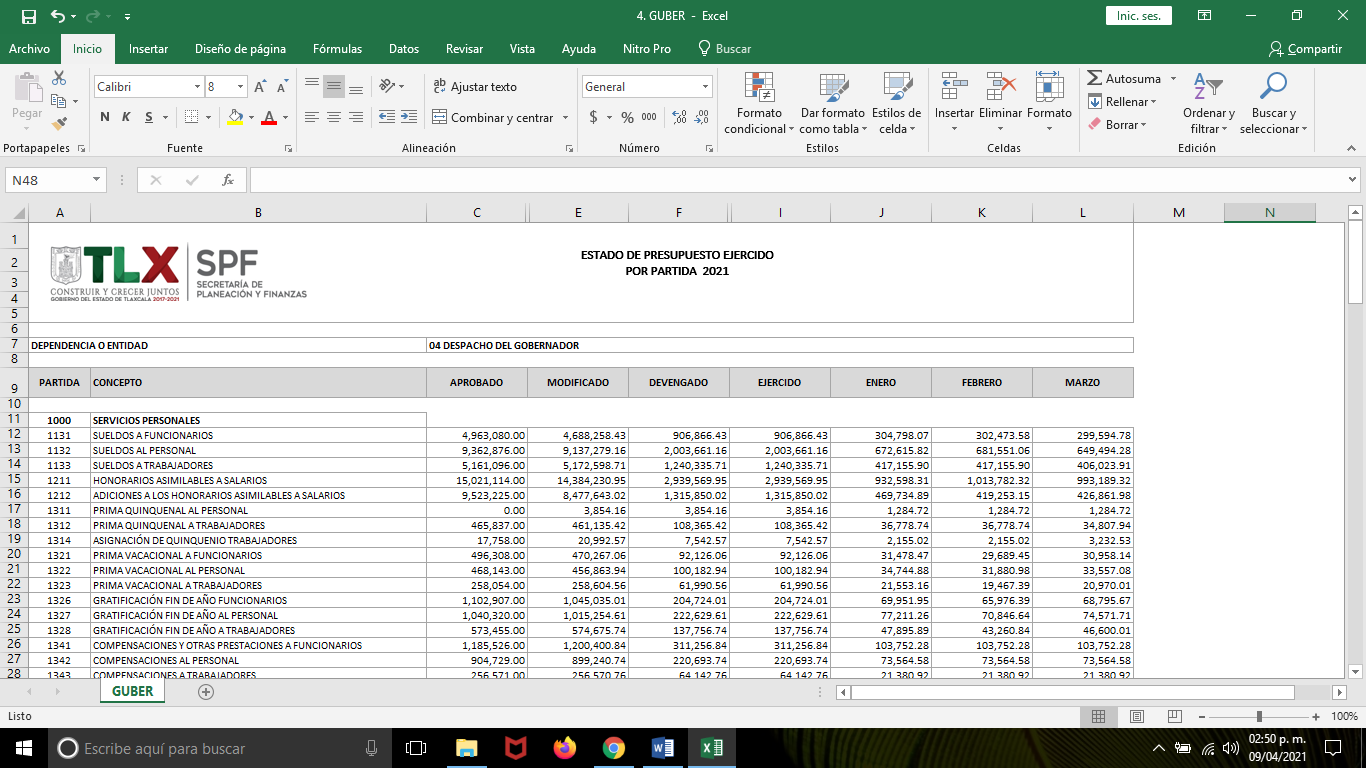 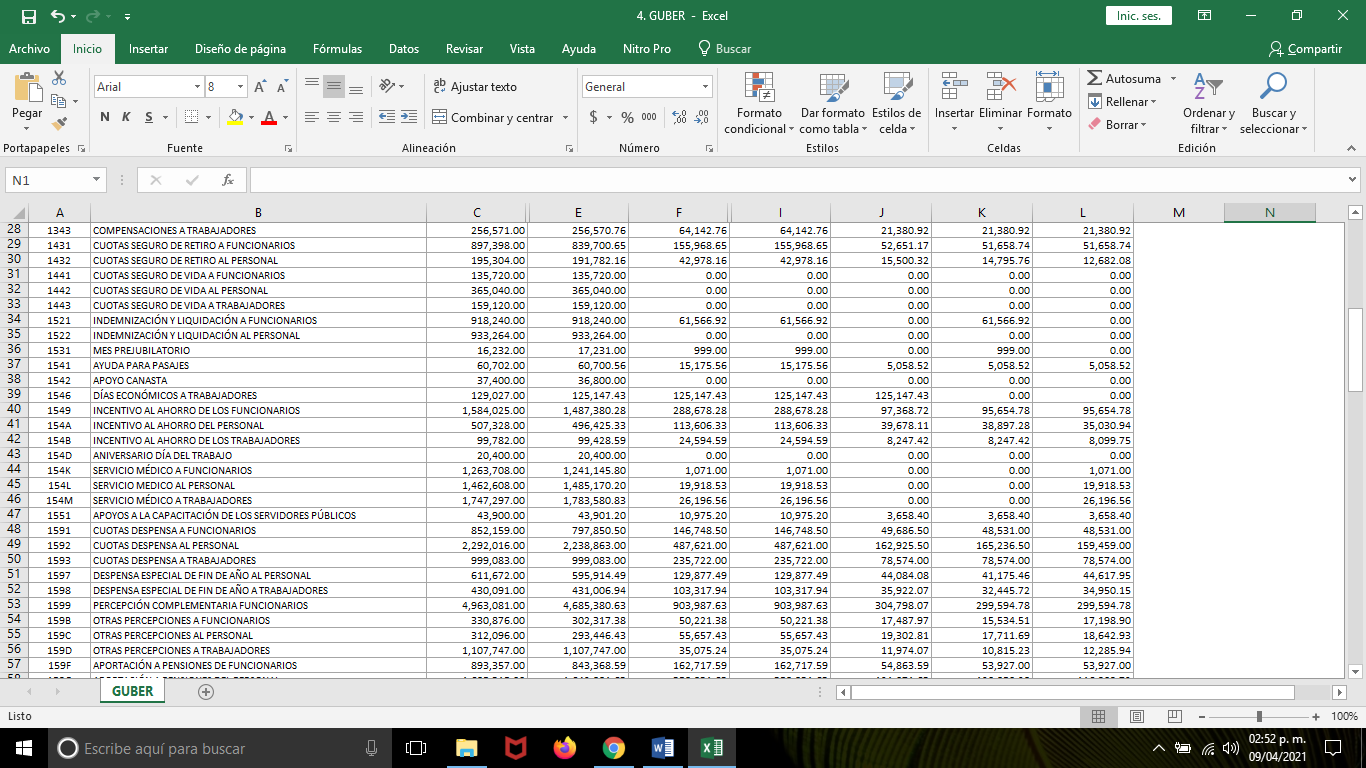 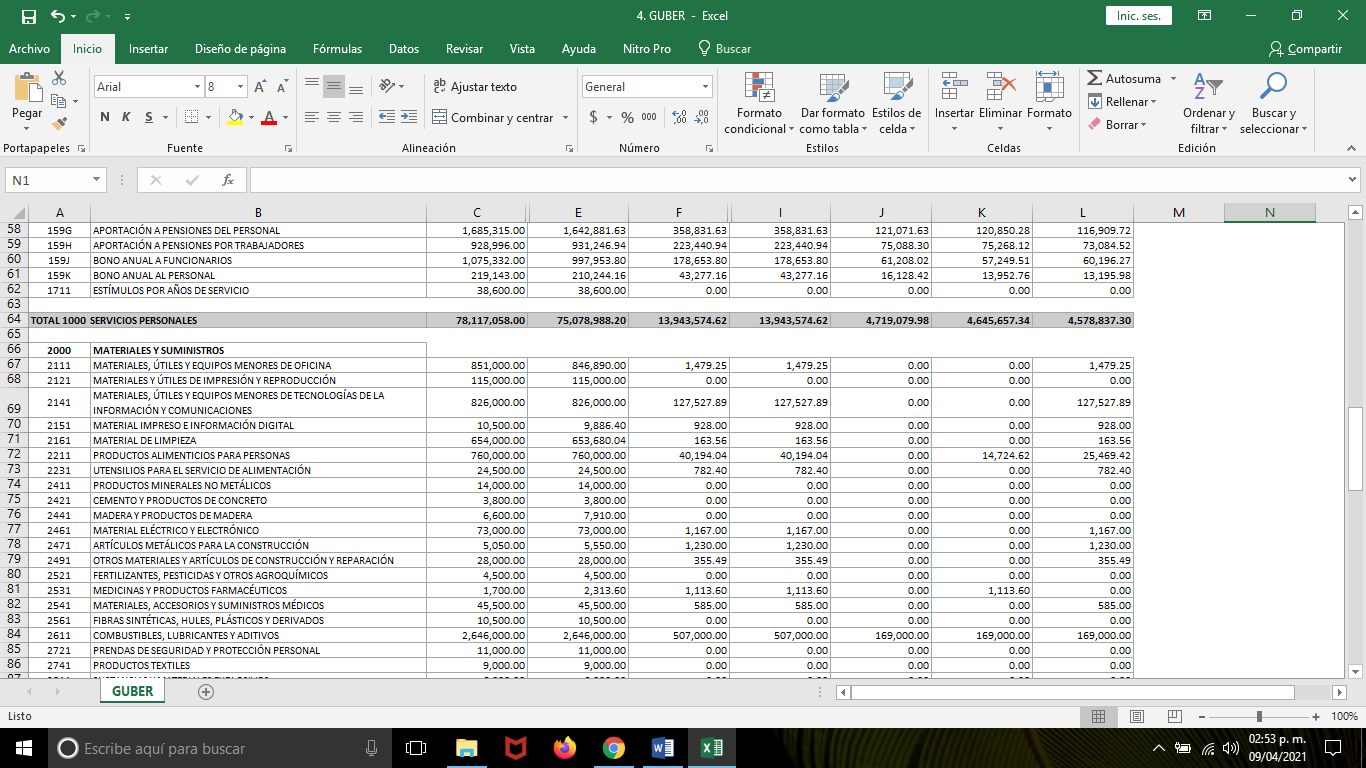 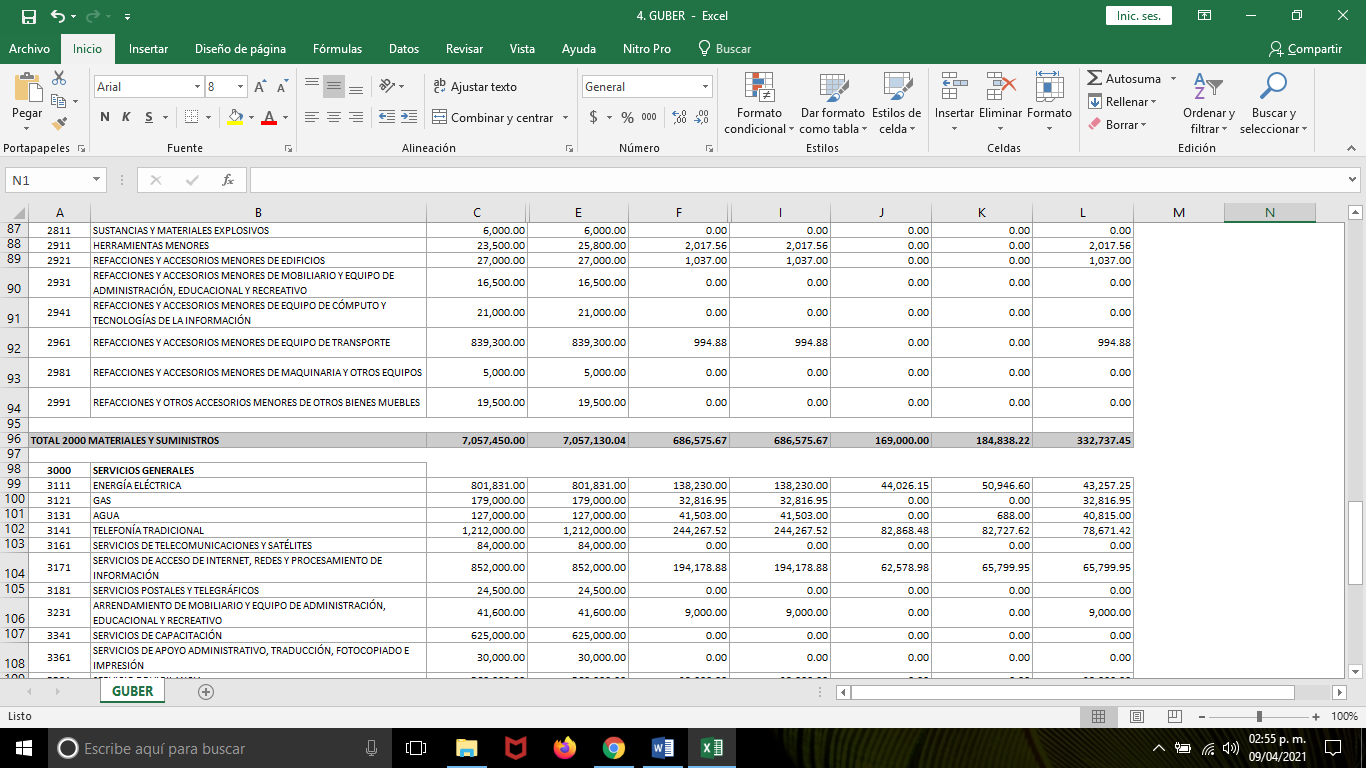 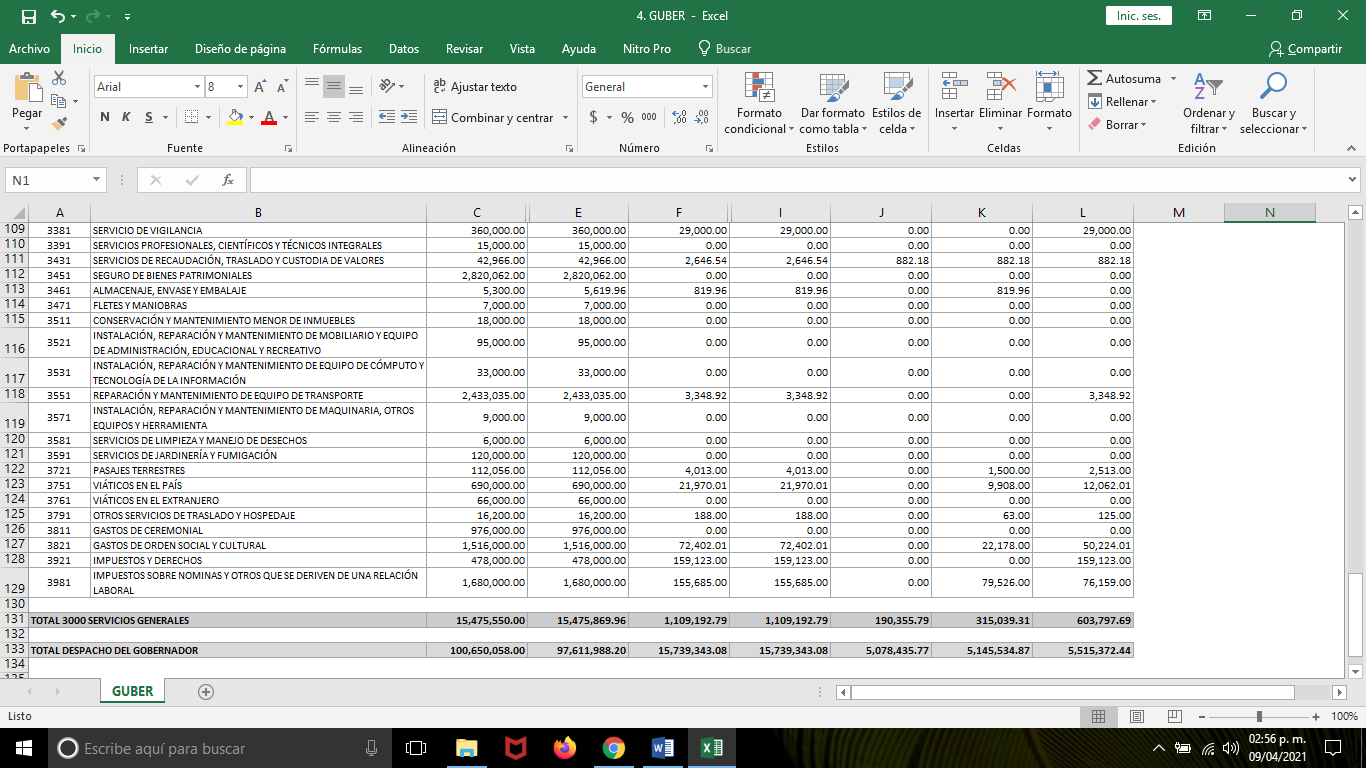 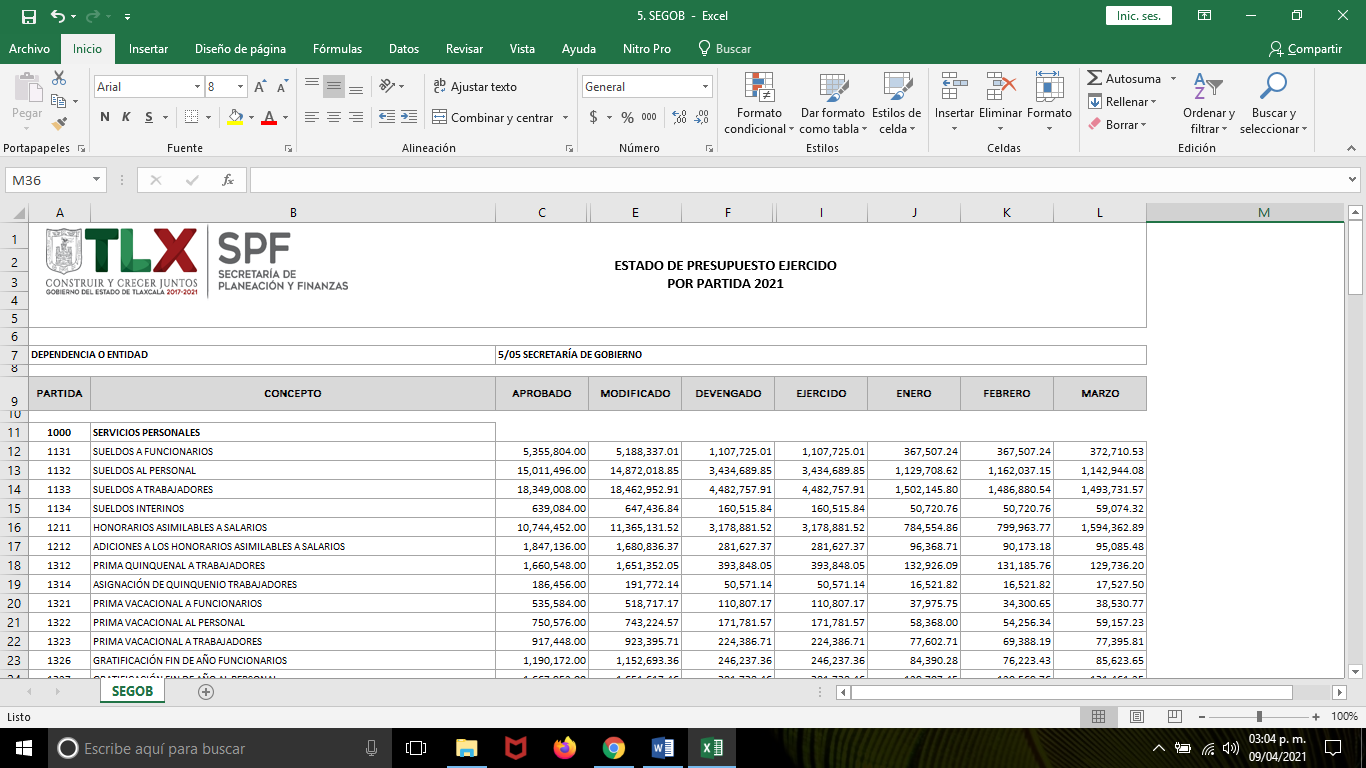 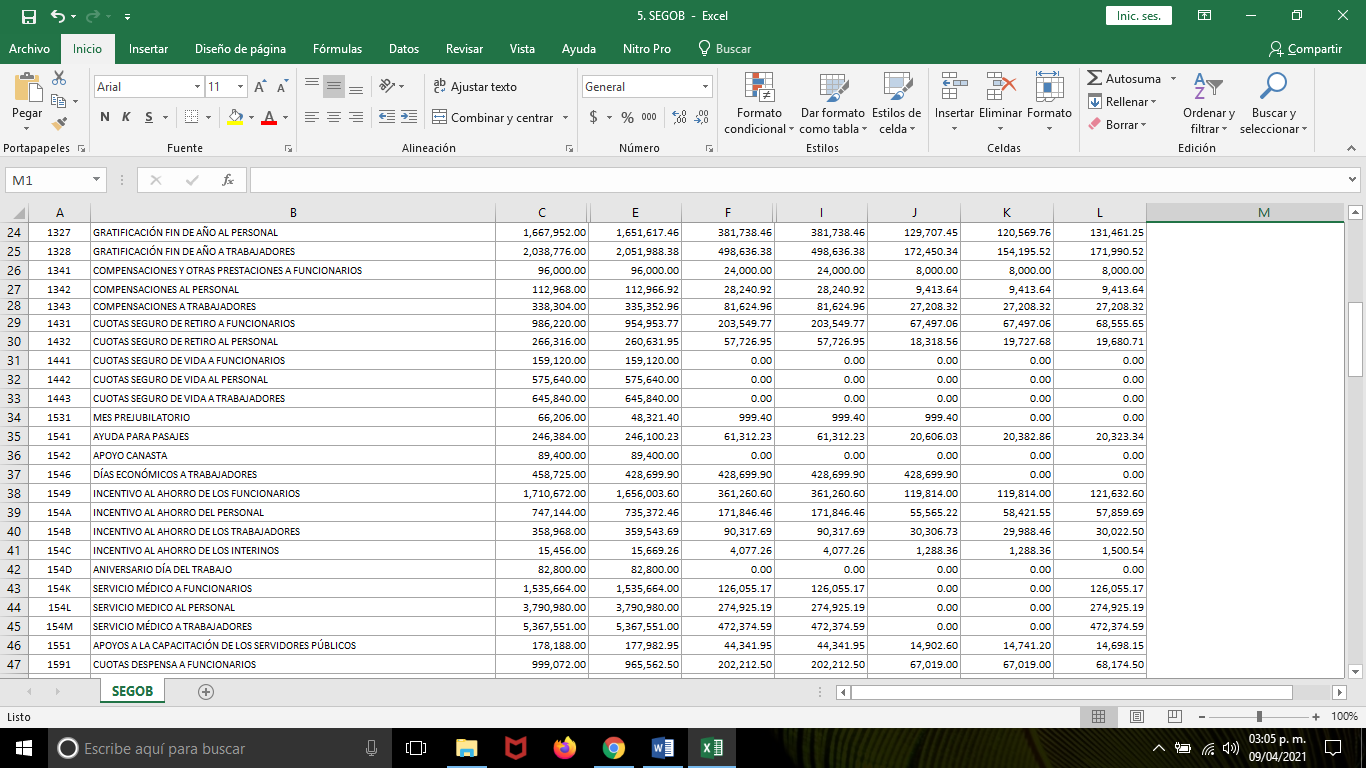 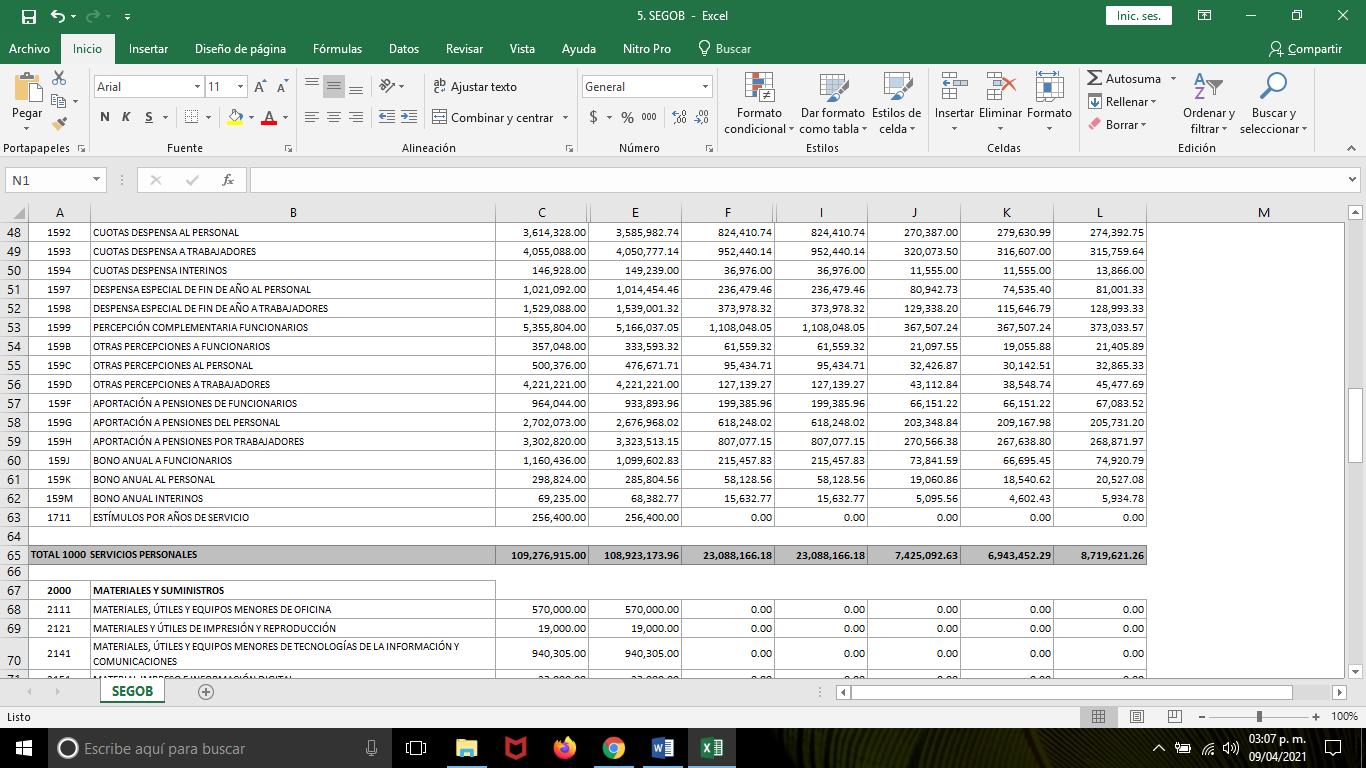 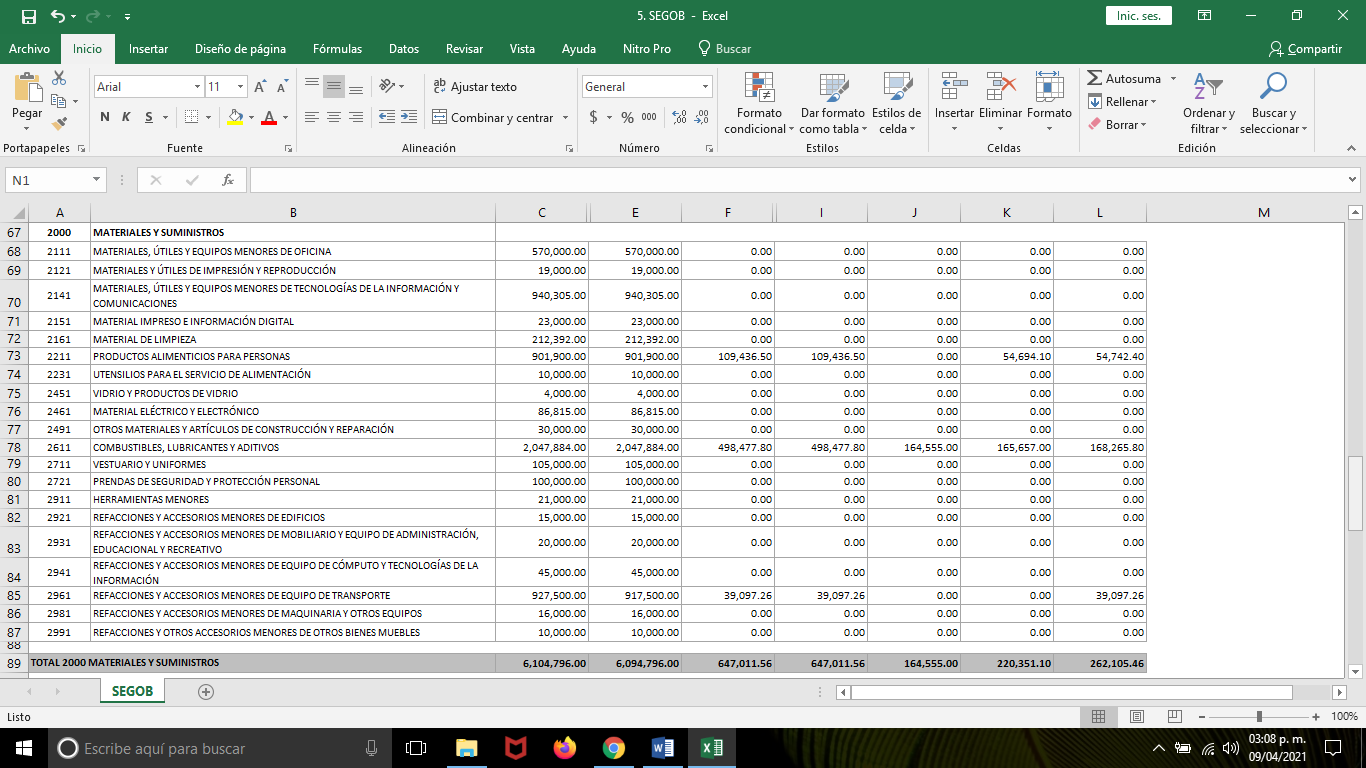 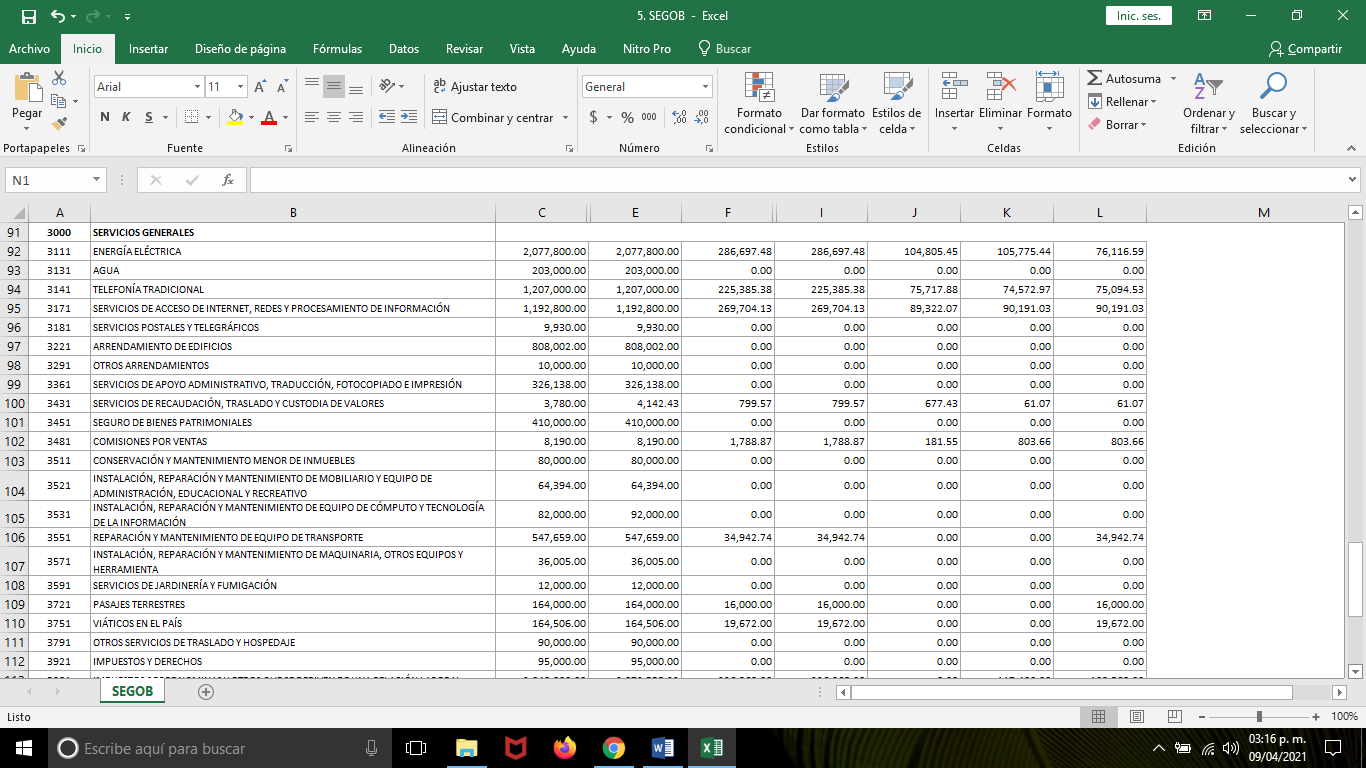 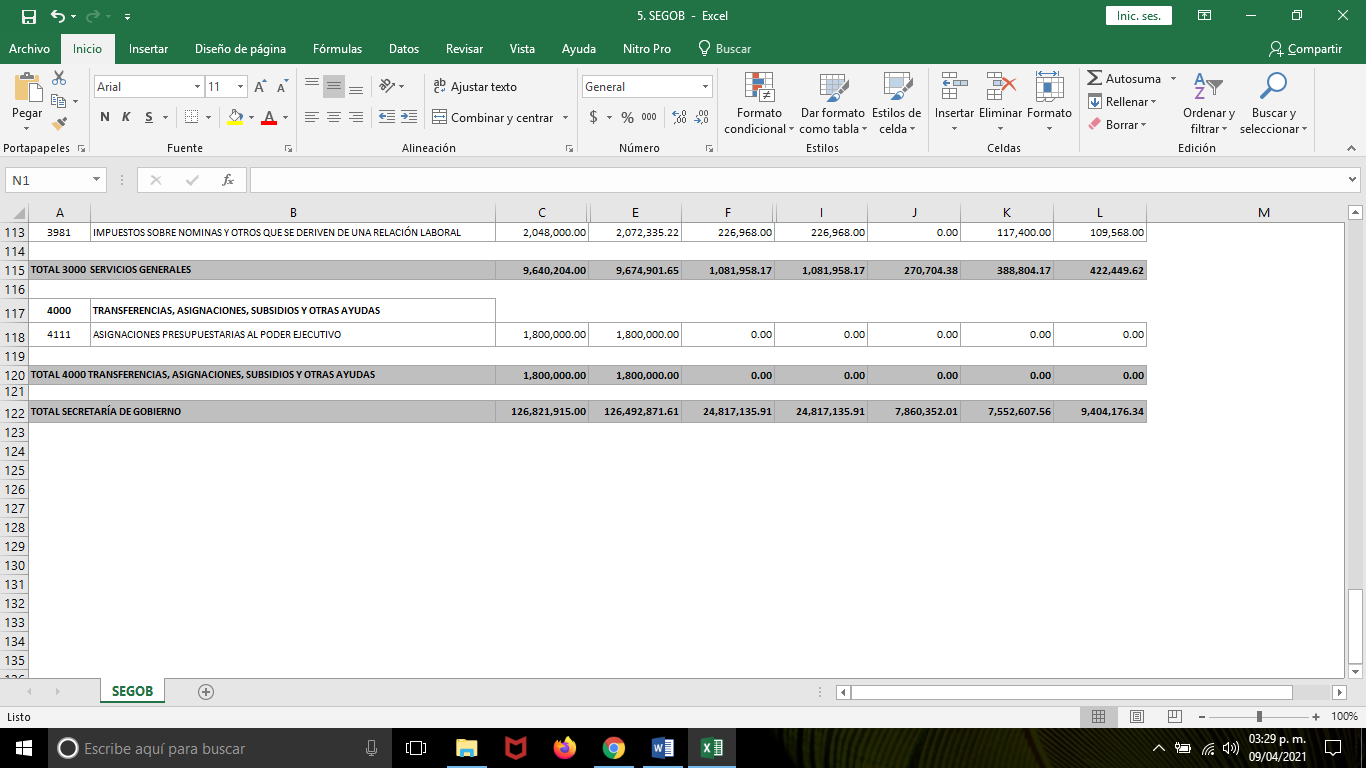 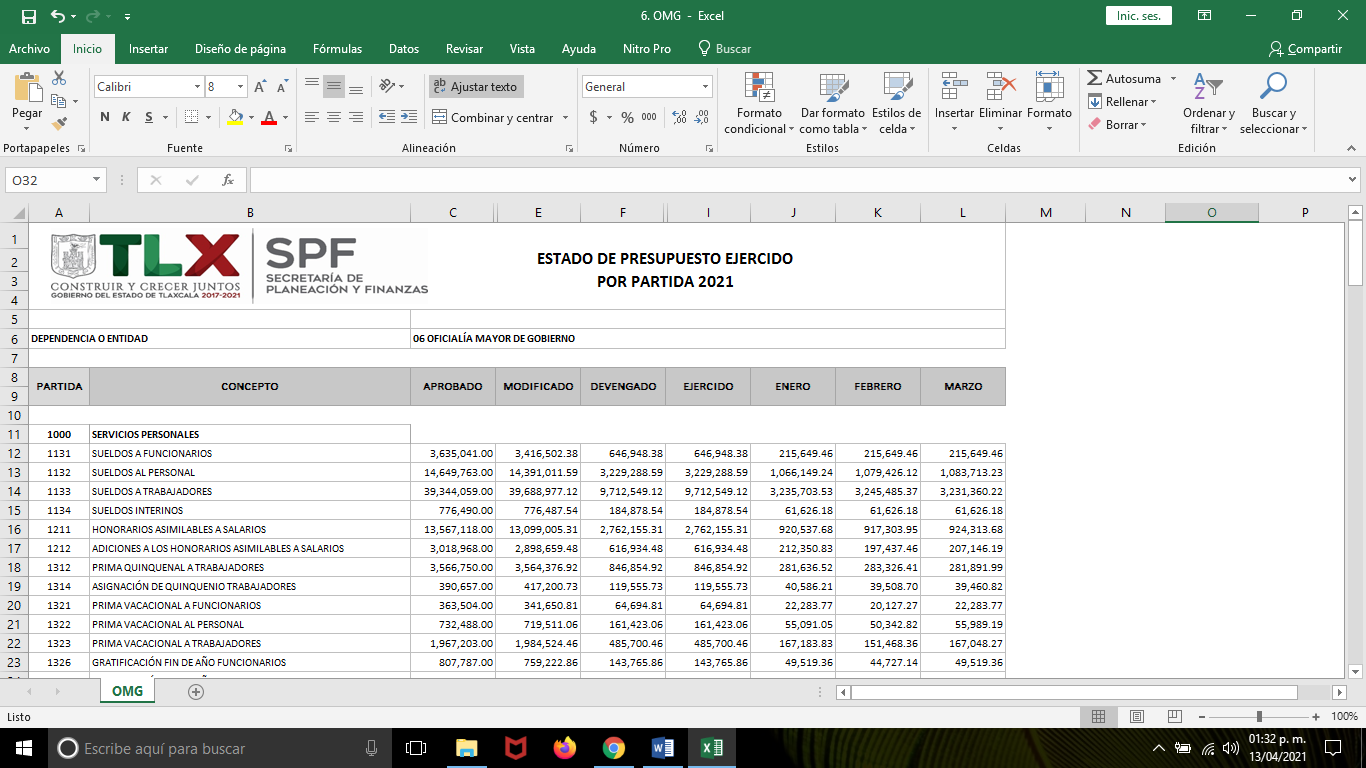 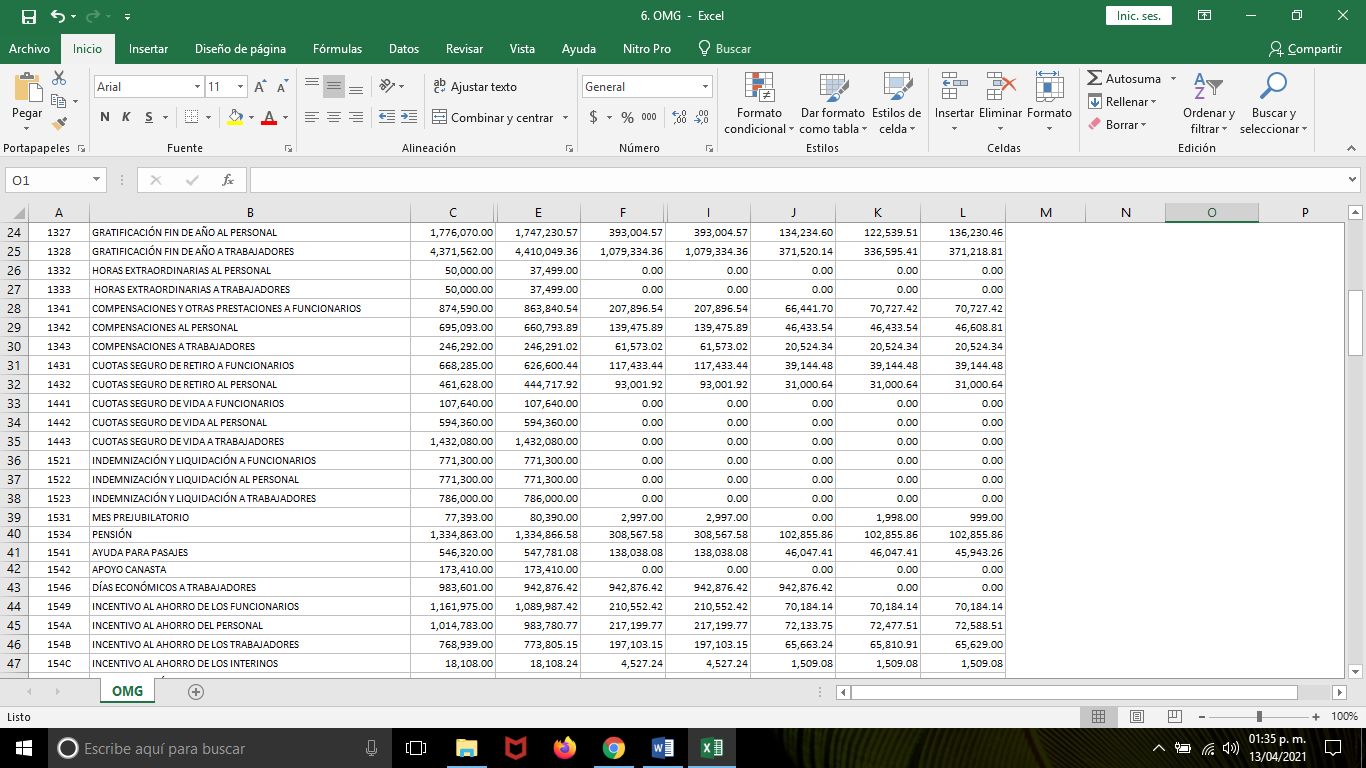 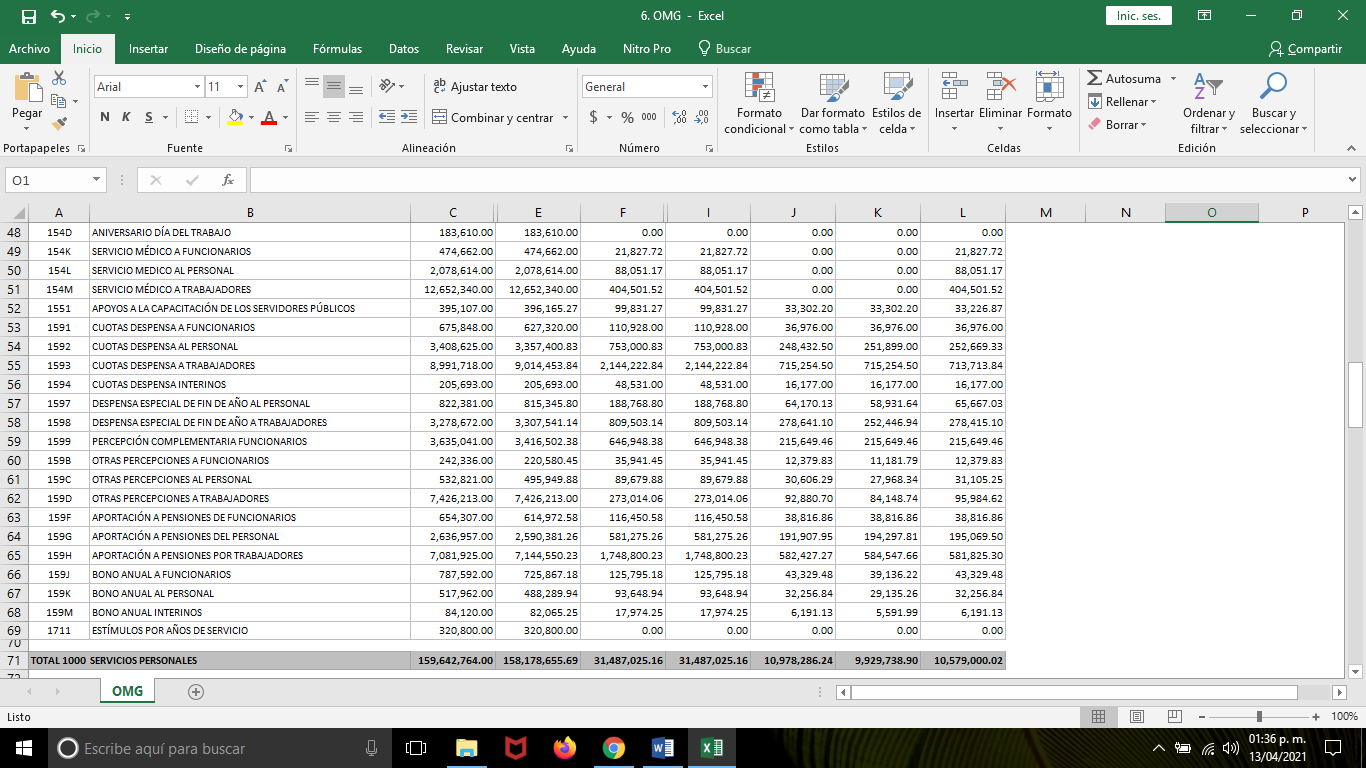 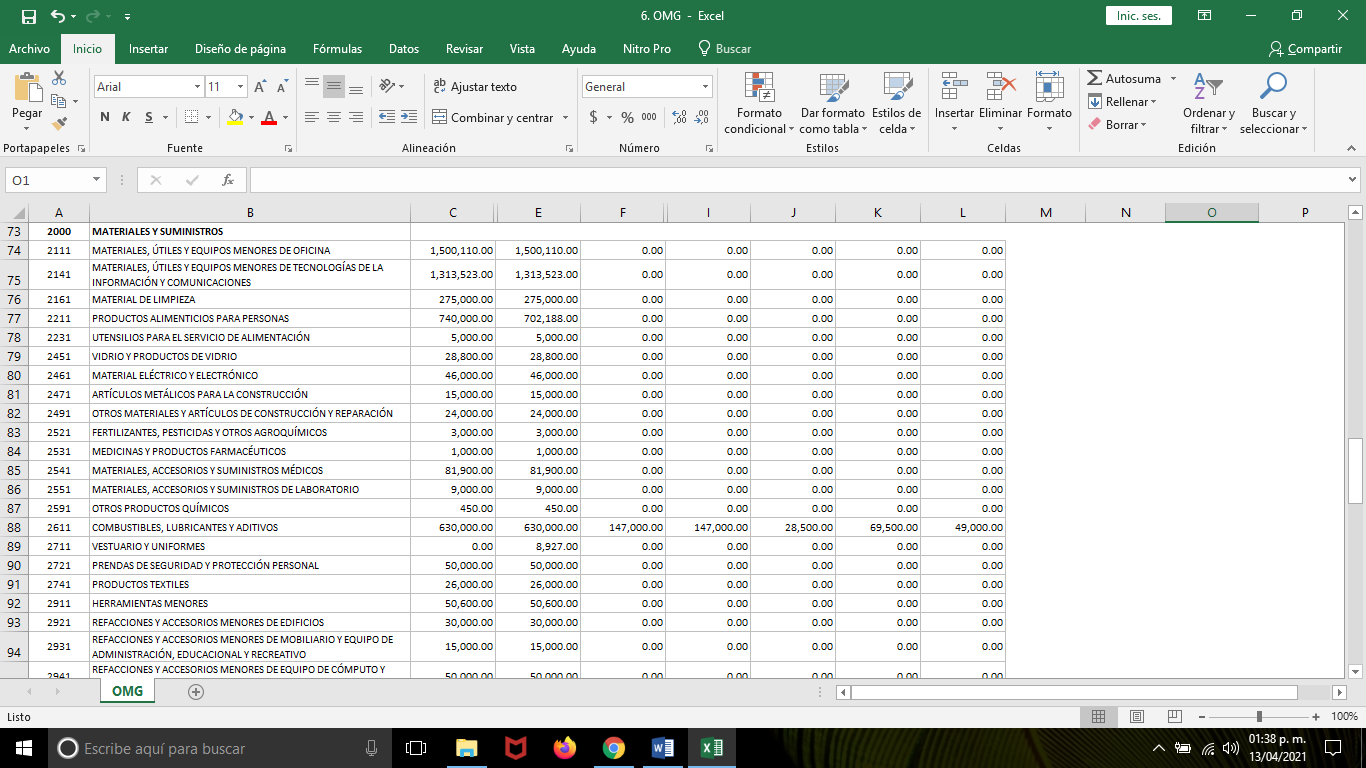 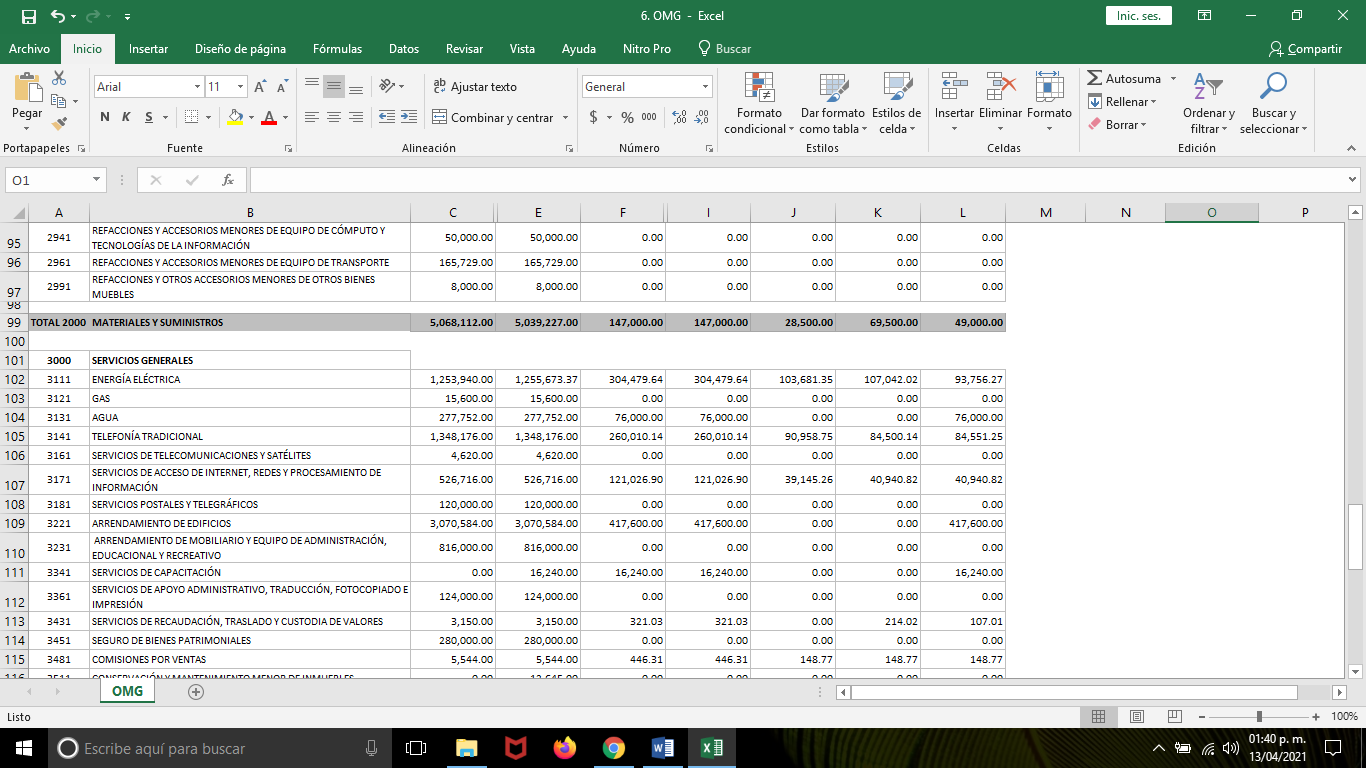 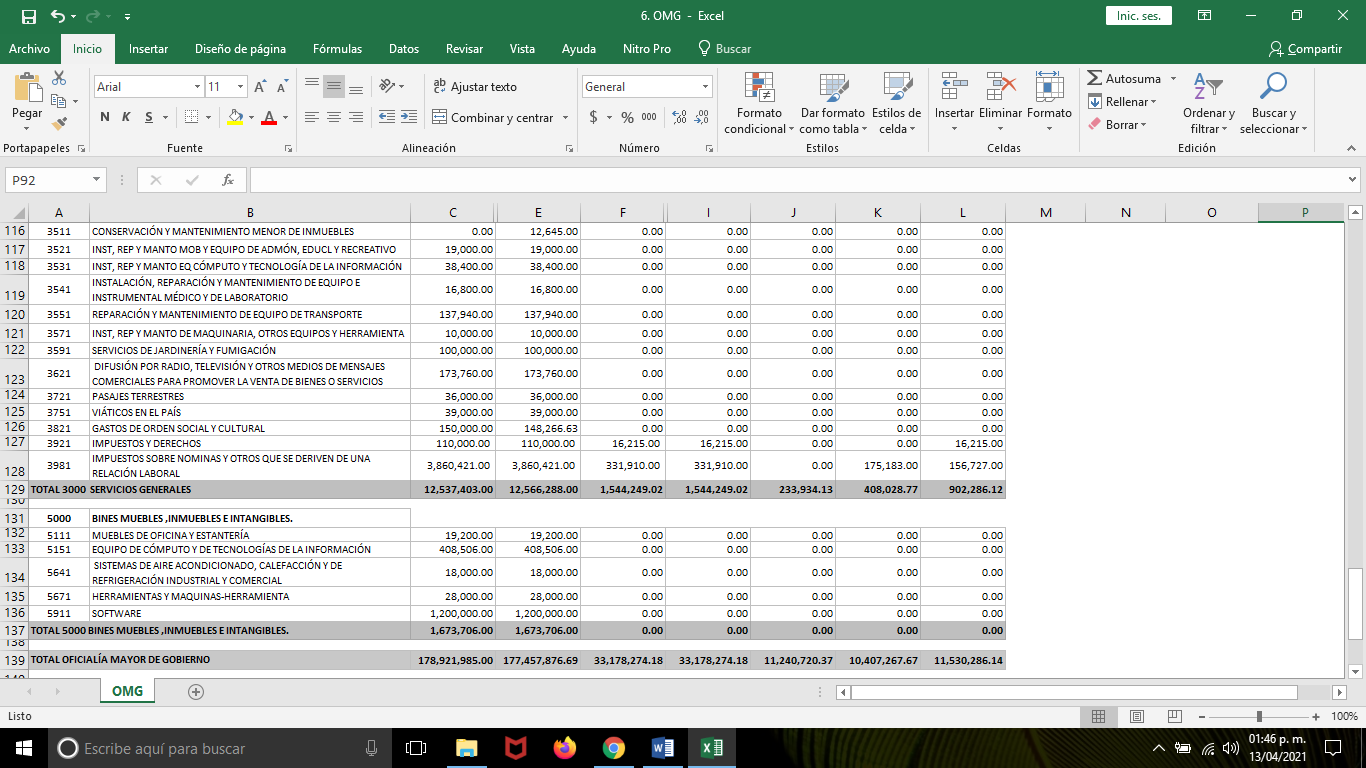 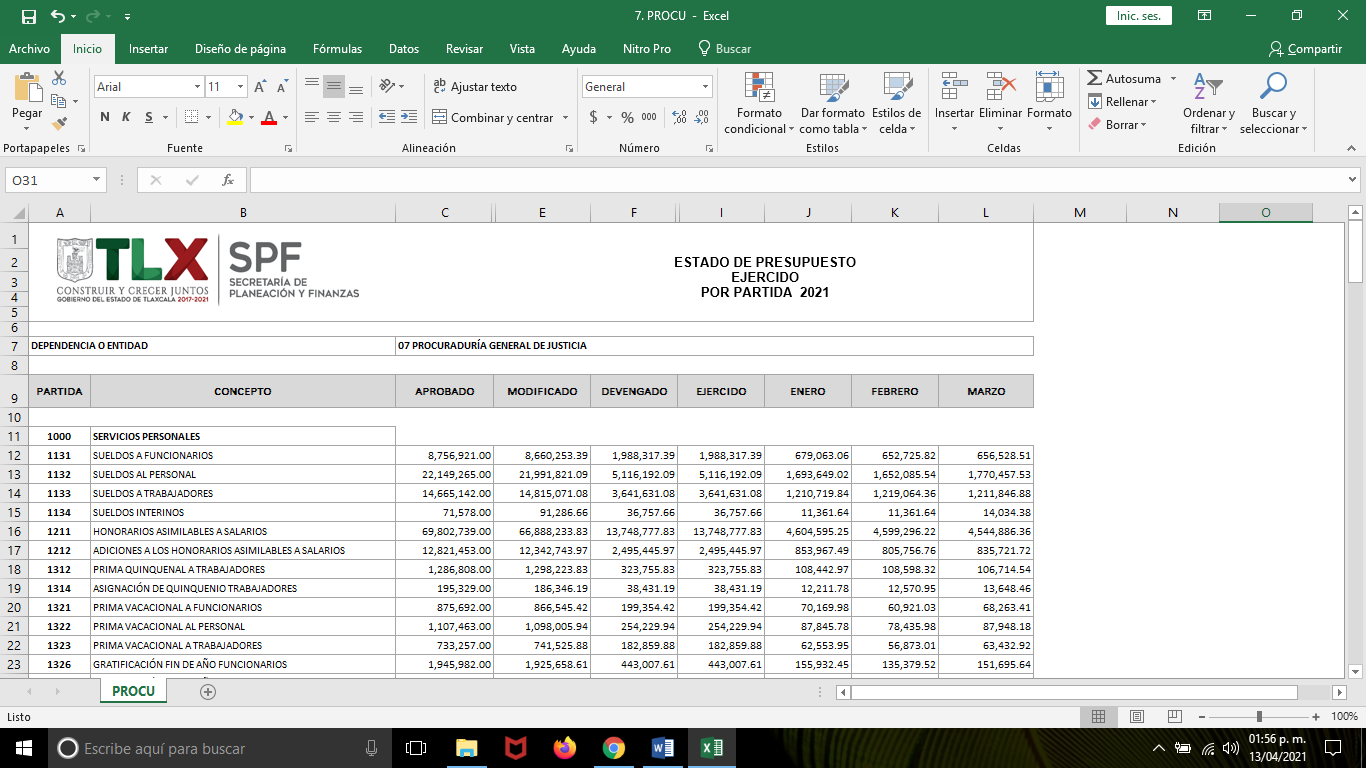 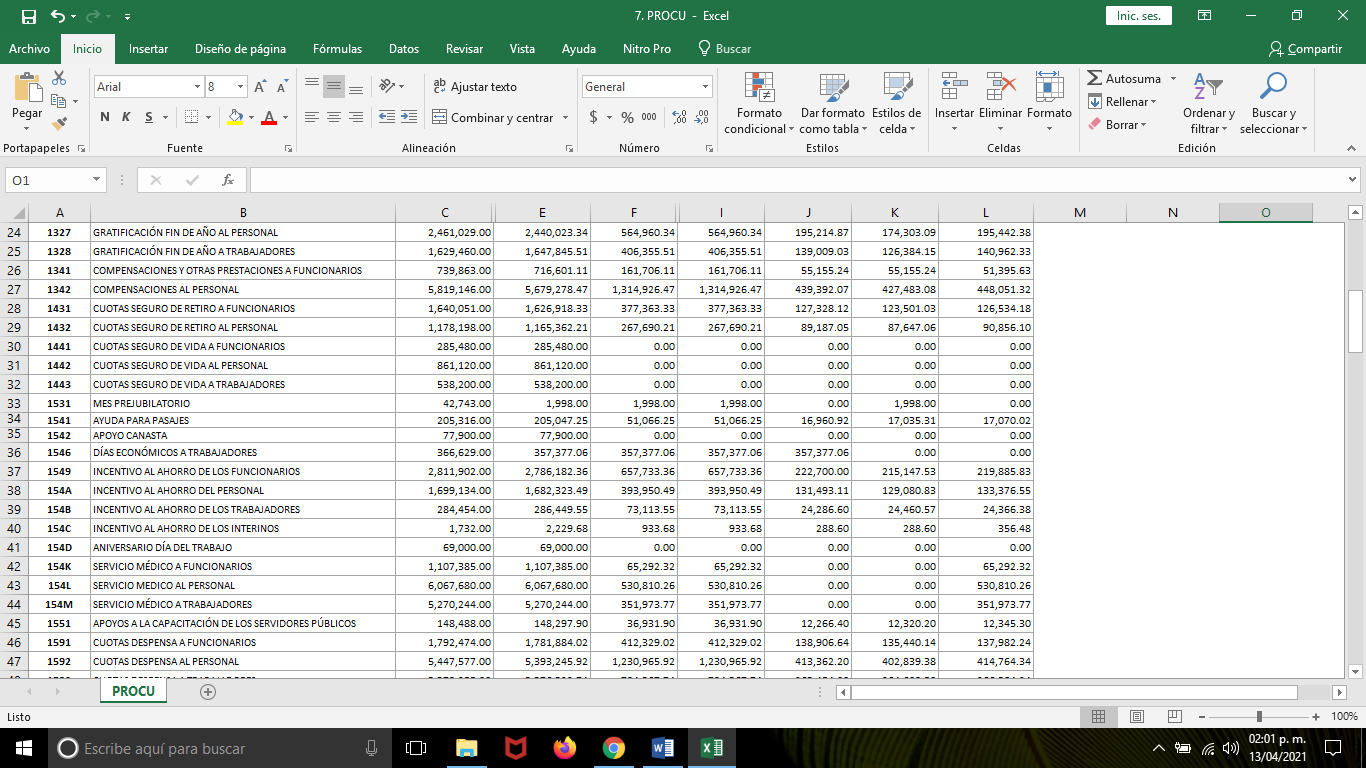 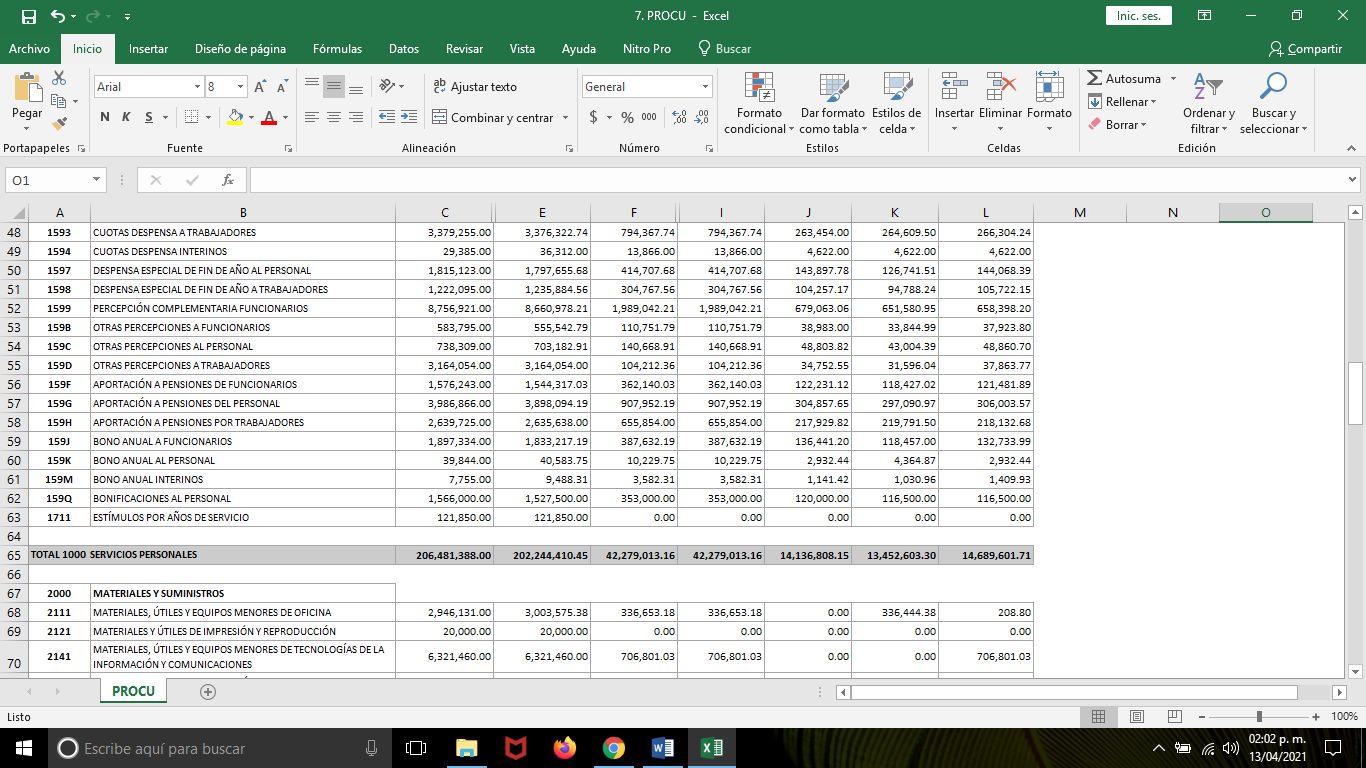 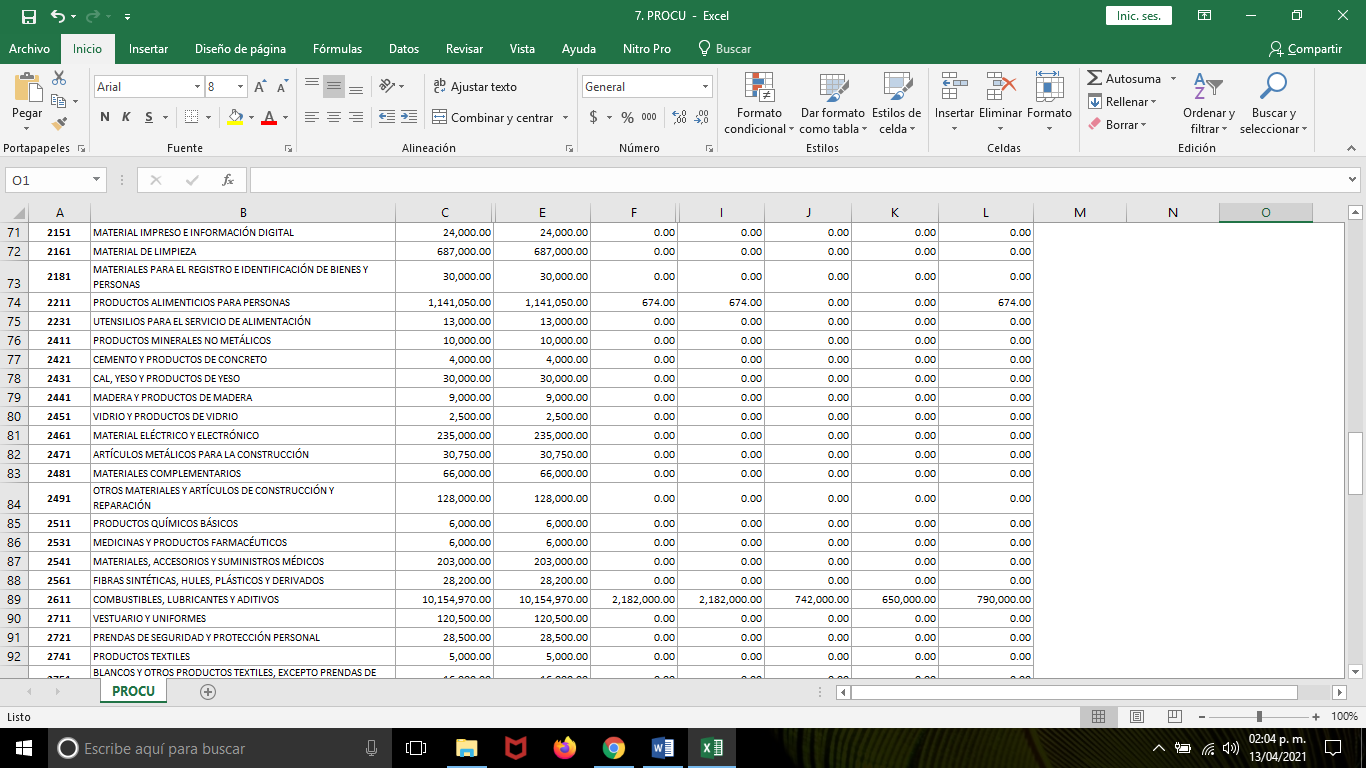 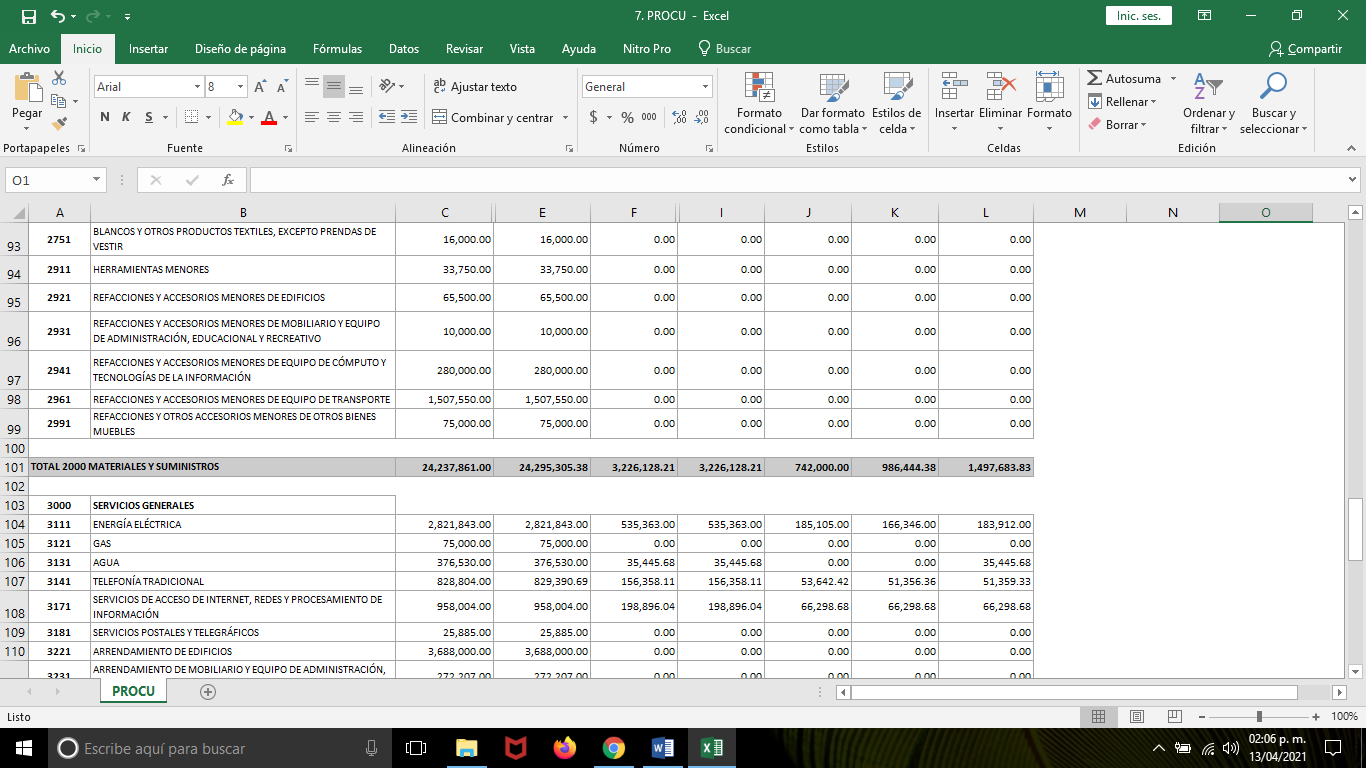 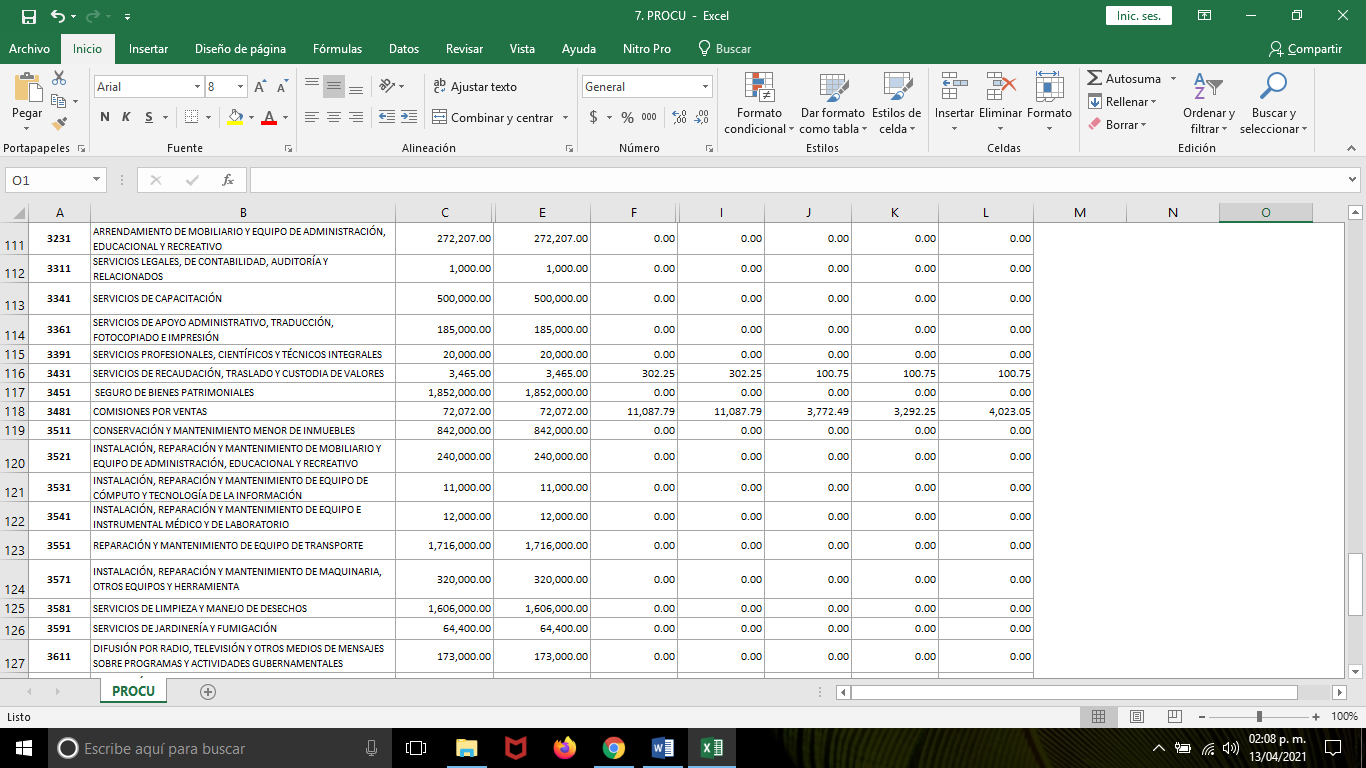 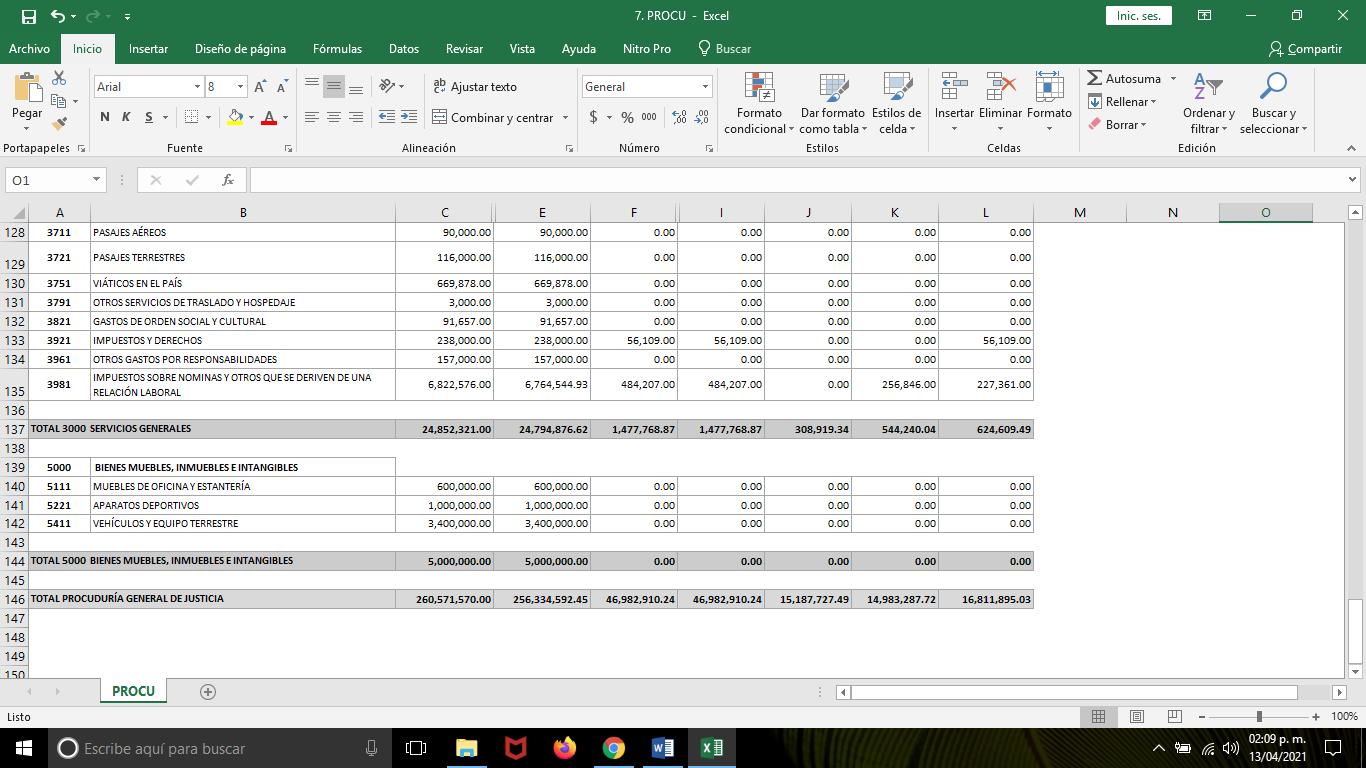 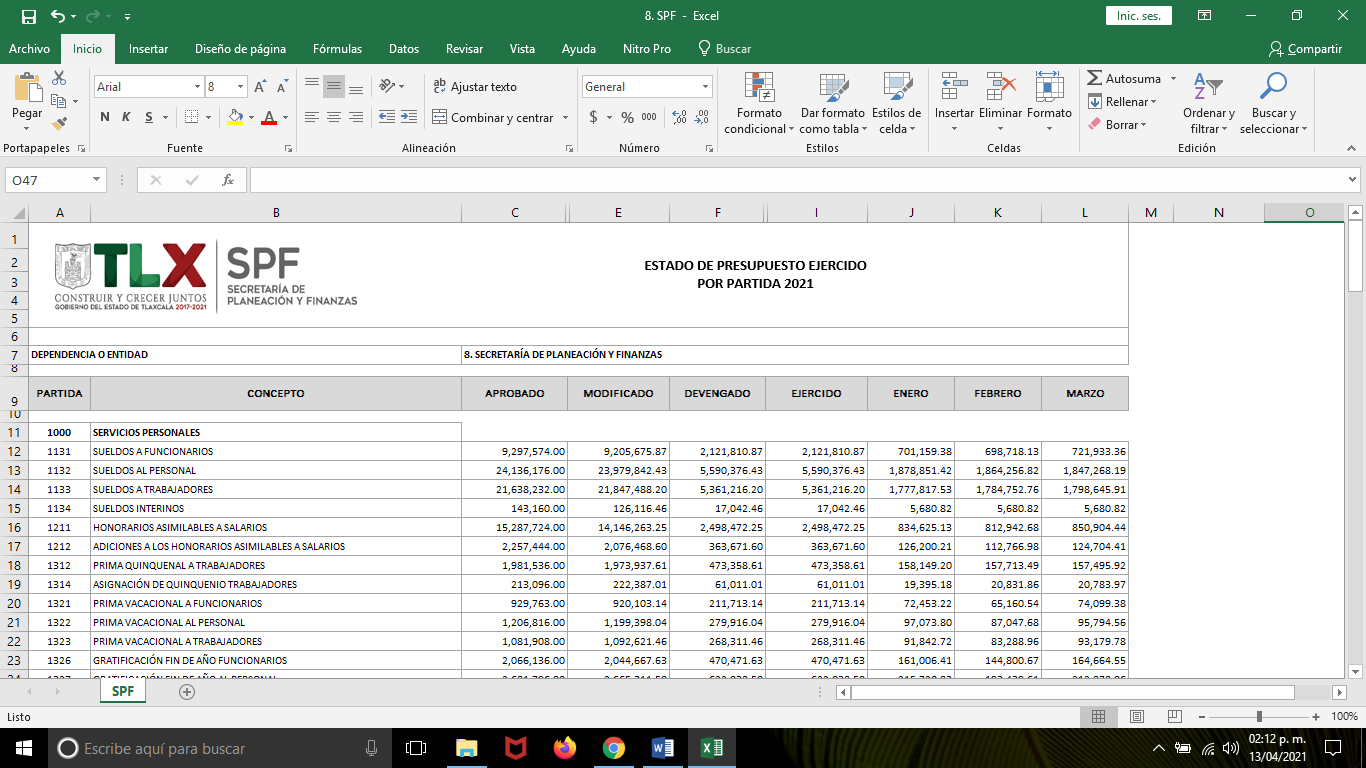 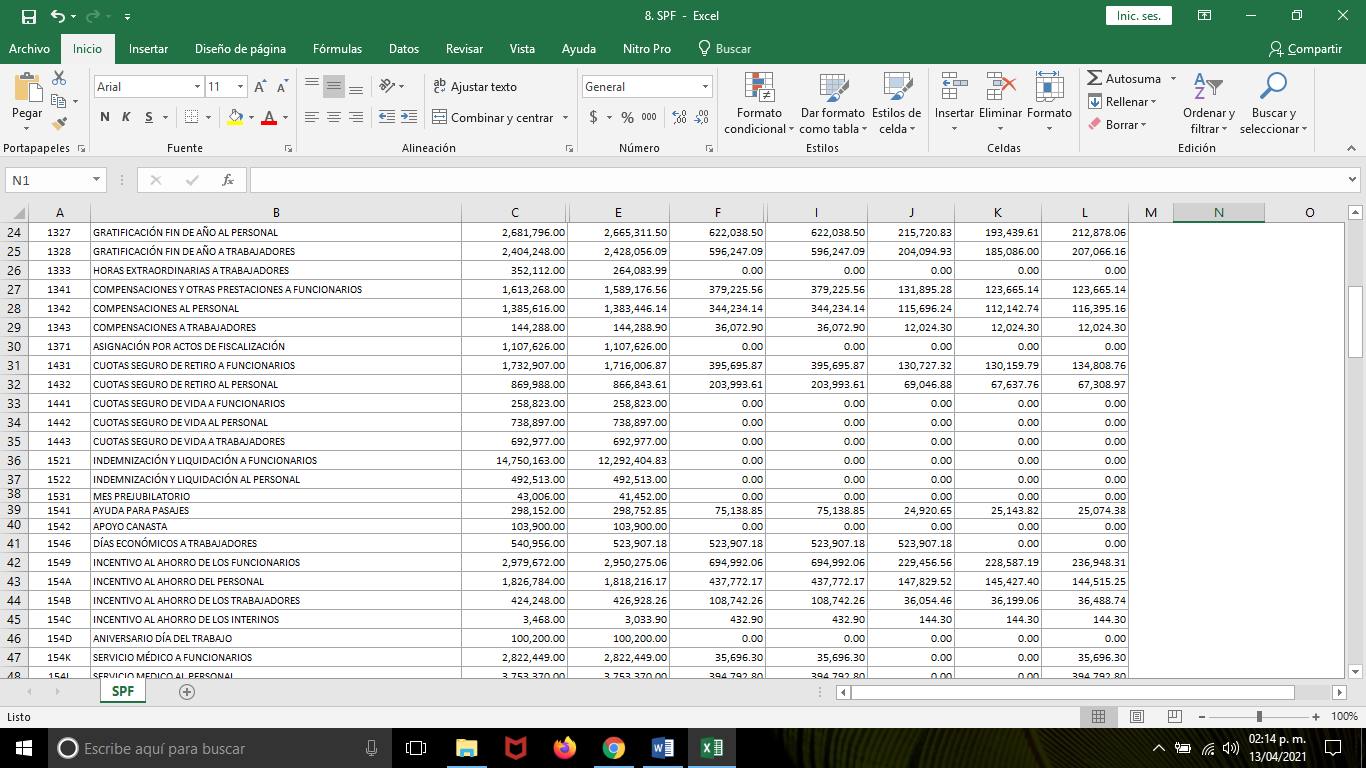 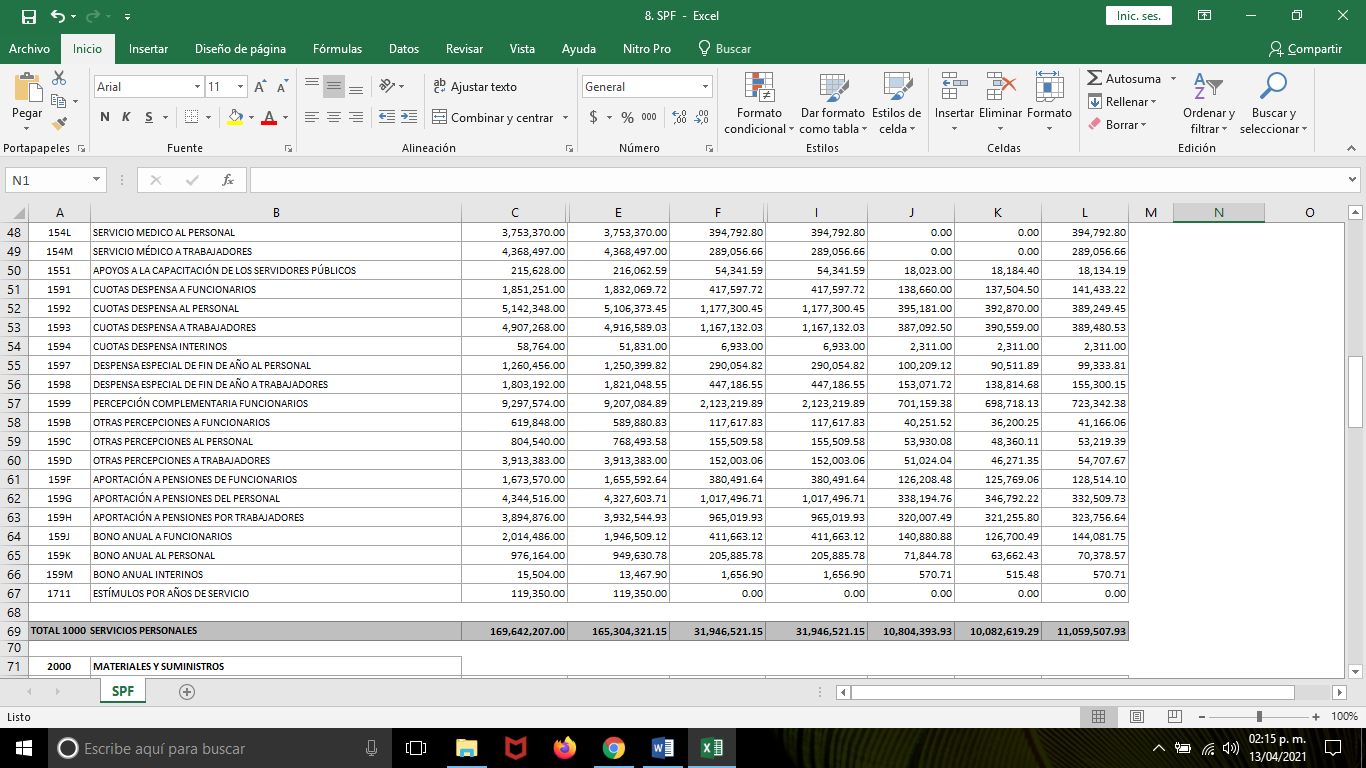 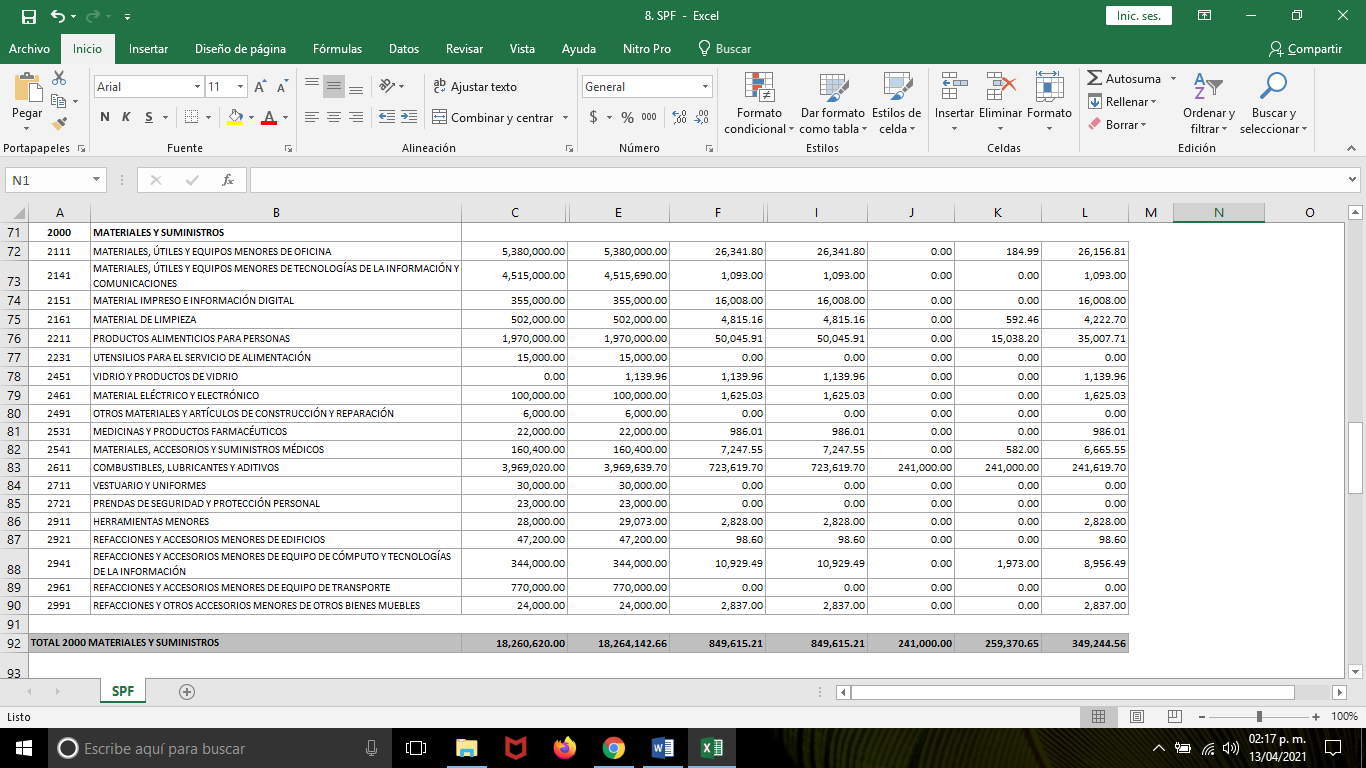 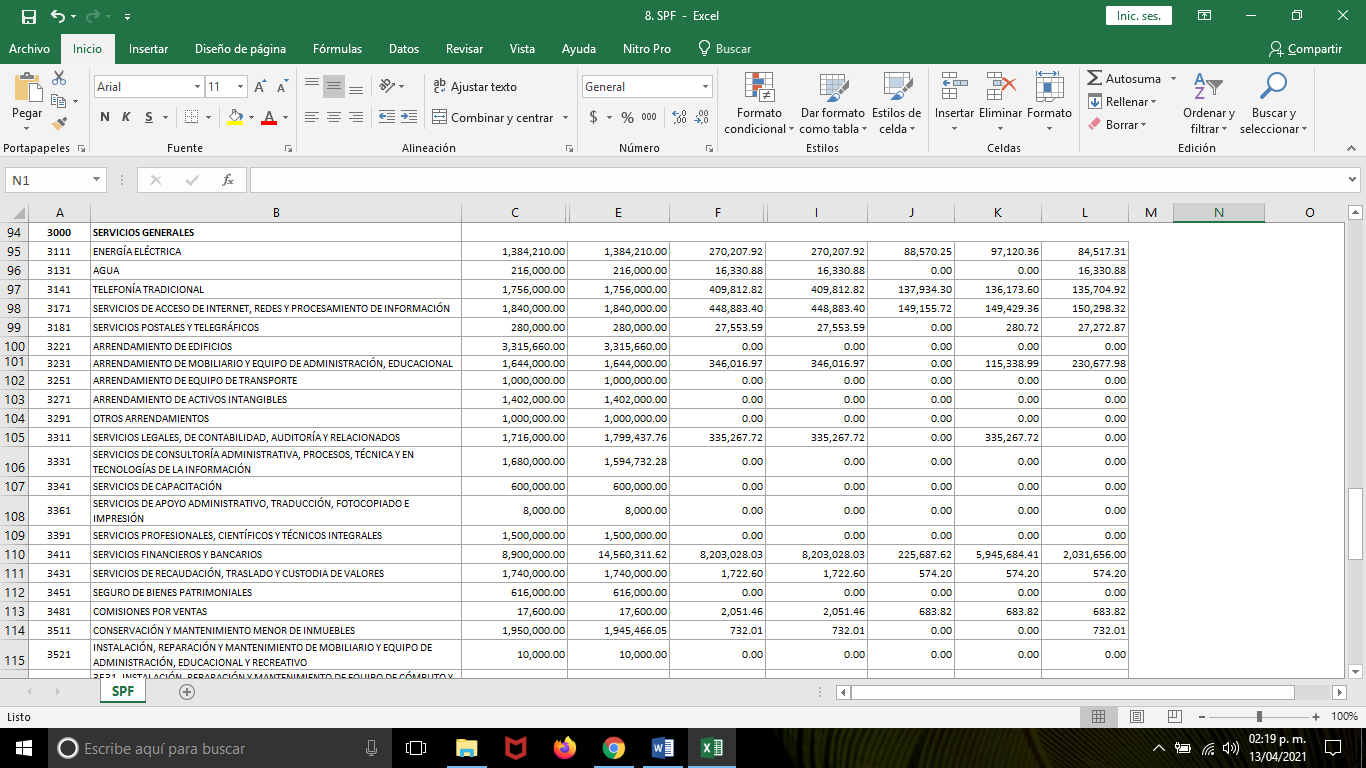 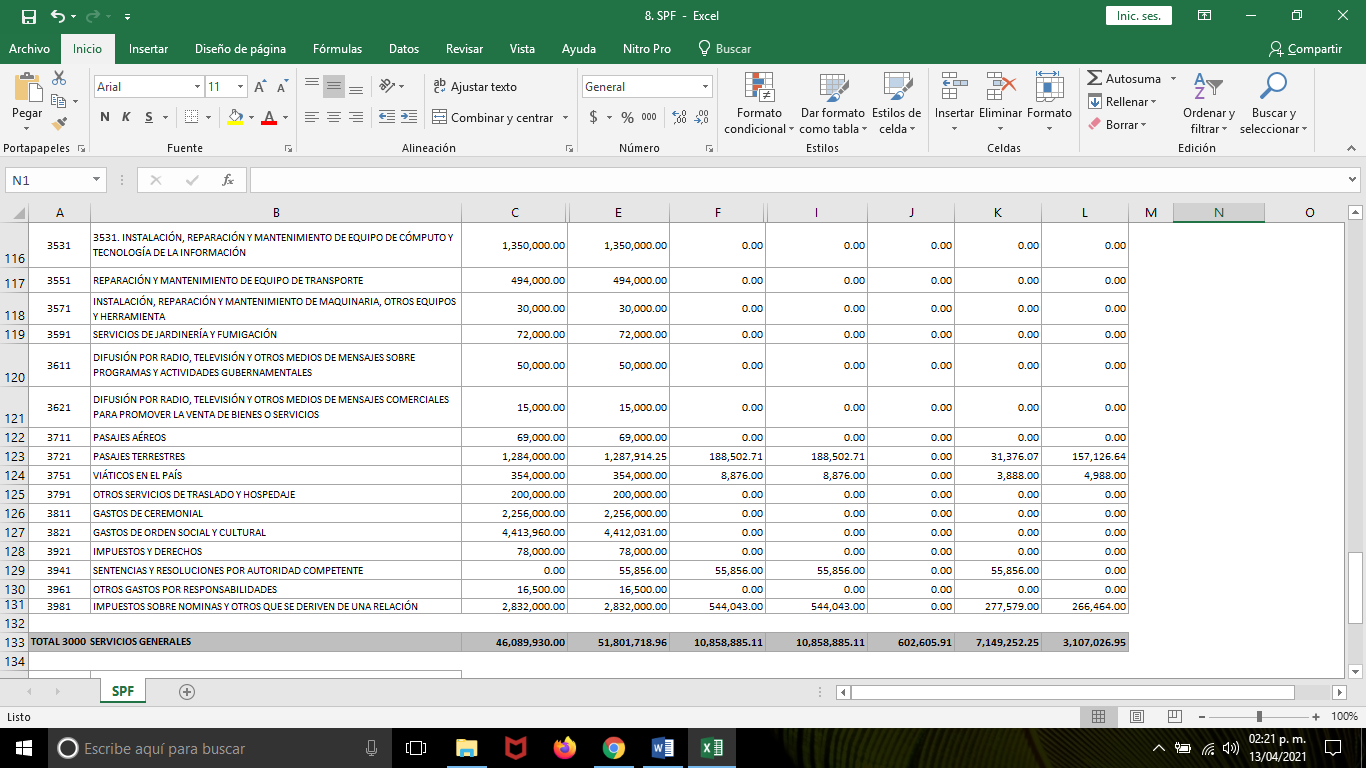 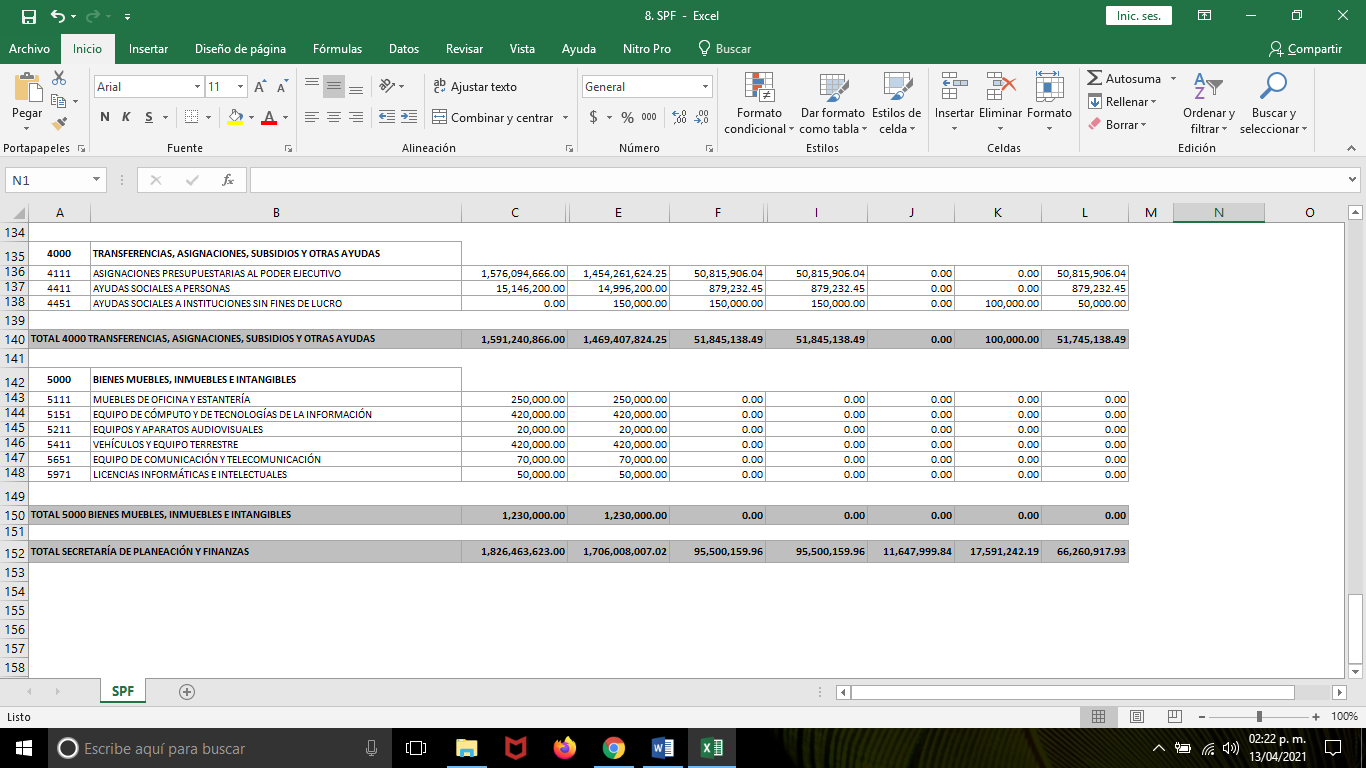 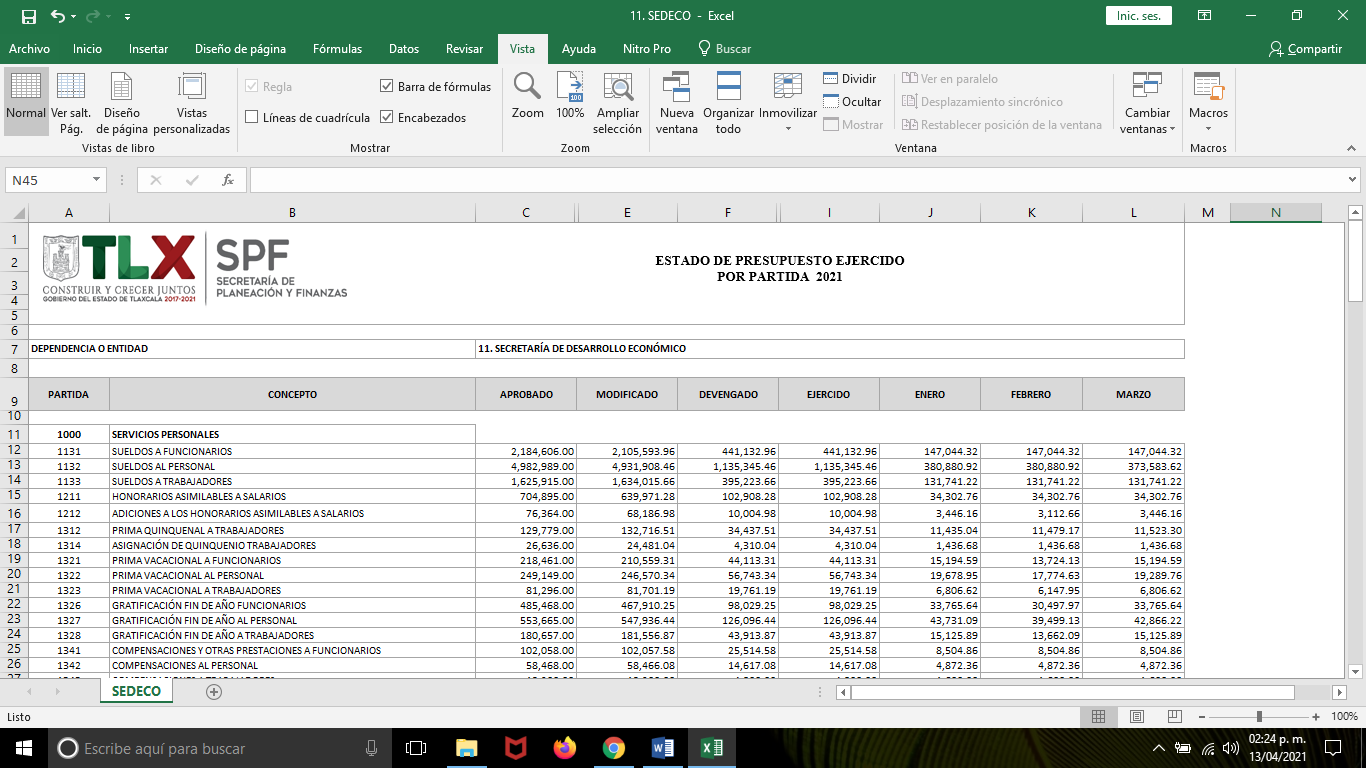 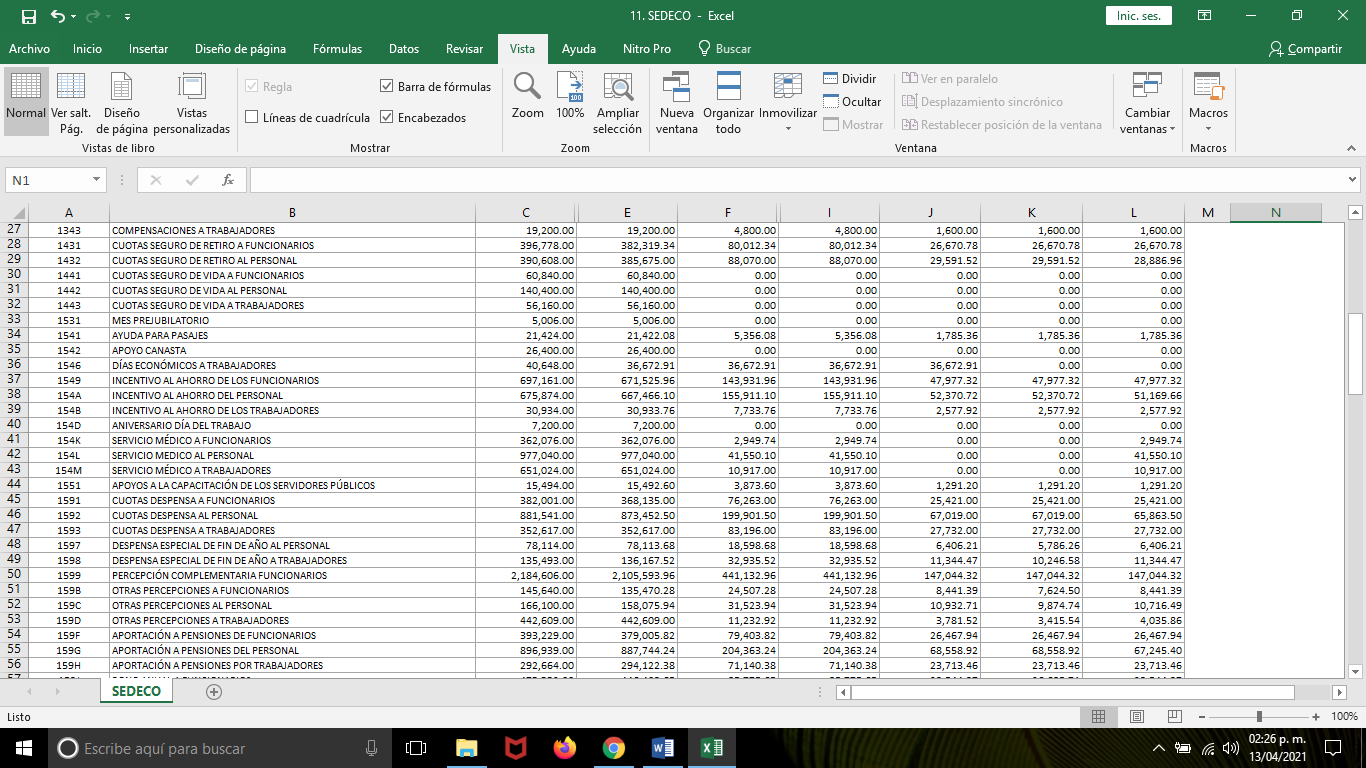 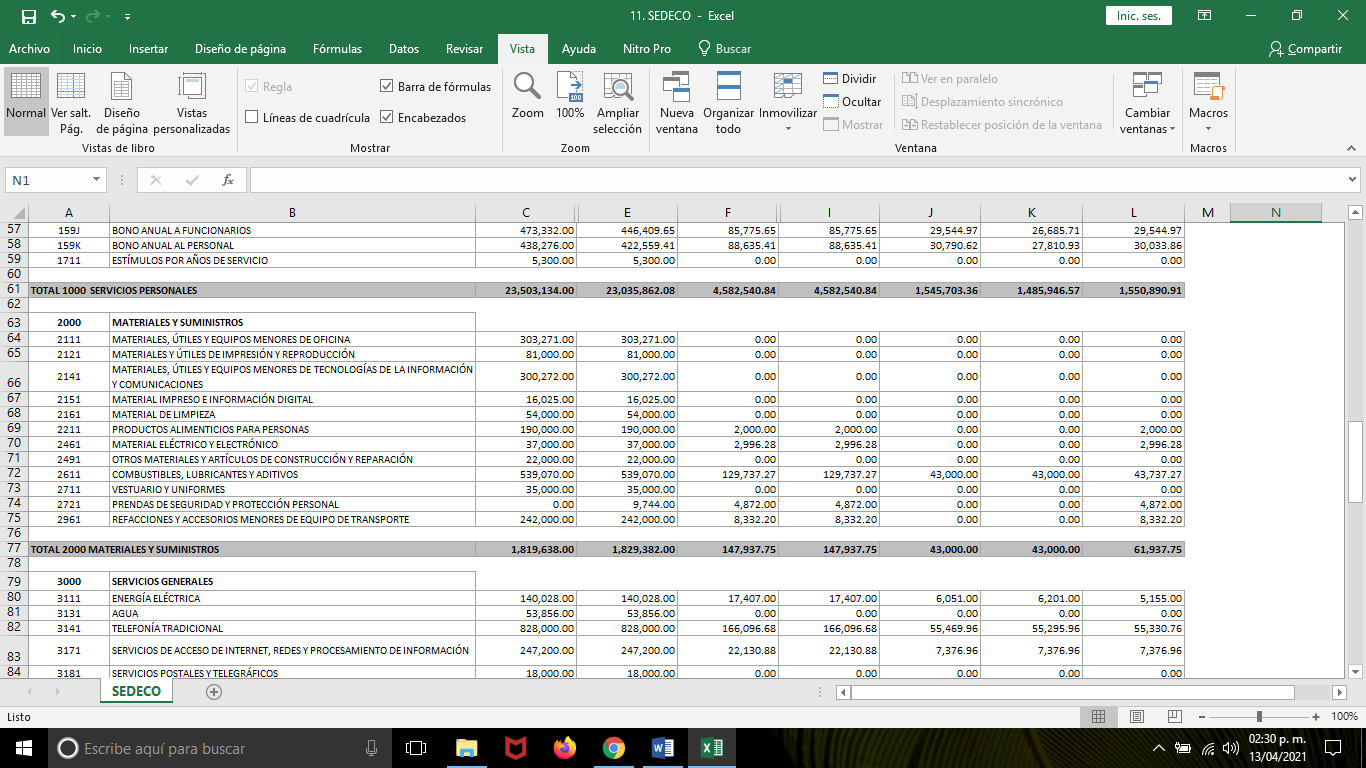 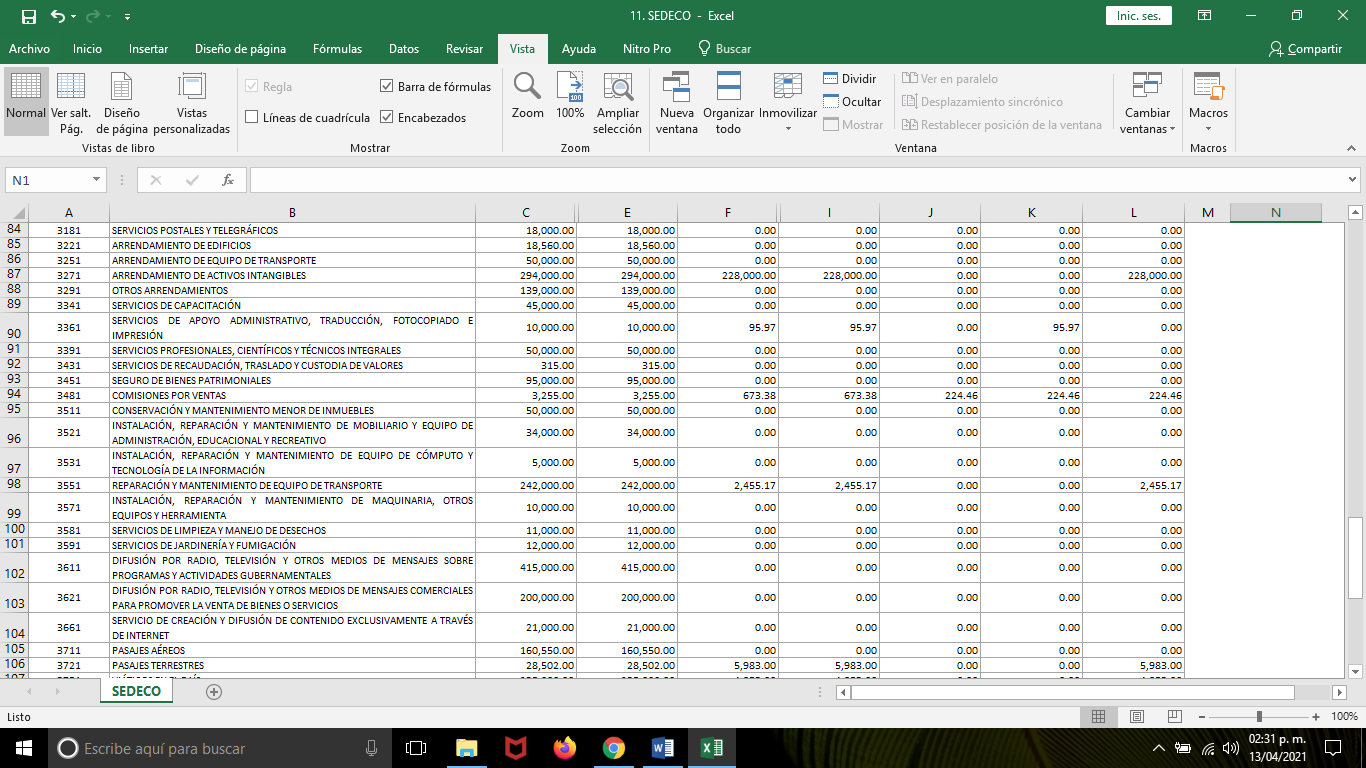 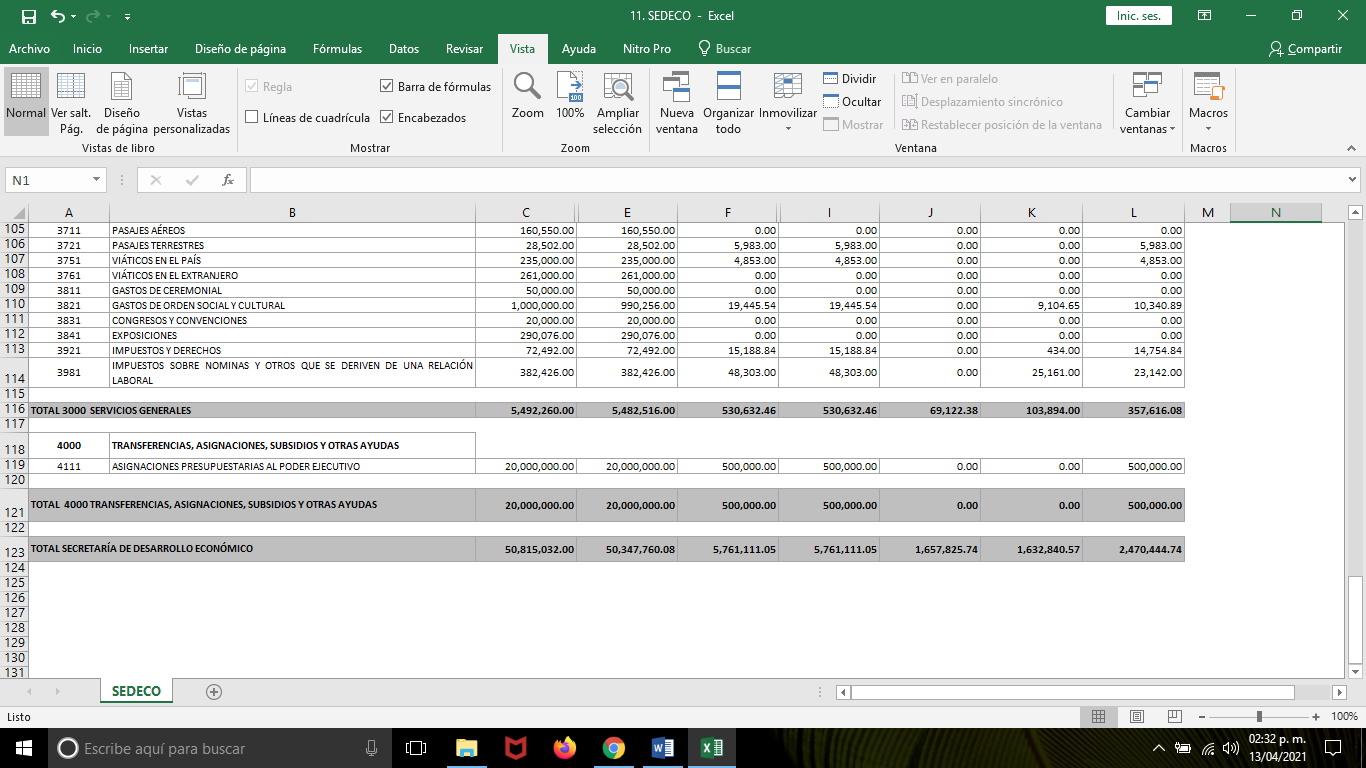 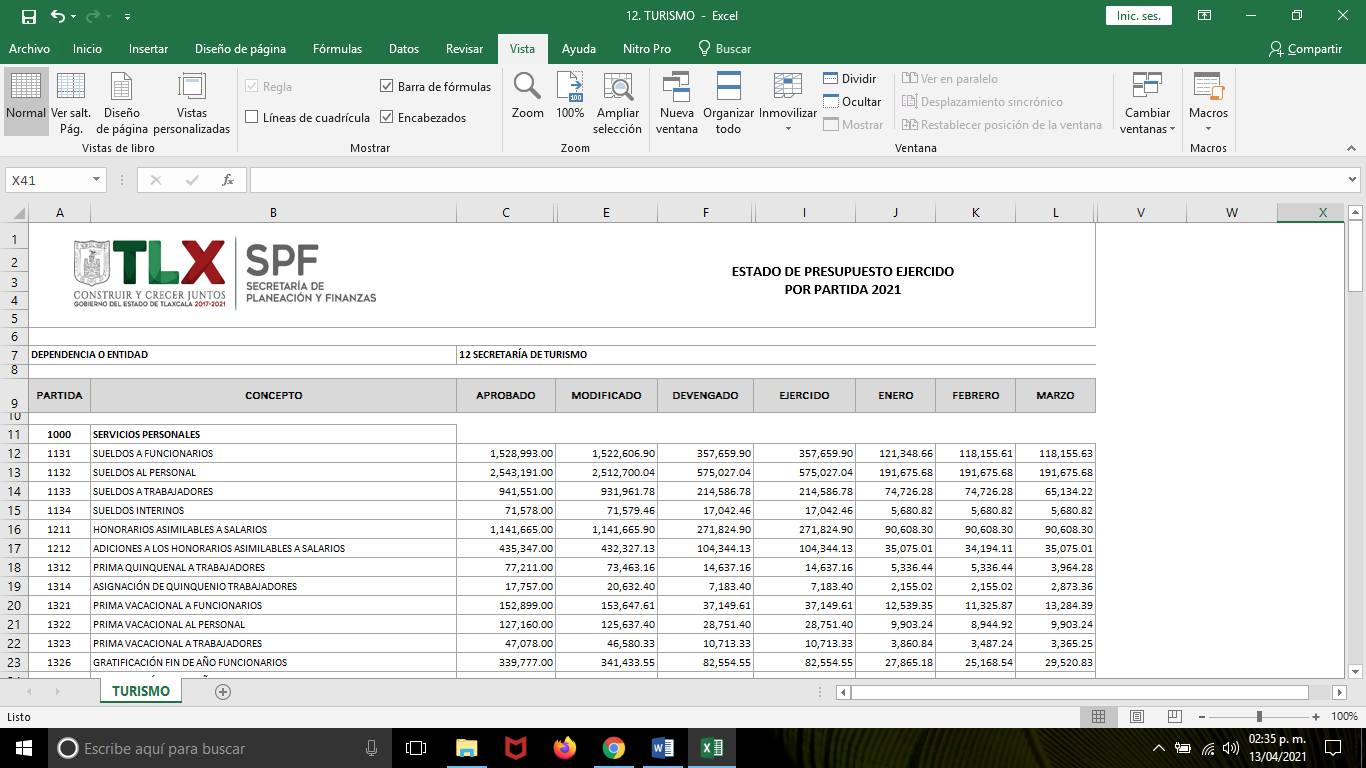 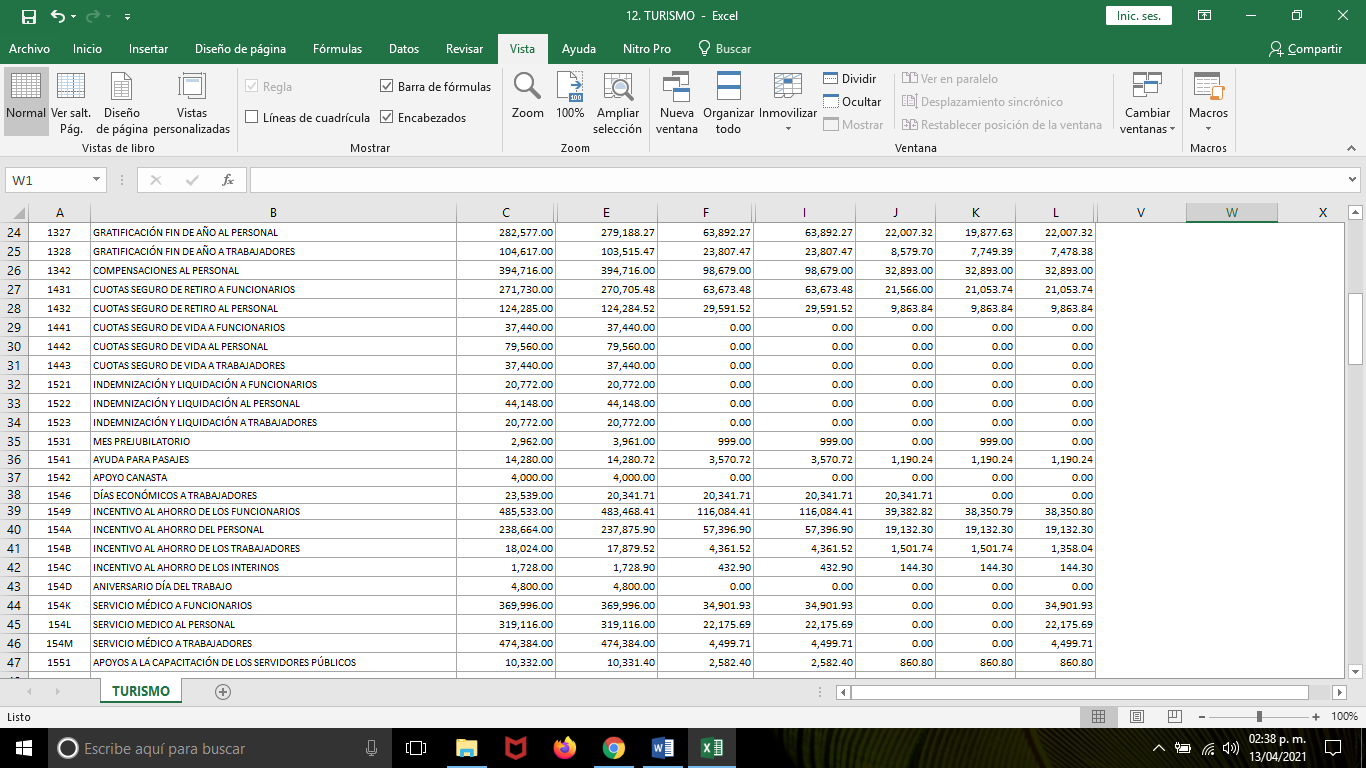 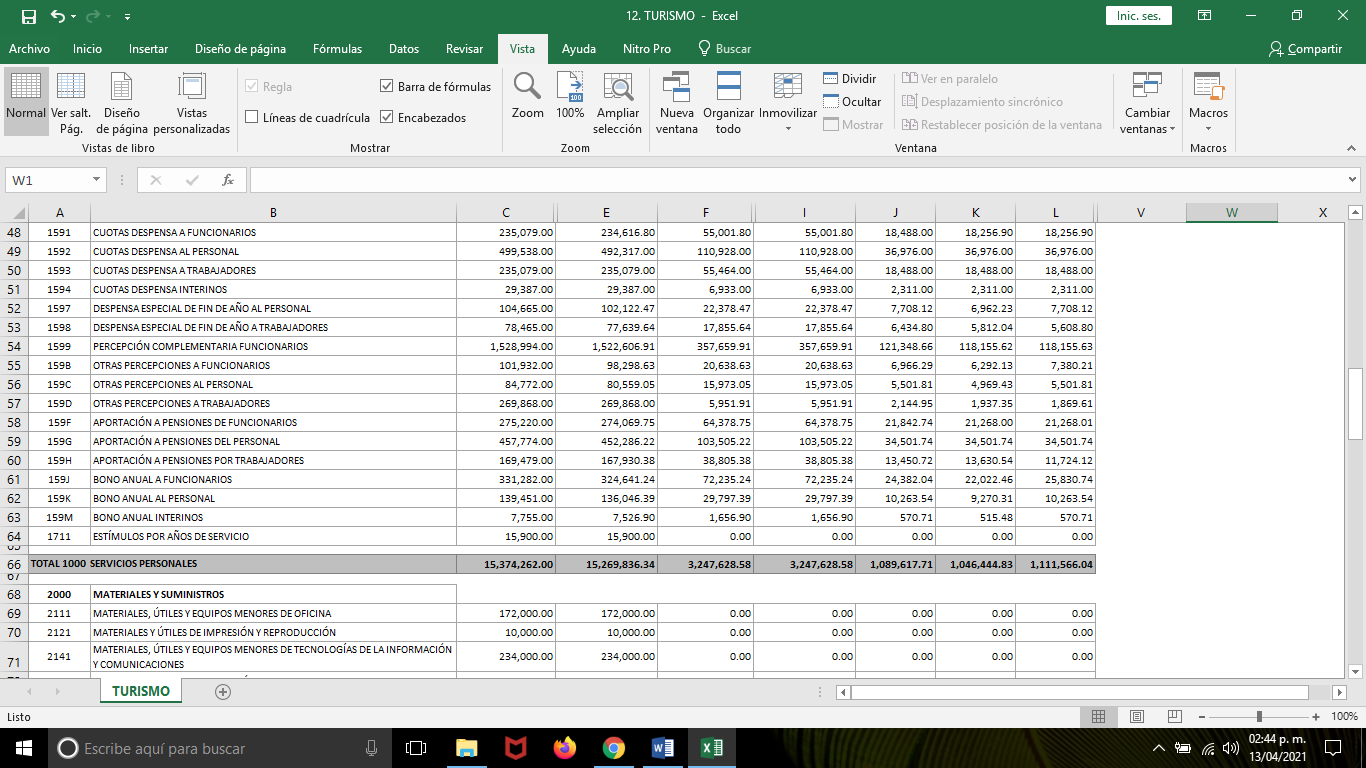 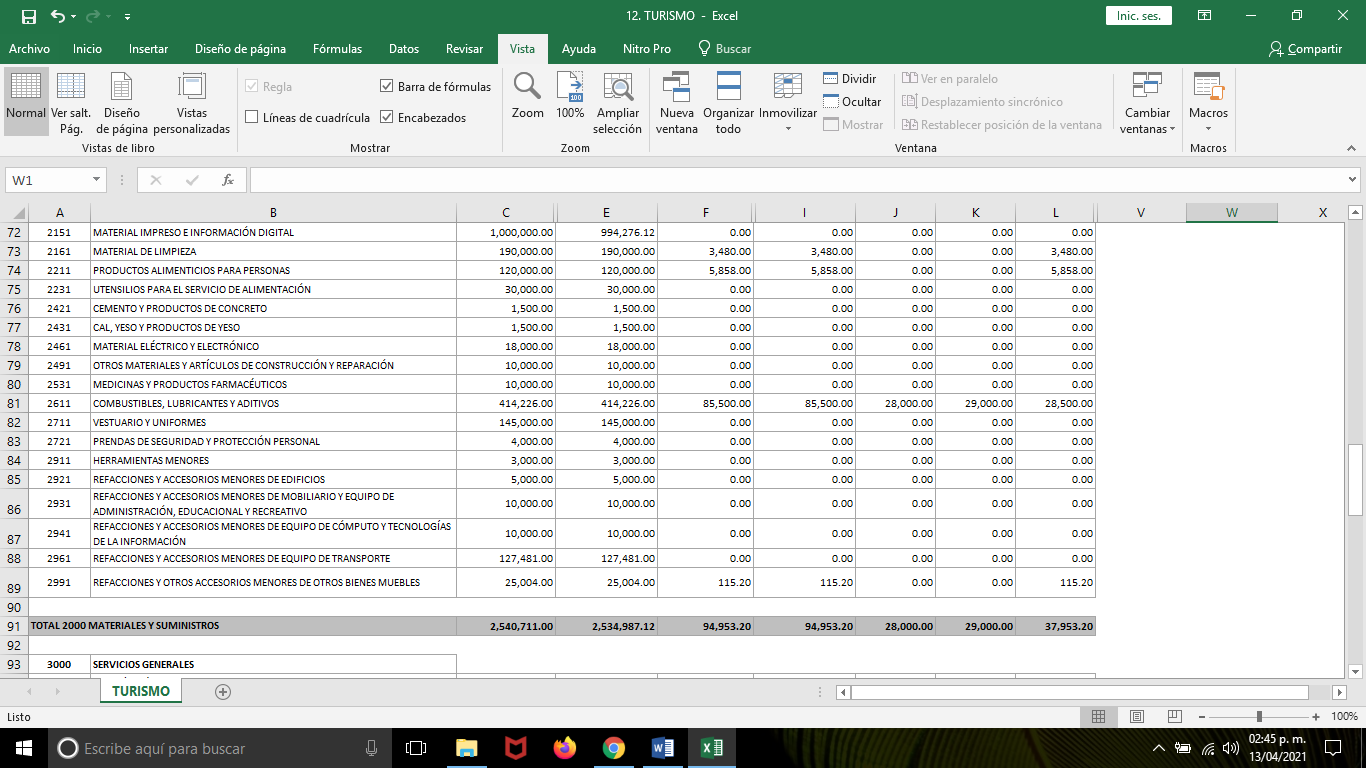 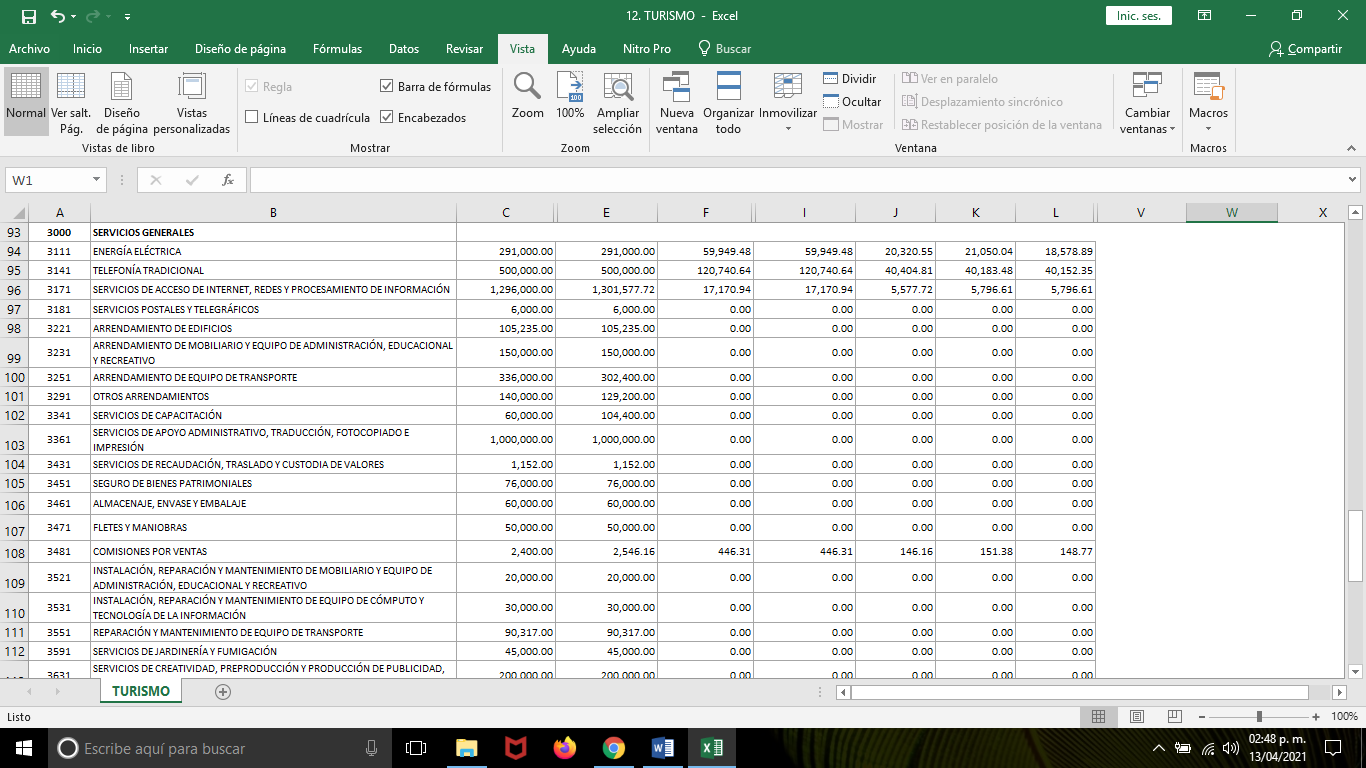 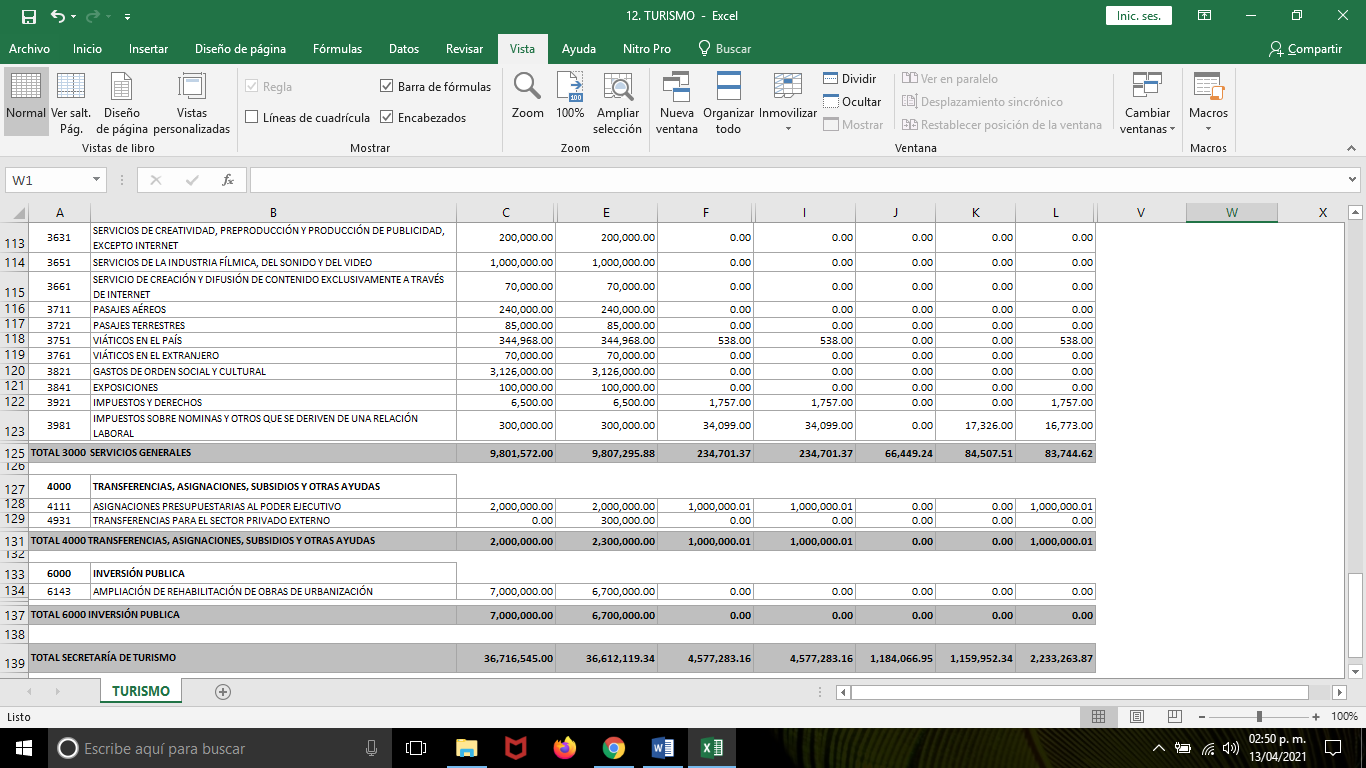 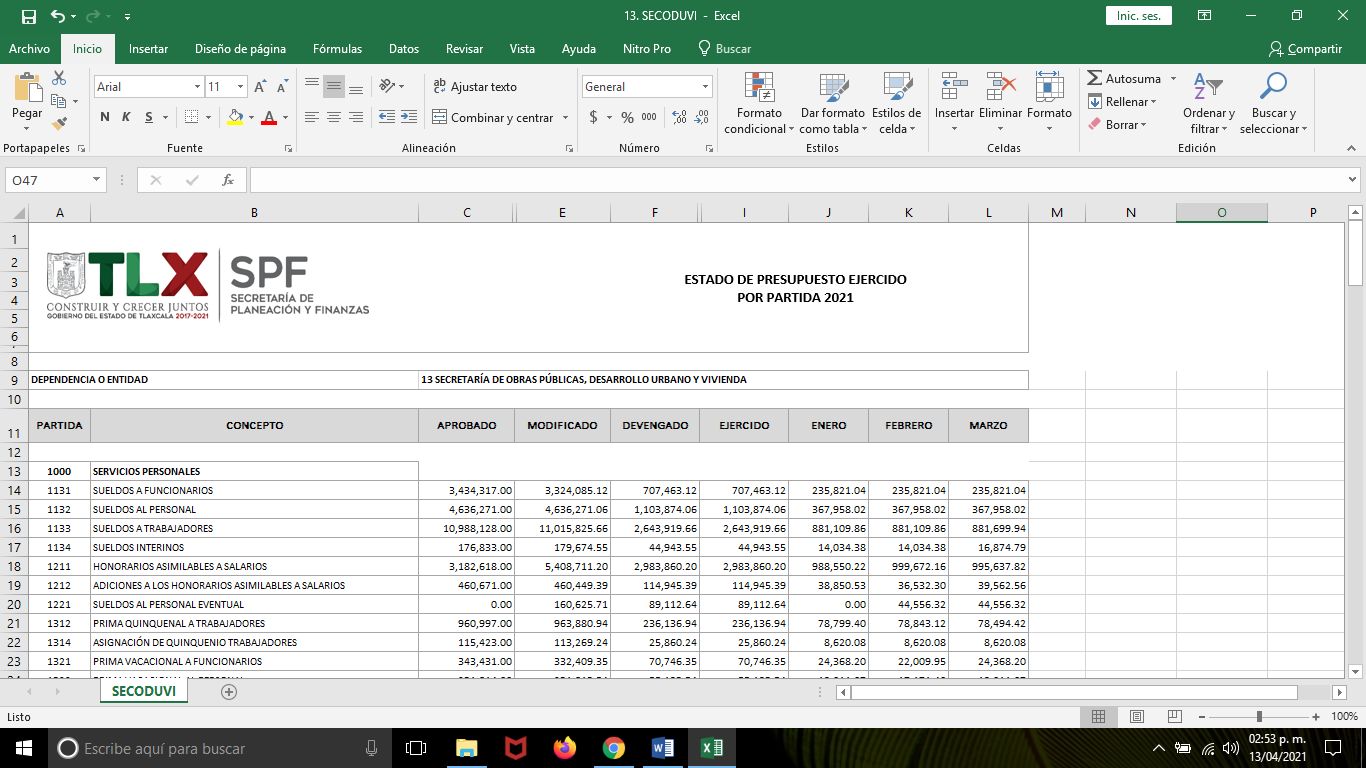 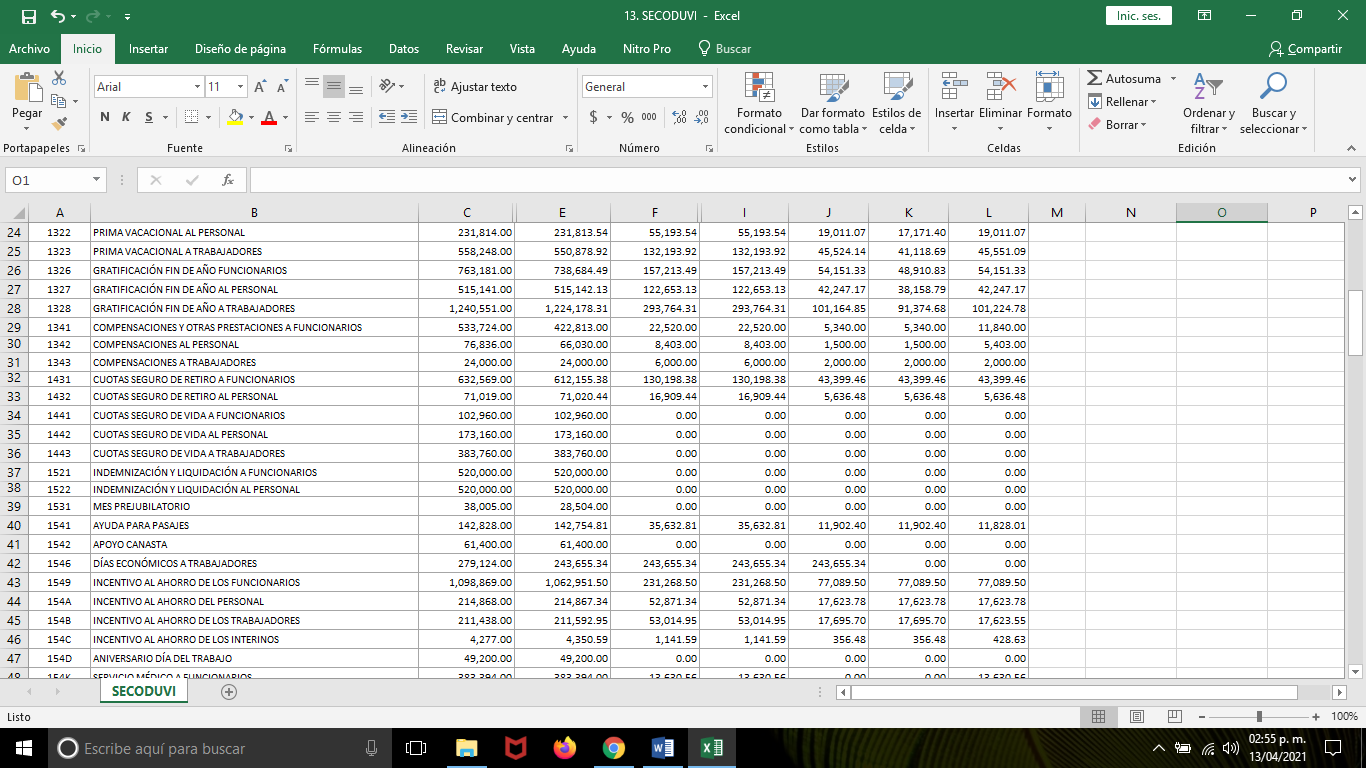 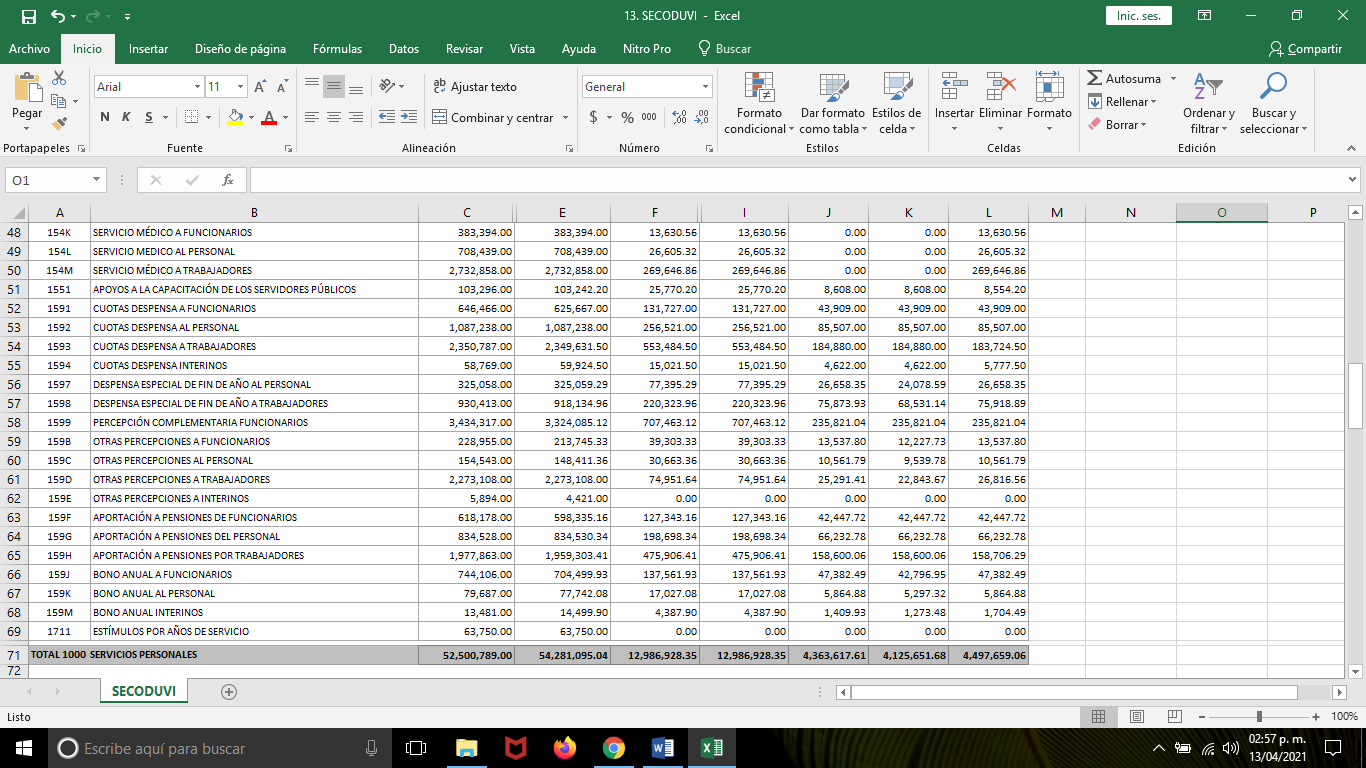 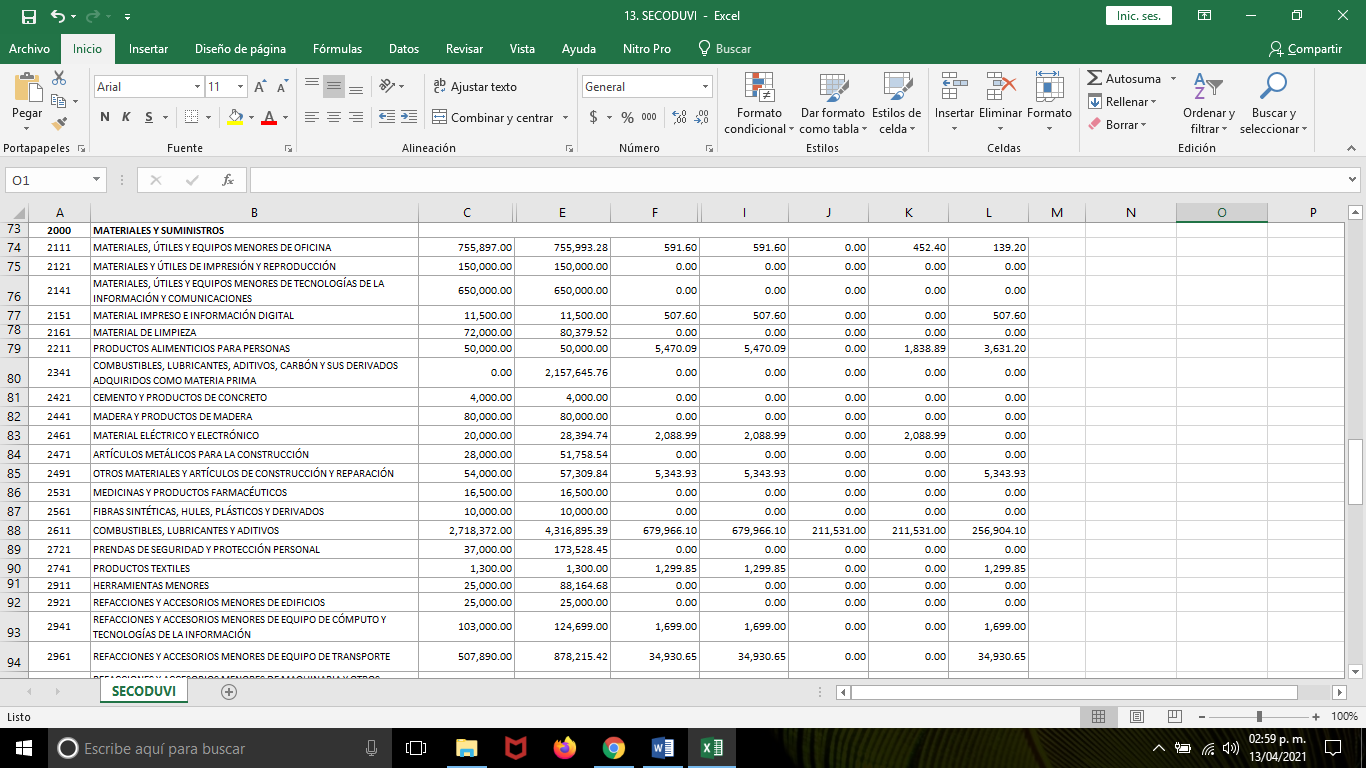 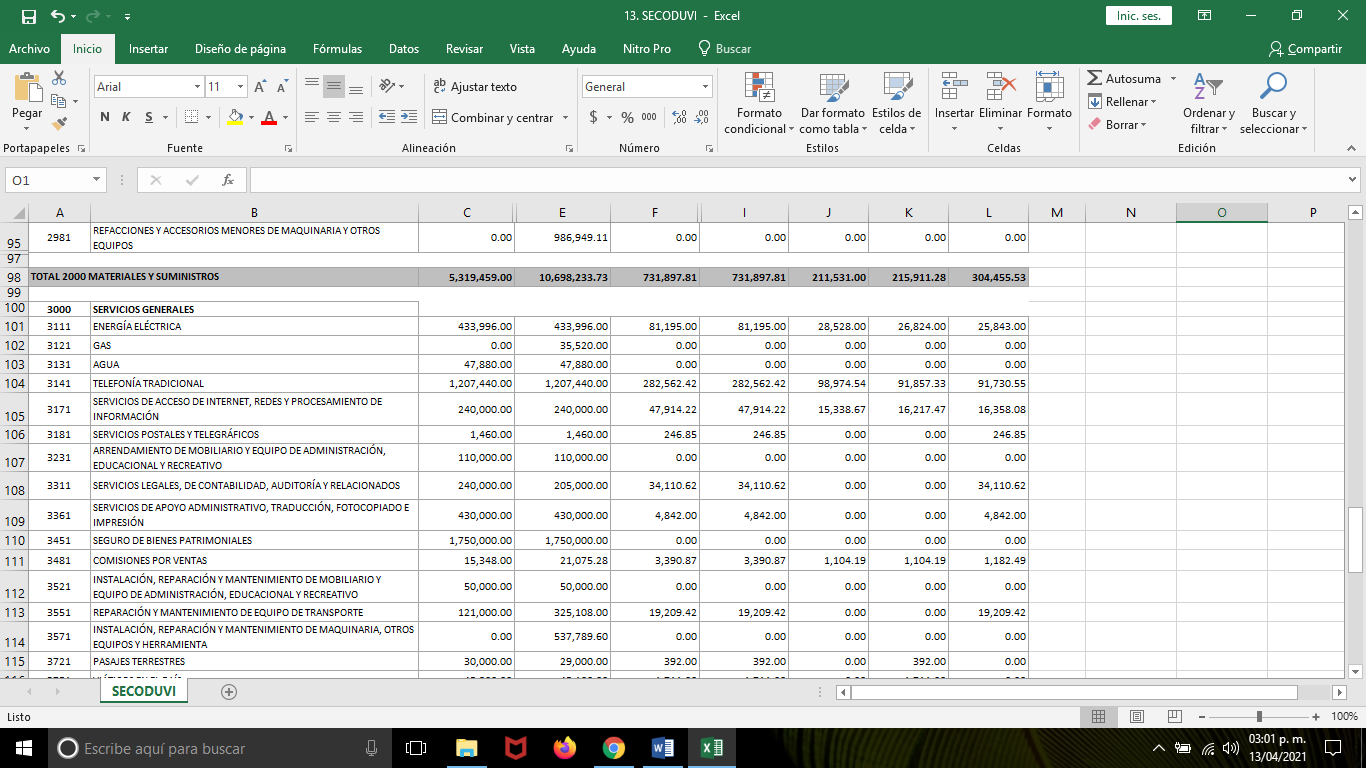 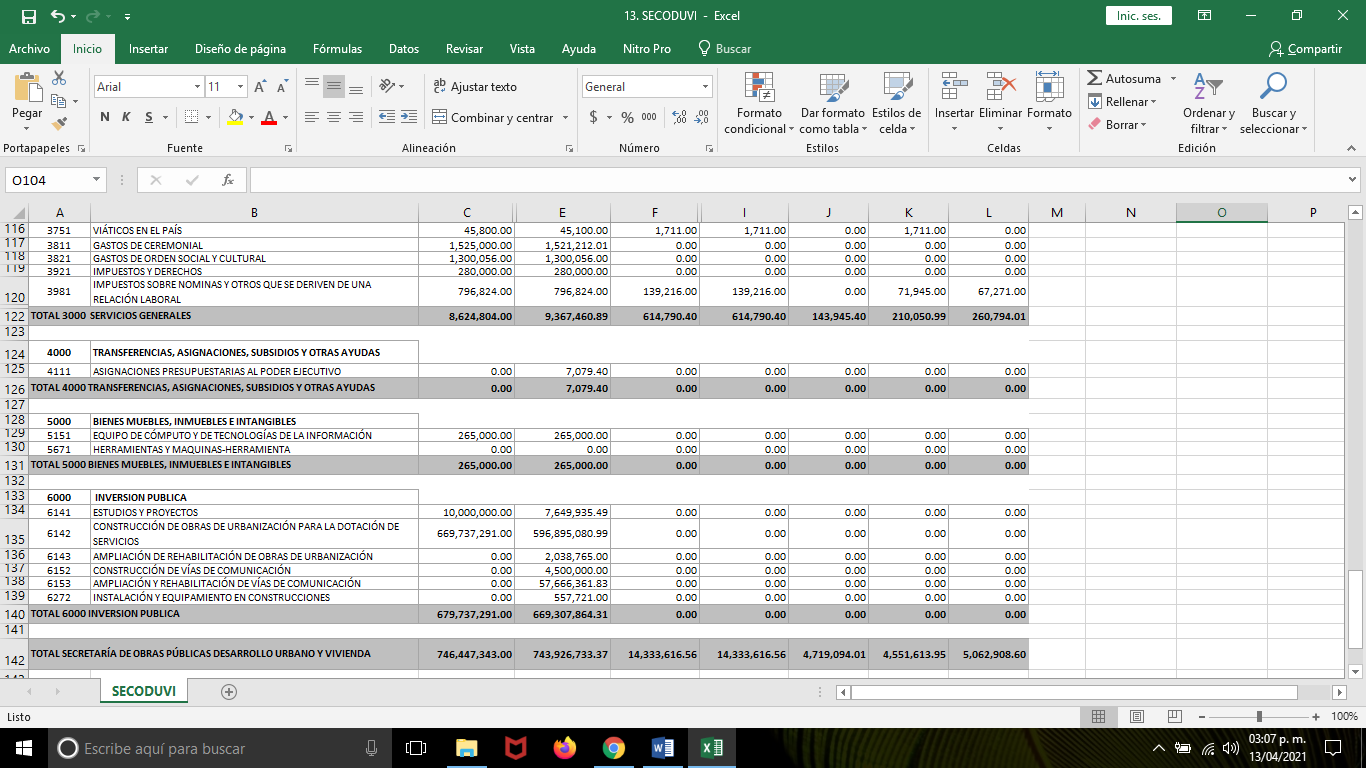 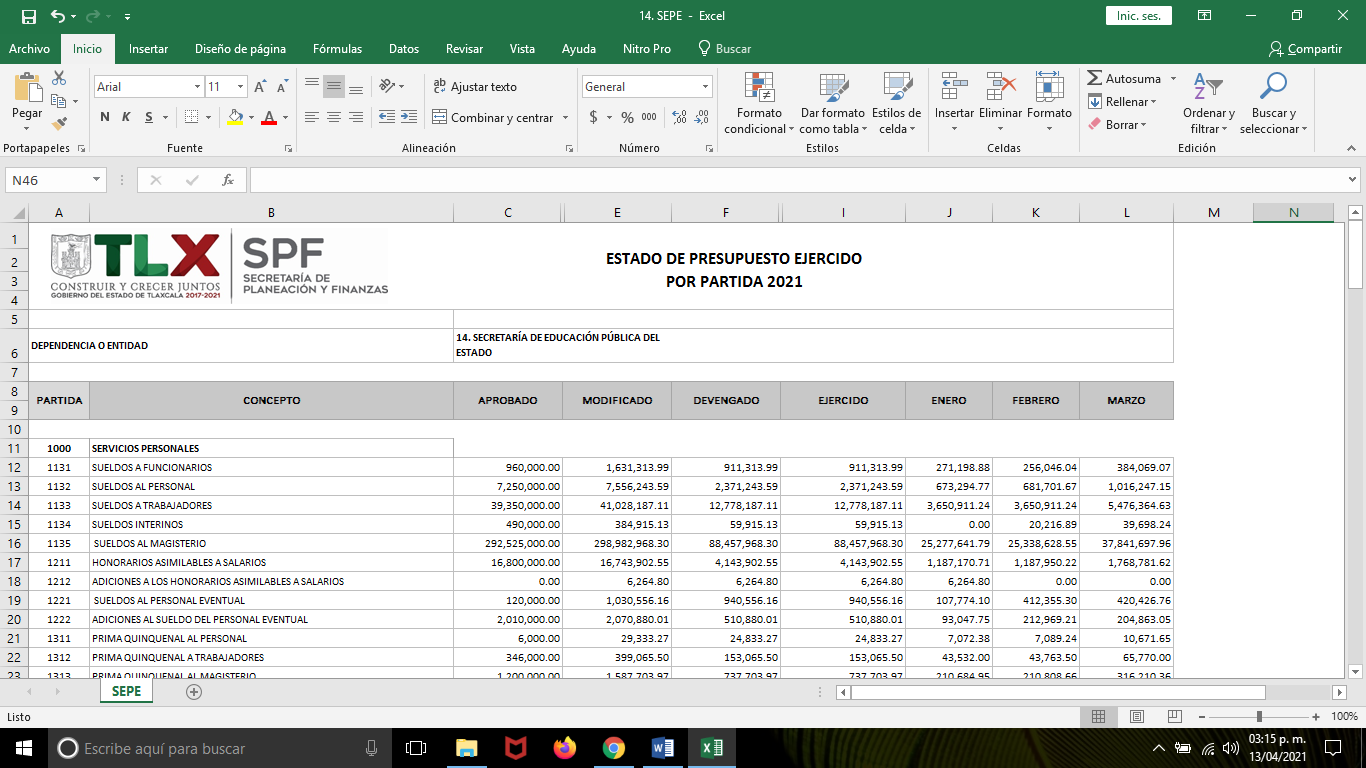 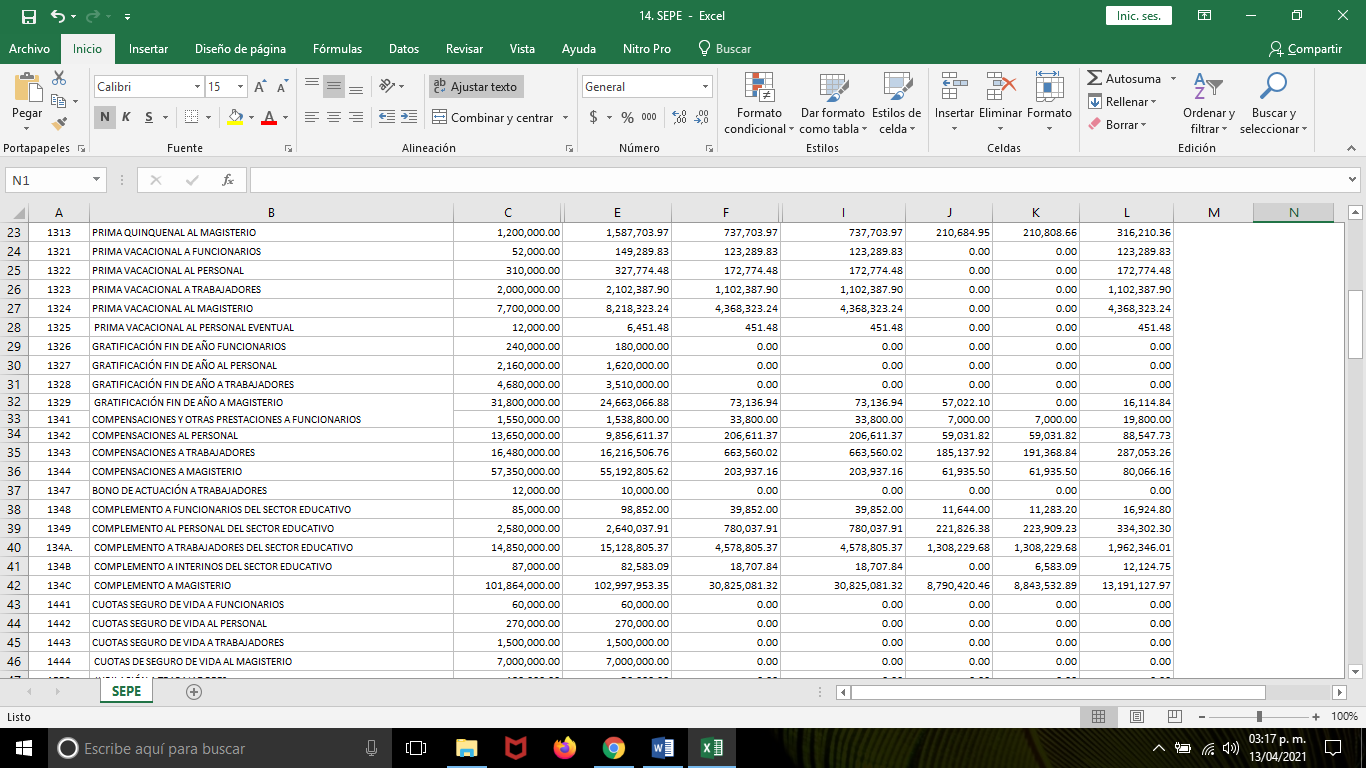 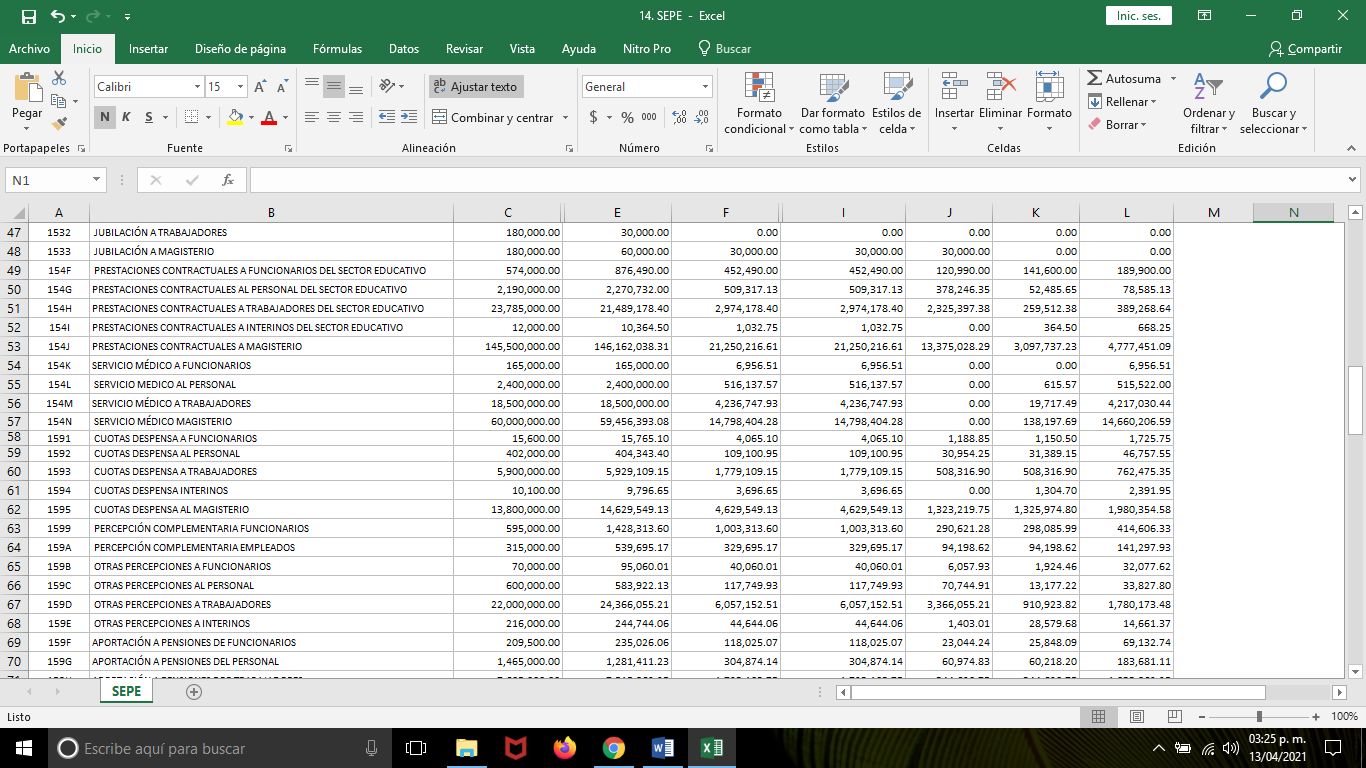 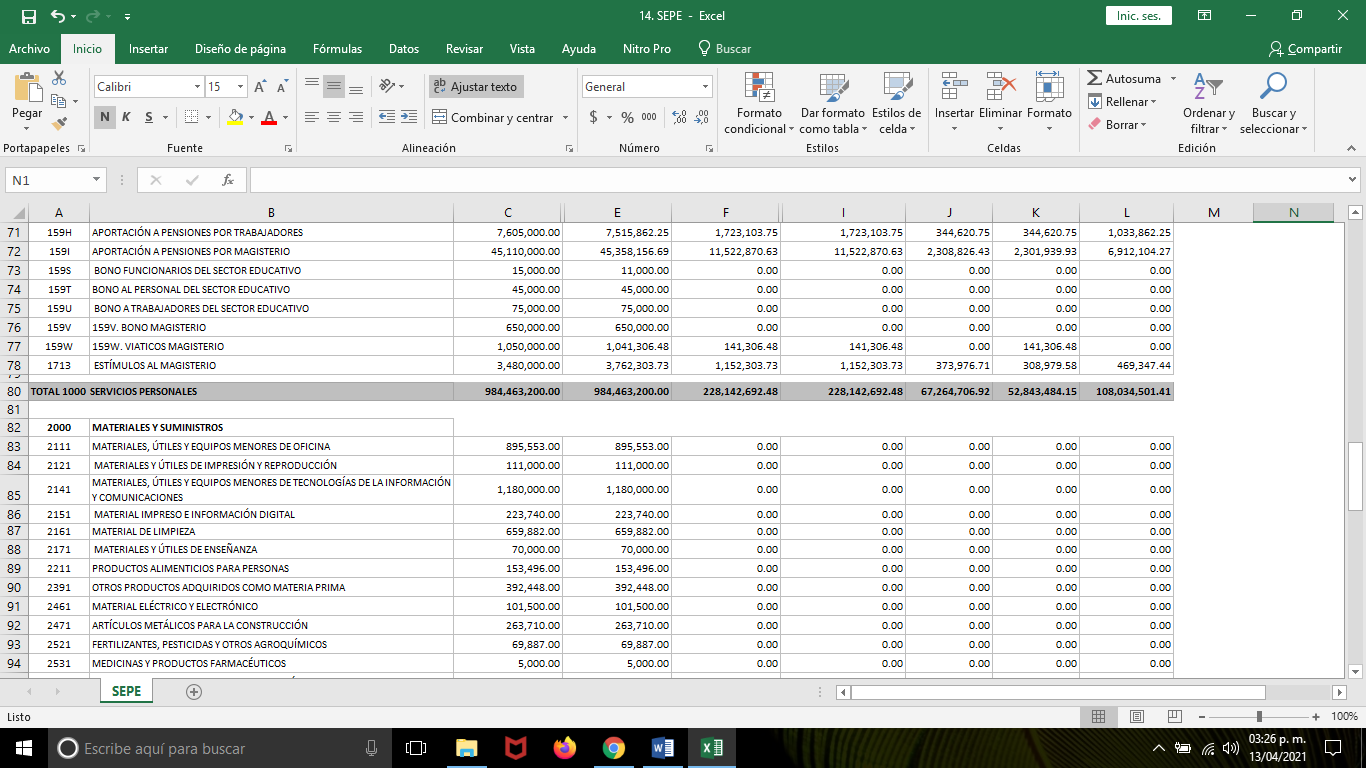 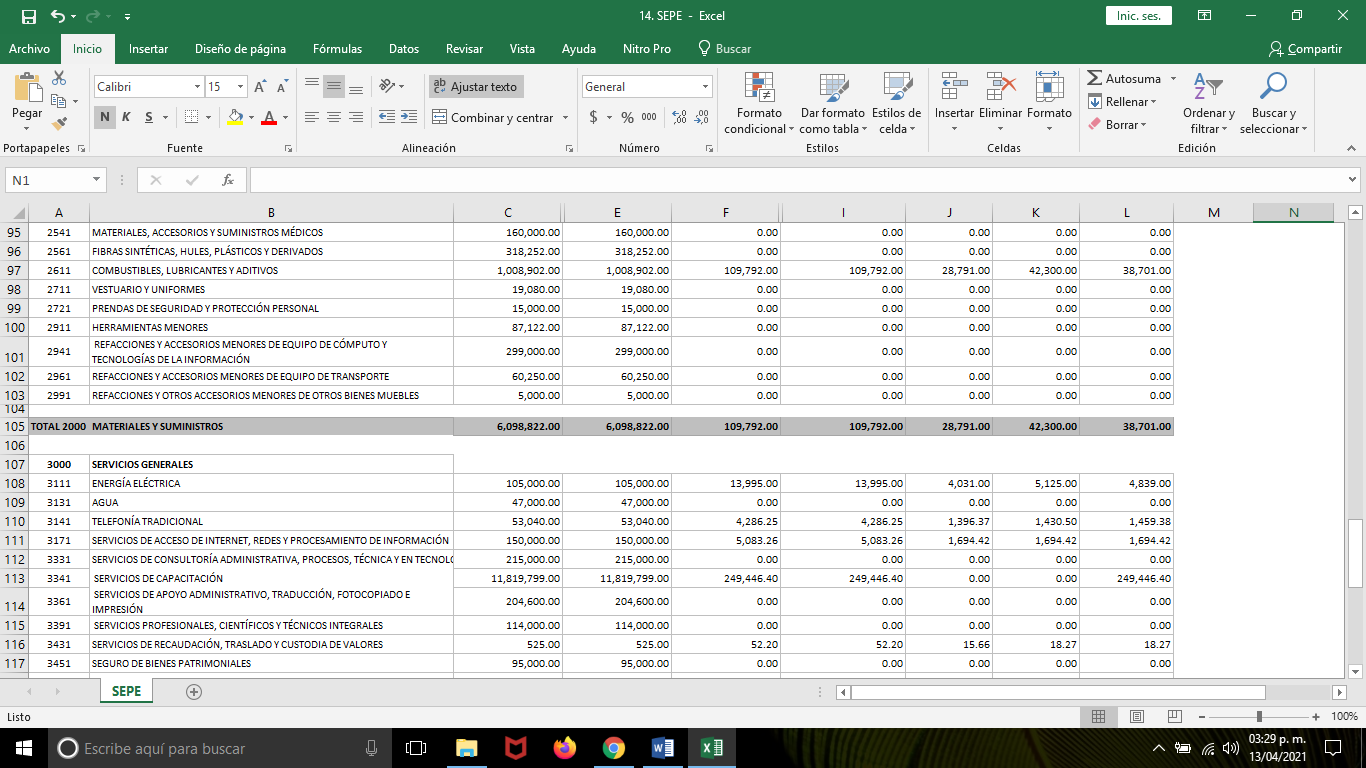 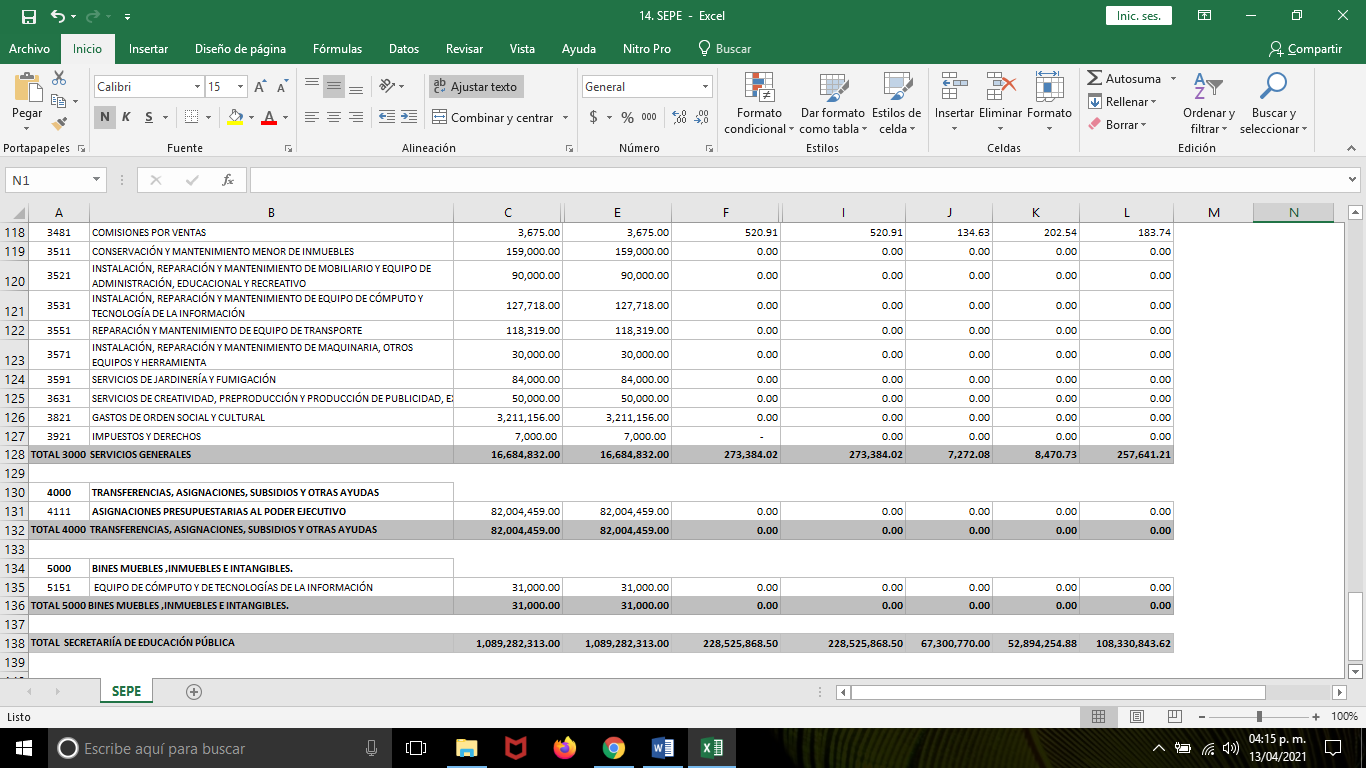 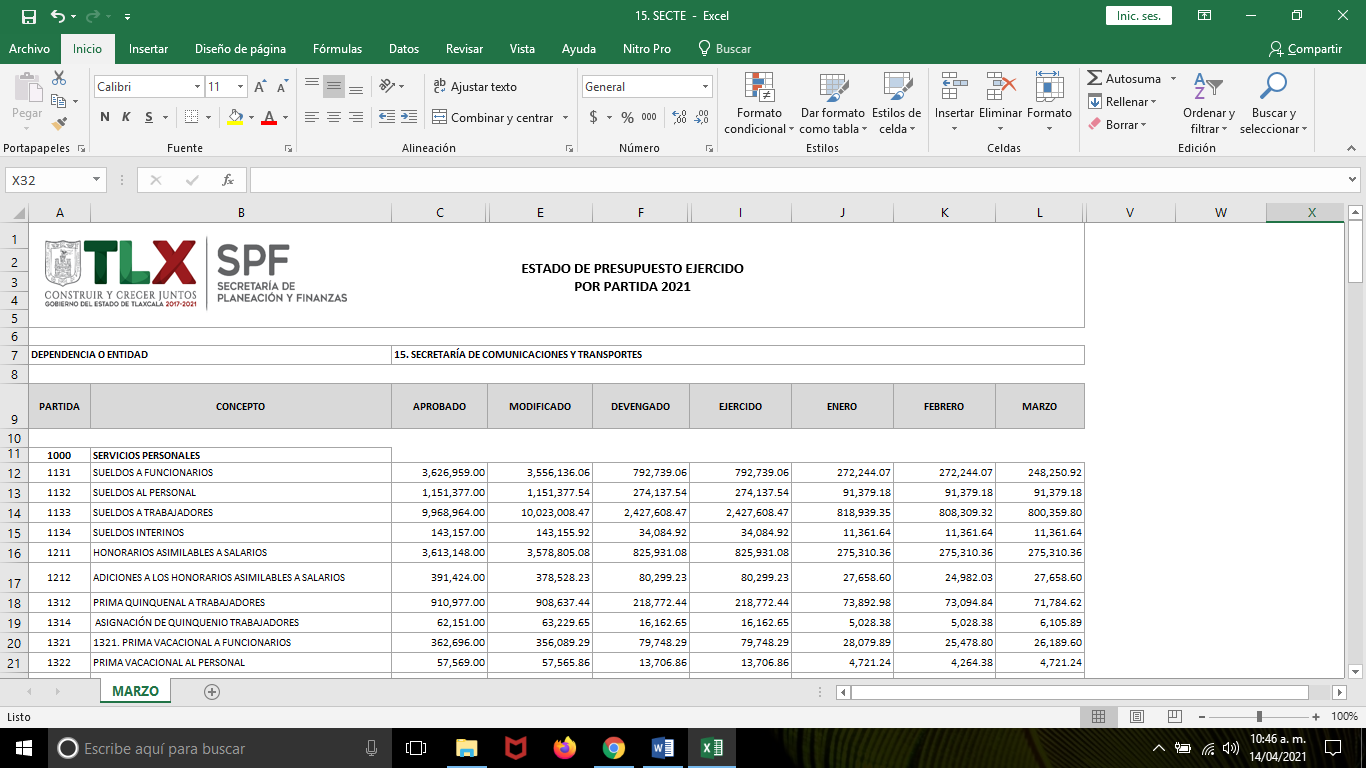 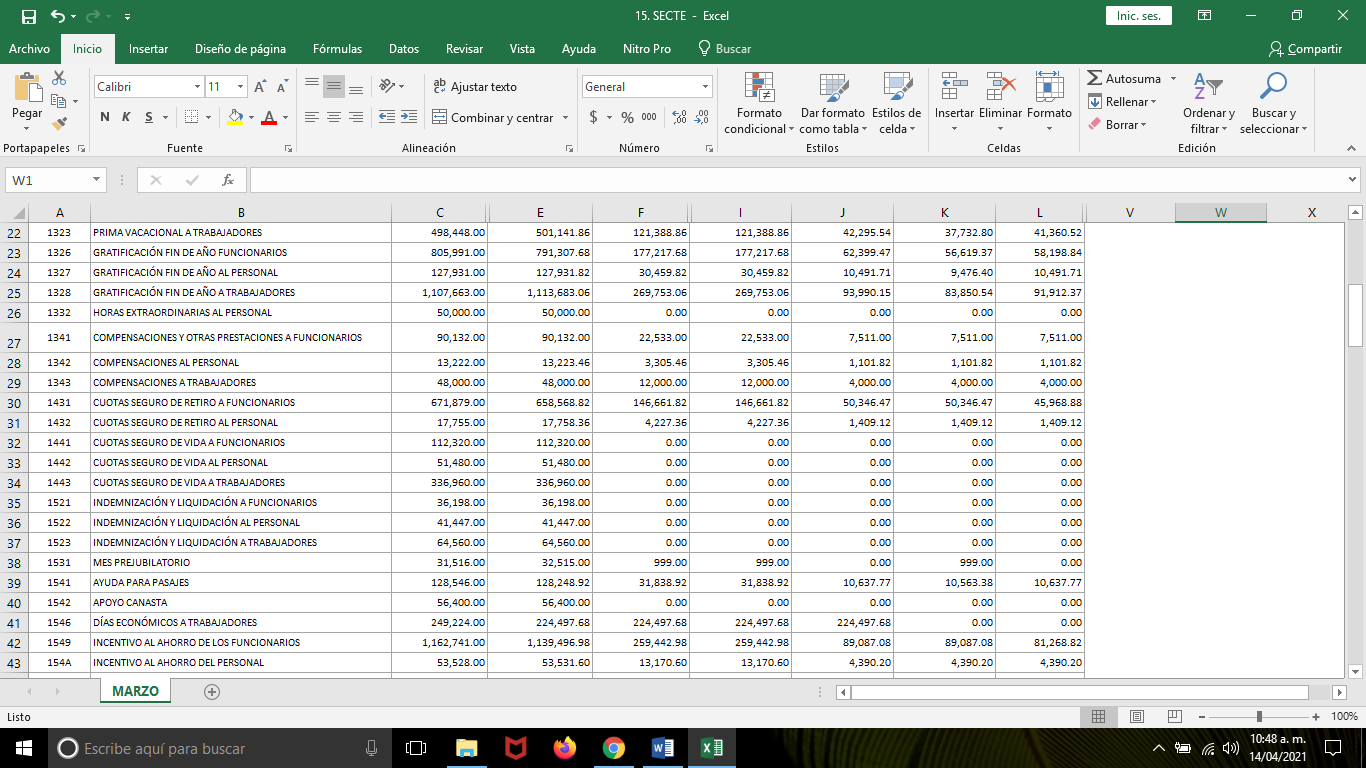 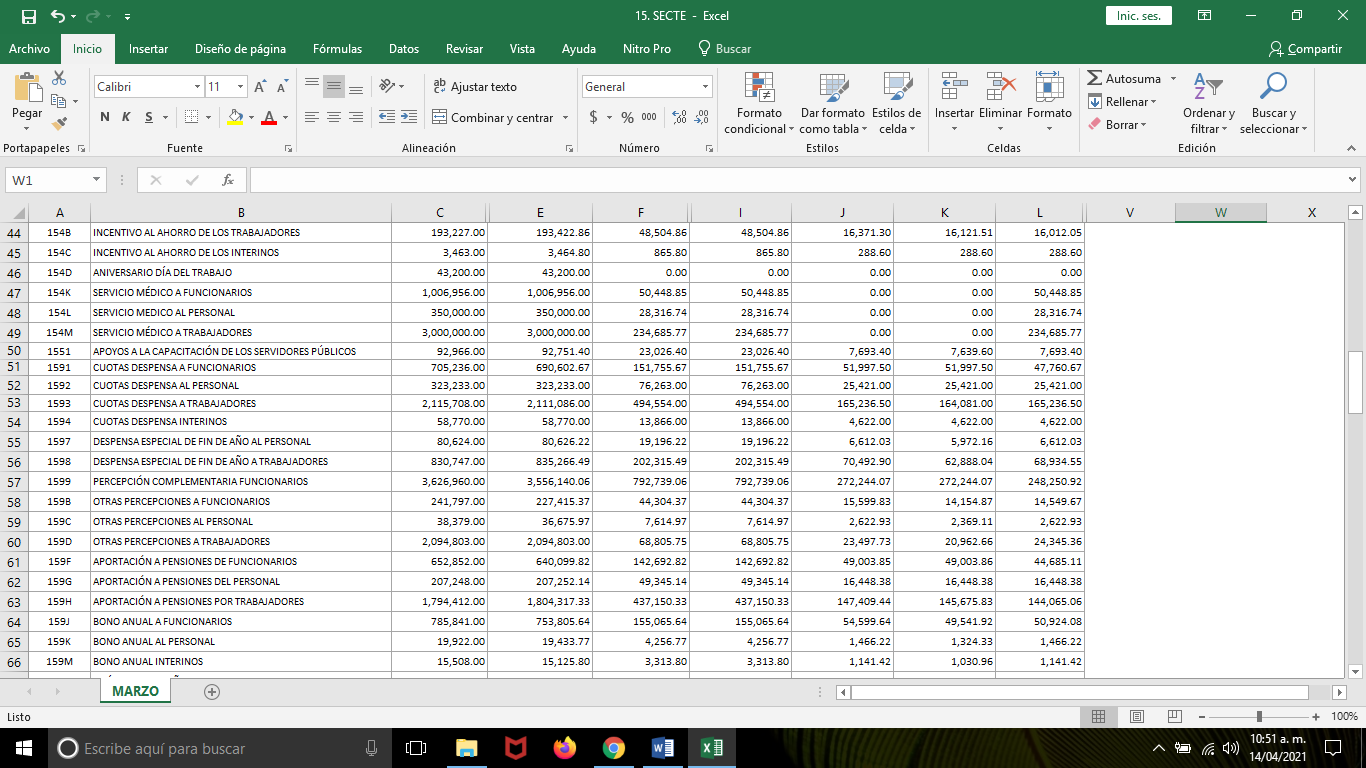 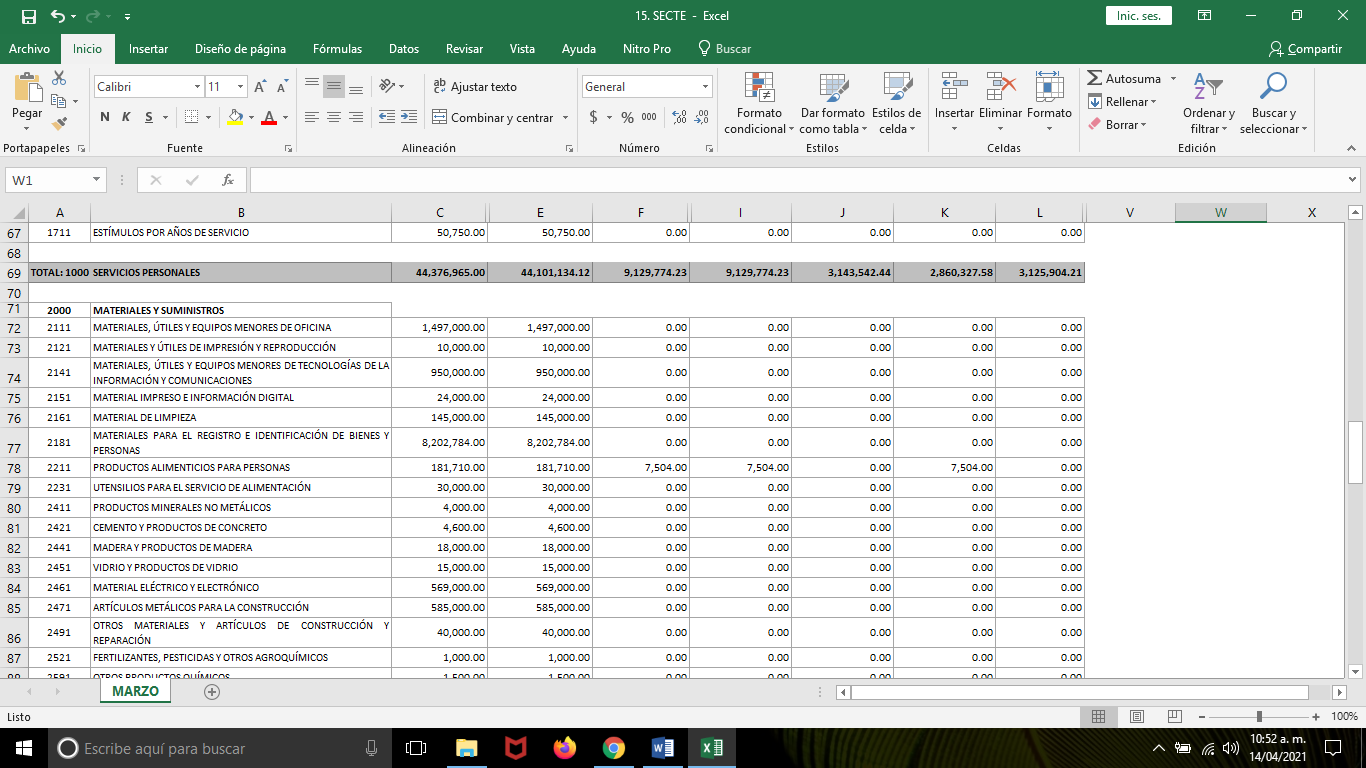 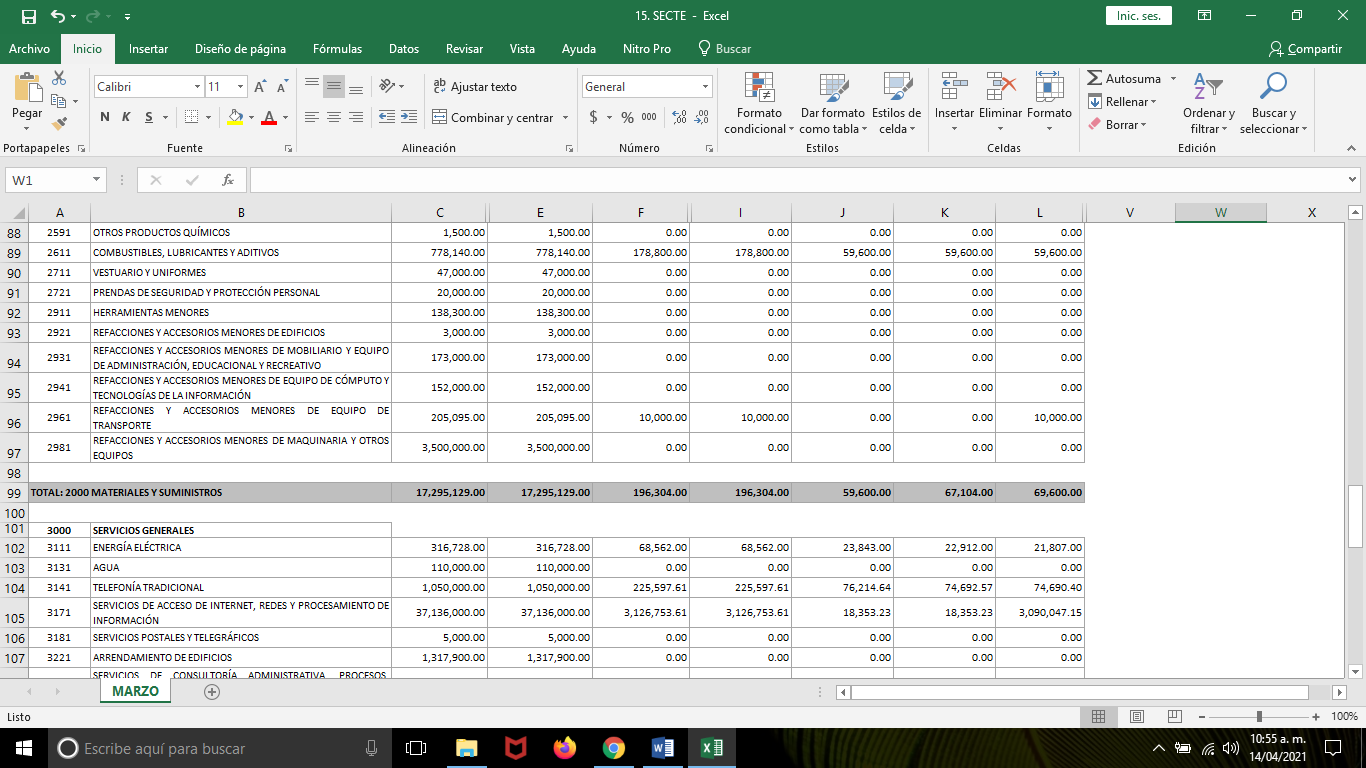 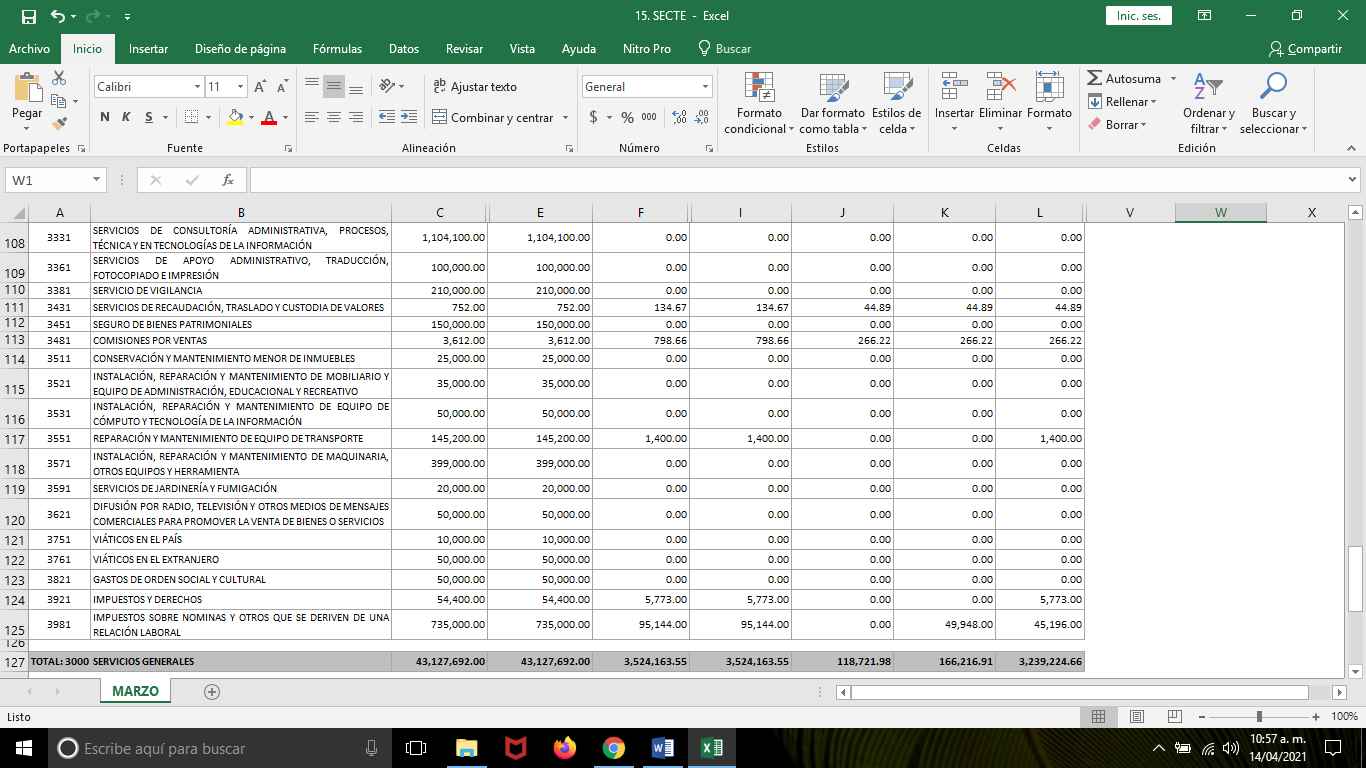 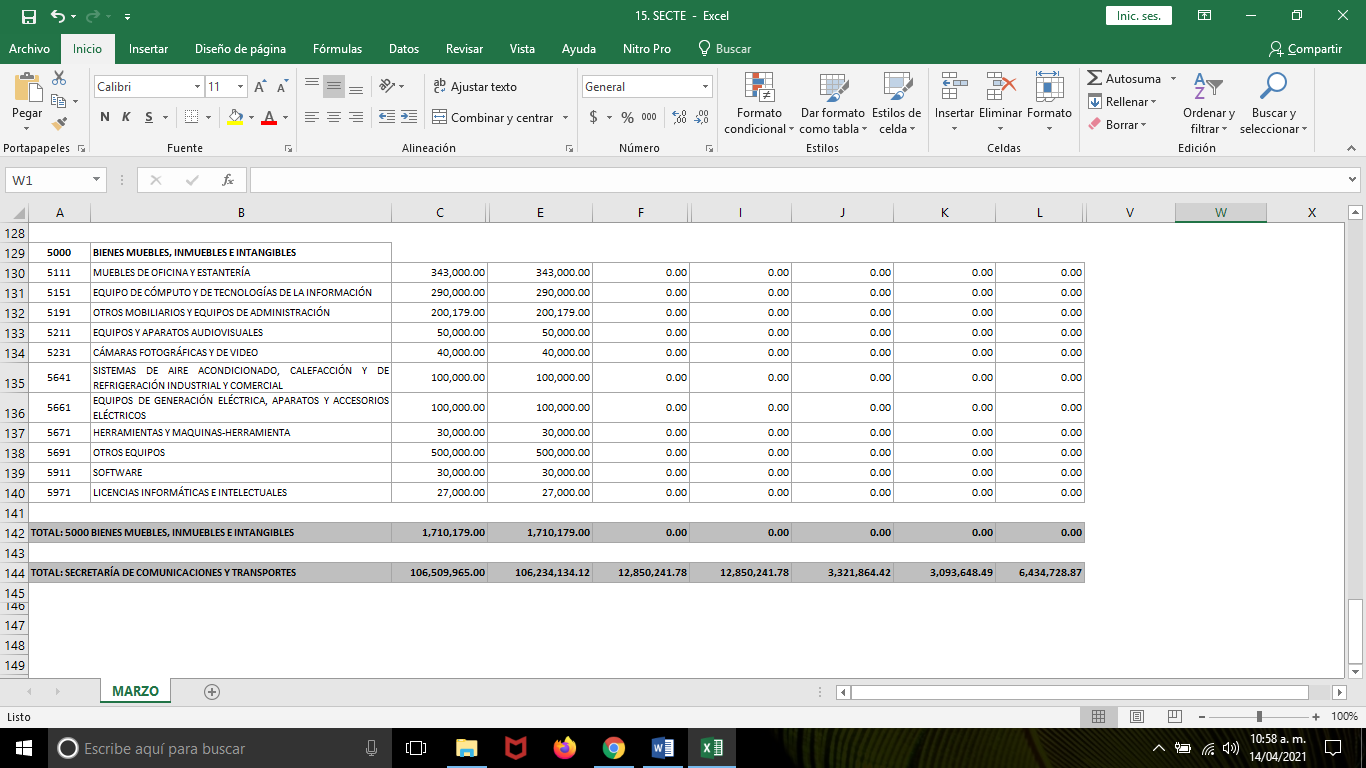 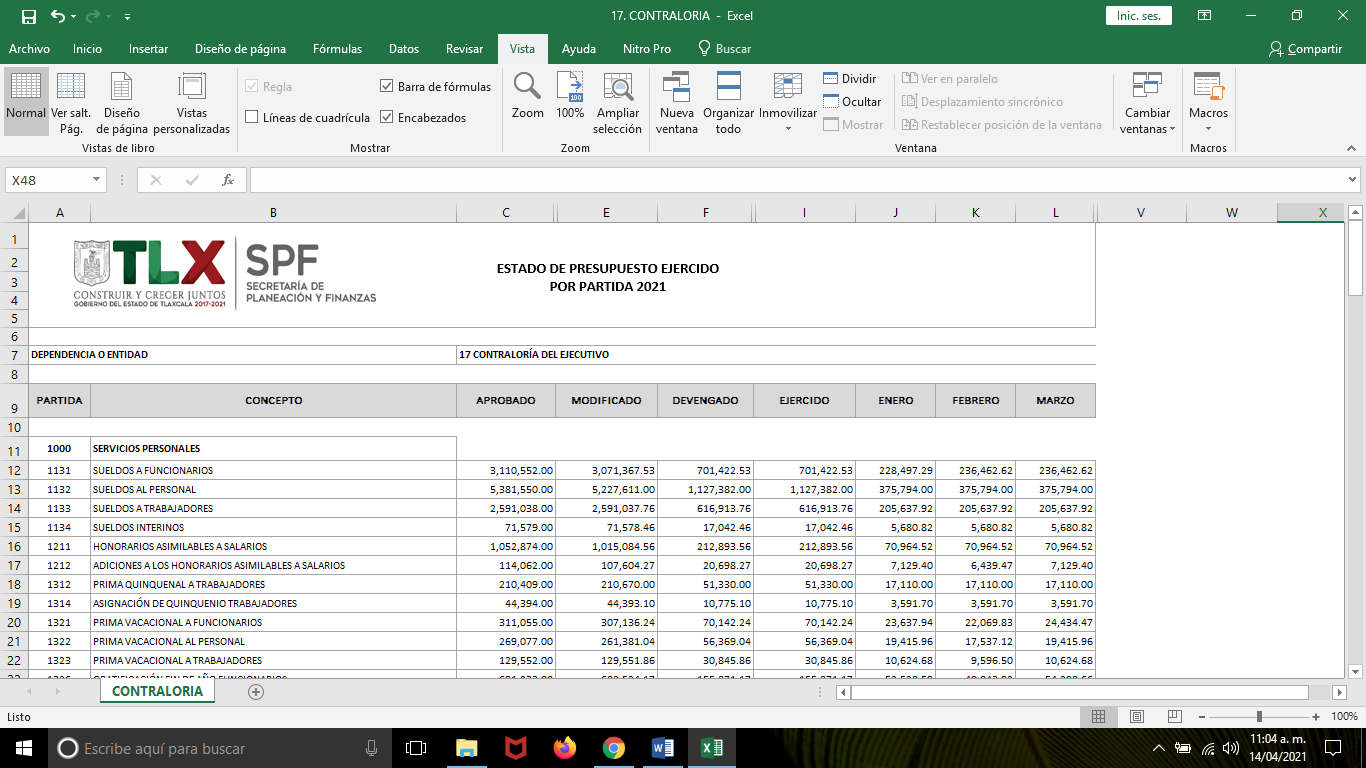 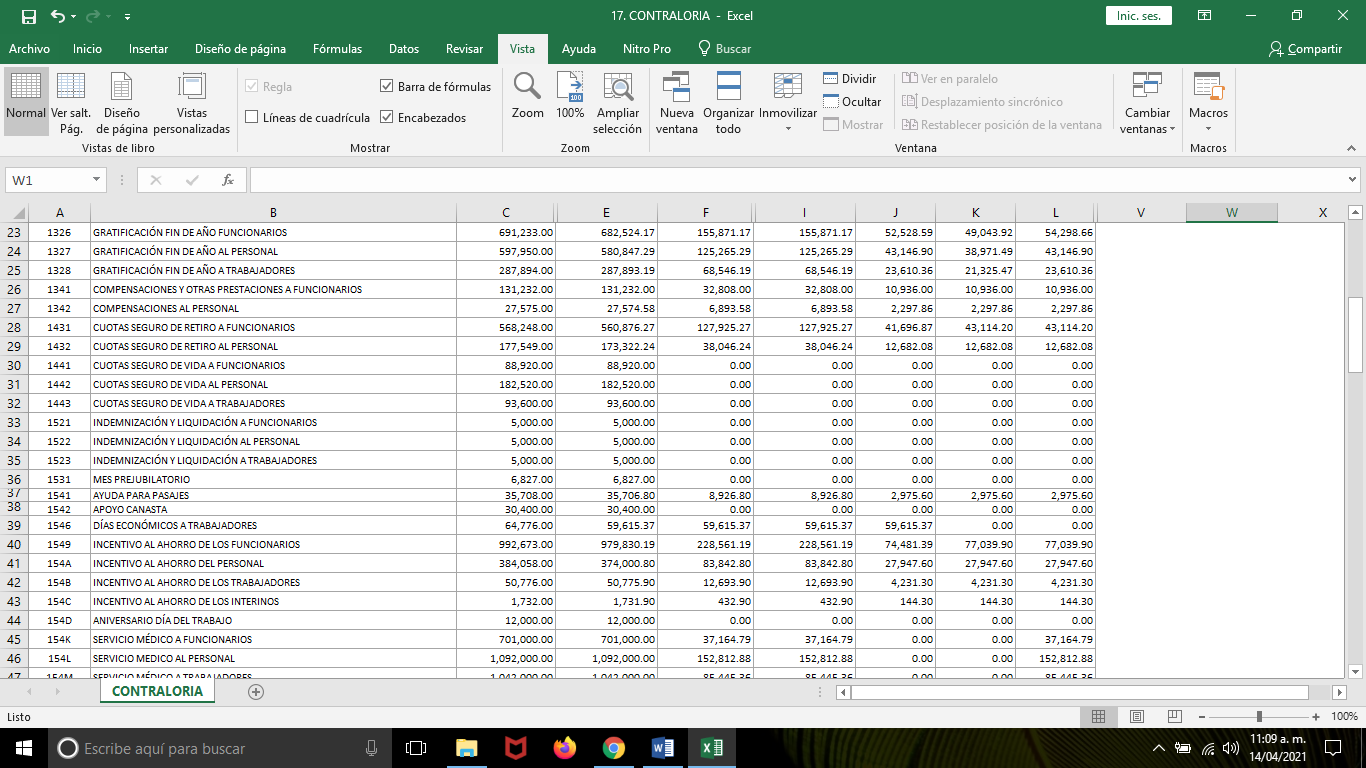 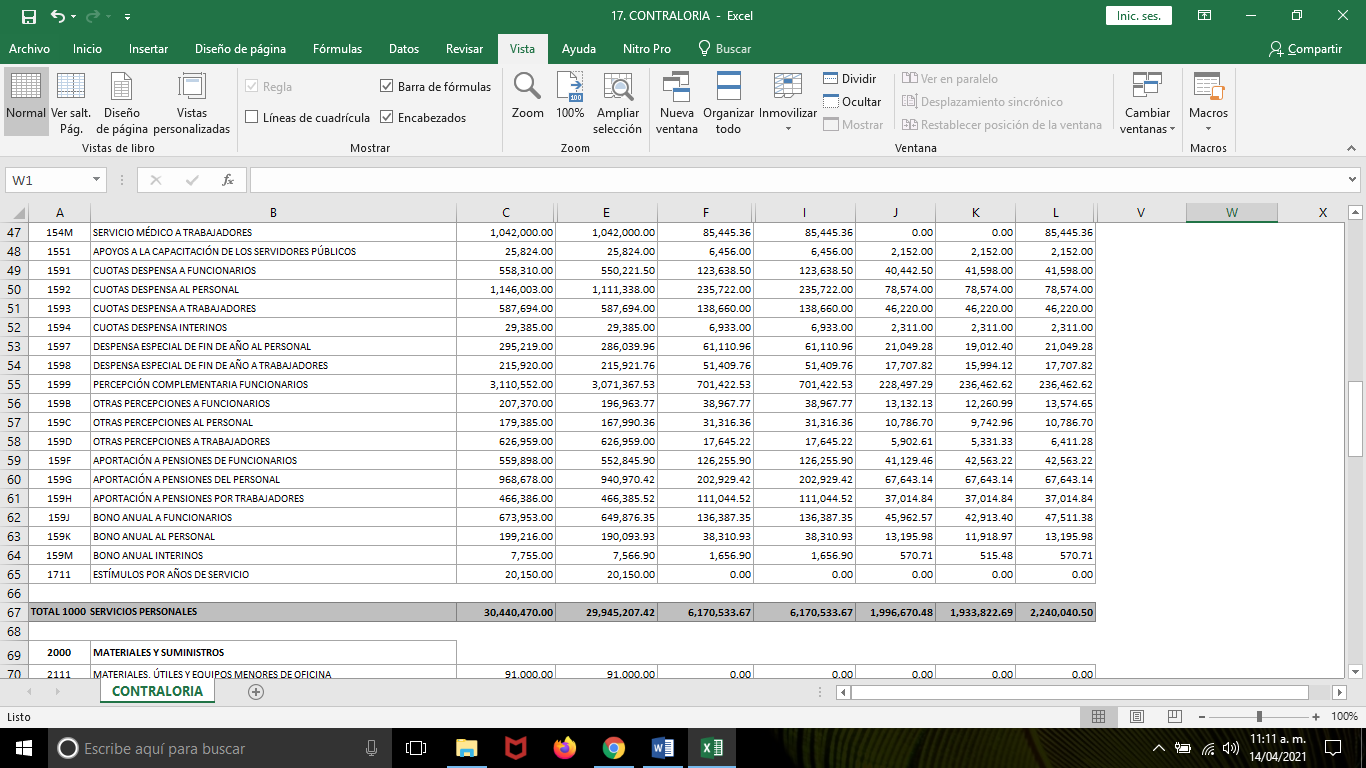 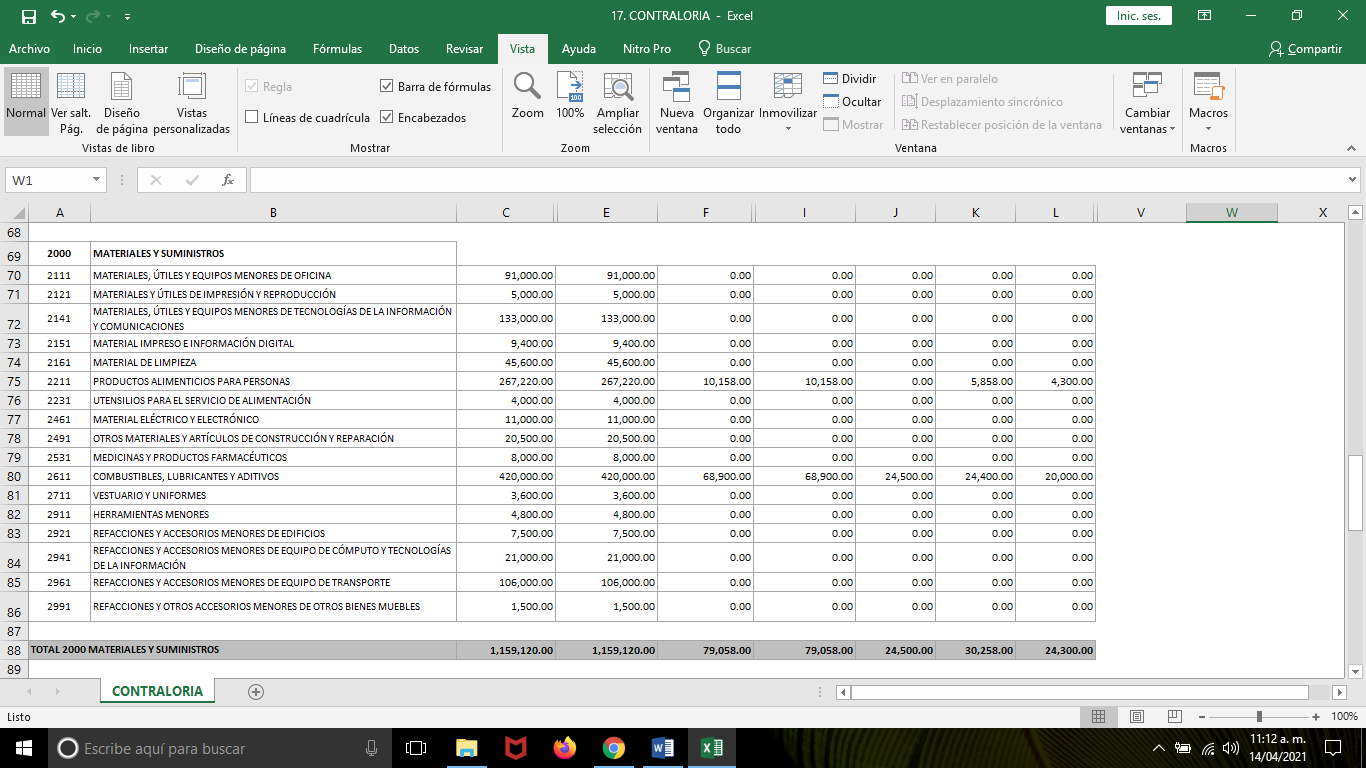 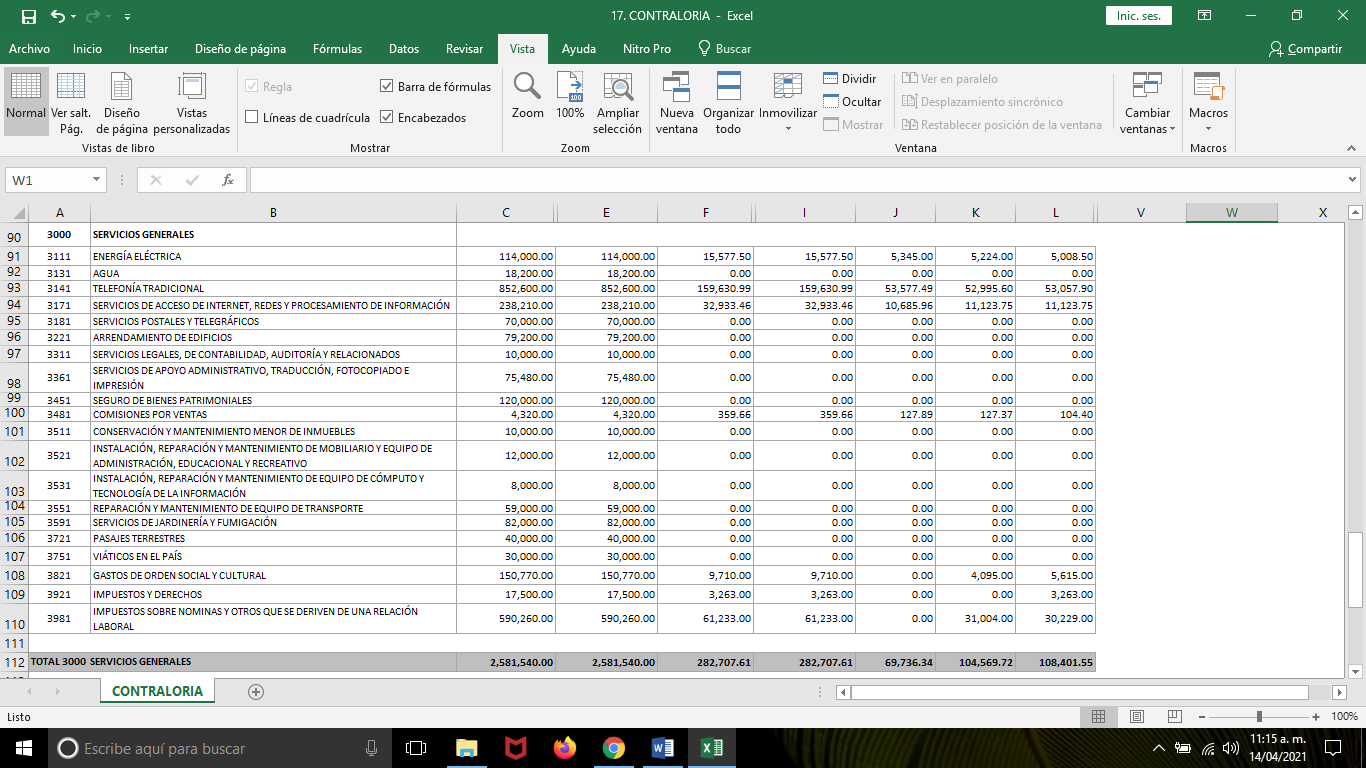 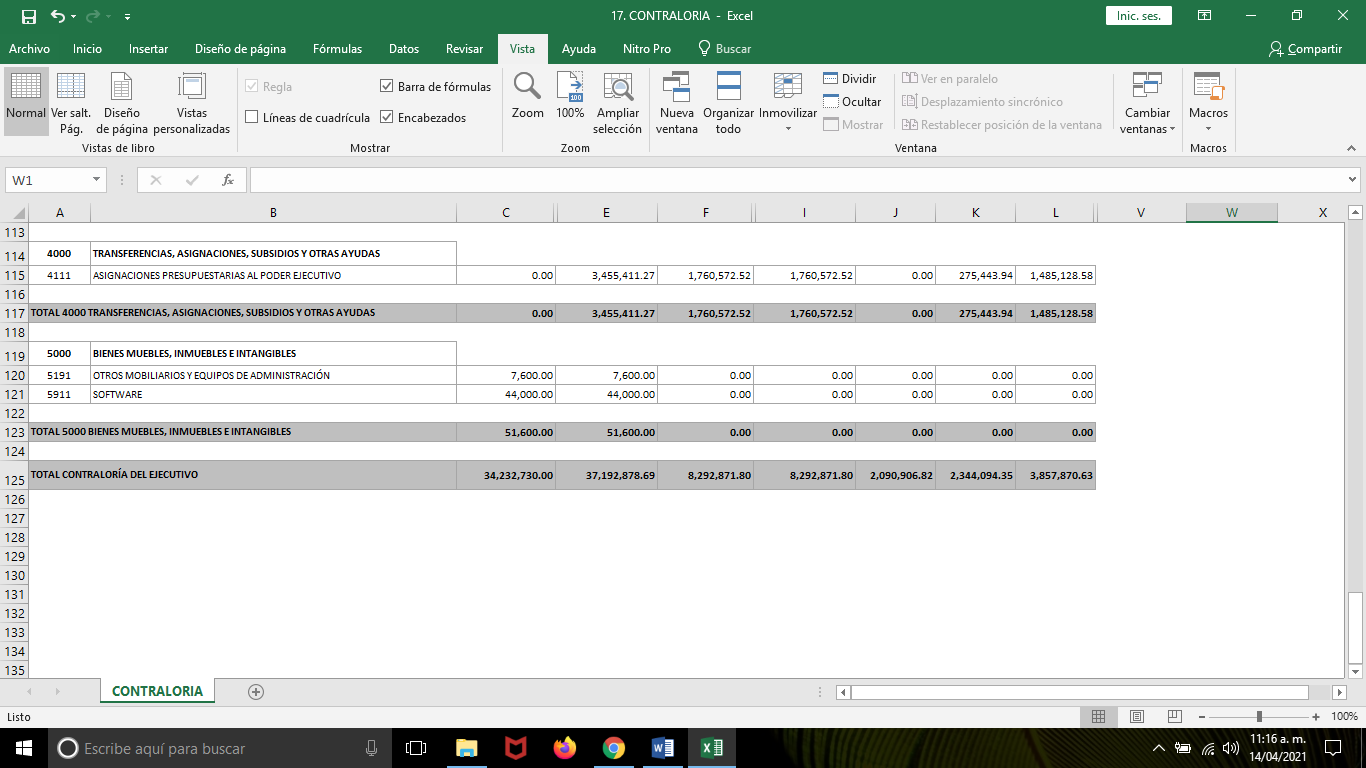 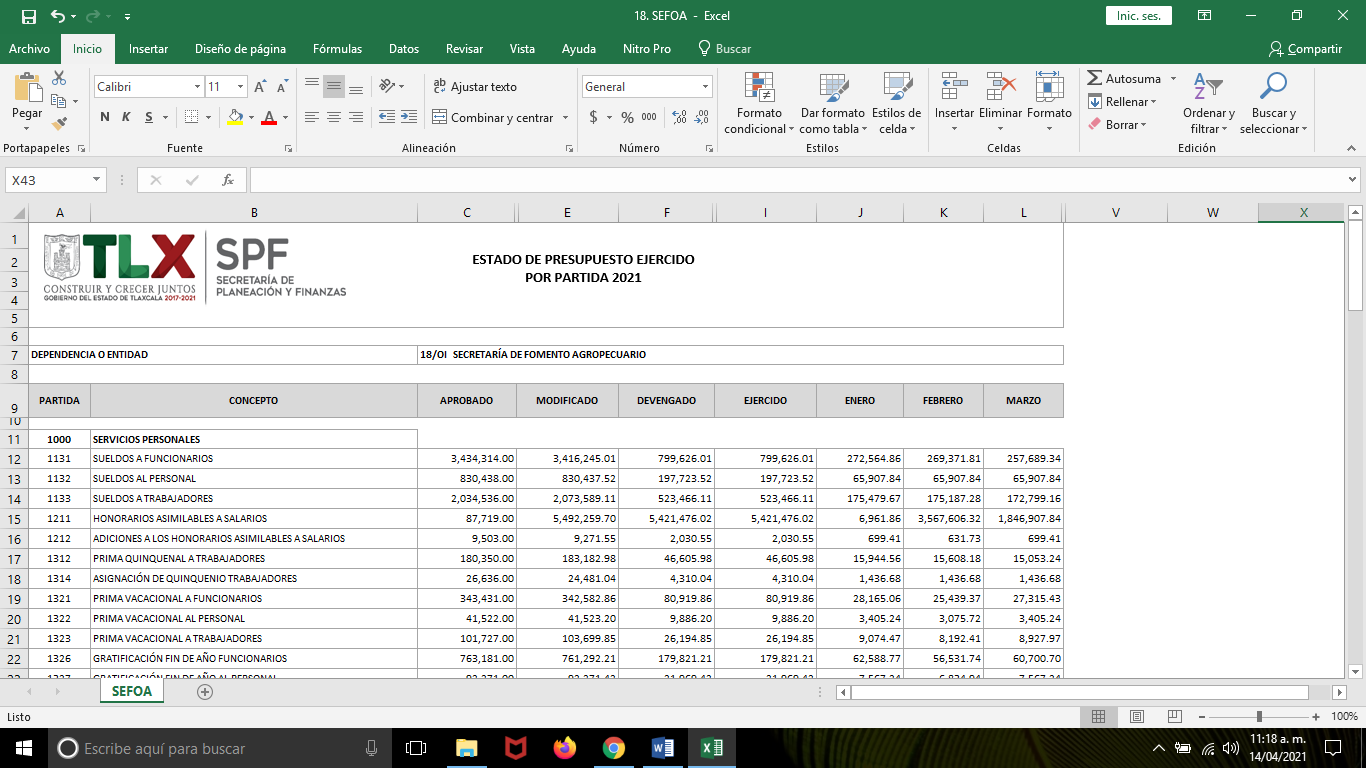 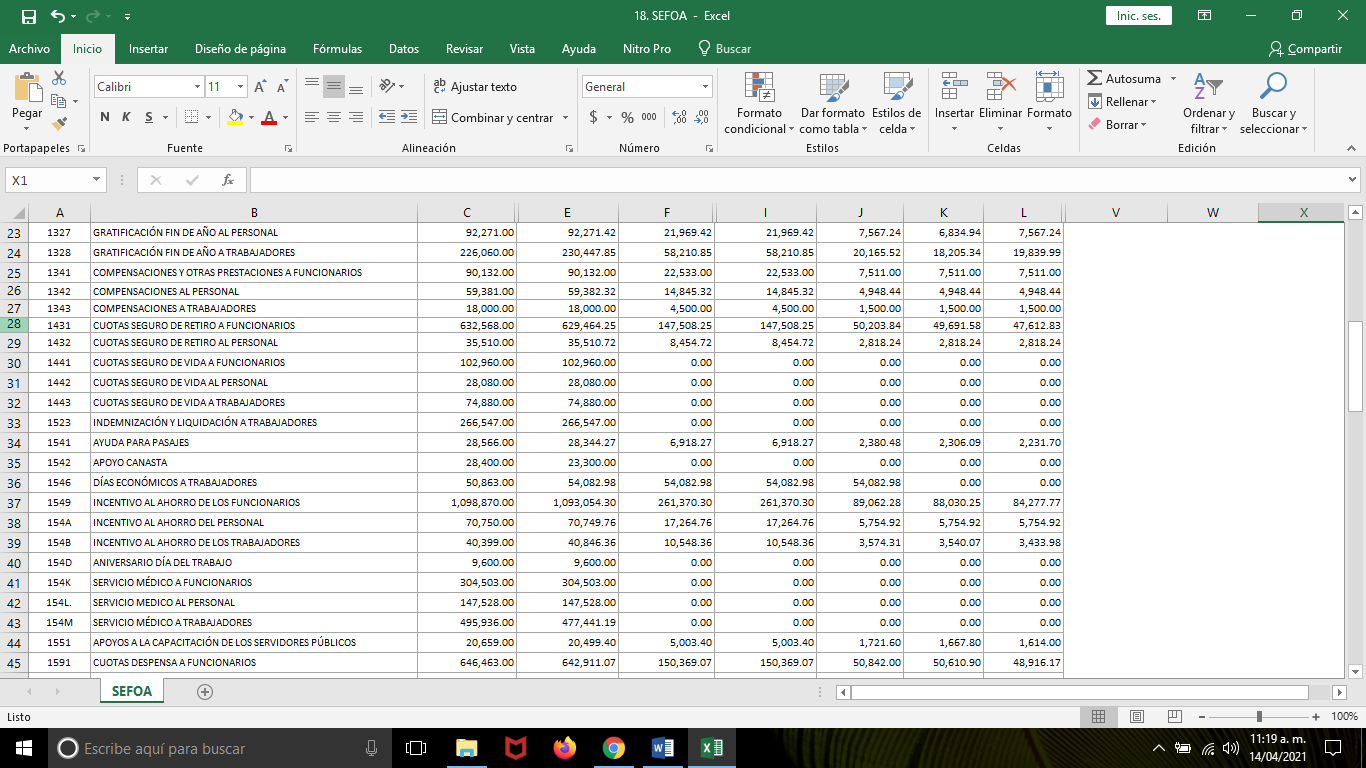 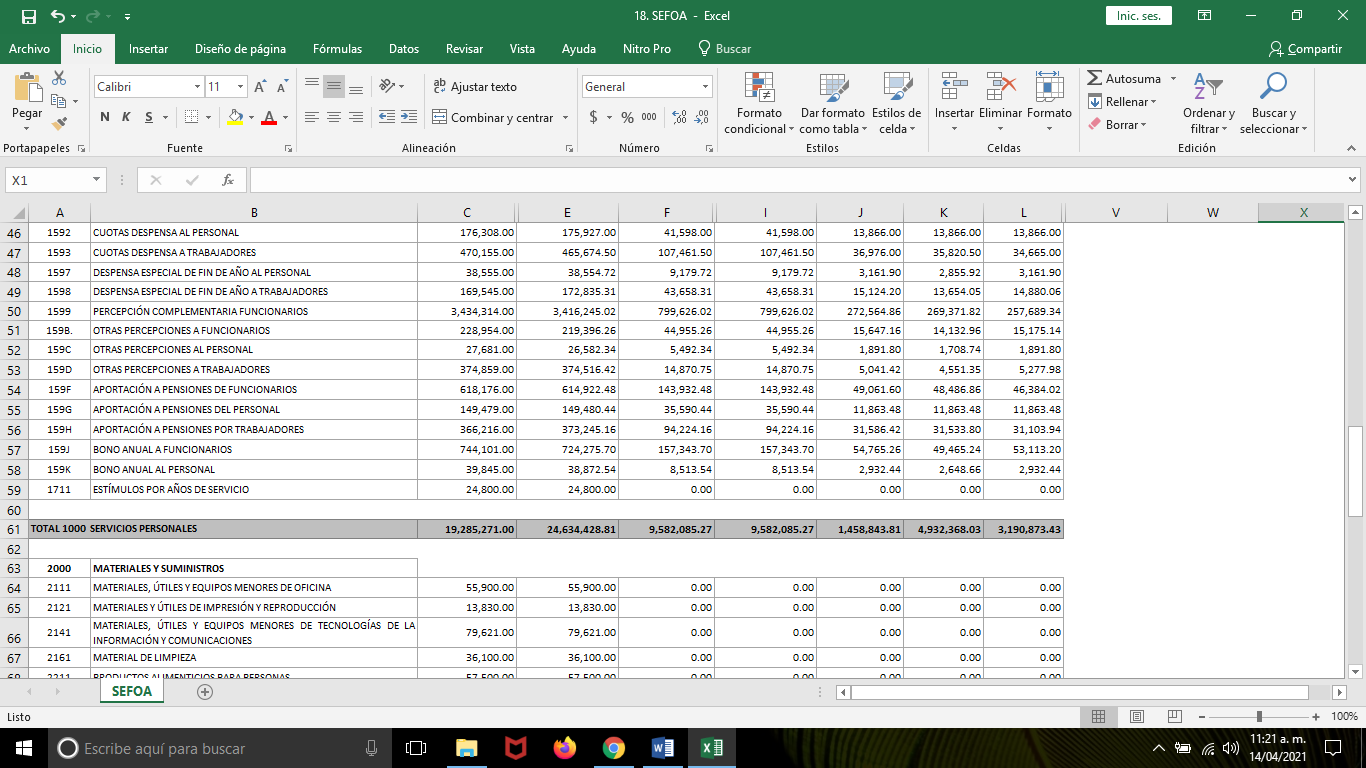 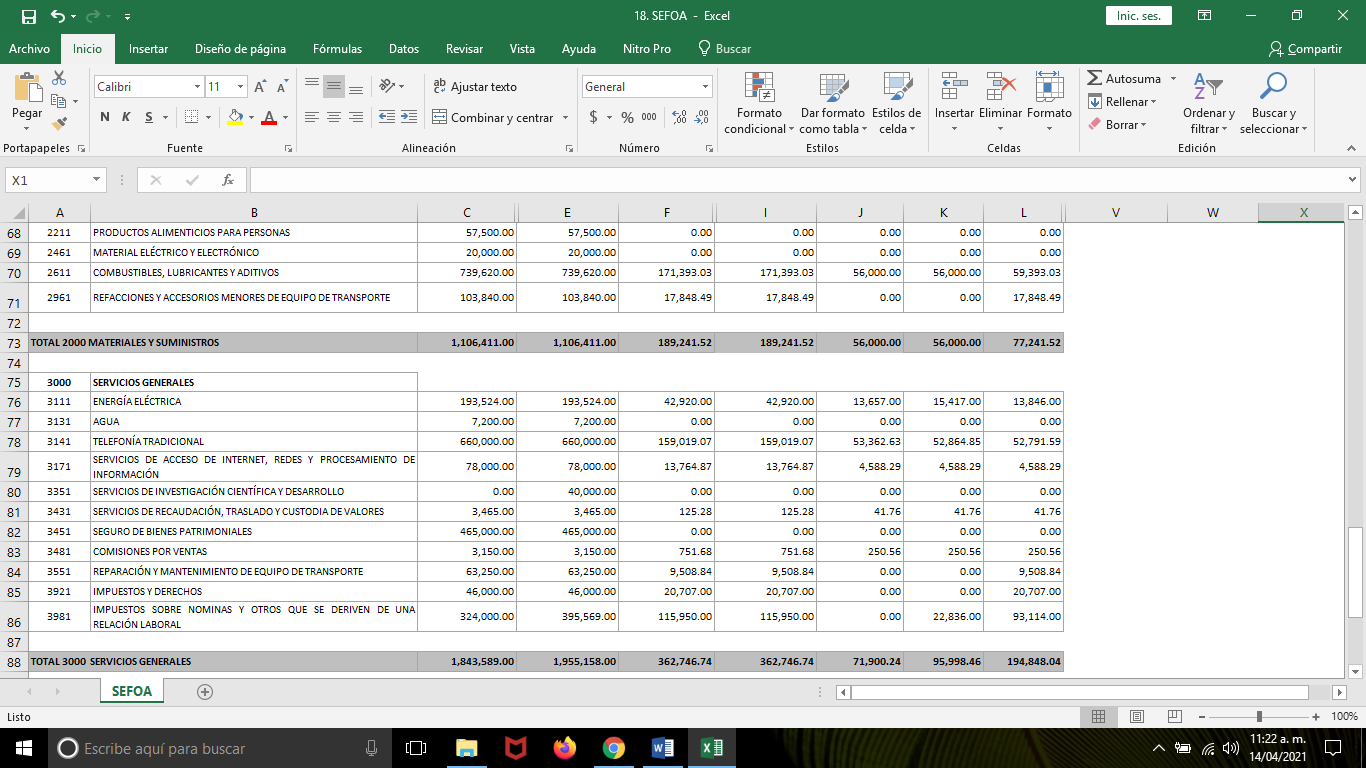 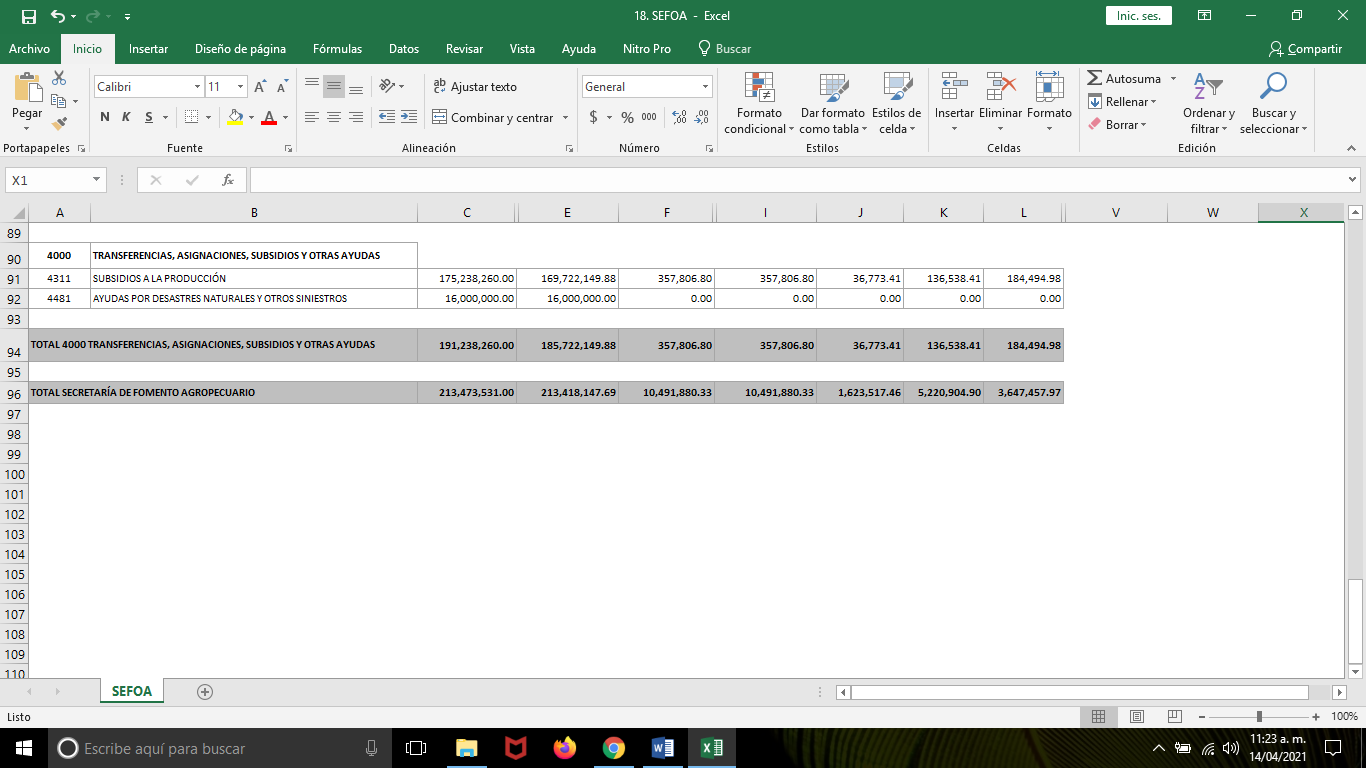 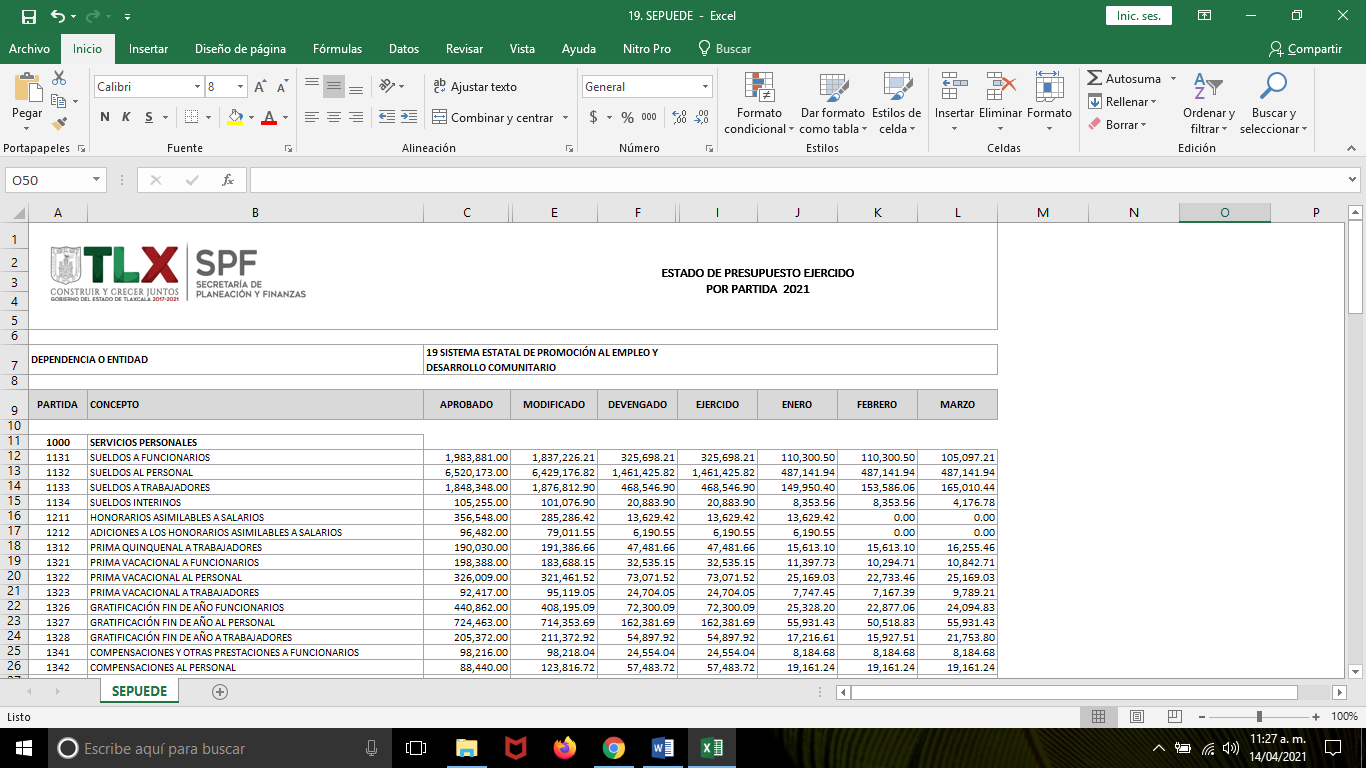 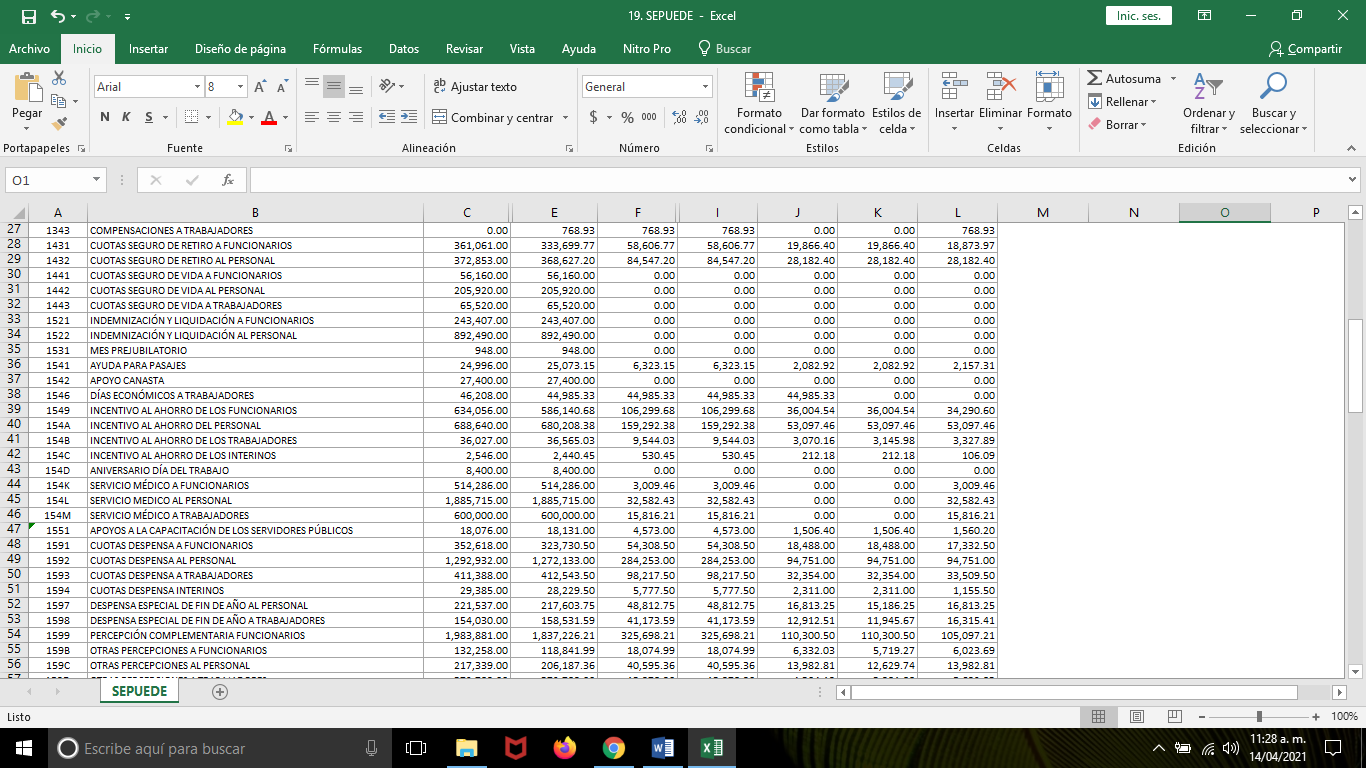 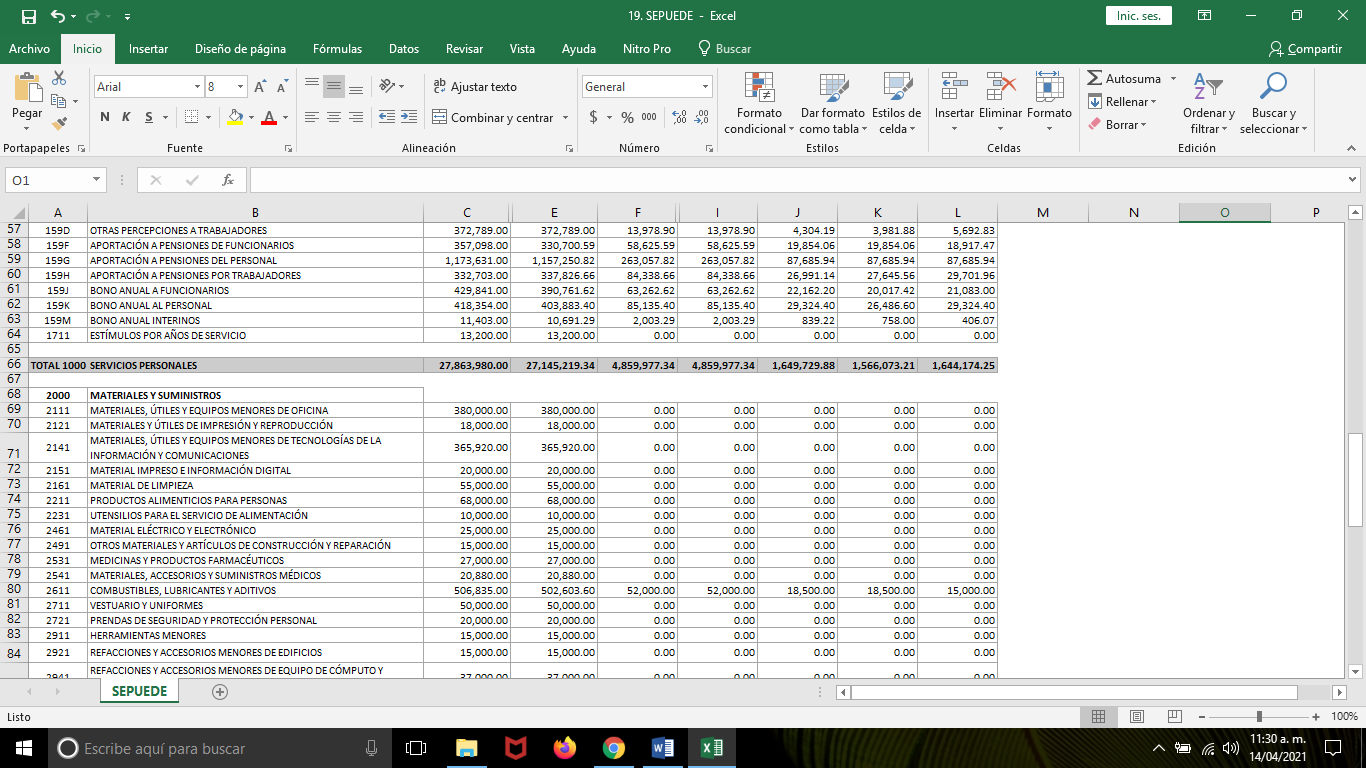 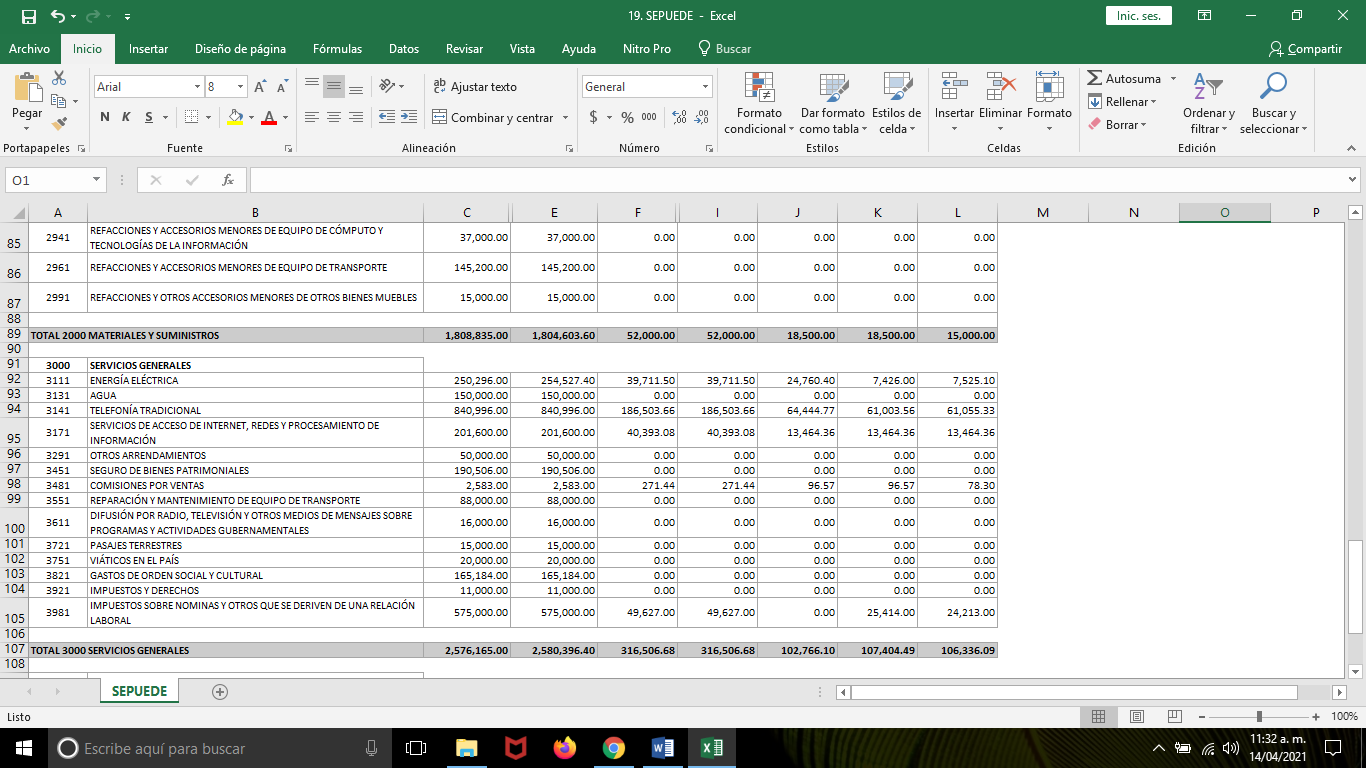 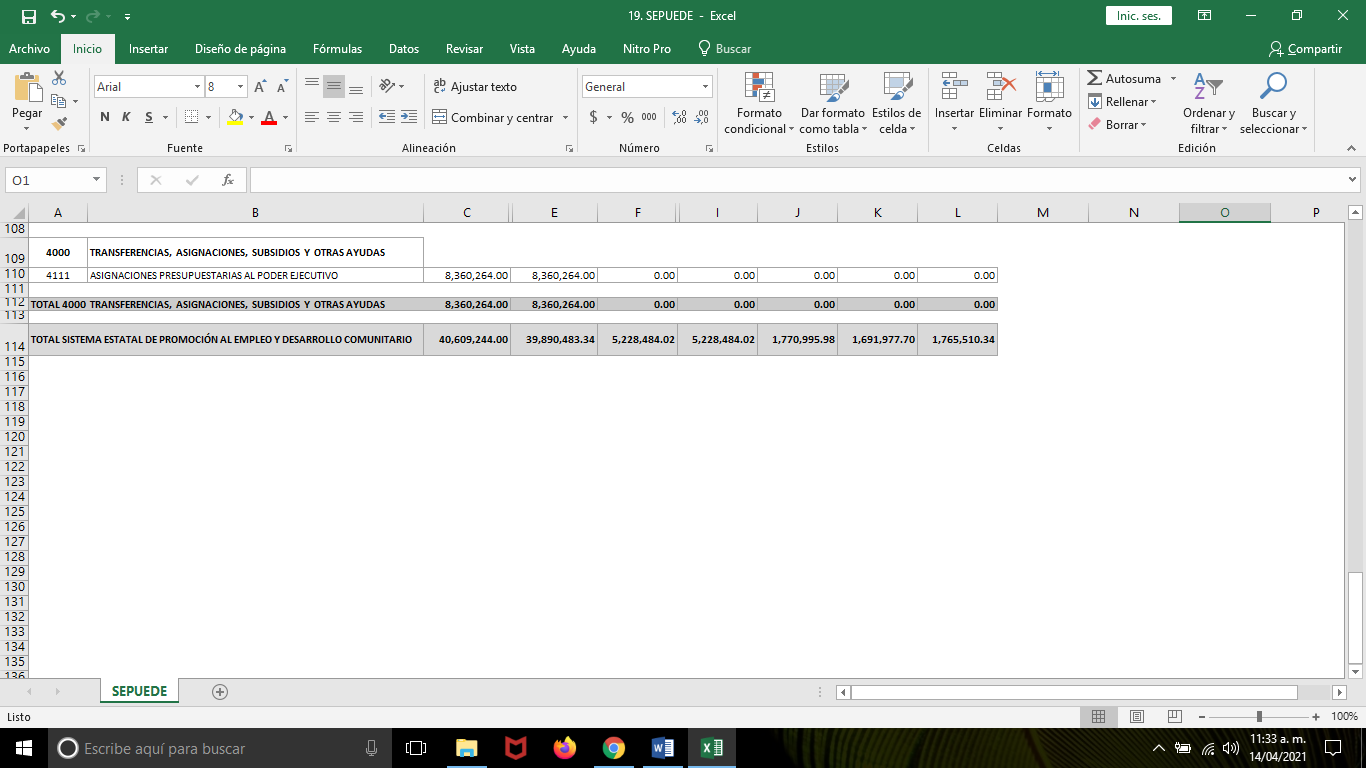 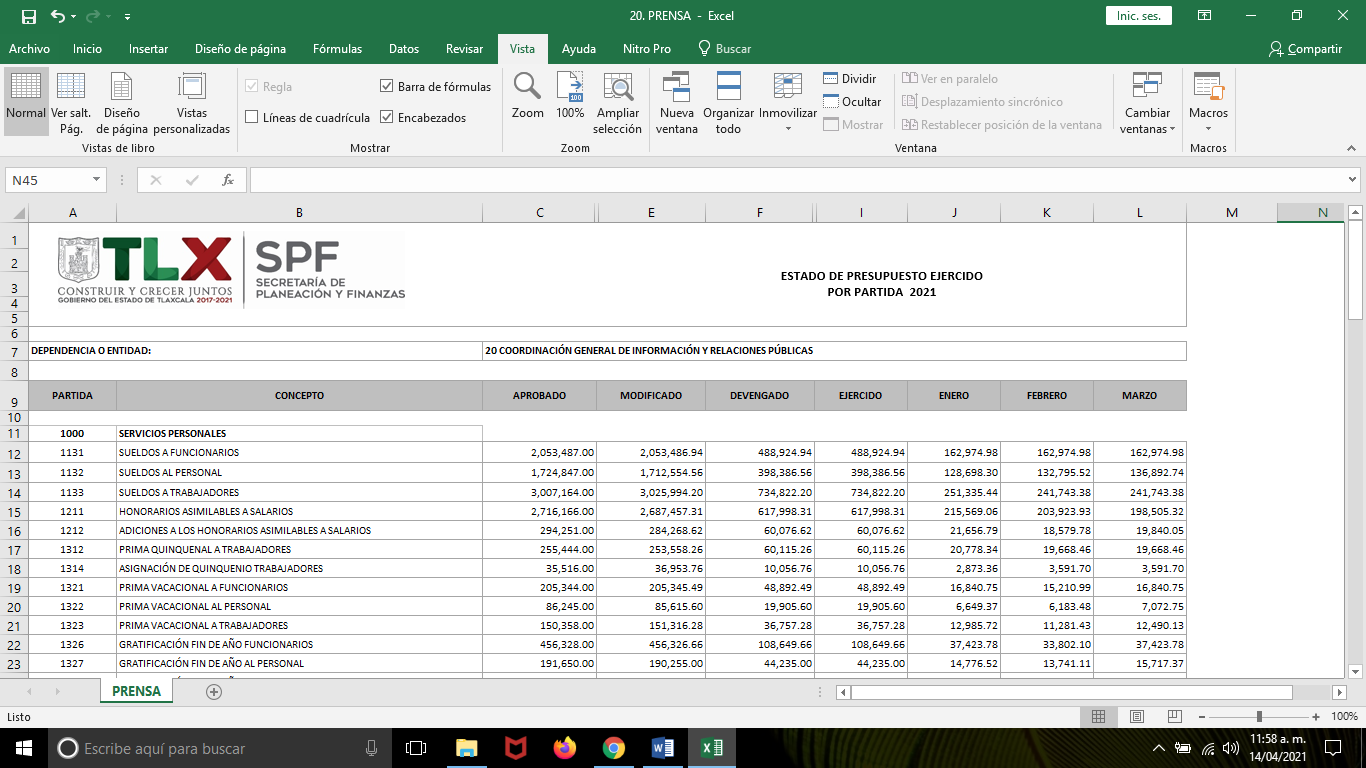 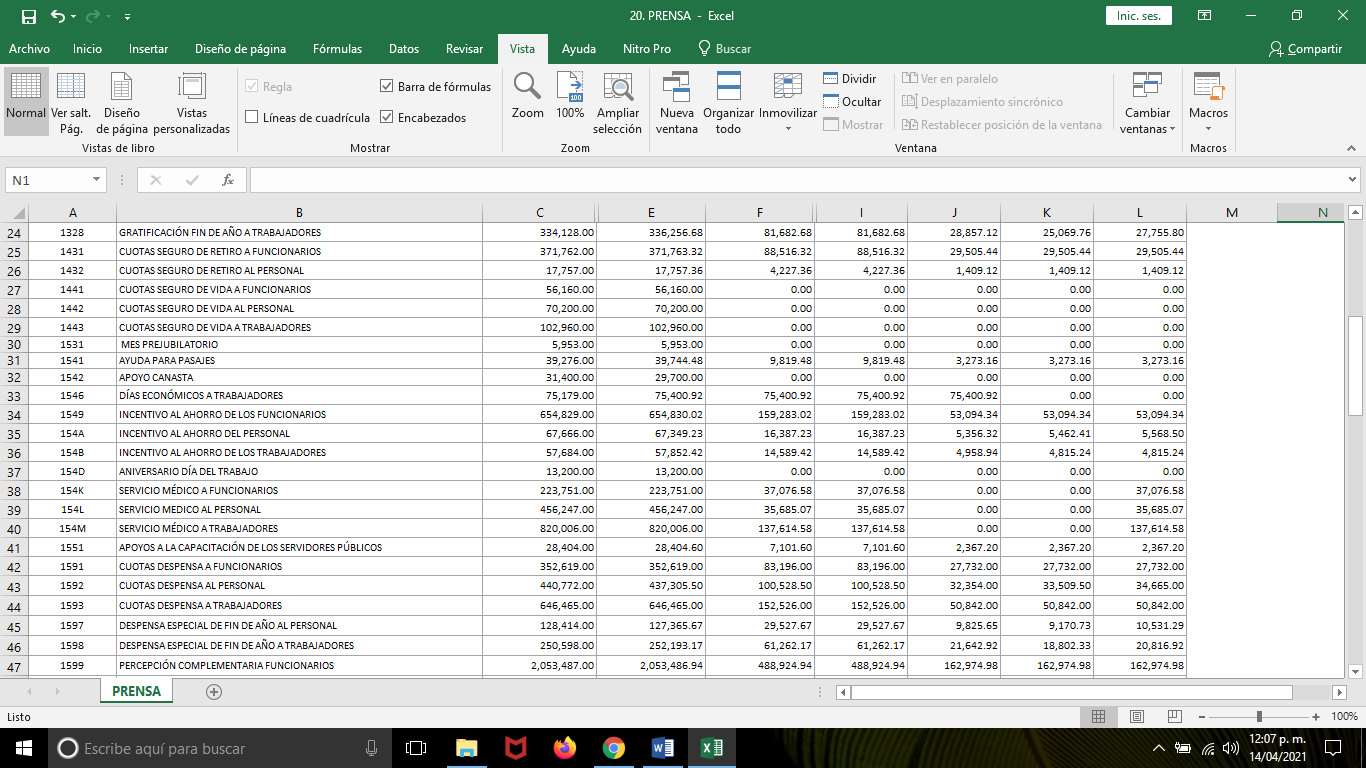 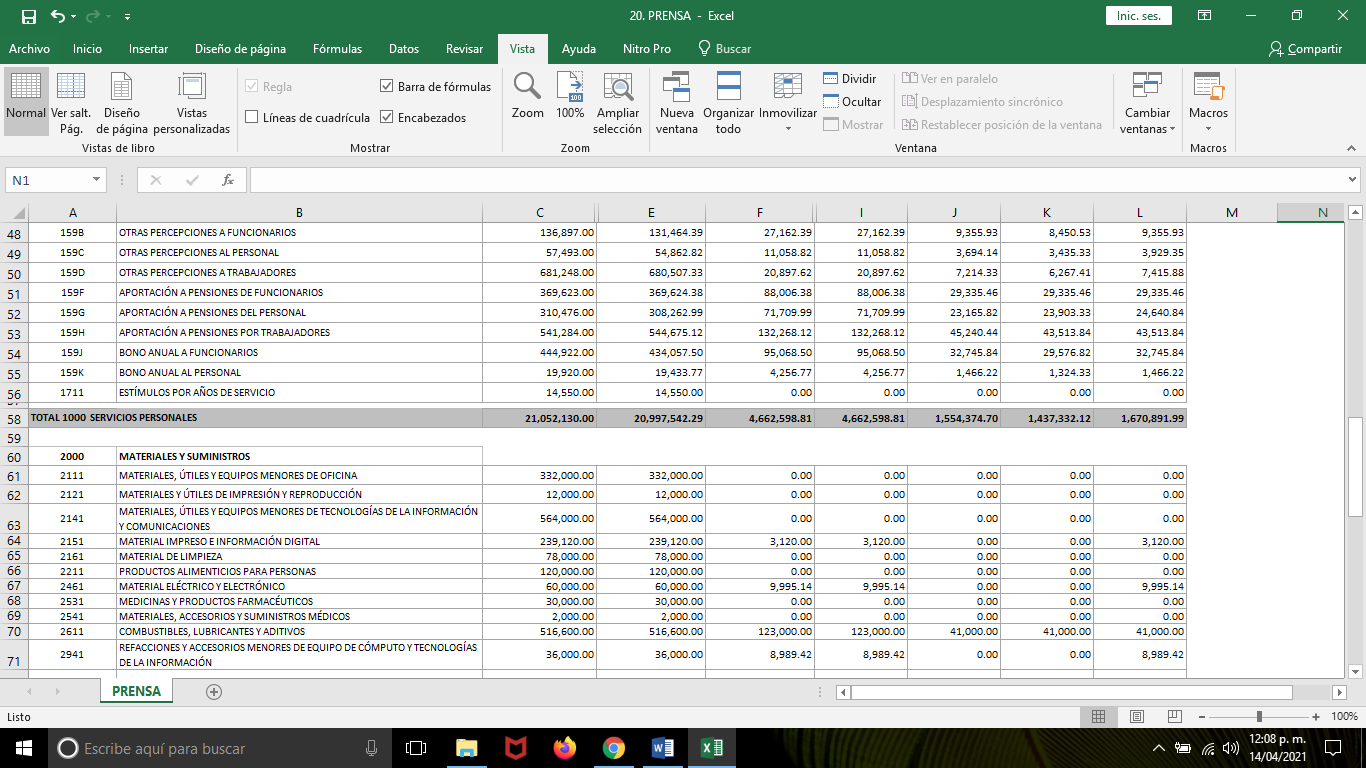 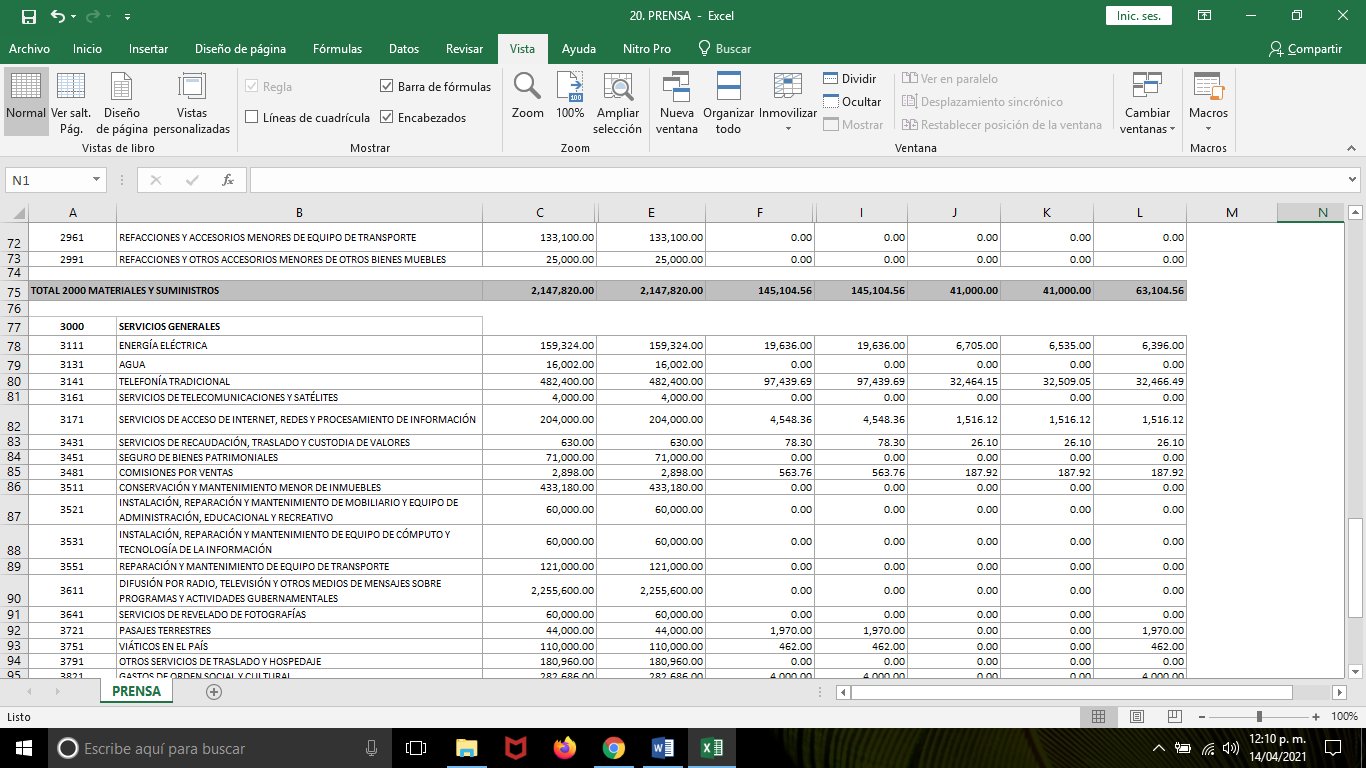 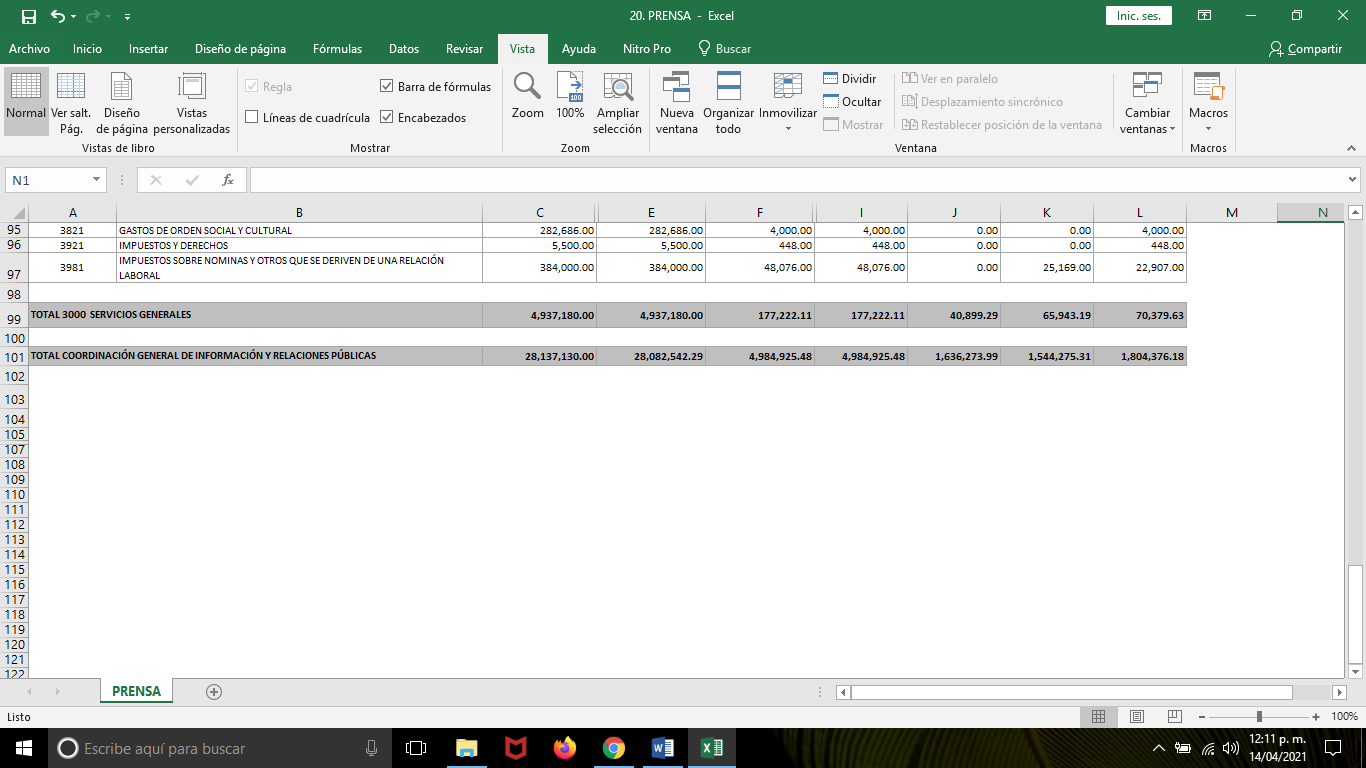 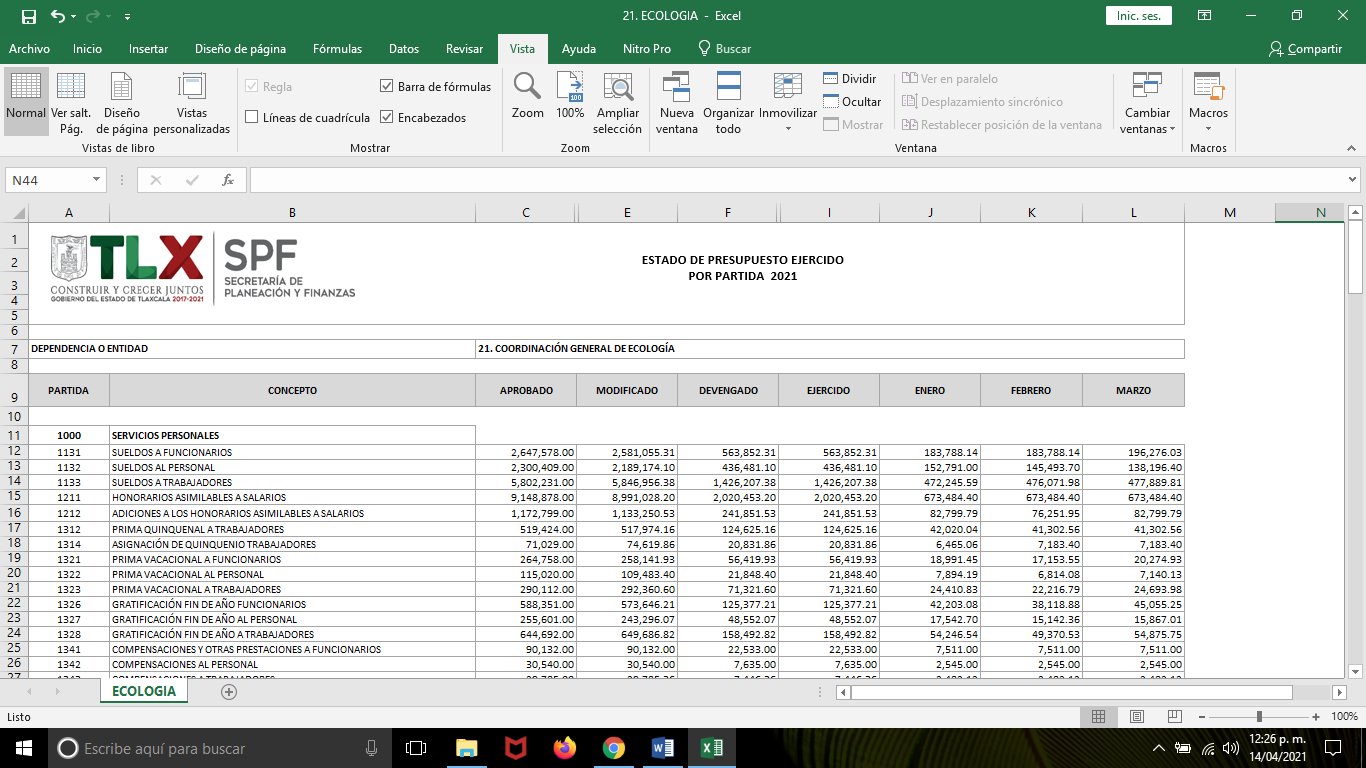 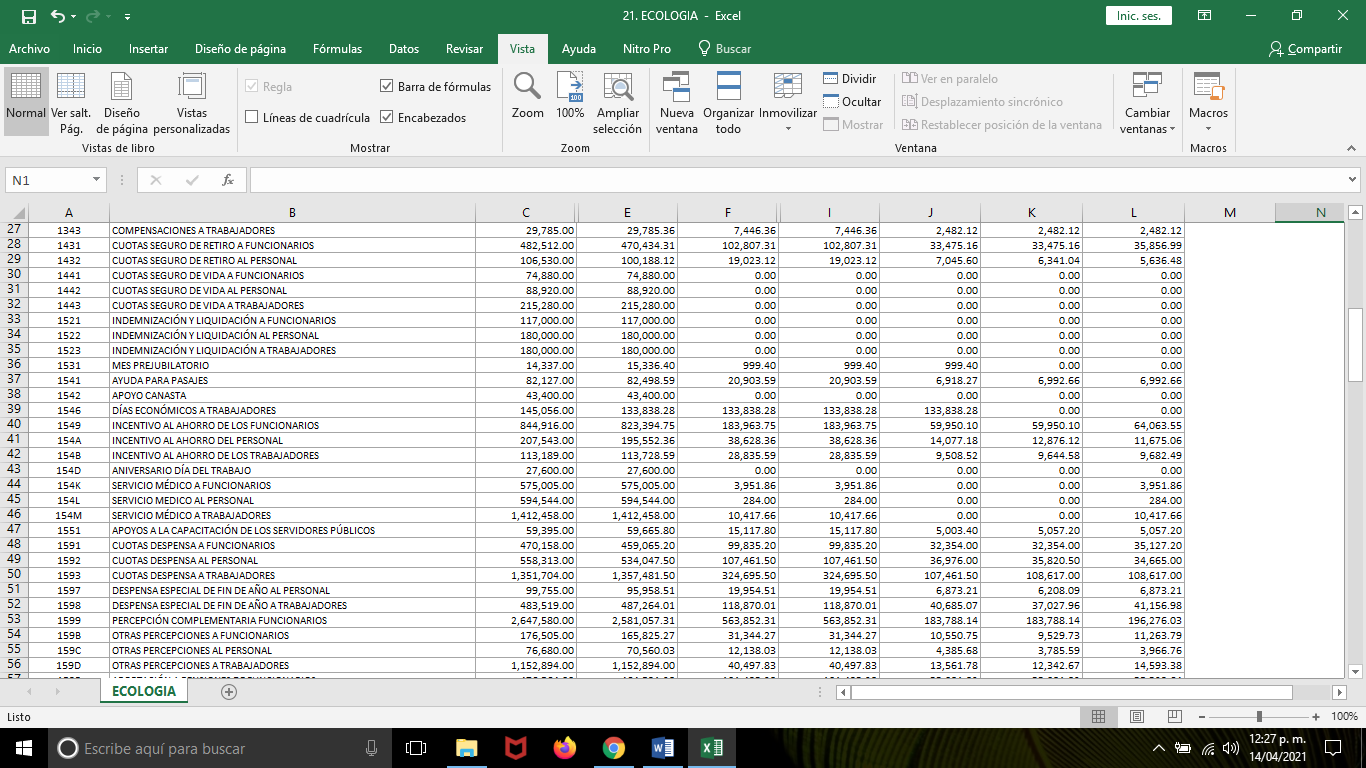 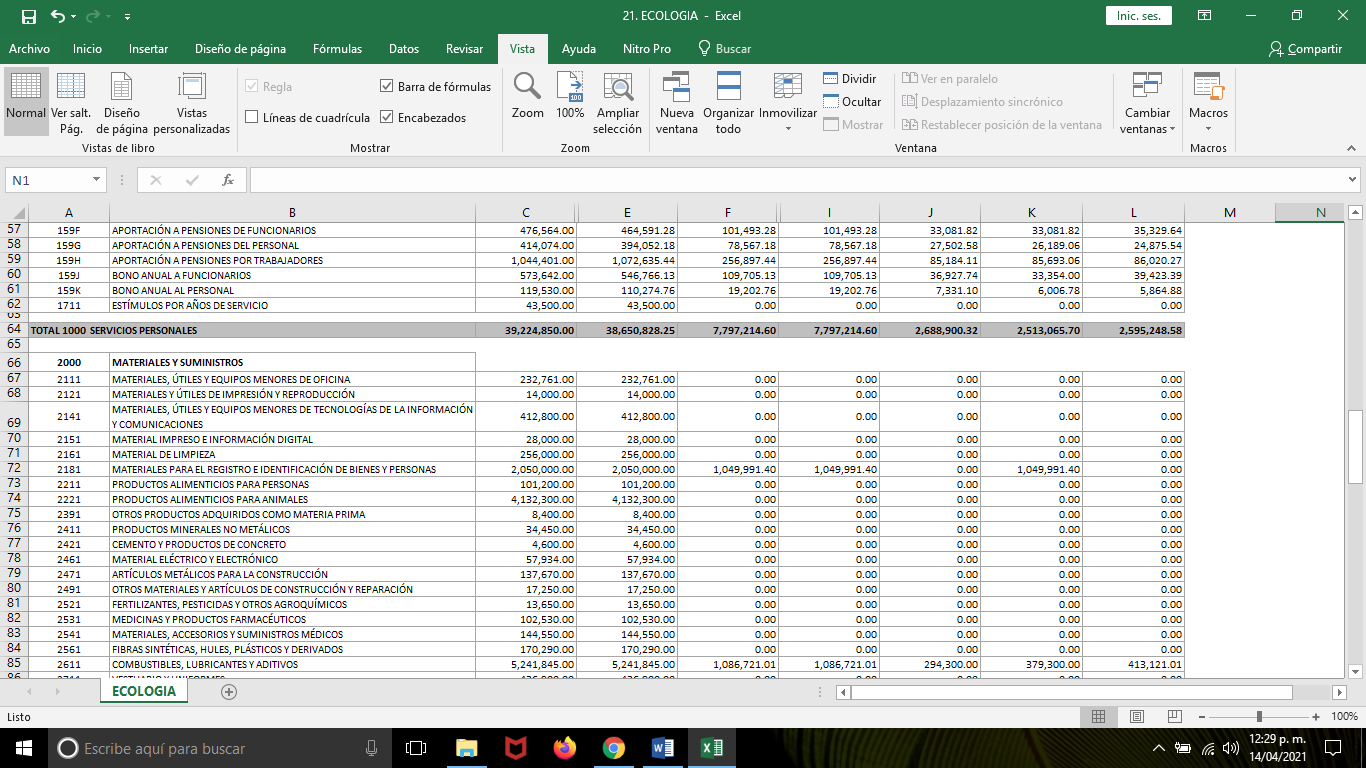 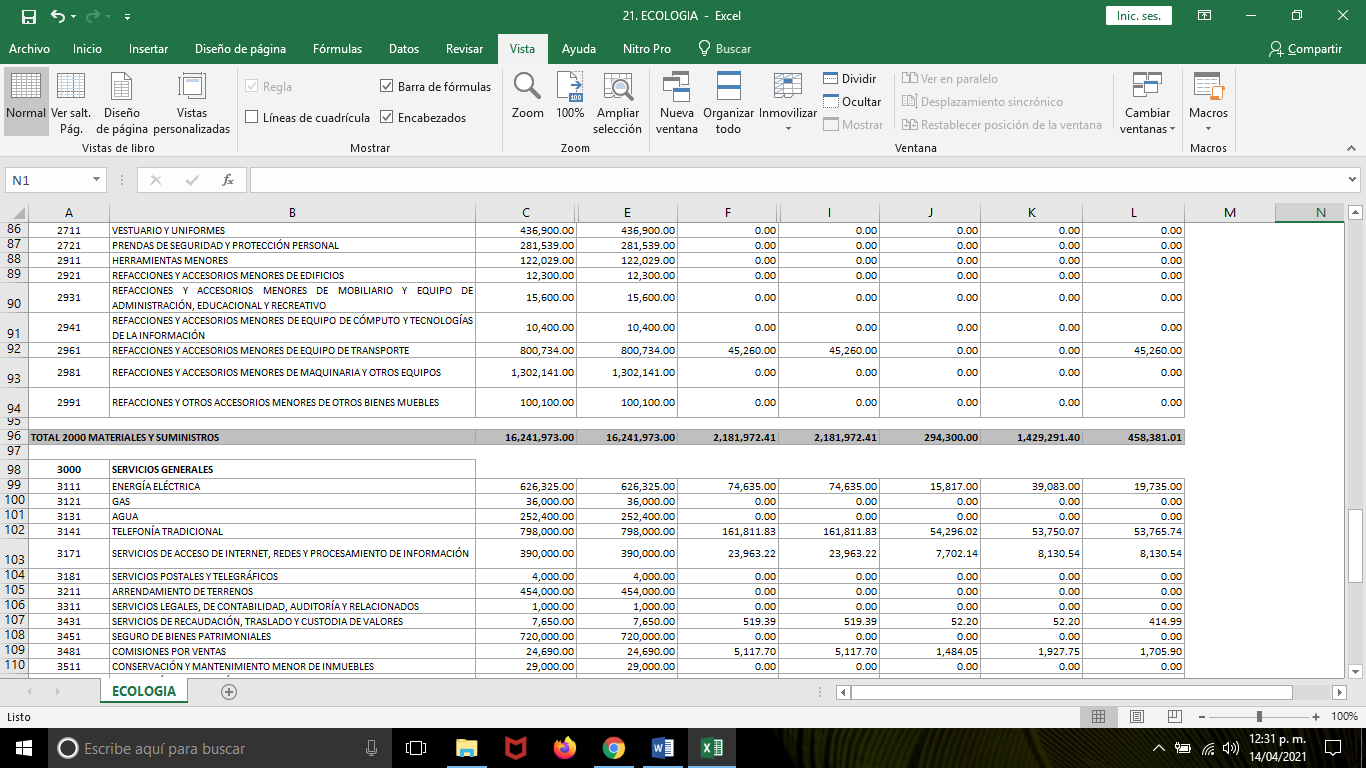 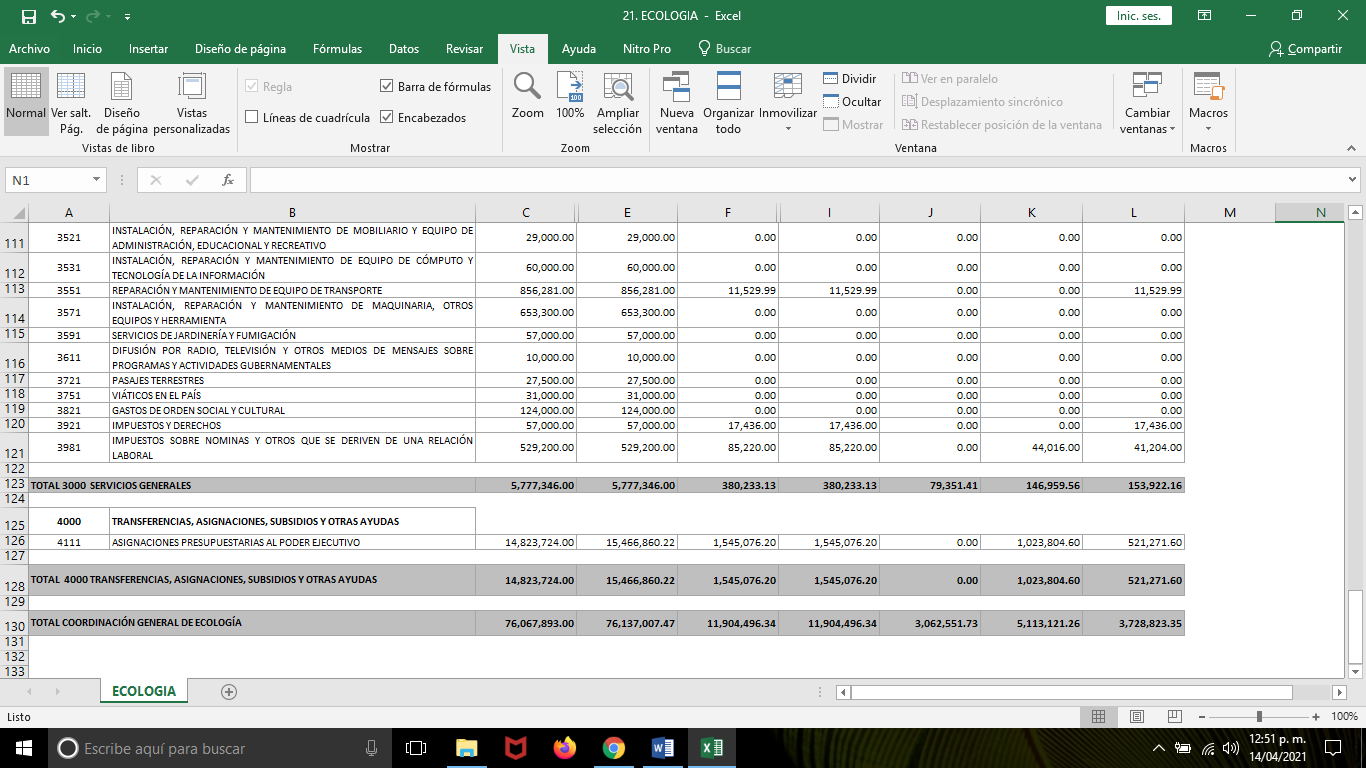 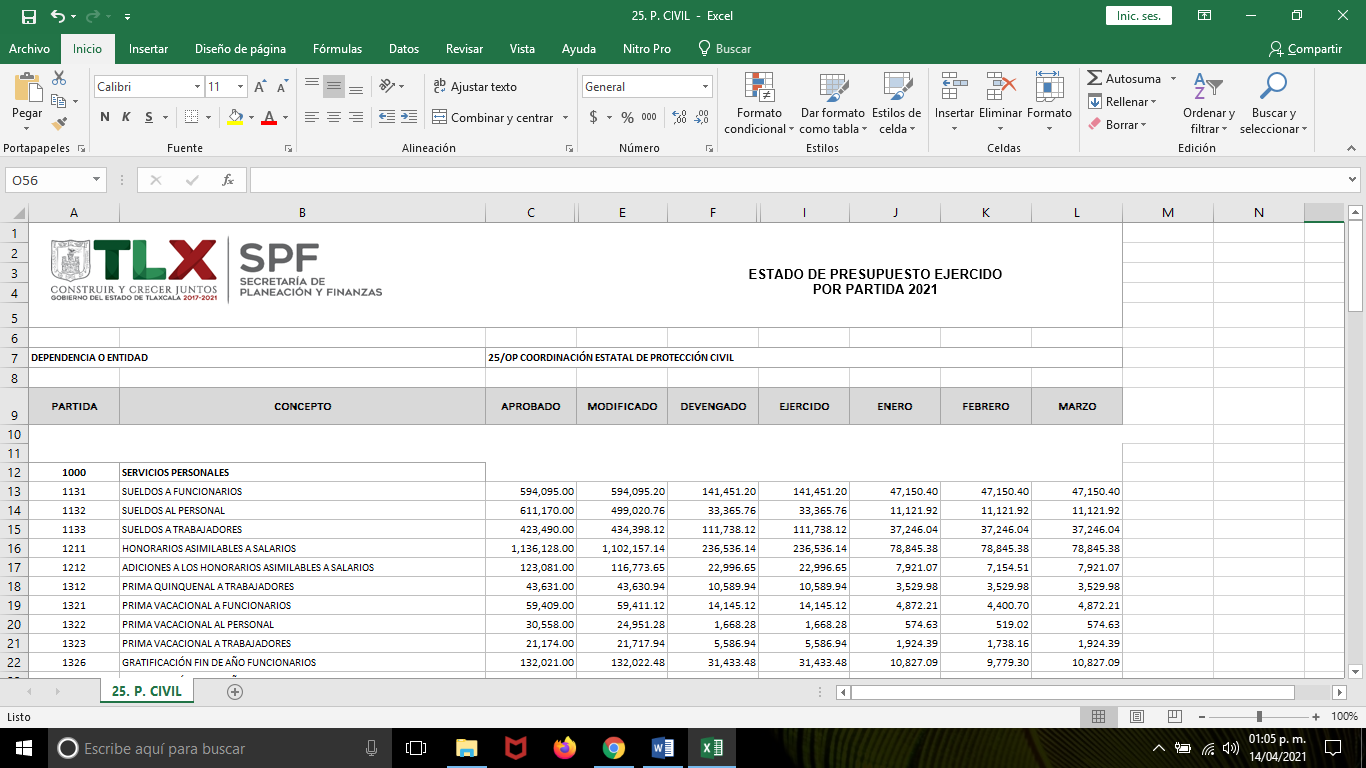 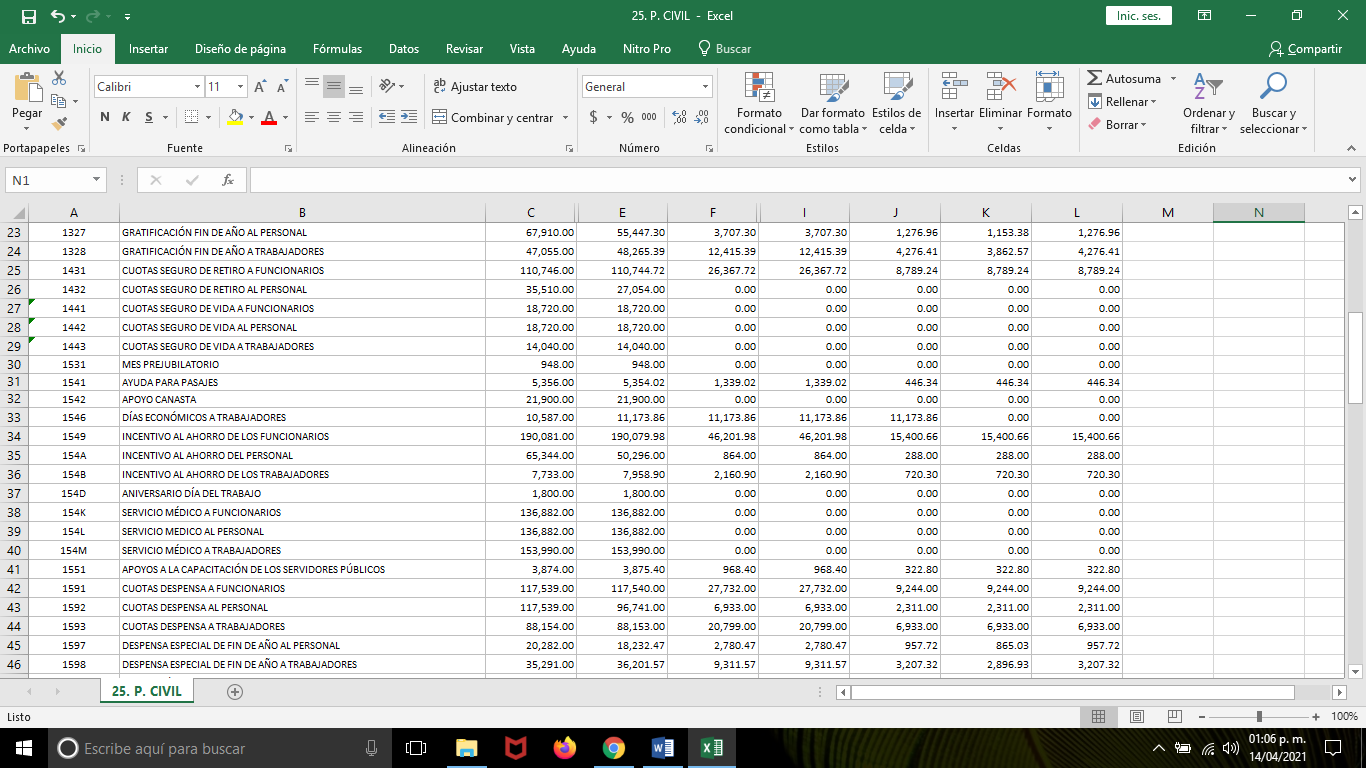 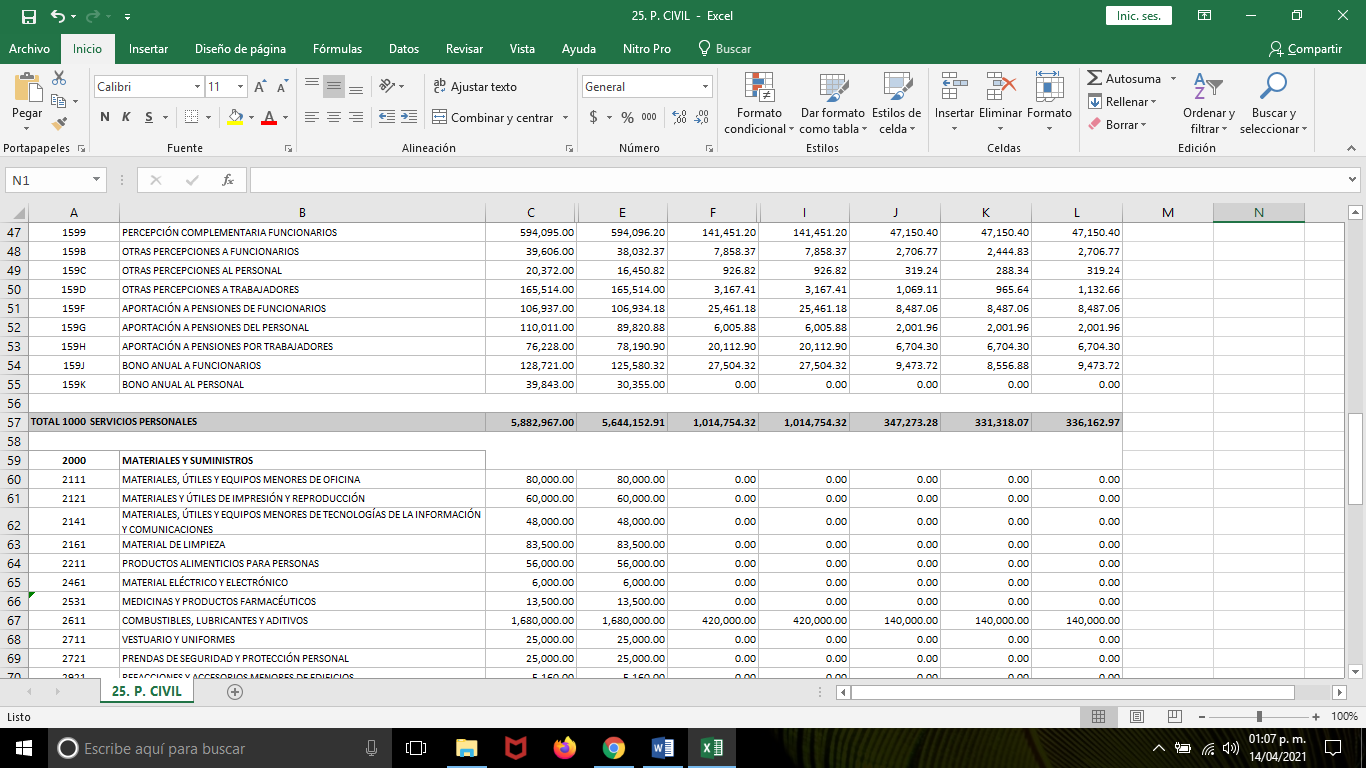 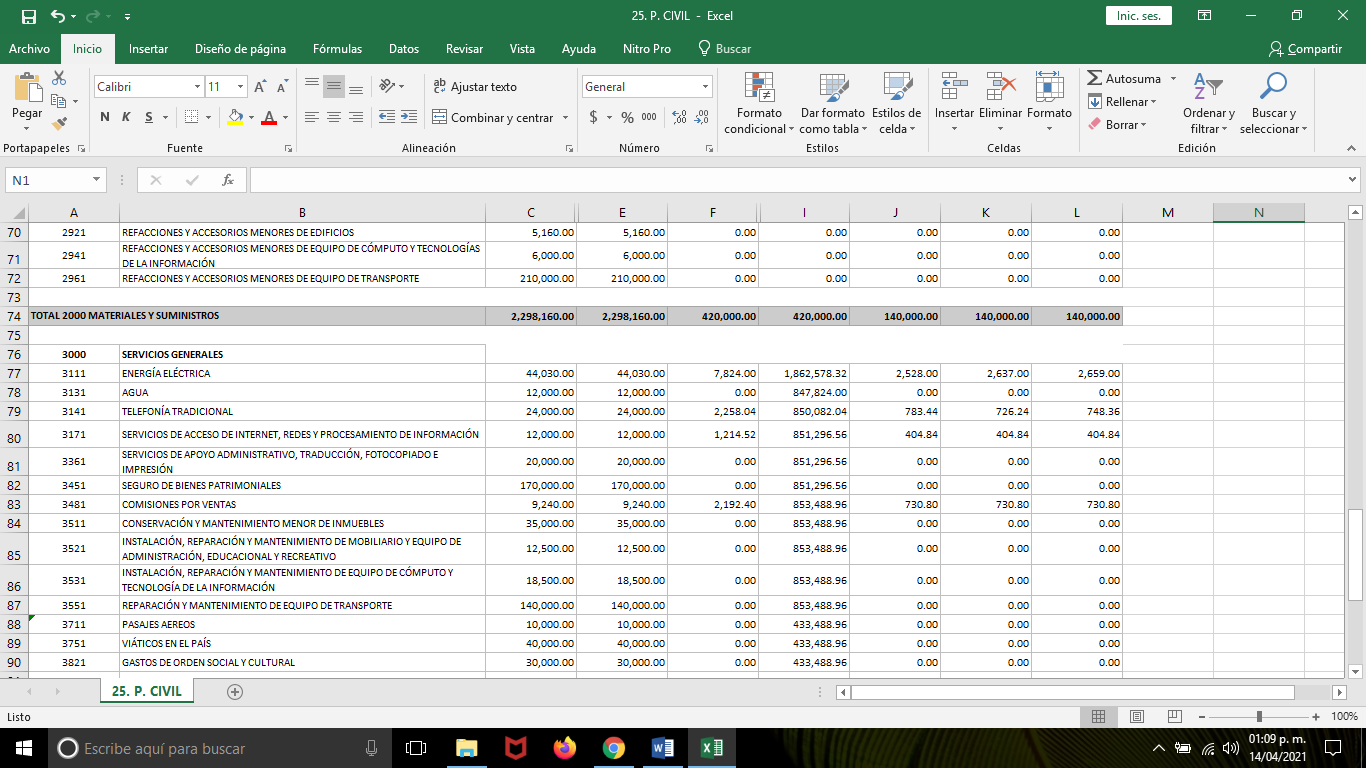 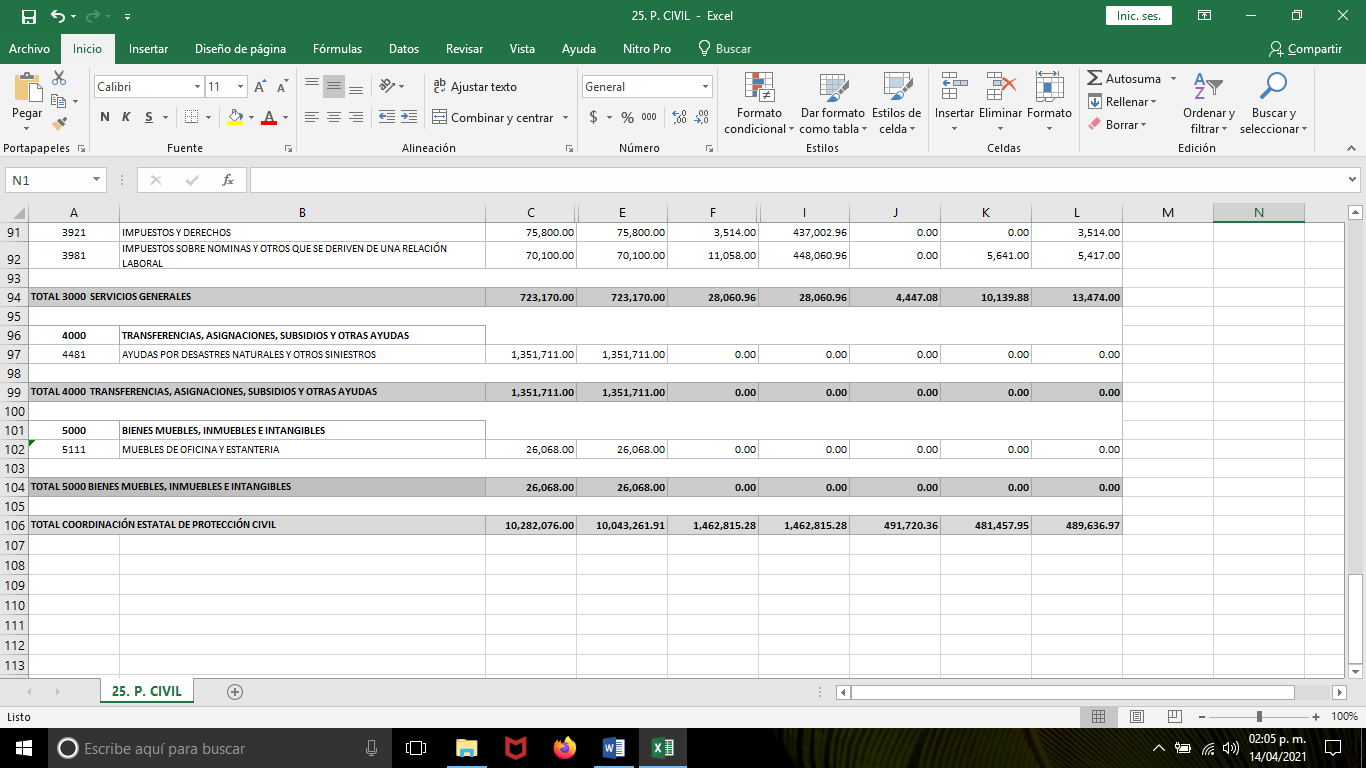 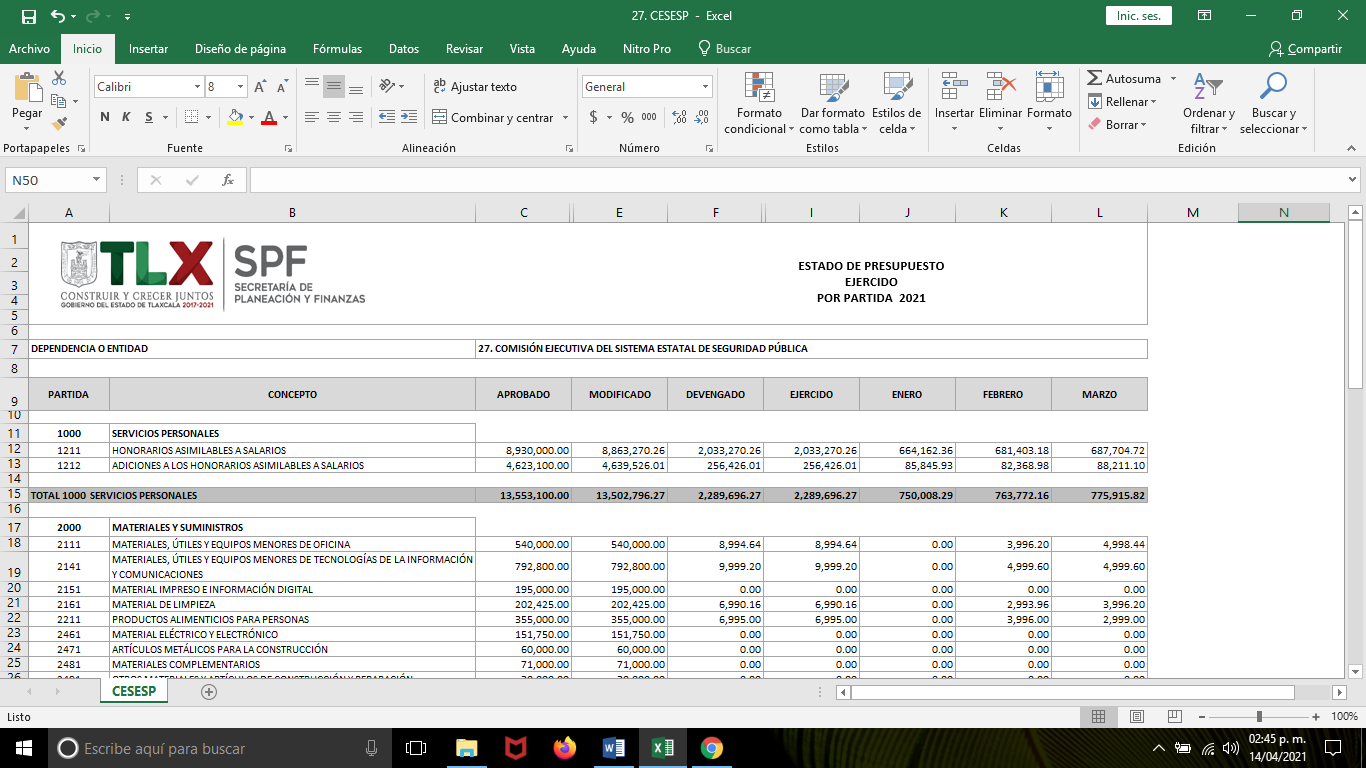 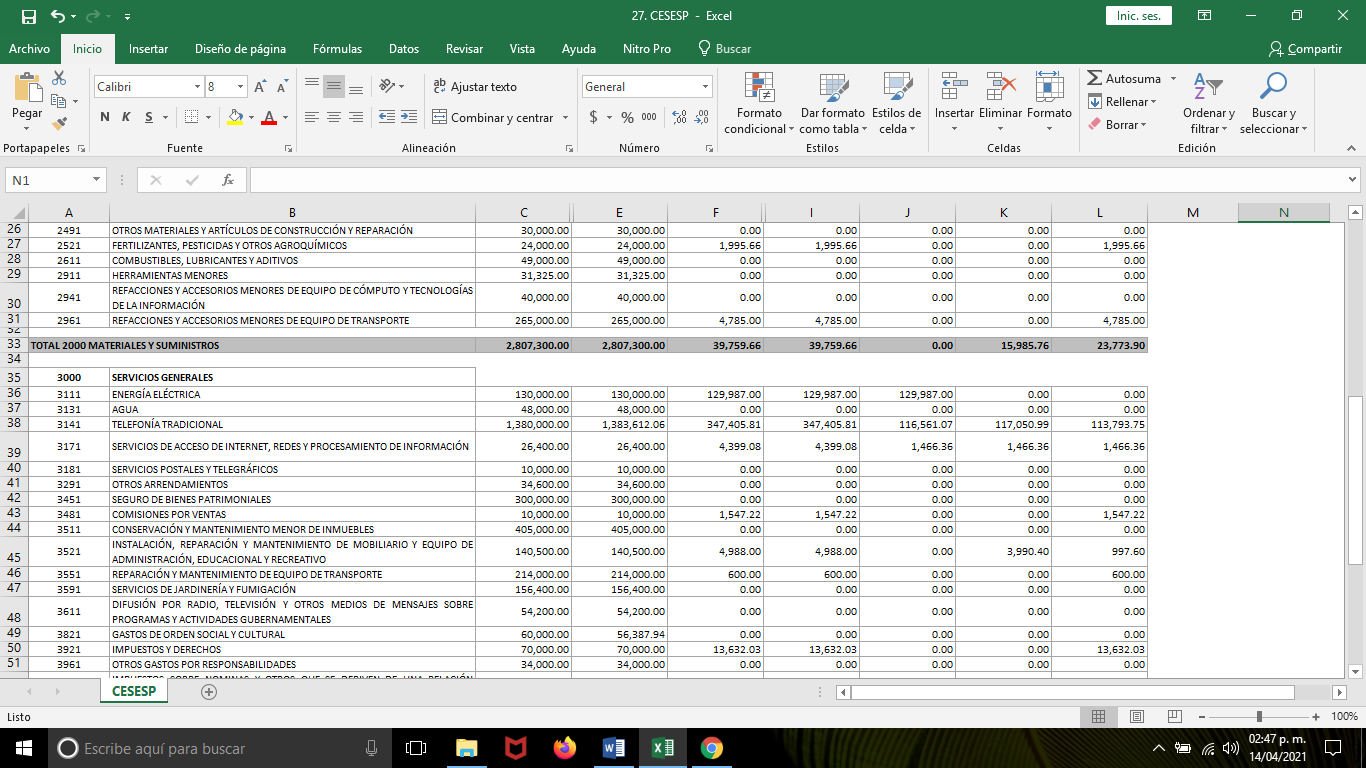 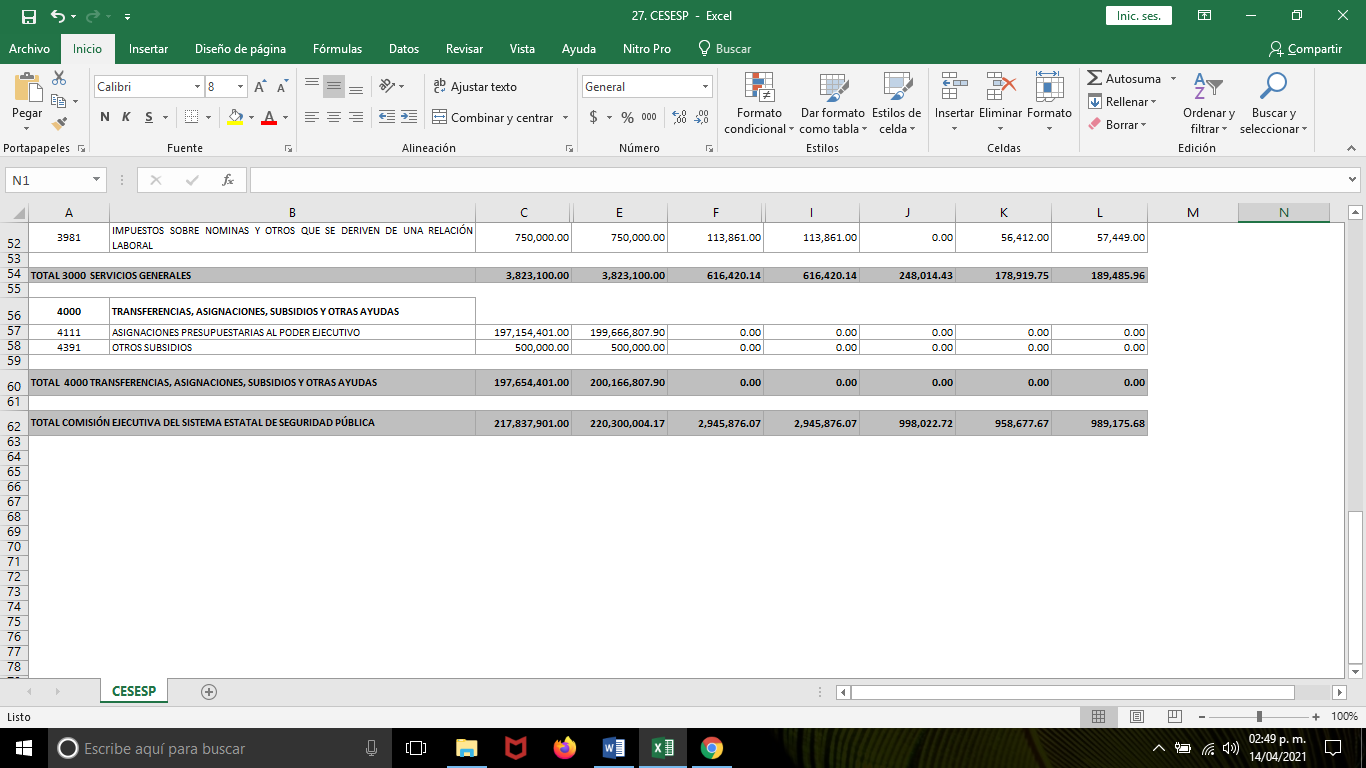 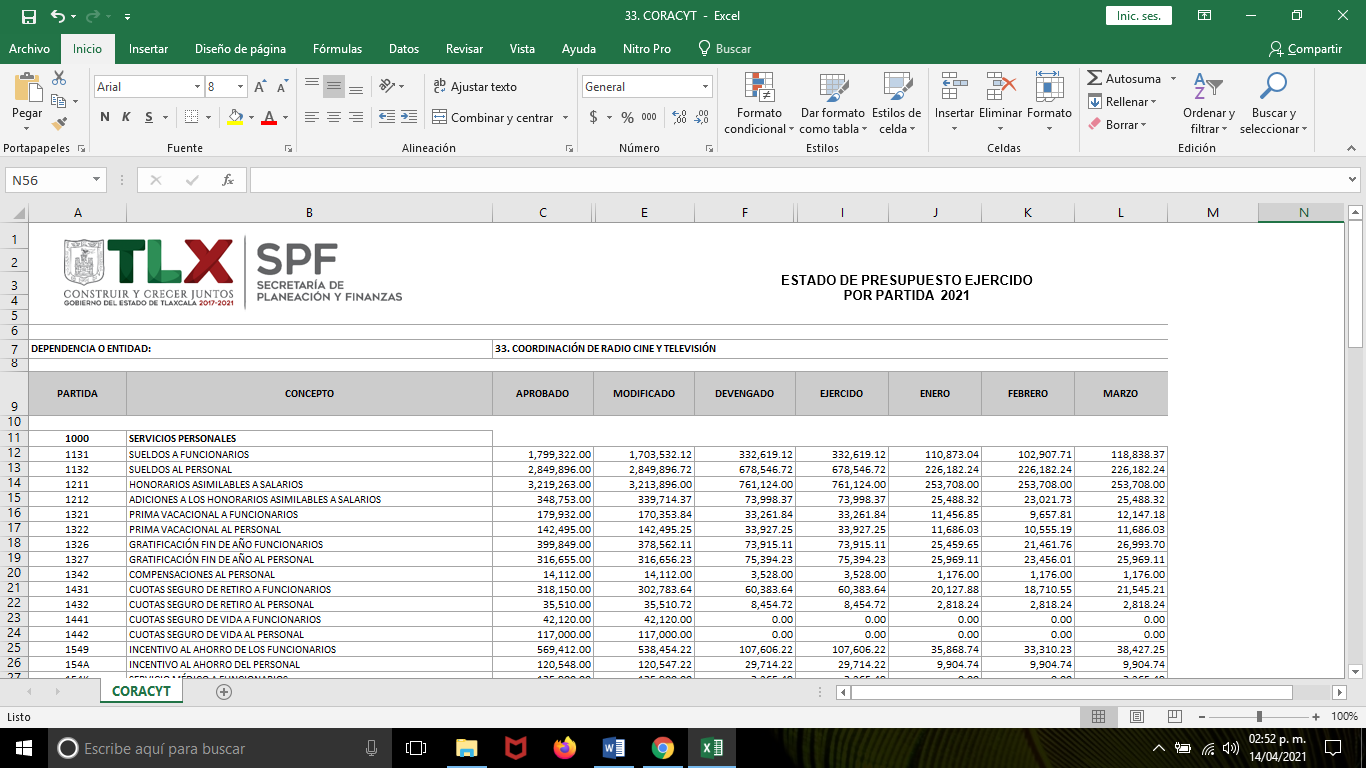 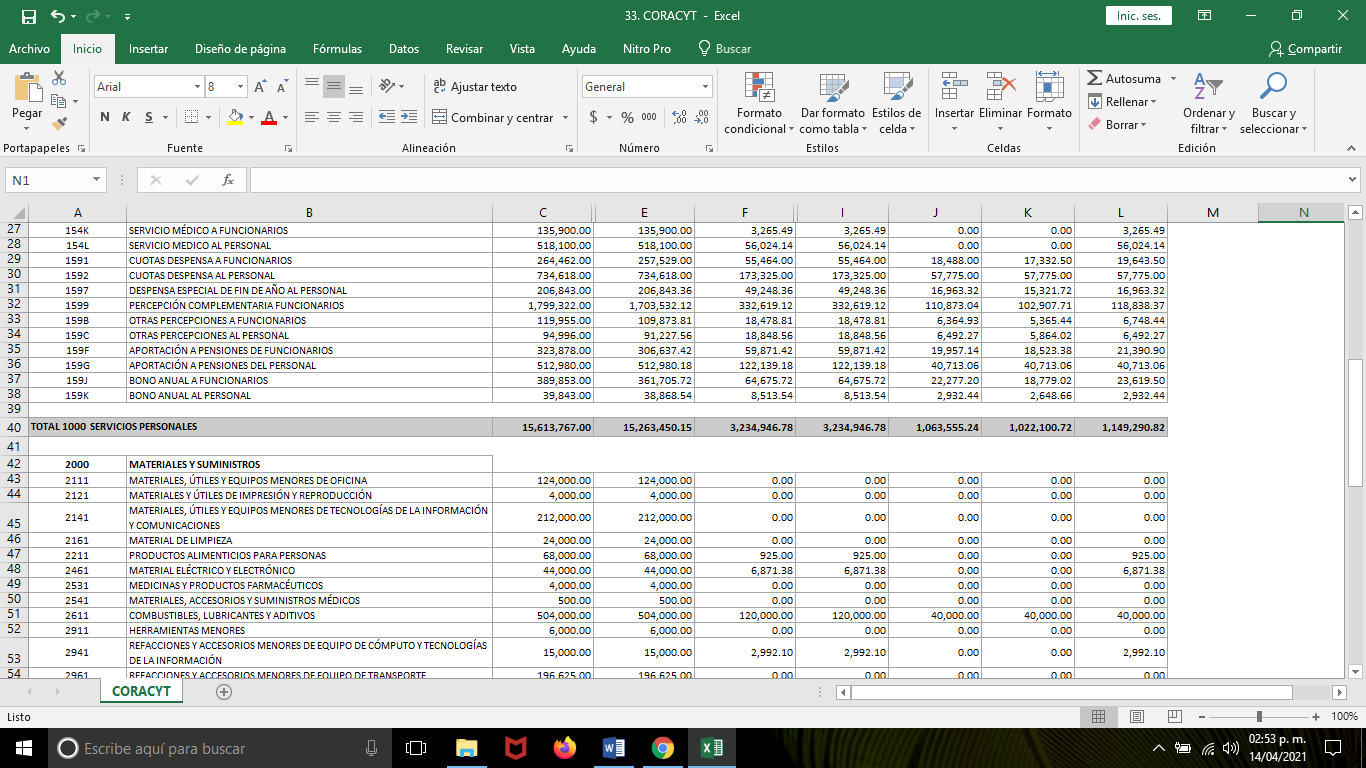 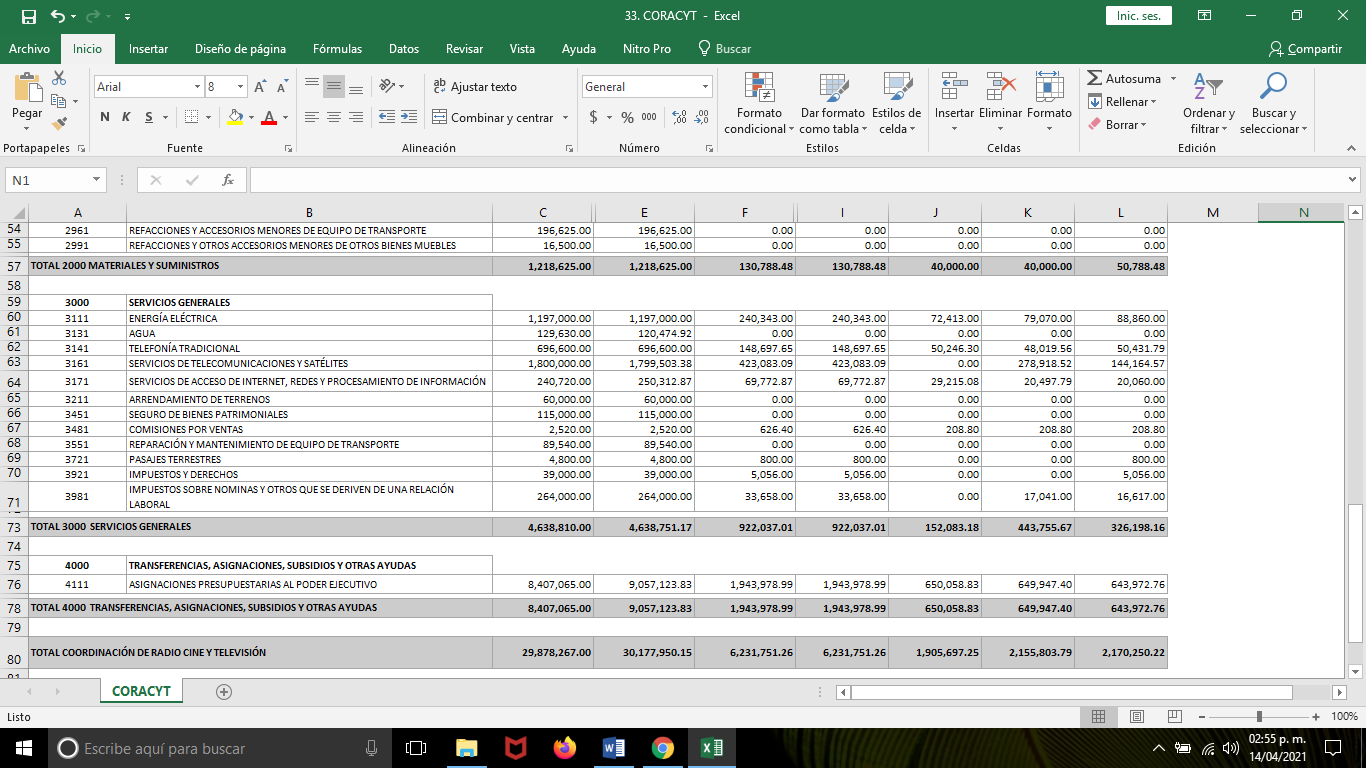 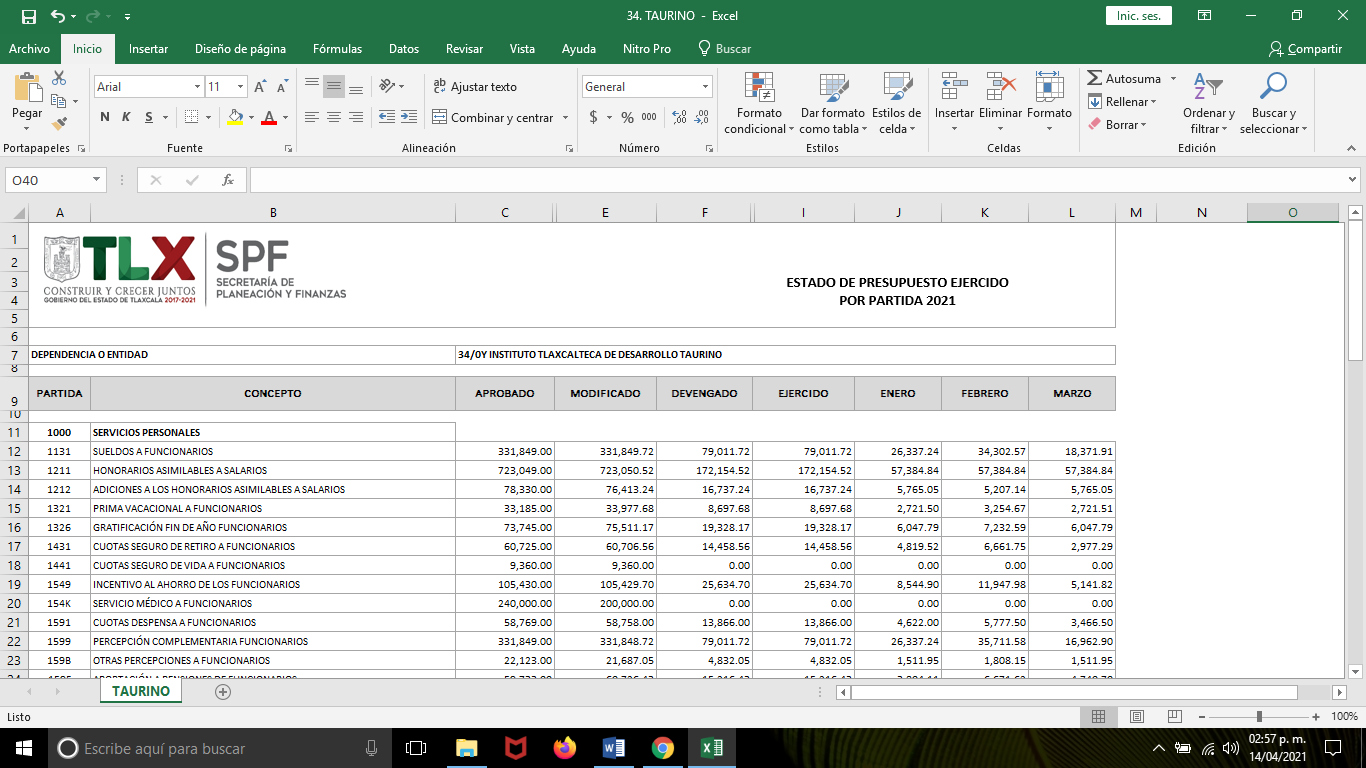 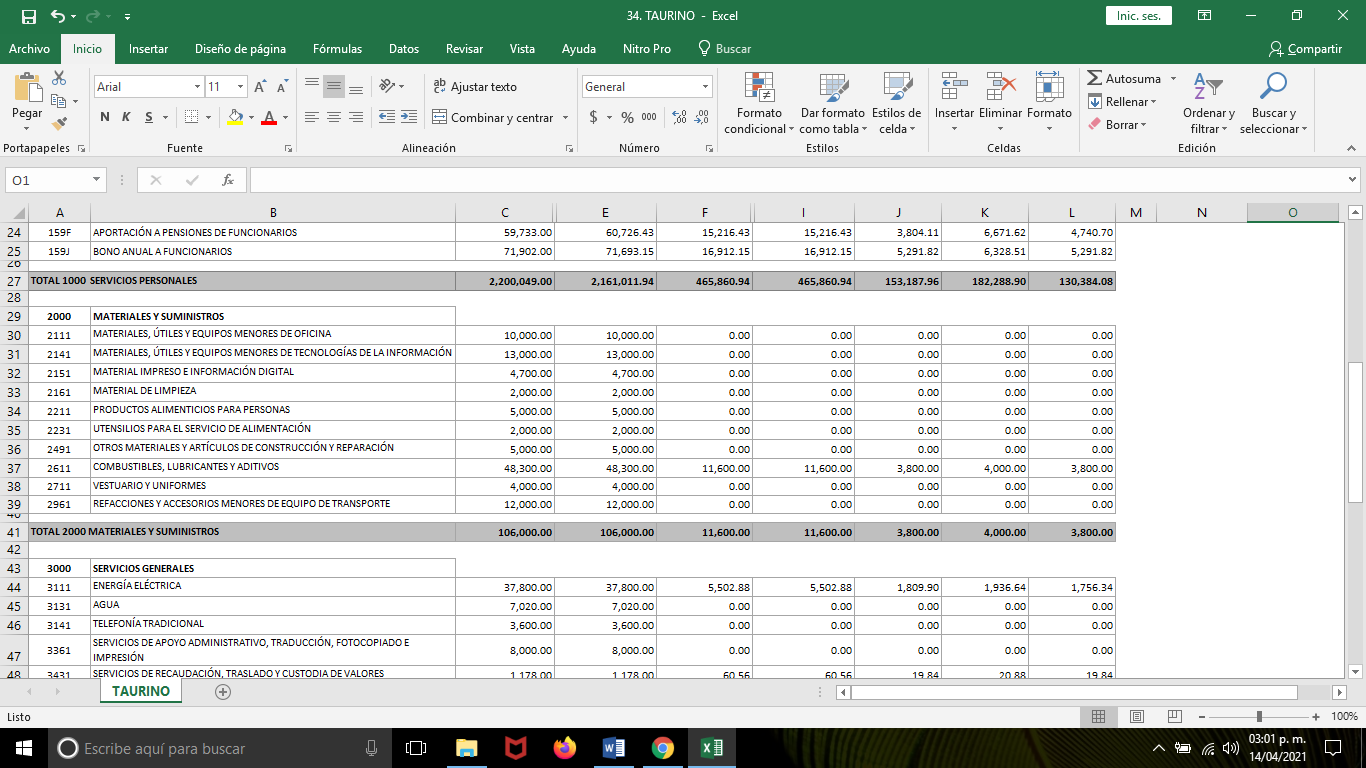 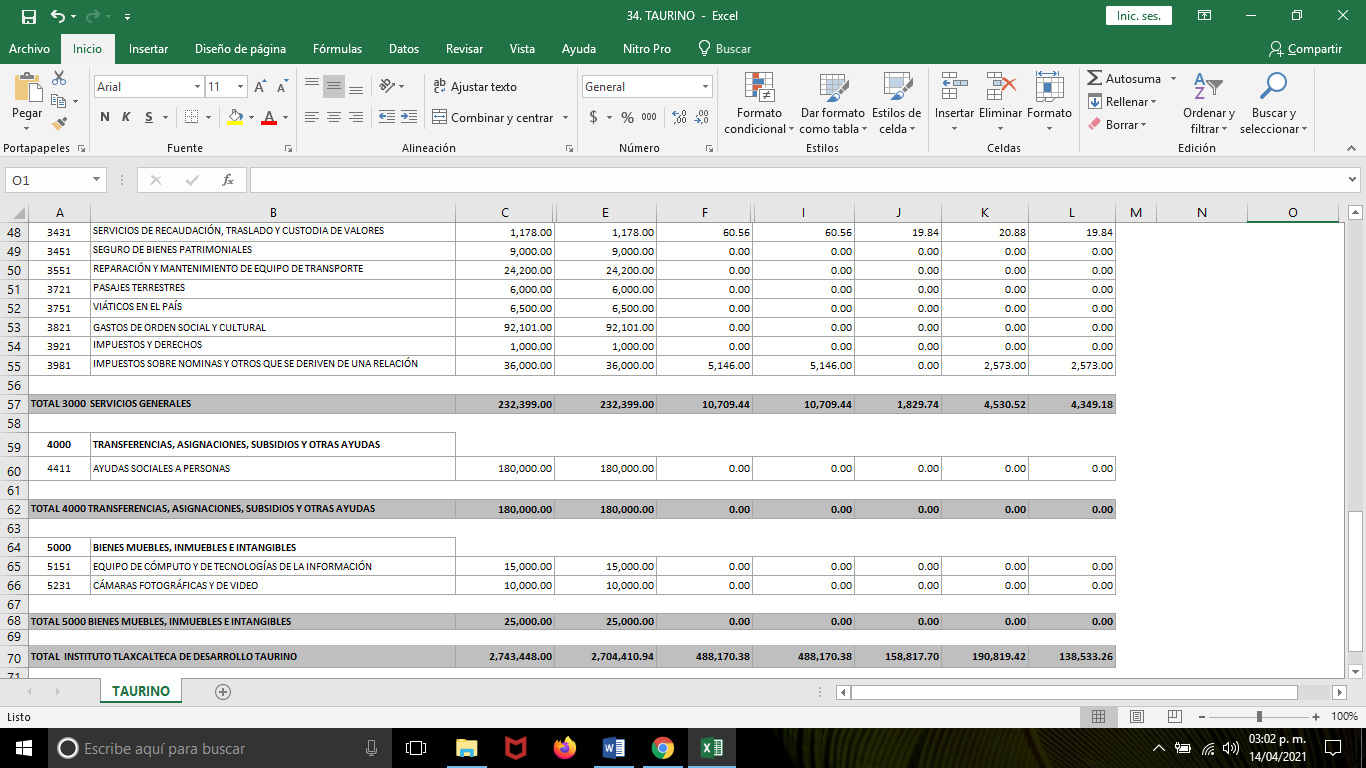 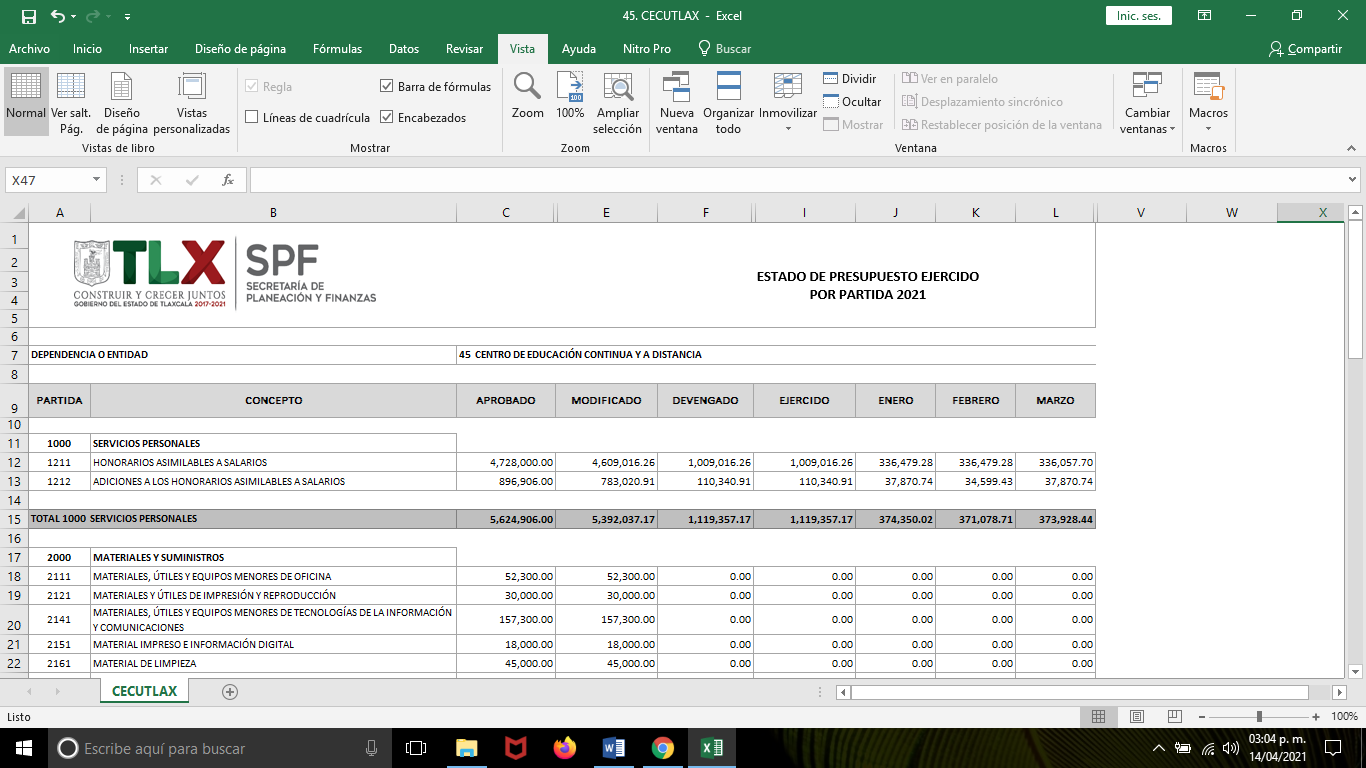 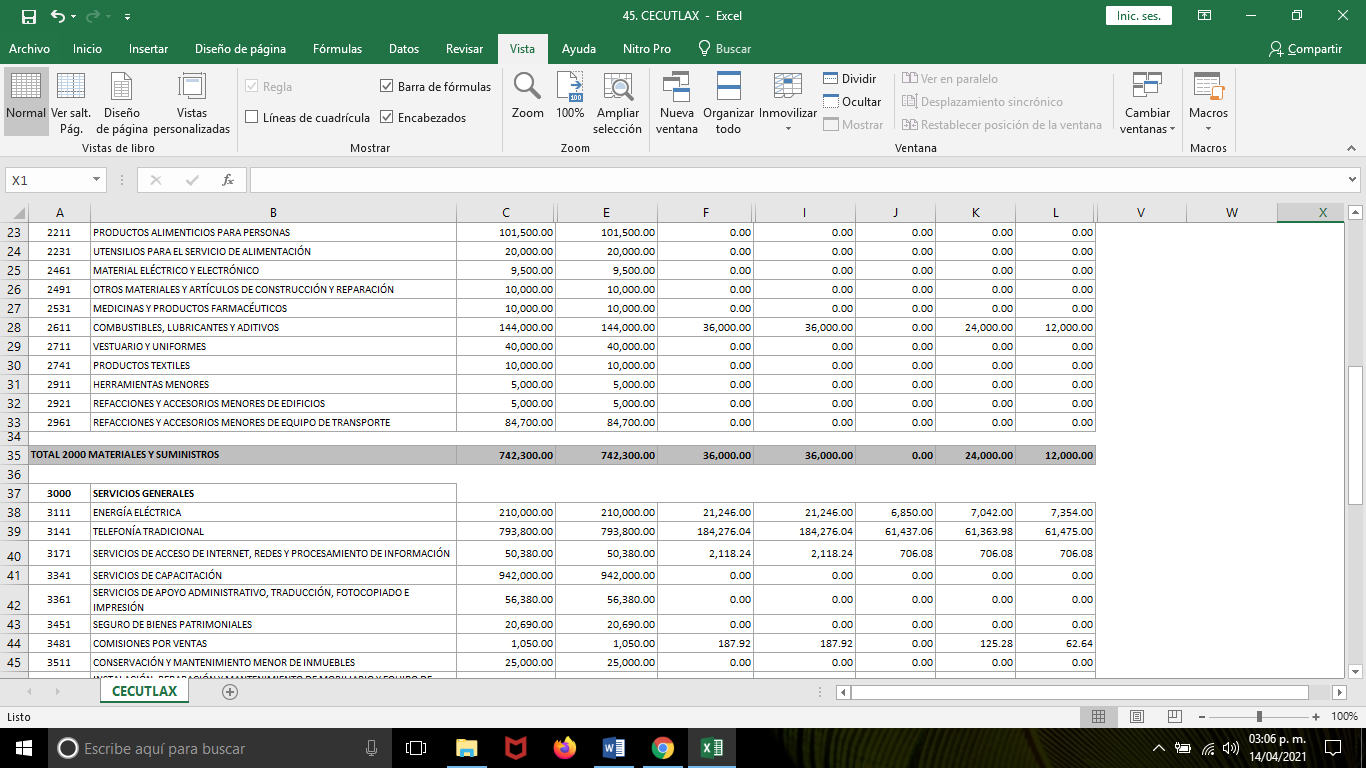 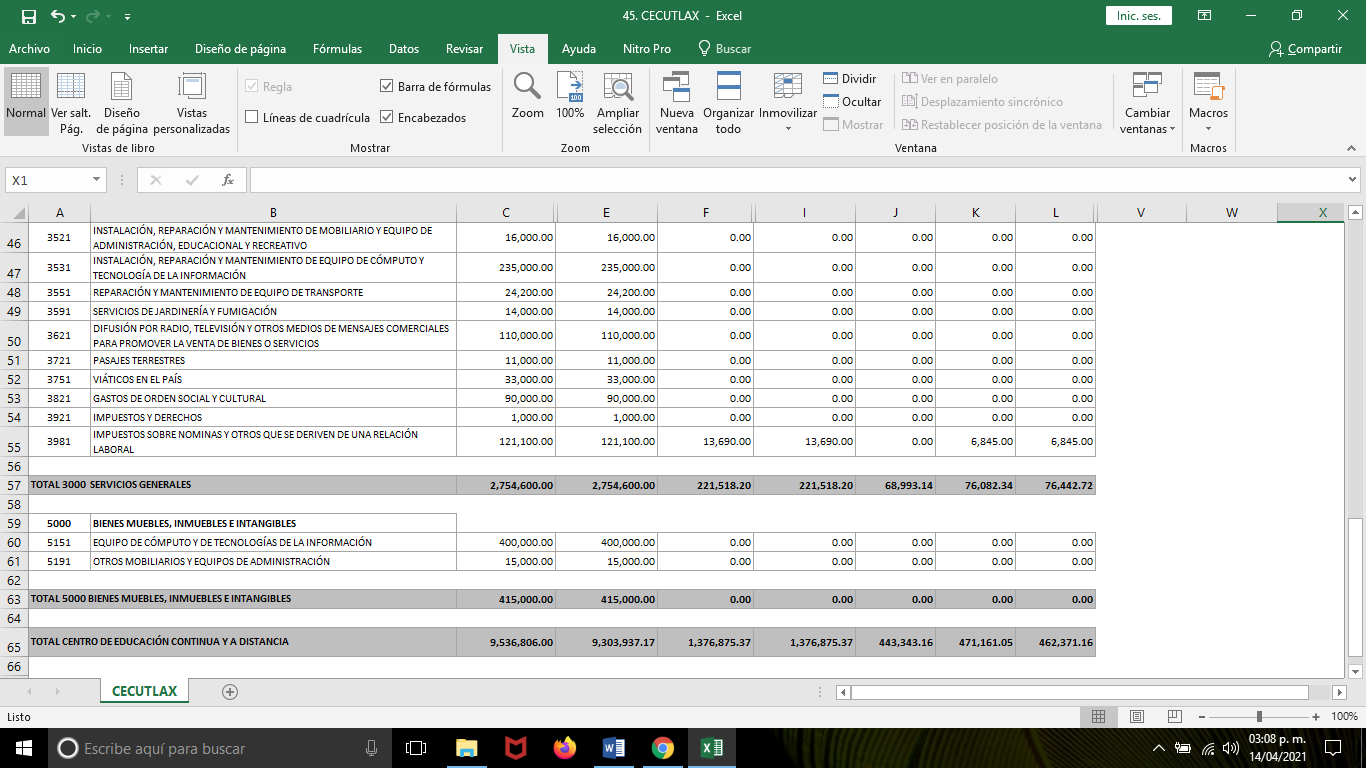 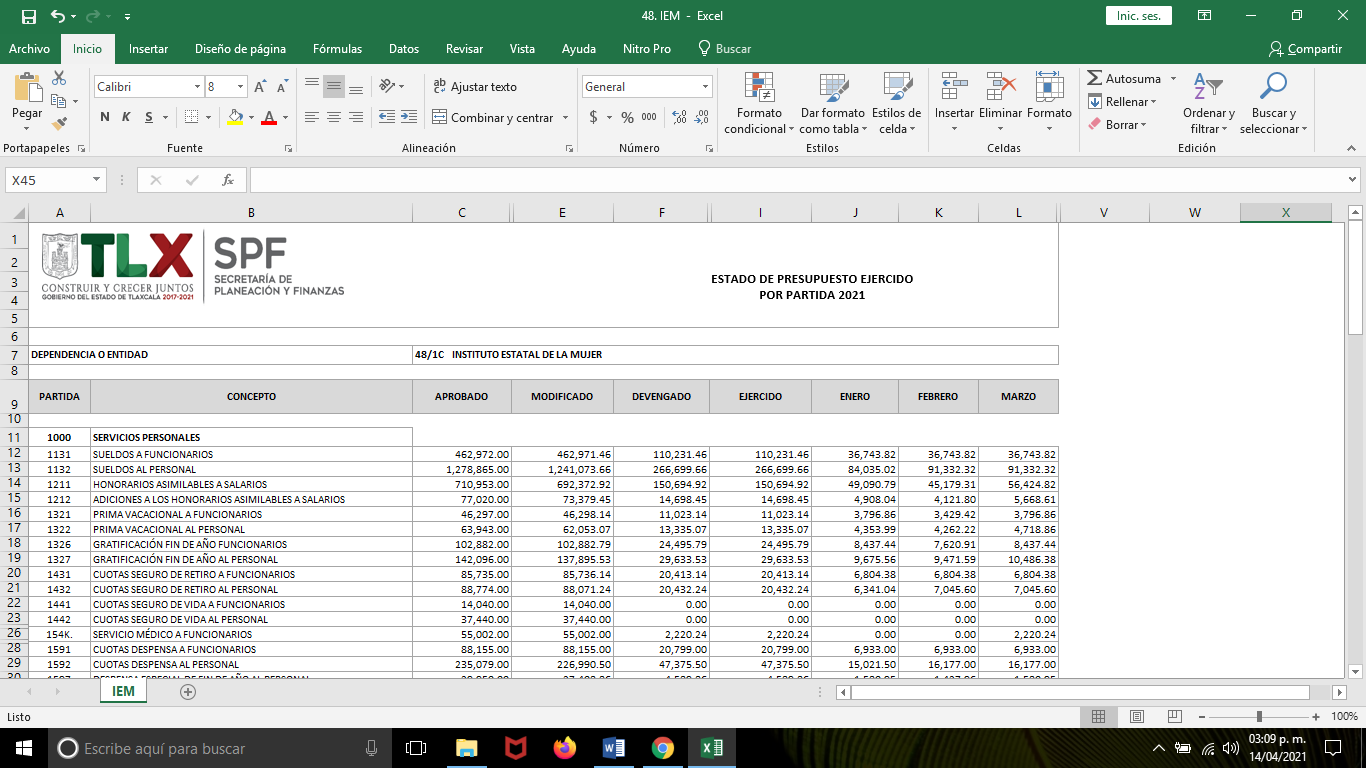 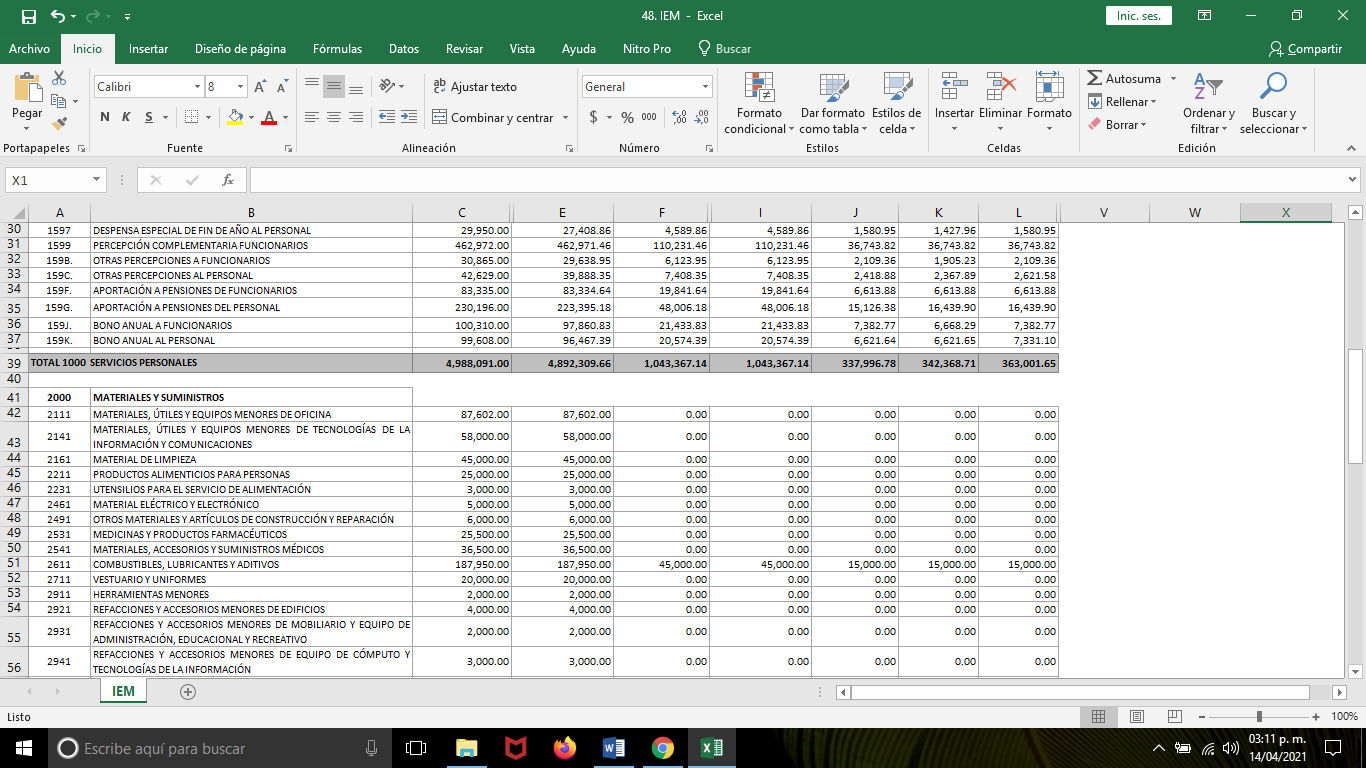 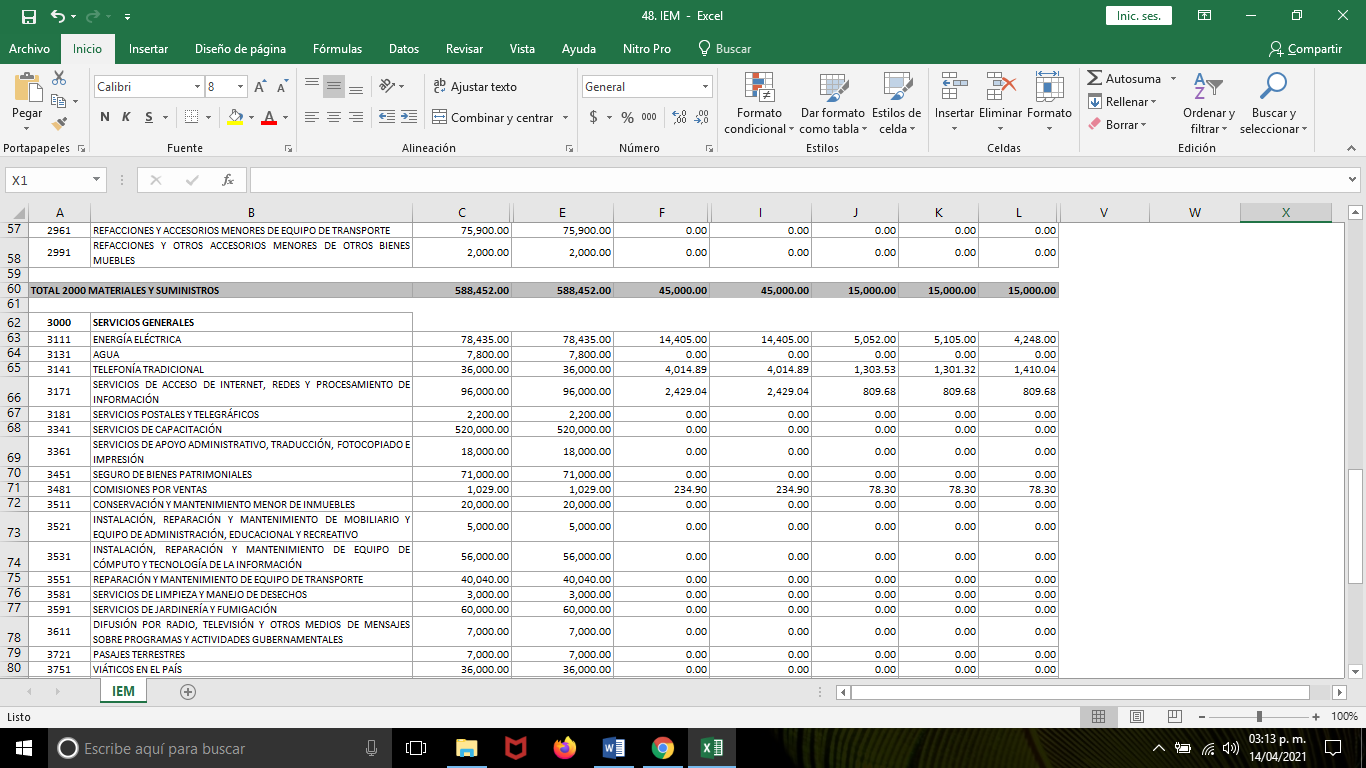 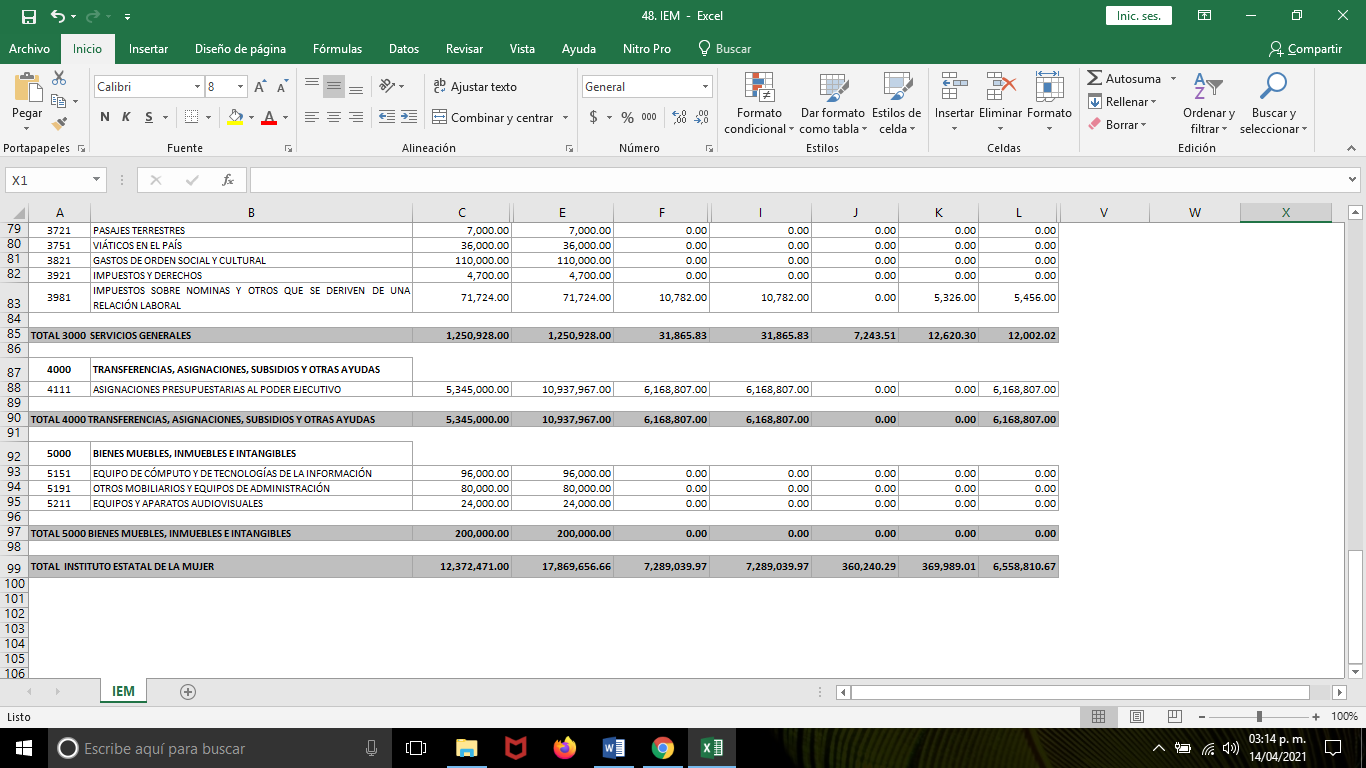 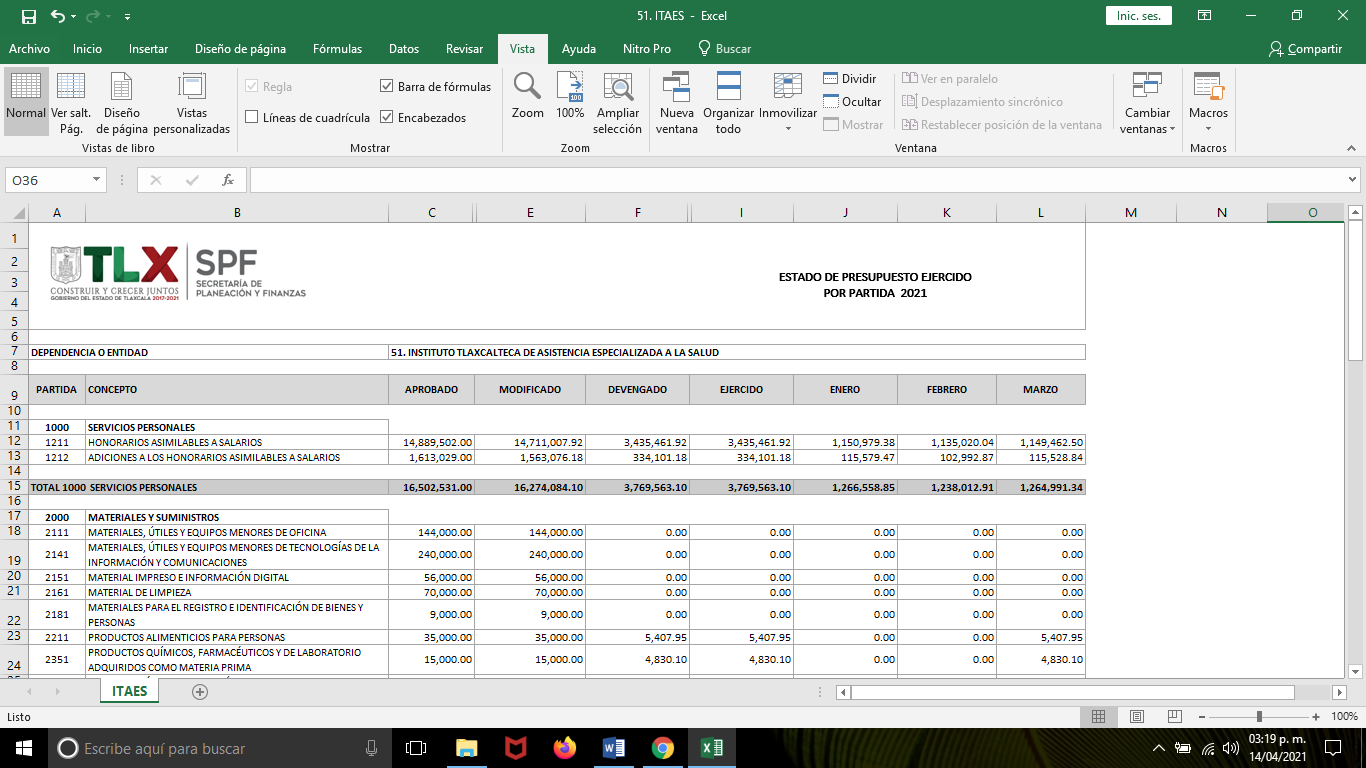 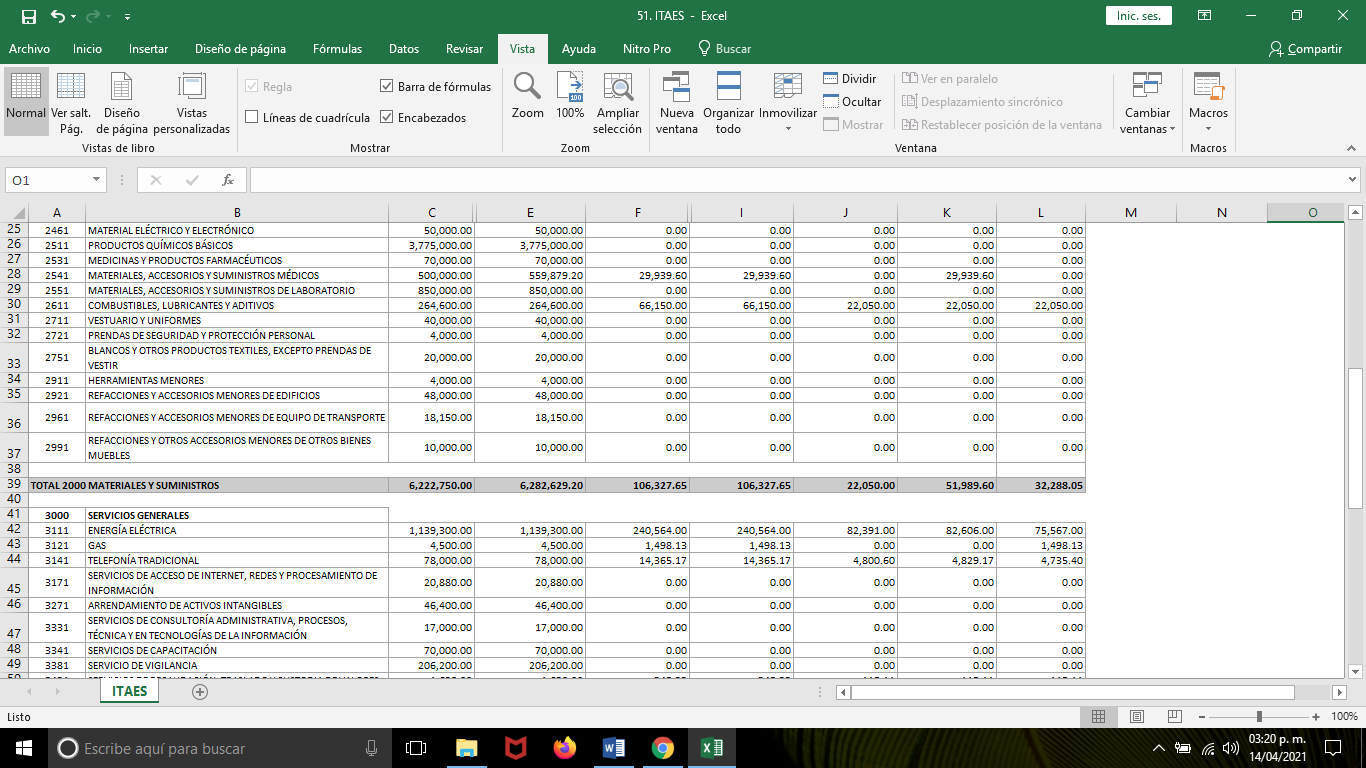 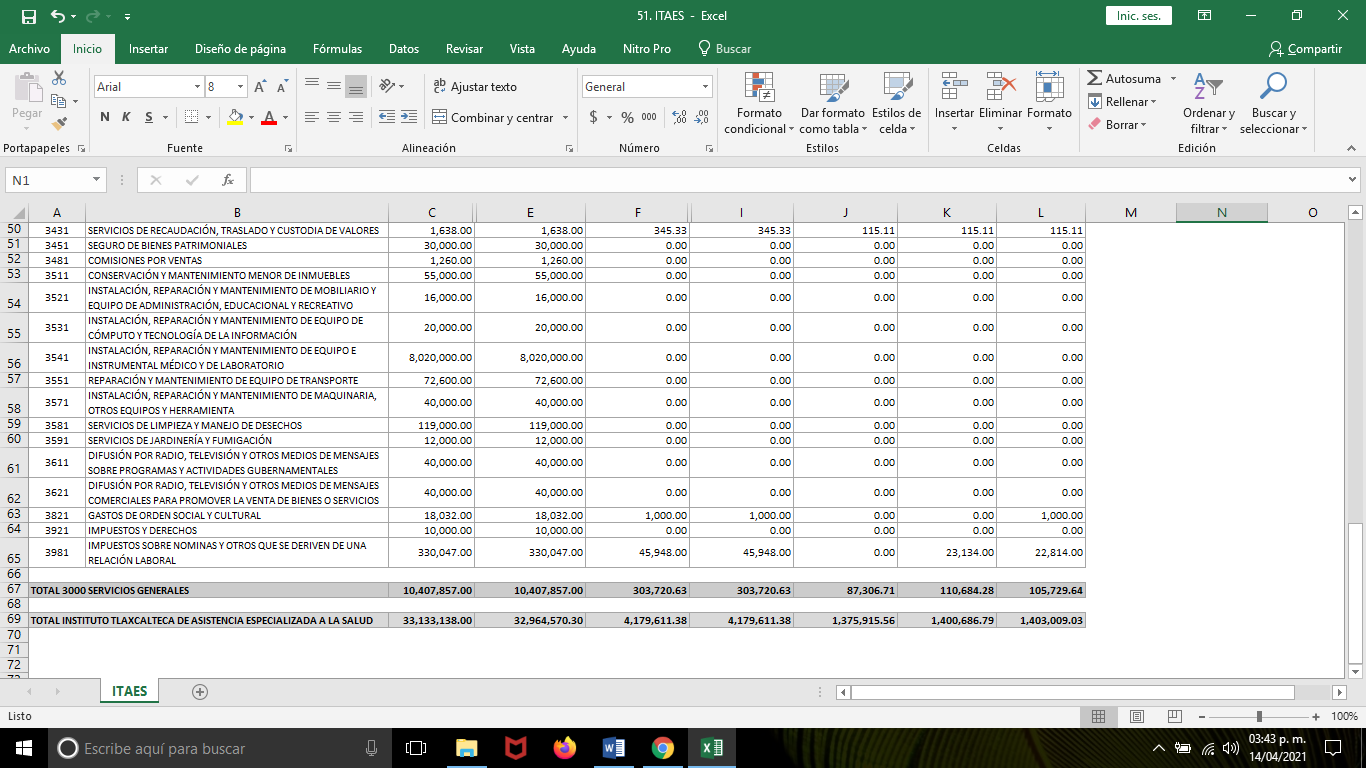 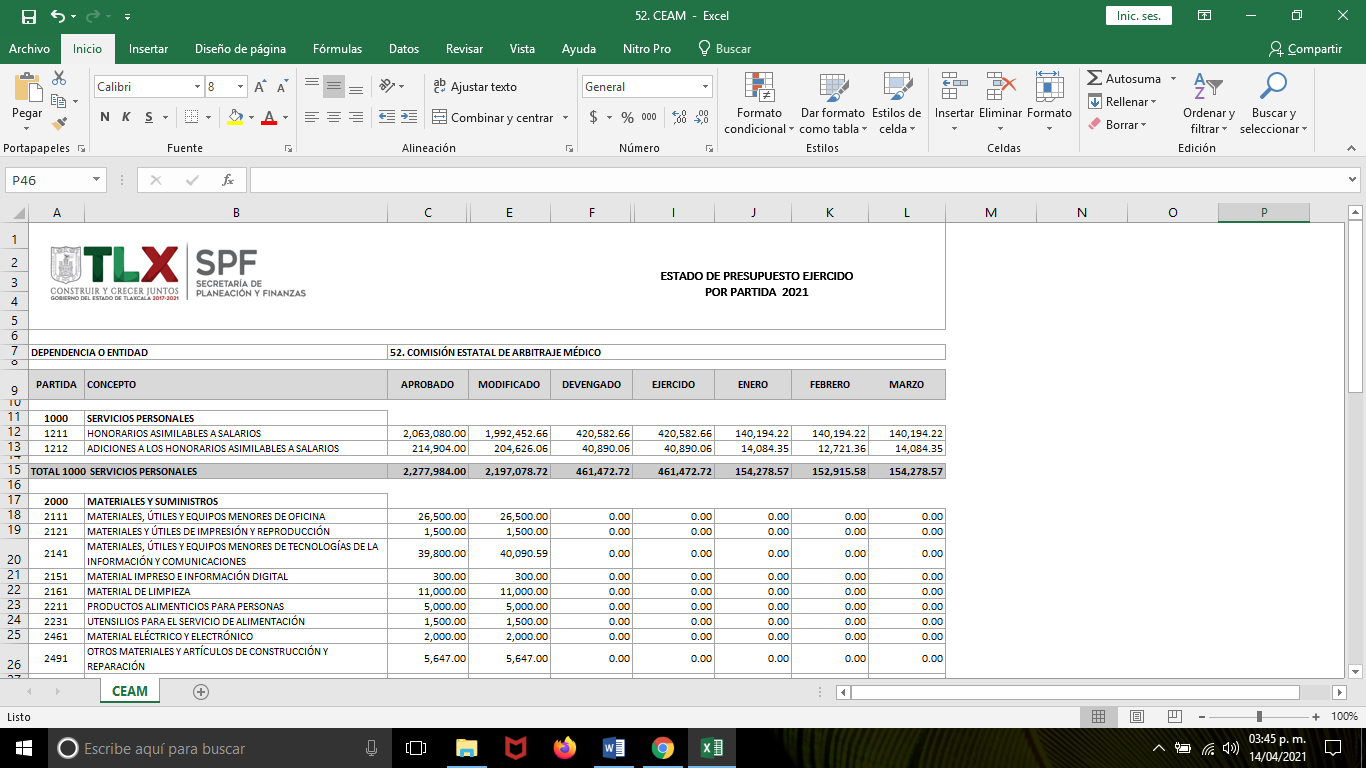 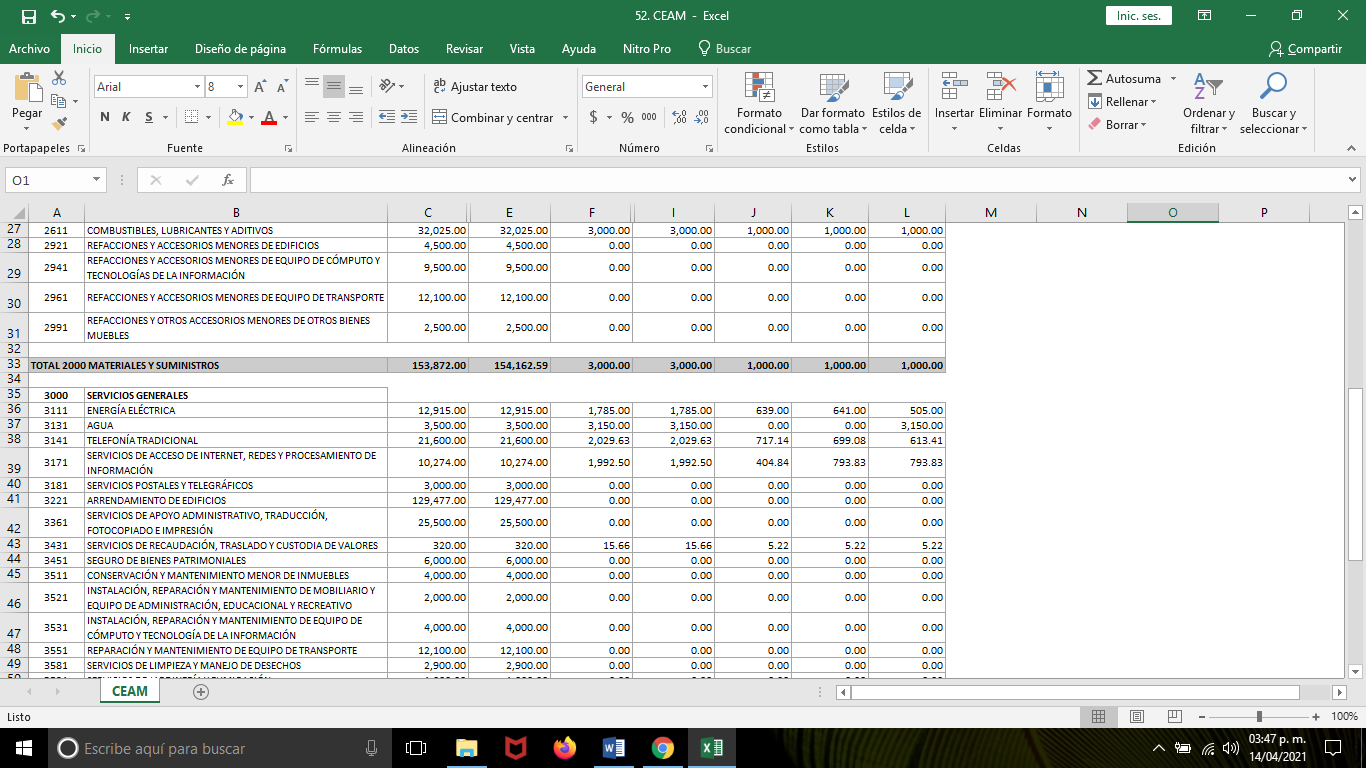 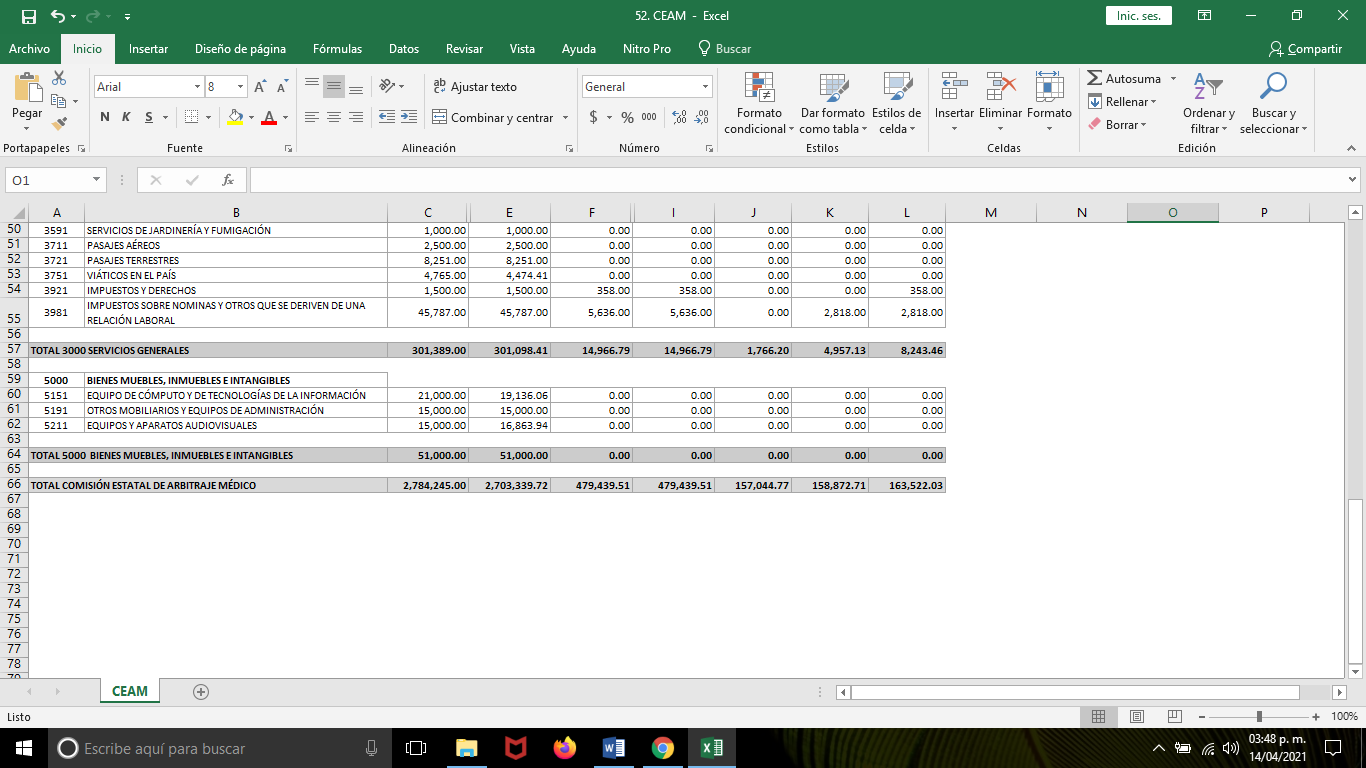 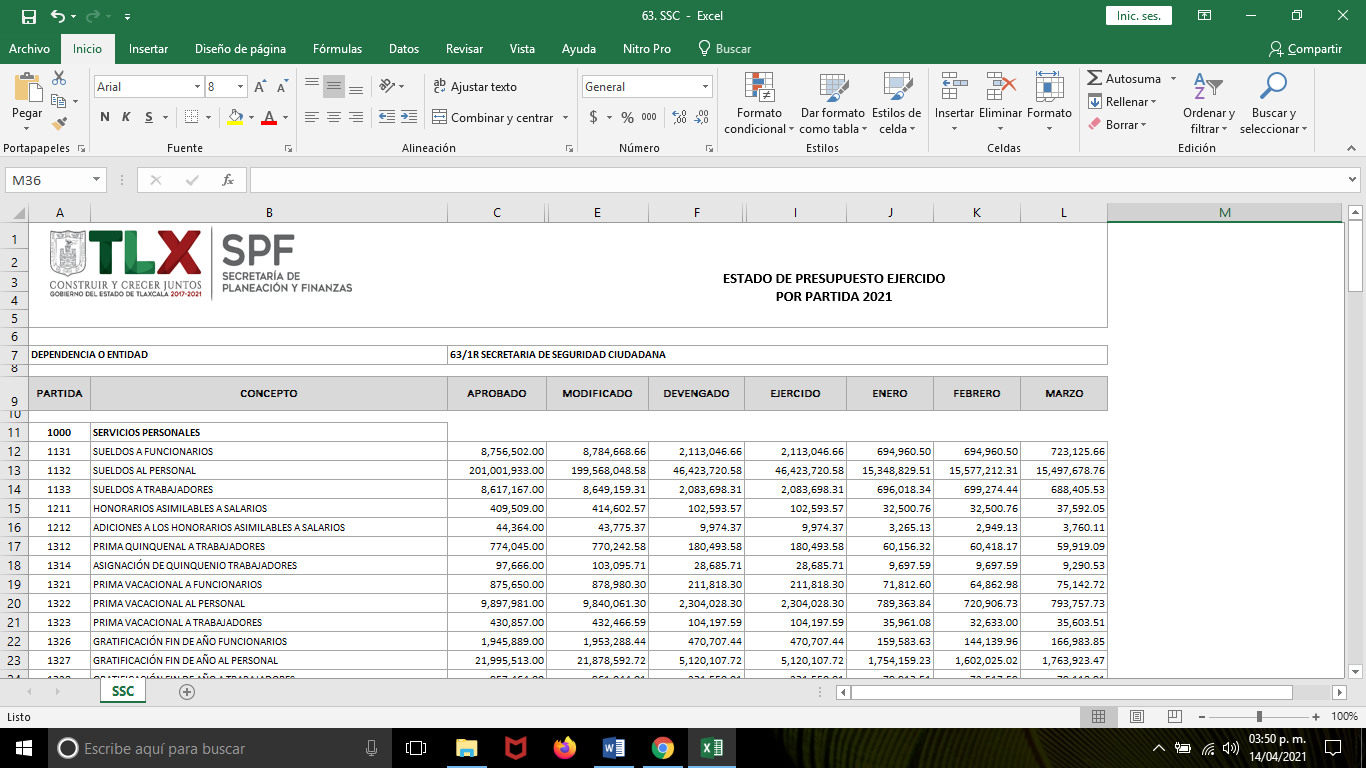 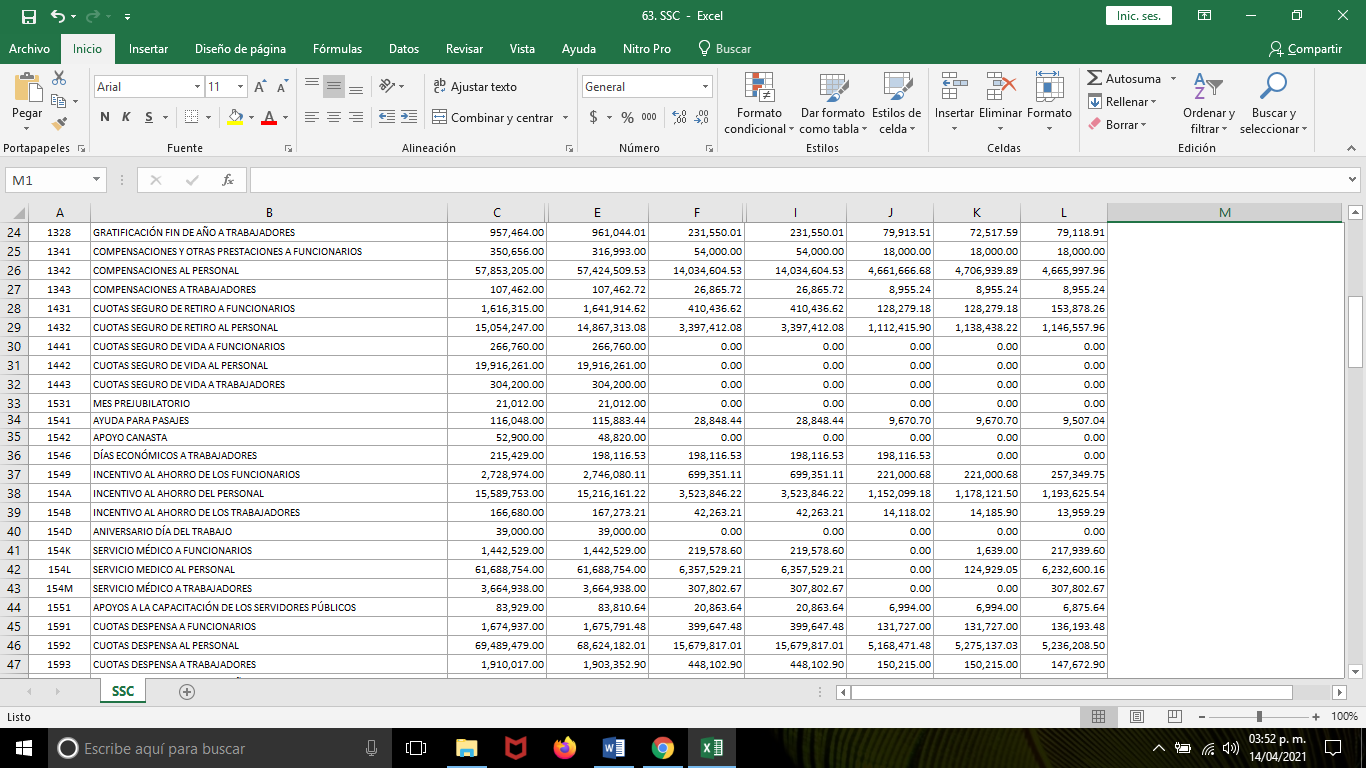 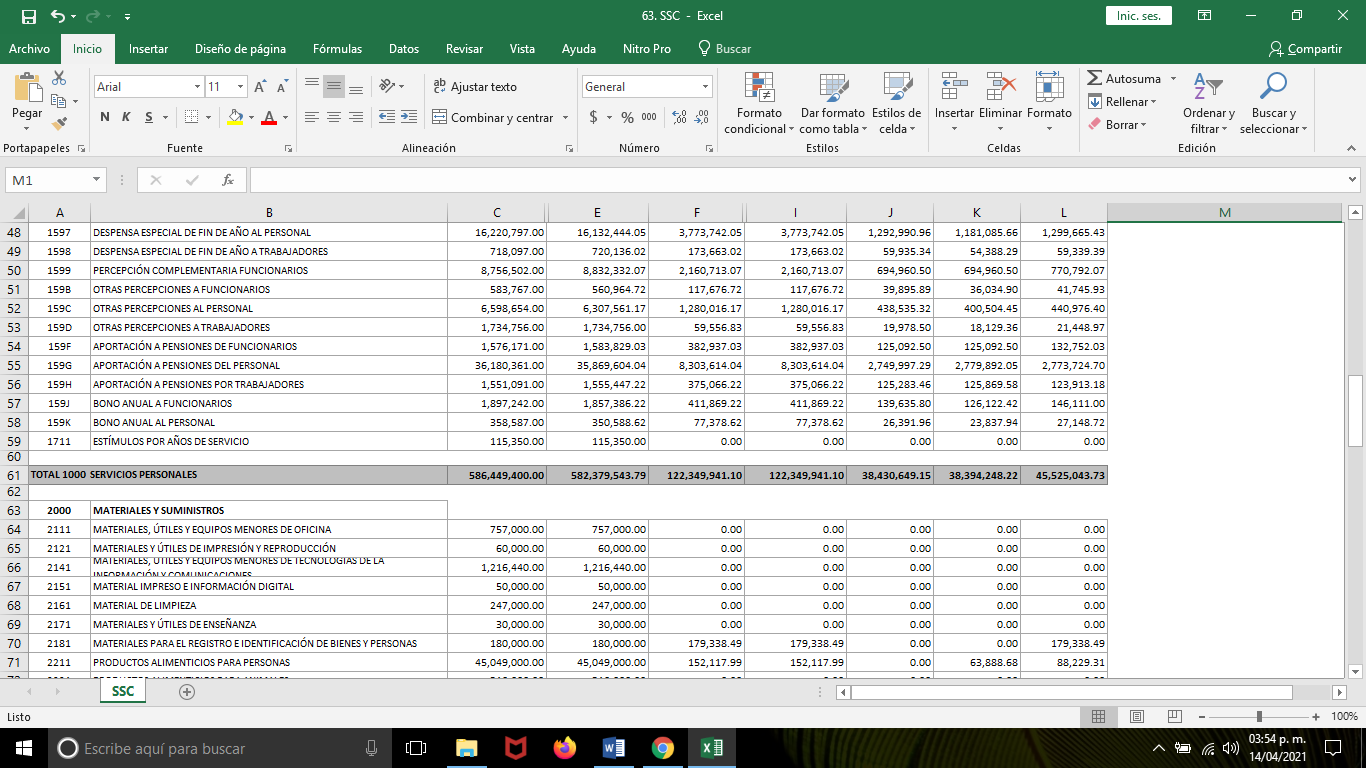 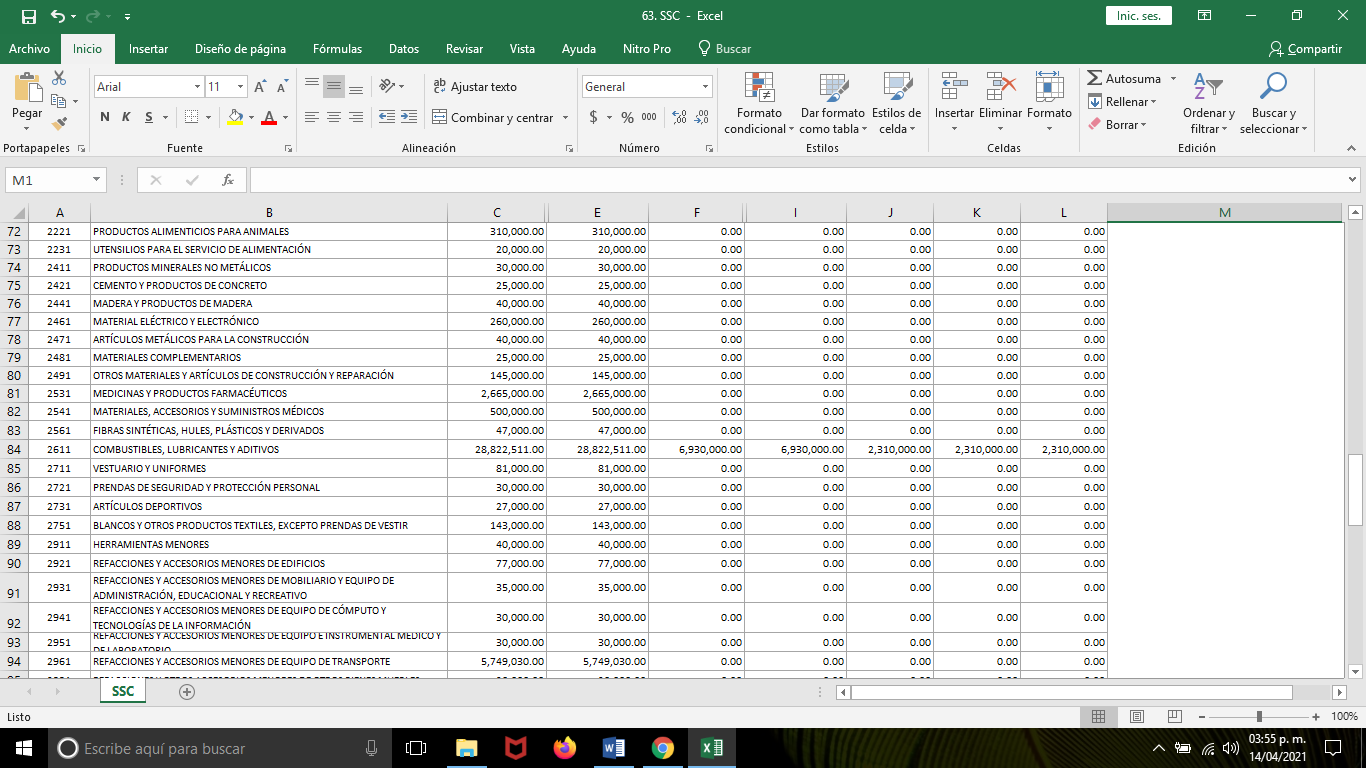 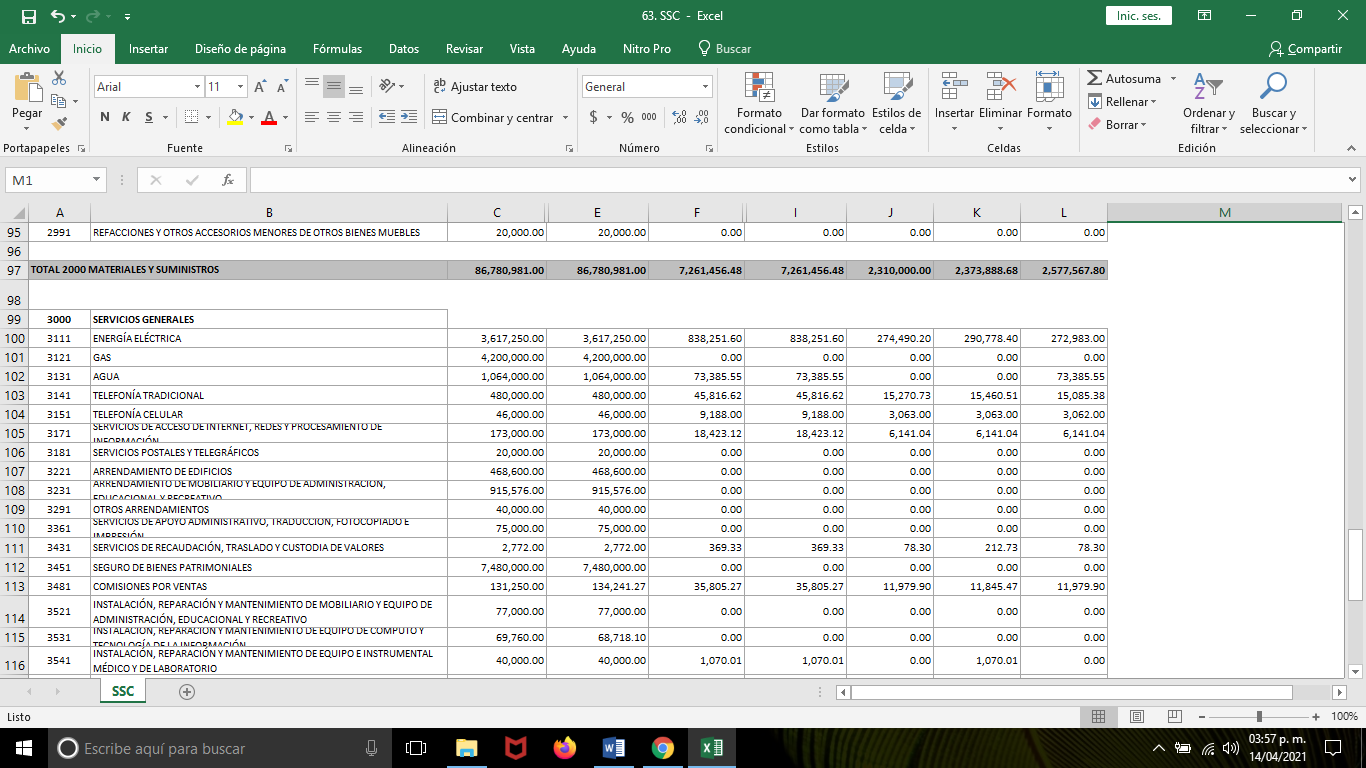 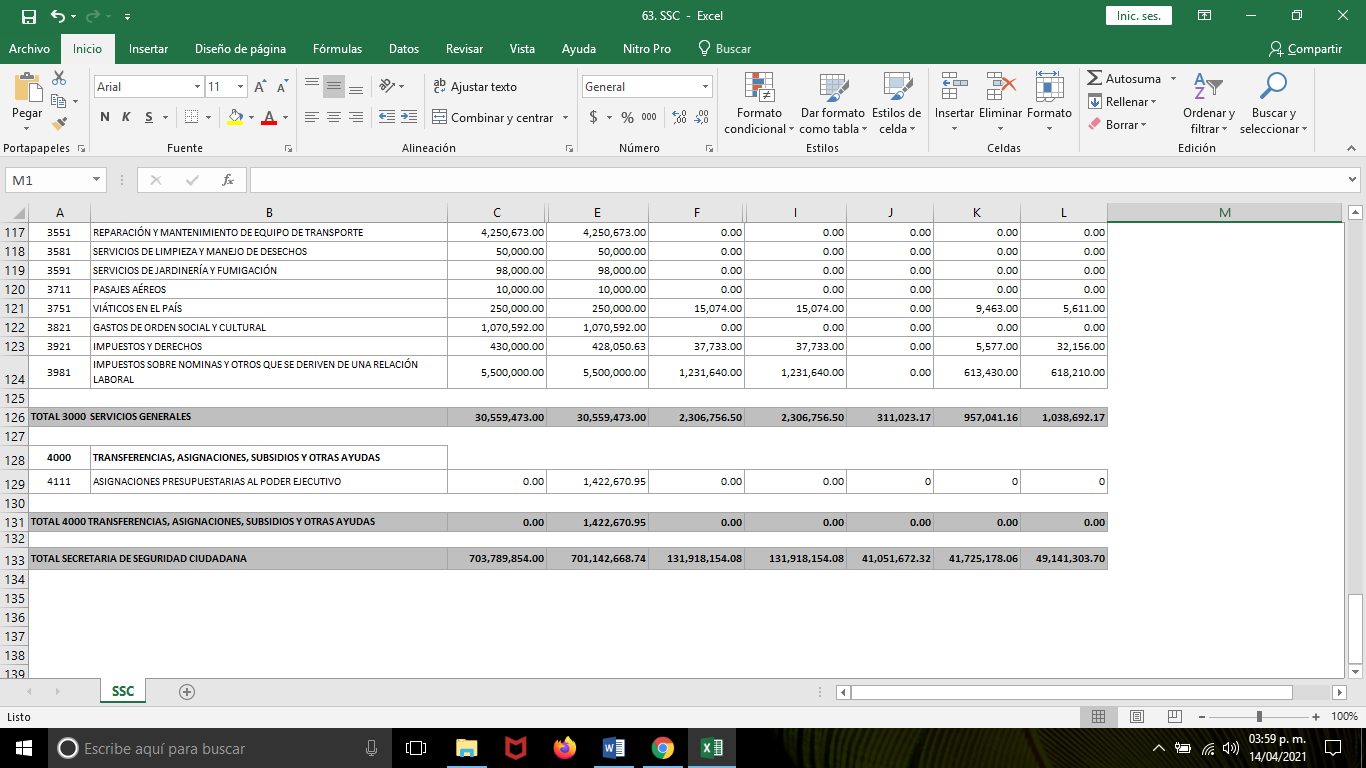 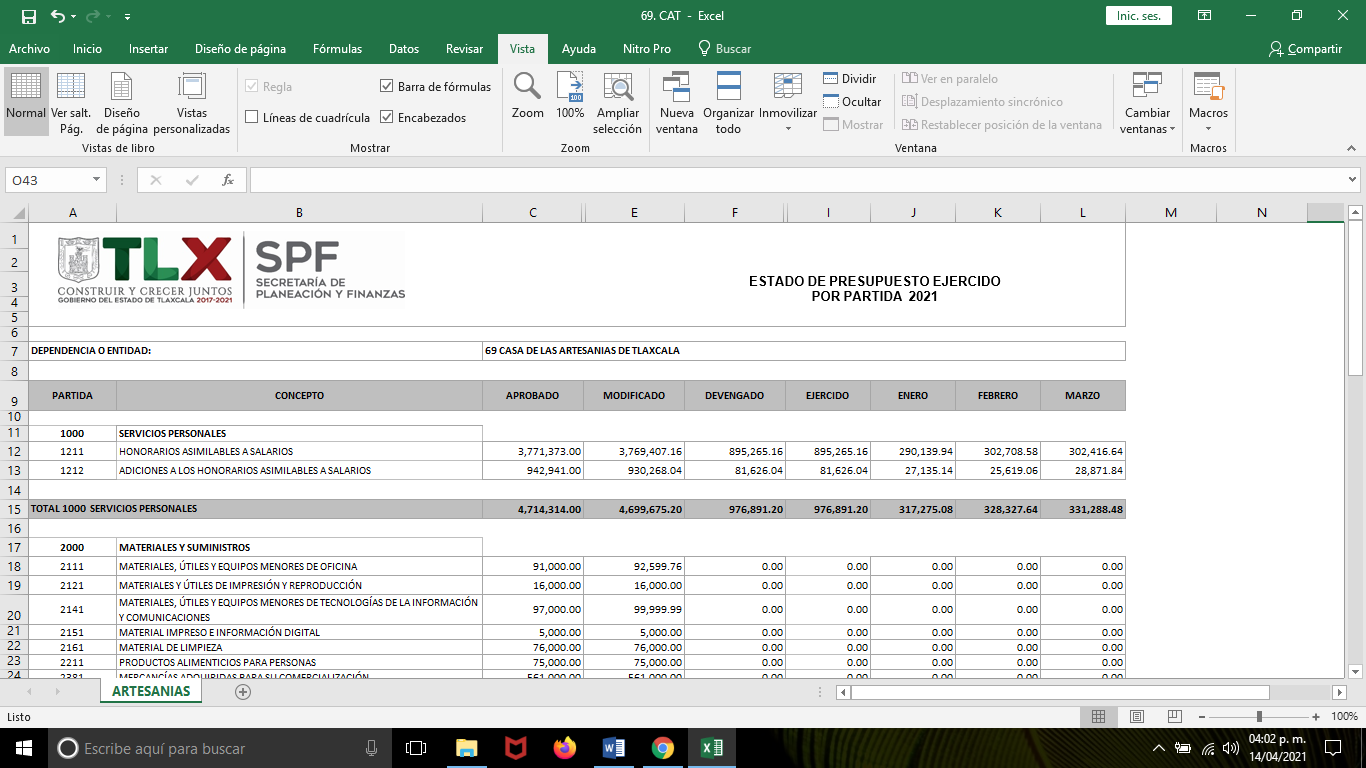 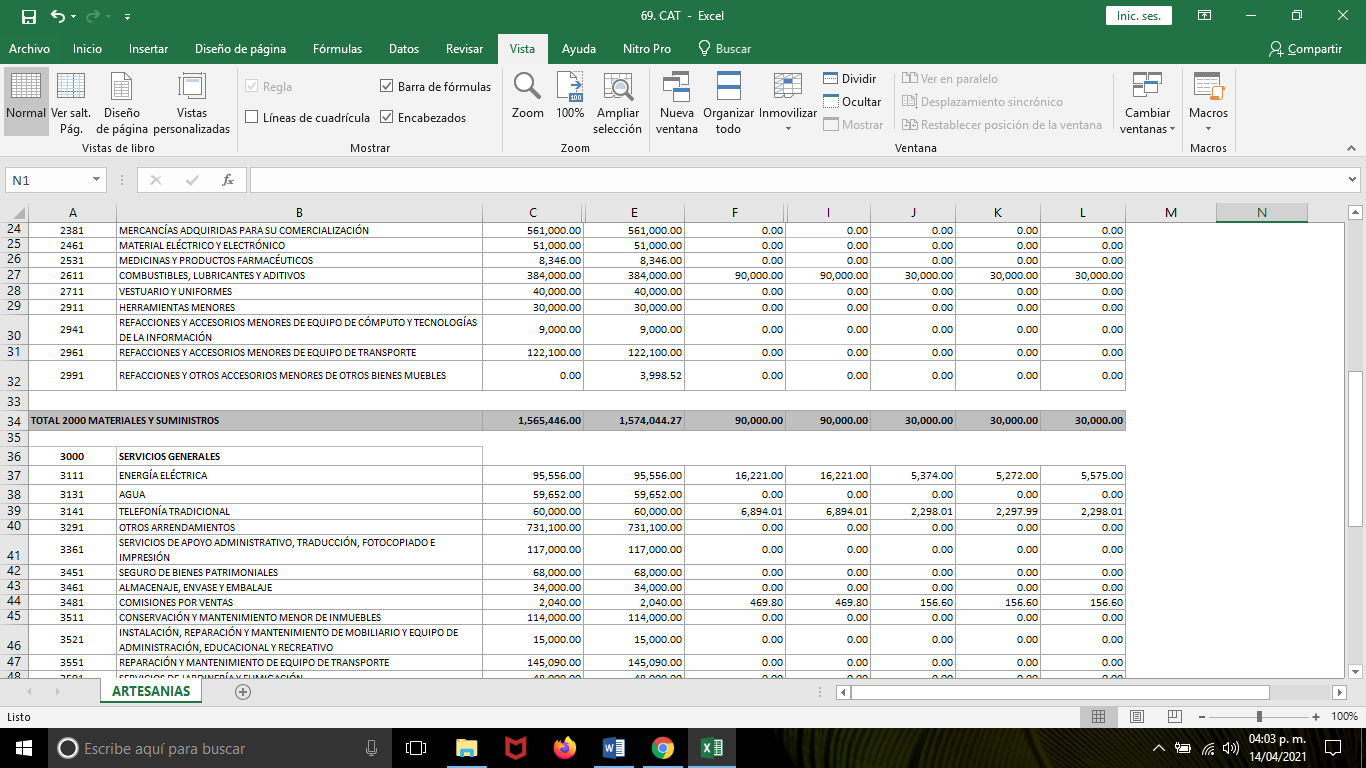 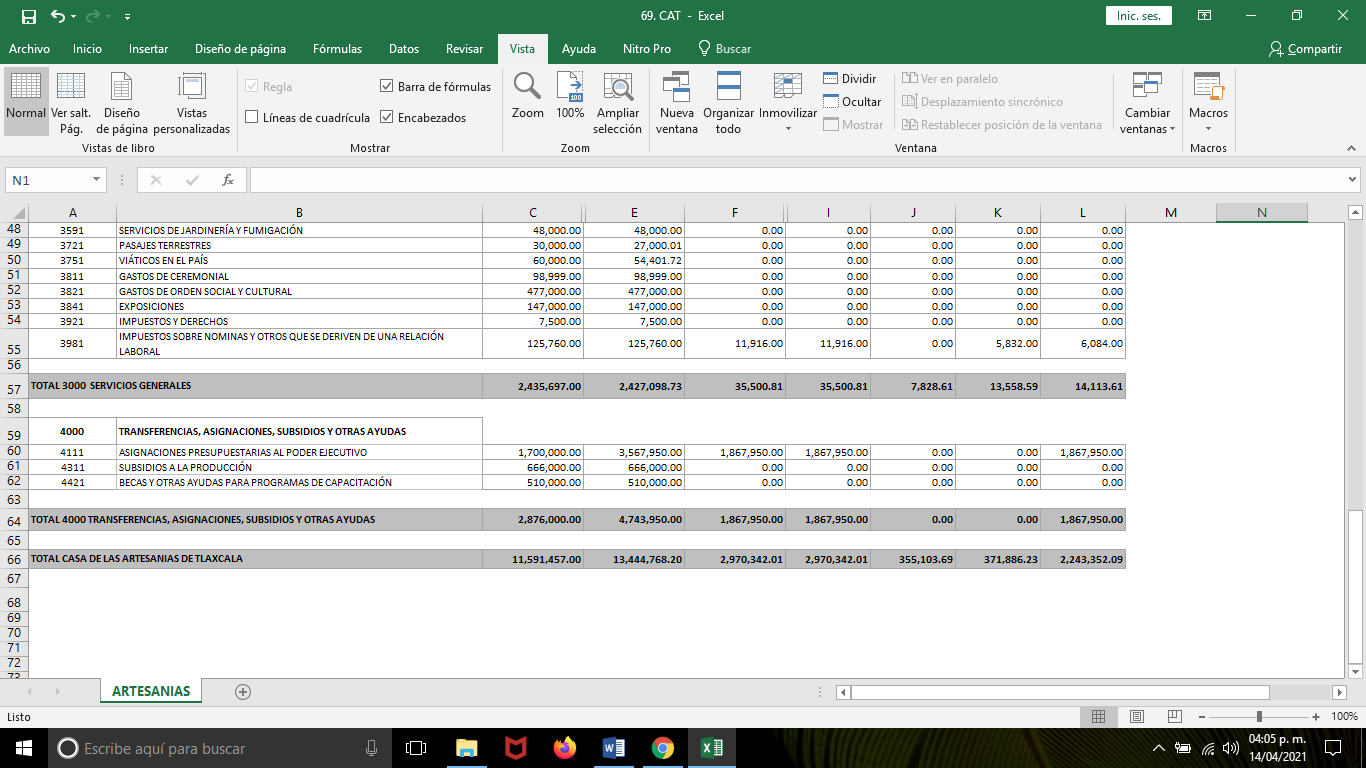 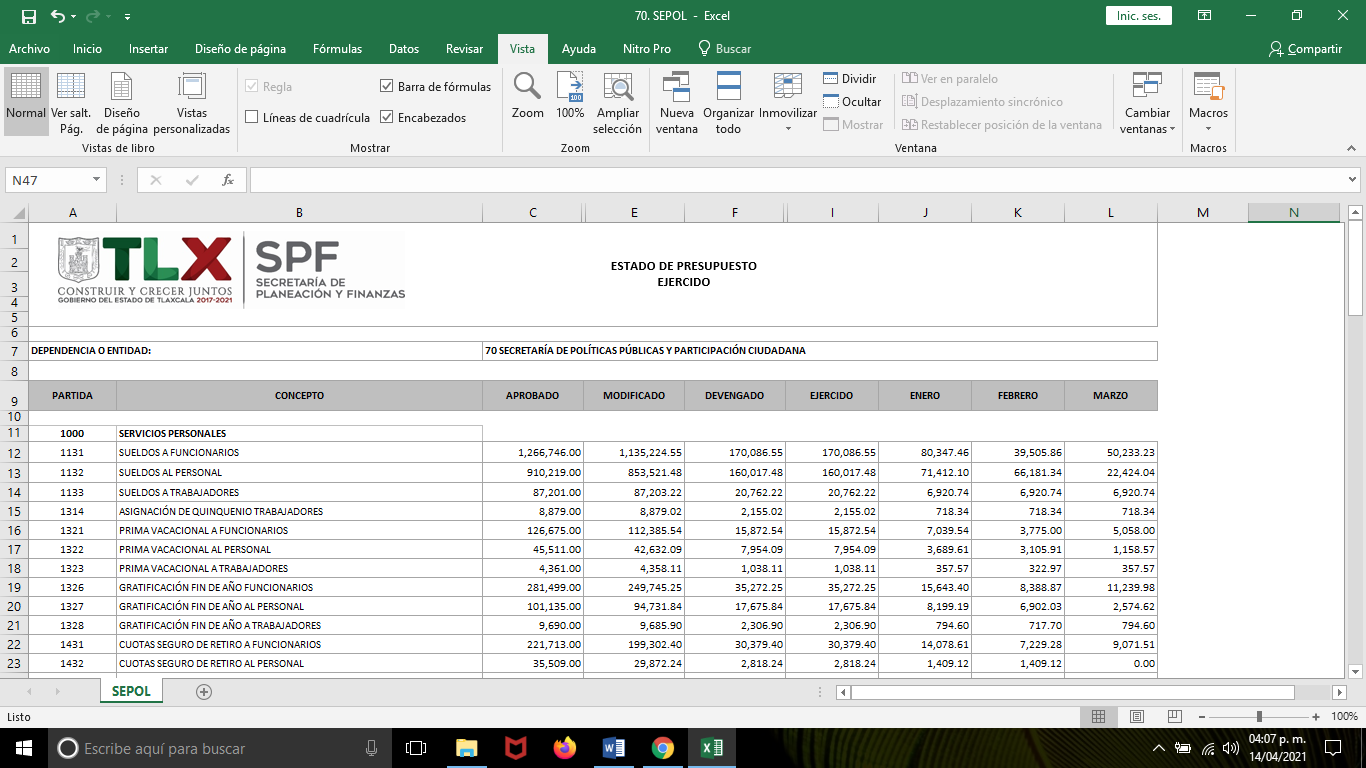 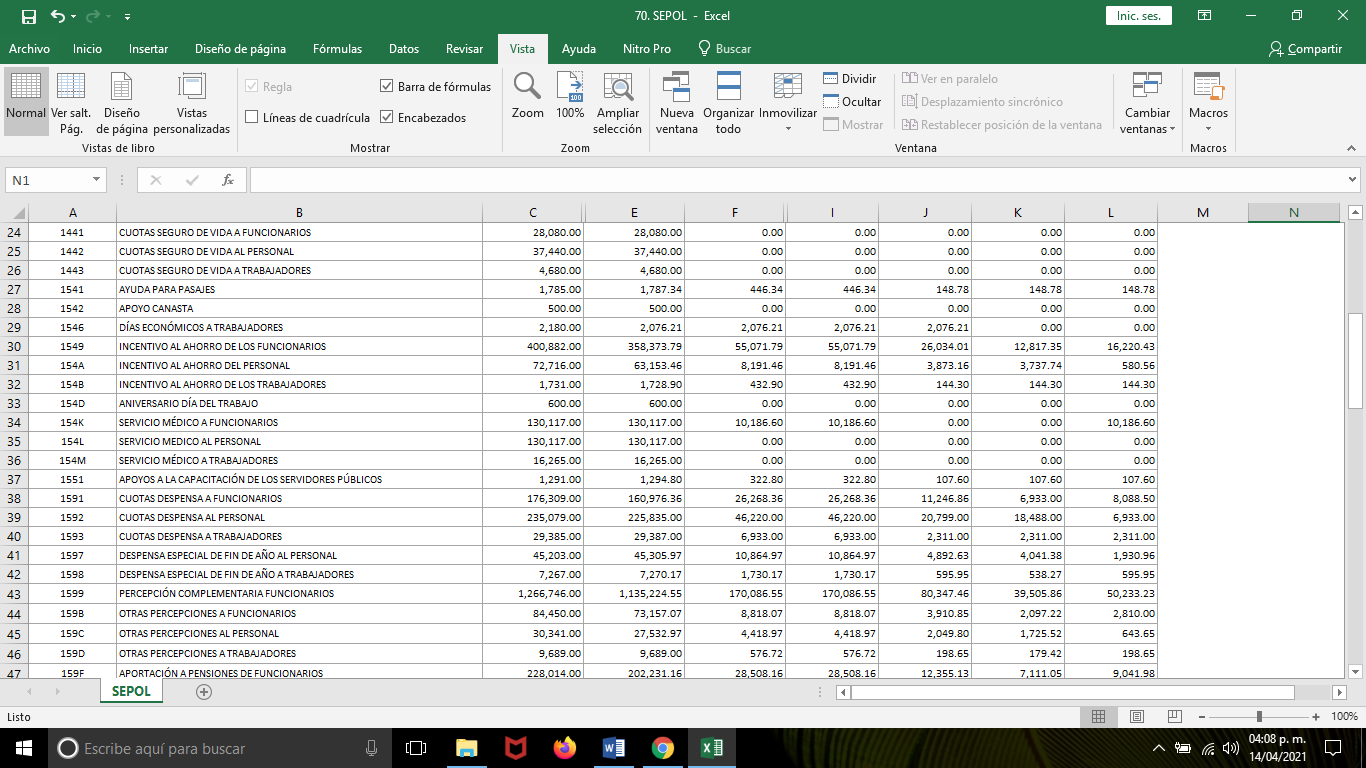 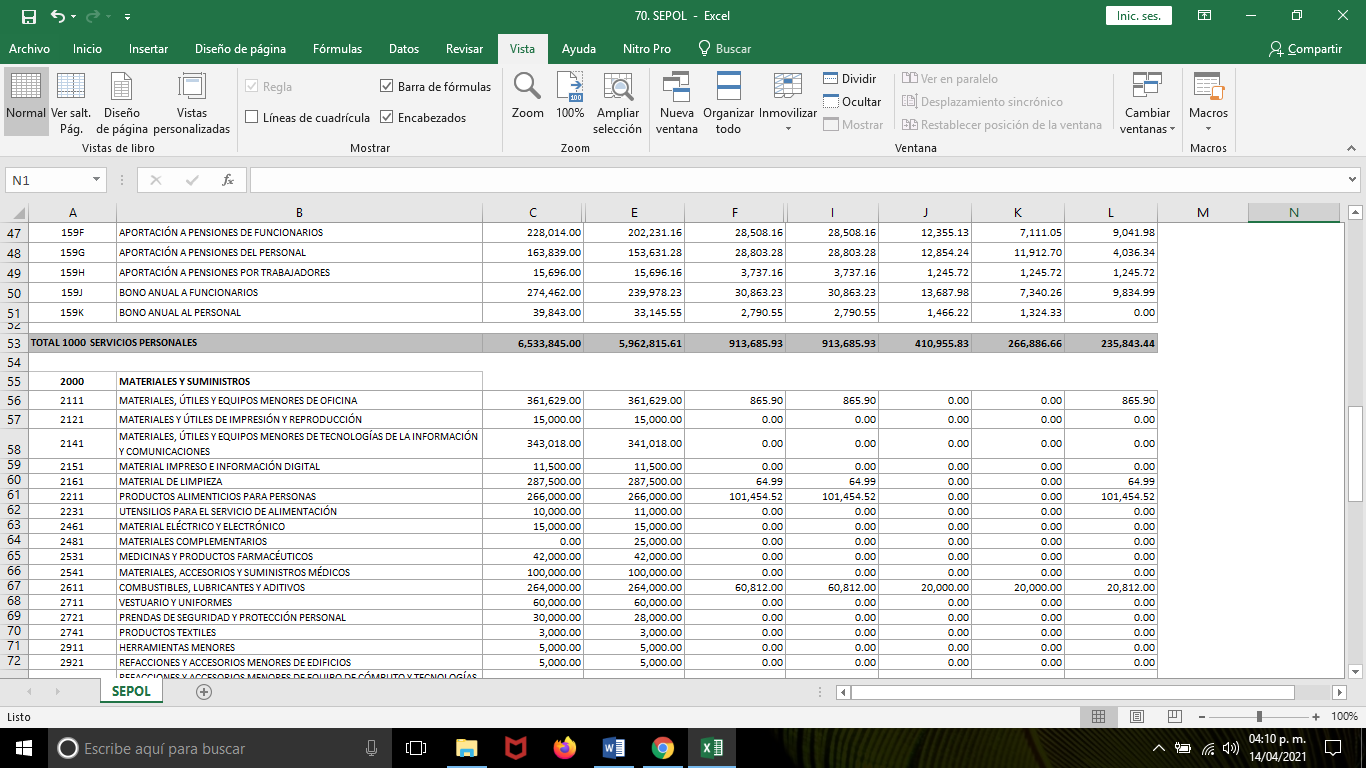 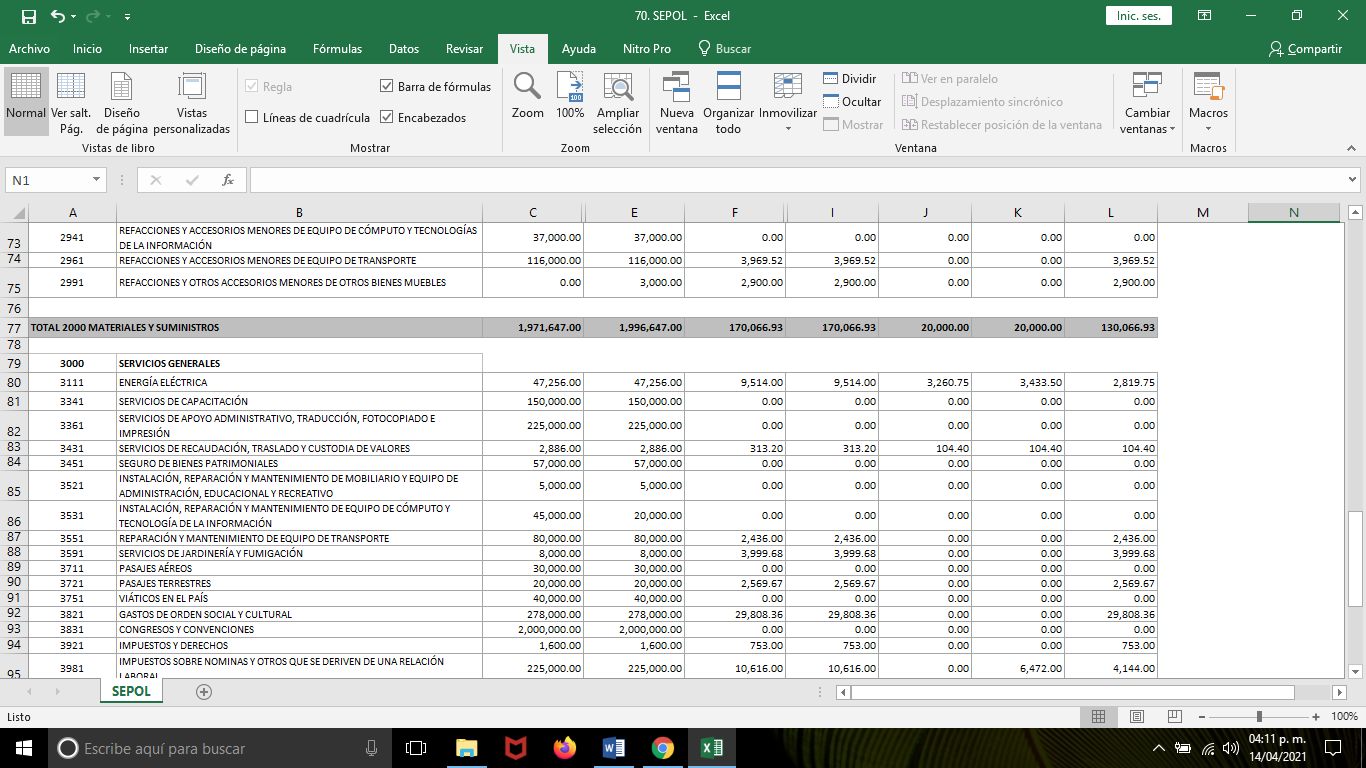 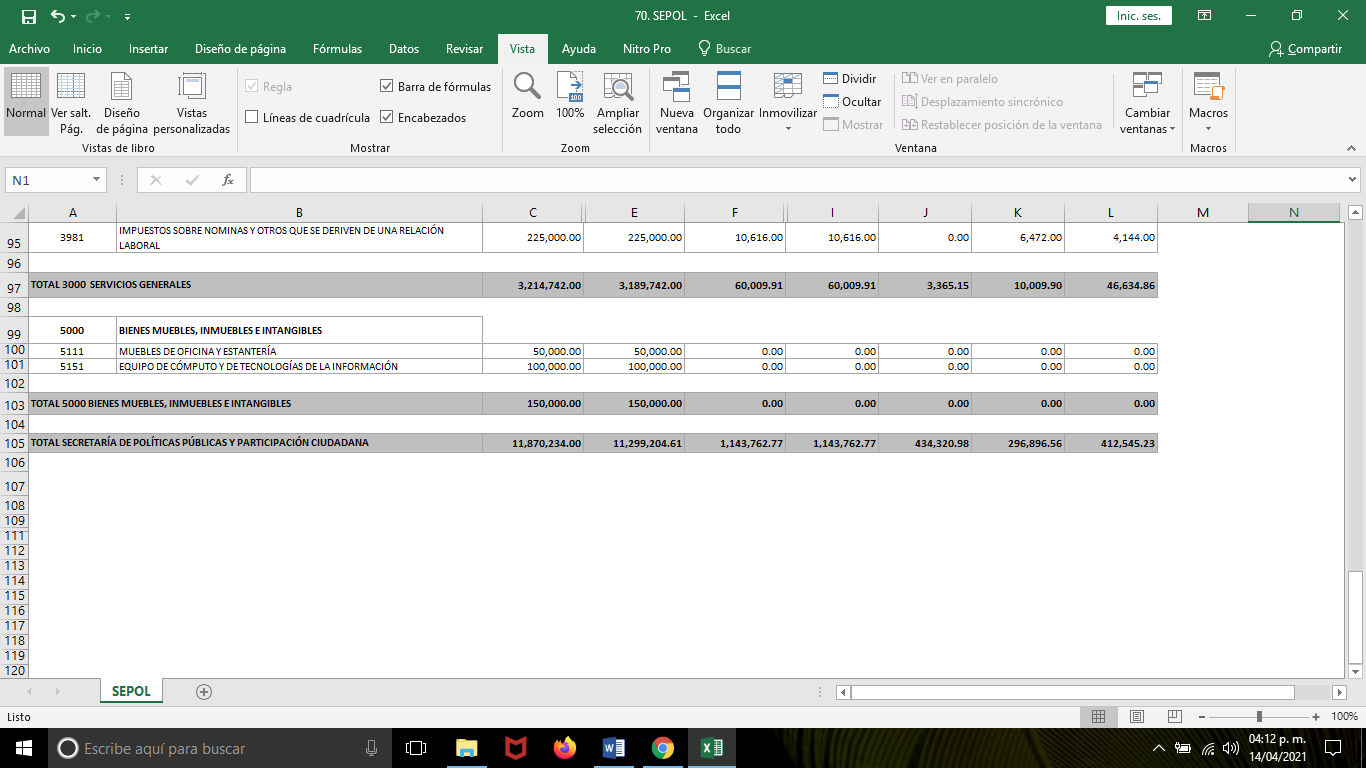 CUENTA PUBLICA 2021CUENTA PUBLICA 2021CUENTA PUBLICA 2021CUENTA PUBLICA 2021CUENTA PUBLICA 2021CUENTA PUBLICA 2021CUENTA PUBLICA 2021PODER EJECUTIVOPODER EJECUTIVOPODER EJECUTIVOPODER EJECUTIVOPODER EJECUTIVOPODER EJECUTIVOPODER EJECUTIVOESTADO ANALITICO DE INGRESOSESTADO ANALITICO DE INGRESOSESTADO ANALITICO DE INGRESOSESTADO ANALITICO DE INGRESOSESTADO ANALITICO DE INGRESOSESTADO ANALITICO DE INGRESOSESTADO ANALITICO DE INGRESOSDEL 01 DE ENERO DE 2021 AL 31 DE MARZO DE 2021DEL 01 DE ENERO DE 2021 AL 31 DE MARZO DE 2021DEL 01 DE ENERO DE 2021 AL 31 DE MARZO DE 2021DEL 01 DE ENERO DE 2021 AL 31 DE MARZO DE 2021DEL 01 DE ENERO DE 2021 AL 31 DE MARZO DE 2021DEL 01 DE ENERO DE 2021 AL 31 DE MARZO DE 2021DEL 01 DE ENERO DE 2021 AL 31 DE MARZO DE 2021RUBRO DE INGRESOSINGRESOINGRESOINGRESOINGRESOINGRESODIFERENCIARUBRO DE INGRESOSESTIMADOAMPLIACIONES YMODIFICADODEVENGADORECAUDADODIFERENCIARUBRO DE INGRESOSESTIMADOREDUCCIONESMODIFICADODEVENGADORECAUDADODIFERENCIARUBRO DE INGRESOS123 = (1 + 2)456 = (5 - 1)IMPUESTOS562,122,698.0041,365,120.00603,487,818.00175,953,127.00175,953,127.00-386,169,571.00CUOTAS Y APORTACIONES DE SEGURIDAD SOCIAL000000CONTRIBUCIONES DE MEJORAS000000DERECHOS320,624,278.00-47,659,145.70272,965,132.30118,499,326.30118,499,326.30-202,124,951.70PRODUCTOS76,125,376.00-304,054.4875,821,321.5224,681,630.5224,681,630.52-51,443,745.48APROVECHAMIENTOS739,359.00-40,516.00698,843.00371,203.00371,203.00-368,156.00INGRESOS POR VENTAS DE BIENES, PRESTACIÓN DE SERVICIOS Y OTROS INGRESOS143,611,948.00-12,475,169.71131,136,778.2930,030,415.2930,030,415.29-113,581,532.71PARTICIPACIONES, APORTACIONES, CONVENIOS, INCENTIVOS DERIVADOS DE LA COLABORACIÓN FISCAL Y FONDOS DISTINTOS DE APORTACIONES19,564,445,516.00142,617,519.0419,707,063,035.044,960,690,227.044,960,690,227.04-14,603,755,288.96TRANSFERENCIAS, ASIGNACIONES, SUBSIDIOS Y SUBVENCIONES, PENSIONES Y JUBILIACIONES000000INGRESOS DERIVADOS DE FINANCIAMIENTOS000000TOTAL20,667,669,175.00123,503,753.1520,791,172,928.155,310,225,929.155,310,225,929.15-15,357,443,245.85INGRESOS EXCEDENTESINGRESOS EXCEDENTES-15,357,443,245.85ESTADO ANALITICO DE INGRESOSINGRESOINGRESOINGRESOINGRESOINGRESODIFERENCIAPOR FUENTE DE FINANCIAMIENTOESTIMADOAMPLIACIONES YMODIFICADODEVENGADORECAUDADODIFERENCIAESTIMADOREDUCCIONESMODIFICADODEVENGADORECAUDADODIFERENCIA123 = (1 + 2)456 = (5 - 1)INGRESOS DEL PODER EJECUTIVO FEDERAL O ESTATAL Y DE LOS MUNICIPIOS20,524,057,227.00135,978,922.8620,660,036,149.865,280,195,513.865,280,195,513.86-15,243,861,713.14   IMPUESTOS562,122,698.0041,365,120.00603,487,818.00175,953,127.00175,953,127.00-386,169,571.00   CUOTAS Y APORTACIONES DE SEGURIDAD SOCIAL000000   CONTRIBUCIONES DE MEJORAS000000   DERECHOS320,624,278.00-47,659,145.70272,965,132.30118,499,326.30118,499,326.30-202,124,951.70   PRODUCTOS76,125,376.00-304,054.4875,821,321.5224,681,630.5224,681,630.52-51,443,745.48   APROVECHAMIENTOS739,359.00-40,516.00698,843.00371,203.00371,203.00-368,156.00   PARTICIPACIONES, APORTACIONES, CONVENIOS, INCENTIVOS DERIVADOS DE LA COLABORACIÓN FISCAL Y FONDOS DISTINTOS DE APORTACIONES19,564,445,516.00142,617,519.0419,707,063,035.044,960,690,227.044,960,690,227.04-14,603,755,288.96   TRANSFERENCIAS, ASIGNACIONES, SUBSIDIOS Y SUBVENCIONES, PENSIONES Y JUBILIACIONES000000INGRESOS DE LOS ENTES PUBLICOS DE LOS PODERES LEGISLATIVO Y JUDICIAL, DE LOS ORGANOS AUTONOMOS Y DEL SECTOR PARAESTATAL O PARAMUNICIPAL, ASI COMO DE LAS EMPRESAS PRODUCTIVAS DEL ESTADO143,611,948.00-12,475,169.71131,136,778.2930,030,415.2930,030,415.29-113,581,532.71   CUOTAS Y APORTACIONES DE SEGURIDAD SOCIAL000000   PRODUCTOS000000   INGRESOS POR VENTAS DE BIENES, PRESTACIÓN DE SERVICIOS Y OTROS INGRESOS143,611,948.00-12,475,169.71131,136,778.2930,030,415.2930,030,415.29-113,581,532.71INGRESOS DERIVADOS DE FINANCIAMIENTO000000   INGRESOS DERIVADOS DE FINANCIAMIENTOS000000TOTAL20,667,669,175.00123,503,753.1520,791,172,928.155,310,225,929.155,310,225,929.15-15,357,443,245.85INGRESOS EXCEDENTESINGRESOS EXCEDENTES-15,357,443,245.85CUENTA PUBLICA 2021CUENTA PUBLICA 2021CUENTA PUBLICA 2021CUENTA PUBLICA 2021CUENTA PUBLICA 2021CUENTA PUBLICA 2021CUENTA PUBLICA 2021PODER EJECUTIVOPODER EJECUTIVOPODER EJECUTIVOPODER EJECUTIVOPODER EJECUTIVOPODER EJECUTIVOPODER EJECUTIVOESTADO ANALITICO DEL EJERCICIO DEL PRESUPUESTO DE EGRESOSESTADO ANALITICO DEL EJERCICIO DEL PRESUPUESTO DE EGRESOSESTADO ANALITICO DEL EJERCICIO DEL PRESUPUESTO DE EGRESOSESTADO ANALITICO DEL EJERCICIO DEL PRESUPUESTO DE EGRESOSESTADO ANALITICO DEL EJERCICIO DEL PRESUPUESTO DE EGRESOSESTADO ANALITICO DEL EJERCICIO DEL PRESUPUESTO DE EGRESOSESTADO ANALITICO DEL EJERCICIO DEL PRESUPUESTO DE EGRESOSCLASIFICACION ADMINISTRATIVA DEPENDENCIASCLASIFICACION ADMINISTRATIVA DEPENDENCIASCLASIFICACION ADMINISTRATIVA DEPENDENCIASCLASIFICACION ADMINISTRATIVA DEPENDENCIASCLASIFICACION ADMINISTRATIVA DEPENDENCIASCLASIFICACION ADMINISTRATIVA DEPENDENCIASCLASIFICACION ADMINISTRATIVA DEPENDENCIASDEL 01 DE ENERO DE 2021 AL 31 DE MARZO DE 2021DEL 01 DE ENERO DE 2021 AL 31 DE MARZO DE 2021DEL 01 DE ENERO DE 2021 AL 31 DE MARZO DE 2021DEL 01 DE ENERO DE 2021 AL 31 DE MARZO DE 2021DEL 01 DE ENERO DE 2021 AL 31 DE MARZO DE 2021DEL 01 DE ENERO DE 2021 AL 31 DE MARZO DE 2021DEL 01 DE ENERO DE 2021 AL 31 DE MARZO DE 2021CONCEPTOEGRESOSEGRESOSEGRESOSEGRESOSEGRESOSSUBEJERCICIOCONCEPTOAPROBADOAMPLIACIONES /MODIFICADODEVENGADOPAGADOSUBEJERCICIOCONCEPTOAPROBADO(REDUCCIONES)MODIFICADODEVENGADOPAGADOSUBEJERCICIOCONCEPTO123 = (1 + 2)456 = (3 - 4)PODER LEGISLATIVO DEL ESTADO DE TLAXCALA350,180,621.003,109,170.65353,289,791.65115,708,787.65115,708,787.65237,581,004.00PODER JUDICIAL DEL ESTADO DE TLAXCALA402,911,181.0019,706,009.00422,617,190.00129,013,969.00129,013,969.00293,603,221.00UNIVERSIDAD AUTÓNOMA DE TLAXCALA115,386,100.00139,175,505.82254,561,605.82160,823,472.82160,823,472.8293,738,133.00DESPACHO DEL GOBERNADOR100,650,058.00-3,038,069.8097,611,988.2015,739,343.0815,739,343.0881,872,645.12SECRETARÍA DE GOBIERNO126,821,915.00-329,043.39126,492,871.6124,817,135.9124,817,135.91101,675,735.70OFICIALÍA MAYOR DE GOBIERNO178,921,985.00-1,464,108.31177,457,876.6933,178,274.1833,178,274.18144,279,602.51PROCURADURÍA GENERAL DE JUSTICIA260,571,570.00-4,236,977.55256,334,592.4546,982,910.2446,982,910.24209,351,682.21SECRETARÍA DE PLANEACIÓN Y FINANZAS1,826,463,623.00-120,455,615.981,706,008,007.0295,500,159.9695,500,159.961,610,507,847.06MUNICIPIOS3,783,877,802.00222,364,664.684,006,242,466.681,187,812,248.781,187,812,248.782,818,430,217.90SECRETARÍA DE DESARROLLO ECONÓMICO50,815,032.00-467,271.9250,347,760.085,761,111.055,761,111.0544,586,649.03SECRETARÍA DE TURISMO36,716,545.00-104,425.6636,612,119.344,577,283.164,577,283.1632,034,836.18SECRETARÍA DE OBRAS PÚBLICAS DESARROLLO URBANO Y VIVIENDA746,447,343.00-2,520,609.63743,926,733.3714,333,616.5614,333,616.56729,593,116.81SECRETARÍA DE EDUCACIÓN PÚBLICA1,089,282,313.0001,089,282,313.00228,525,868.50228,525,868.50860,756,444.50SECRETARÍA DE COMUNICACIONES Y TRANSPORTES106,509,965.00-275,830.88106,234,134.1212,850,241.7812,850,241.7893,383,892.34O.P.D SALUD DE TLAXCALA2,487,257,900.00245,107,202.872,732,365,102.87920,134,734.39920,134,734.391,812,230,368.48CONTRALORÍA DEL EJECUTIVO34,232,730.002,960,148.6937,192,878.698,292,871.808,292,871.8028,900,006.89SECRETARÍA DE FOMENTO AGROPECUARIO213,473,531.00-55,383.31213,418,147.6910,491,880.3310,491,880.33202,926,267.36SISTEMA ESTATAL DE PROMOCIÓN DEL EMPLEO Y DESARROLLO COMUNITARIO40,609,244.00-718,760.6639,890,483.345,228,484.025,228,484.0234,661,999.32COORDINACIÓN GENERAL DE INFORMACIÓN Y RELACIONES PÚBLICAS28,137,130.00-54,587.7128,082,542.294,984,925.484,984,925.4823,097,616.81COORDINACIÓN GENERAL DE ECOLOGÍA76,067,893.0069,114.4776,137,007.4711,904,496.3411,904,496.3464,232,511.13COMISIÓN ESTATAL DE DERECHOS HUMANOS23,869,013.00023,869,013.006,920,637.006,920,637.0016,948,376.00INSTITUTO TLAXCALTECA DE ELECCIONES185,782,415.0022,739,696.34208,522,111.3497,426,105.3497,426,105.34111,096,006.00COORDINACIÓN ESTATAL DE PROTECCIÓN CIVIL10,282,076.00-238,814.0910,043,261.911,462,815.281,462,815.288,580,446.63CONSEJO ESTATAL DE POBLACIÓN3,934,789.0003,934,789.001,008,990.001,008,990.002,925,799.00COMISIÓN EJECUTIVA DEL SISTEMA ESTATAL DE SEGURIDAD PÚBLICA217,837,901.002,462,103.17220,300,004.172,945,876.072,945,876.07217,354,128.10INSTITUTO DE CATASTRO6,401,364.00145,000.006,546,364.001,630,504.231,630,504.234,915,859.77FIDEICOMISO DE LA CIUDAD INDUSTRIAL DE XICOHTENCATL4,344,900.0004,344,900.001,102,500.001,102,500.003,242,400.00FONDO MACRO PARA EL DESARROLLO INTEGRAL DE TLAXCALA12,487,307.00012,487,307.002,490,335.542,490,335.549,996,971.46COORDINACIÓN DE RADIO CINE Y TELEVISIÓN29,878,267.00299,683.1530,177,950.156,231,751.266,231,751.2623,946,198.89INSTITUTO TLAXCALTECA DE DESARROLLO TAURINO2,743,448.00-39,037.062,704,410.94488,170.38488,170.382,216,240.56INSTITUTO TLAXCALTECA DE LA CULTURA43,759,566.00-348,280.0043,411,286.008,624,855.828,624,855.8234,786,430.18INSTITUTO DEL DEPORTE DE TLAXCALA22,389,196.00-93,735.0022,295,461.005,186,880.005,186,880.0017,108,581.00COORDINACIÓN DE SERVICIO SOCIAL DE INSTITUCIONES DE EDUCACIÓN SUPERIOR1,545,406.0001,545,406.00335,286.00335,286.001,210,120.00COLEGIO DE ESTUDIOS CIENTÍFICOS Y TECNOLÓGICOS DEL ESTADO DE TLAXCALA261,687,044.0057,048,207.00318,735,251.00147,431,787.00147,431,787.00171,303,464.00COLEGIO DE BACHILLERES DEL ESTADO DE TLAXCALA288,924,203.0046,926,686.00335,850,889.00105,930,729.00105,930,729.00229,920,160.00INSTITUTO TLAXCALTECA DE LA INFRAESTRUCTURA FÍSICA EDUCATIVA264,094,556.00-29,836,747.56234,257,808.4433,933,419.0533,933,419.05200,324,389.39UNIVERSIDAD POLITÉCNICA DE TLAXCALA68,324,407.00-6,292,744.0062,031,663.0017,222,166.0017,222,166.0044,809,497.00INSTITUTO TECNOLÓGICO SUPERIOR DE TLAXCO14,745,240.00-4,980.0014,740,260.003,543,429.003,543,429.0011,196,831.00UNIVERSIDAD TECNOLÓGICA DE TLAXCALA40,000,000.005,988,437.0045,988,437.0019,272,492.0019,272,492.0026,715,945.00INSTITUTO TLAXCALTECA PARA LA EDUCACIÓN DE LOS ADULTOS61,841,256.001,782,379.1063,623,635.1018,150,601.7218,150,601.7245,473,033.38CENTRO DE EDUCACIÓN CONTINUA Y A DISTANCIA9,536,806.00-232,868.839,303,937.171,376,875.371,376,875.377,927,061.80EL COLEGIO DE TLAXCALA A.C.16,414,787.00-127,323.0016,287,464.003,576,436.003,576,436.0012,711,028.00INSTITUTO ESTATAL DE LA MUJER12,372,471.005,497,185.6617,869,656.667,289,039.977,289,039.9710,580,616.69SISTEMA ESTATAL PARA EL DESARROLLO INTEGRAL DE LA FAMILIA230,041,081.00831,063.00230,872,144.0056,669,498.0056,669,498.00174,202,646.00INSTITUTO TLAXCALTECA PARA PERSONAS CON DISCAPACIDAD9,394,820.0009,394,820.002,221,356.462,221,356.467,173,463.54INSTITUTO TLAXCALTECA DE ASISTENCIA ESPECIALIZADA A LA SALUD33,133,138.00-168,567.7032,964,570.304,179,611.384,179,611.3828,784,958.92COMISIÓN ESTATAL DE ARBITRAJE MÉDICO2,784,245.00-80,905.282,703,339.72479,439.51479,439.512,223,900.21COMISIÓN EJECUTIVA DE ATENCIÓN A VICTIMAS Y OFENDIDOS4,089,932.0004,089,932.00998,037.00998,037.003,091,895.00INSTITUTO TLAXCALTECA DE LA JUVENTUD8,819,288.0008,819,288.001,335,649.371,335,649.377,483,638.63INSTITUTO DE CAPACITACIÓN PARA EL TRABAJO DEL ESTADO DE TLAXCALA32,430,683.009,958,153.0042,388,836.0023,577,539.0023,577,539.0018,811,297.00UNIDAD DE SERVICIOS EDUCATIVOS DE TLAXCALA5,719,339,566.00-492,876,621.755,226,462,944.25705,796,463.53705,796,463.534,520,666,480.72COLEGIO DE EDUCACIÓN PROFESIONAL TÉCNICA DEL ESTADO DE TLAXCALA64,566,545.002,213,004.4366,779,549.4314,414,030.0014,414,030.0052,365,519.43INSTITUTO DE ACCESO A LA INFORMACIÓN PÚBLICA Y PROTECCIÓN DE DATOS PERSONALES PARA EL ESTADO DE TLAXCALA16,663,284.00358,875.0017,022,159.004,083,399.064,083,399.0612,938,759.94TRIBUNAL DE CONCILIACIÓN Y ARBITRAJE DEL ESTADO16,297,339.00299,954.0016,597,293.003,970,000.003,970,000.0012,627,293.00INSTITUTO INMOBILIARIO DE DESARROLLO URBANO Y VIVIENDA DEL ESTADO DE TLAXCALA22,220,743.00022,220,743.0017,437,561.0017,437,561.004,783,182.00SECRETARÍA DE SEGURIDAD CIUDADANA703,789,854.00-2,647,185.26701,142,668.74131,918,154.08131,918,154.08569,224,514.66COMISIÓN ESTATAL DE AGUA DE TLAXCALA16,073,545.00016,073,545.004,368,667.004,368,667.0011,704,878.00CENTRO DE SERVICIOS INTEGRALES PARA EL TRATAMIENTO DE AGUAS RESIDUALES DEL ESTADO DE TLAXCALA51,533,977.00-1,137,107.2750,396,869.7310,303,789.0010,303,789.0040,093,080.73UNIVERSIDAD POLITÉCNICA DE TLAXCALA REGIÓN PONIENTE10,150,500.001,024,829.9111,175,329.913,337,493.003,337,493.007,837,836.91TRIBUNAL ELECTORAL DE TLAXCALA32,623,053.00032,623,053.007,516,621.447,516,621.4425,106,431.56CASA DE LAS ARTESANIAS DE TLAXCALA11,591,457.001,853,311.2013,444,768.202,970,342.012,970,342.0110,474,426.19SECRETARÍA DE POLÍTICAS PÚBLICAS Y PARTICIPACIÓN CIUDADANA11,870,234.00-571,029.3911,299,204.611,143,762.771,143,762.7710,155,441.84SECRETARÍA EJECUTIVA DEL SISTEMA ANTICORRUPCIÓN DEL ESTADO DE TLAXCALA11,724,992.00011,724,992.003,225,439.003,225,439.008,499,553.00TOTAL DEL GASTO20,667,669,175.00123,503,753.1520,791,172,928.154,530,190,349.674,530,190,349.6716,260,982,578.48CUENTA PUBLICA 2021CUENTA PUBLICA 2021CUENTA PUBLICA 2021CUENTA PUBLICA 2021CUENTA PUBLICA 2021CUENTA PUBLICA 2021CUENTA PUBLICA 2021CUENTA PUBLICA 2021PODER EJECUTIVOPODER EJECUTIVOPODER EJECUTIVOPODER EJECUTIVOPODER EJECUTIVOPODER EJECUTIVOPODER EJECUTIVOPODER EJECUTIVOESTADO ANALITICO DEL EJERCICIO DEL PRESUPUESTO DE EGRESOSESTADO ANALITICO DEL EJERCICIO DEL PRESUPUESTO DE EGRESOSESTADO ANALITICO DEL EJERCICIO DEL PRESUPUESTO DE EGRESOSESTADO ANALITICO DEL EJERCICIO DEL PRESUPUESTO DE EGRESOSESTADO ANALITICO DEL EJERCICIO DEL PRESUPUESTO DE EGRESOSESTADO ANALITICO DEL EJERCICIO DEL PRESUPUESTO DE EGRESOSESTADO ANALITICO DEL EJERCICIO DEL PRESUPUESTO DE EGRESOSESTADO ANALITICO DEL EJERCICIO DEL PRESUPUESTO DE EGRESOSCLASIFICACION ADMINISTRATIVA PARAESTATALESCLASIFICACION ADMINISTRATIVA PARAESTATALESCLASIFICACION ADMINISTRATIVA PARAESTATALESCLASIFICACION ADMINISTRATIVA PARAESTATALESCLASIFICACION ADMINISTRATIVA PARAESTATALESCLASIFICACION ADMINISTRATIVA PARAESTATALESCLASIFICACION ADMINISTRATIVA PARAESTATALESCLASIFICACION ADMINISTRATIVA PARAESTATALESDEL 01 DE ENERO DE 2021 AL 31 DE MARZO DE 2021DEL 01 DE ENERO DE 2021 AL 31 DE MARZO DE 2021DEL 01 DE ENERO DE 2021 AL 31 DE MARZO DE 2021DEL 01 DE ENERO DE 2021 AL 31 DE MARZO DE 2021DEL 01 DE ENERO DE 2021 AL 31 DE MARZO DE 2021DEL 01 DE ENERO DE 2021 AL 31 DE MARZO DE 2021DEL 01 DE ENERO DE 2021 AL 31 DE MARZO DE 2021DEL 01 DE ENERO DE 2021 AL 31 DE MARZO DE 2021CONCEPTOCONCEPTOEGRESOSEGRESOSEGRESOSEGRESOSEGRESOSSUBEJERCICIOCONCEPTOCONCEPTOAPROBADOAMPLIACIONES /MODIFICADODEVENGADOPAGADOSUBEJERCICIOCONCEPTOCONCEPTOAPROBADO(REDUCCIONES)MODIFICADODEVENGADOPAGADOSUBEJERCICIOCONCEPTOCONCEPTO123 = (1 + 2)456 = (3 - 4)GOBIERNO GENERAL ESTATAL O DEL DISTRITO FEDERAL9,766,812,601.00-159,692,576.279,607,120,024.732,130,035,229.112,130,035,229.117,477,084,795.62GOBIERNO ESTATAL O DEL DISTRITO FEDERAL000000ENTIDADES PARAESTATALES Y FIDEICOMISOS NO EMPRESARIALES Y NO FINANCIEROS9,766,812,601.00-159,692,576.279,607,120,024.732,130,035,229.112,130,035,229.117,477,084,795.62INSTITUCIONES PÚBLICAS DE SEGURIDAD SOCIAL000000ENTIDADES PARAESTATALES EMPRESARIALES NO FINANCIERAS CON PARTICIPACIÓN ESTATAL MAYORITARIA000000ENTIDADES PARAESTATALES EMPRESARIALES NO FINANCIERAS CON PARTICIPACIÓN ESTATAL MAYORITARIA000000FIDEICOMISOS EMPRESARIALES NO FINANCIEROS CON PARTICIPACIÓN ESTATAL MAYORITARIA000000ENTIDADES PARAESTATALES EMPRESARIALES FINANCIERAS MONETARIAS CON PARTICIPACIÓN ESTATAL MAYORITARIA000000BANCOS DE INVERSIÓN Y DESARROLLO000000BANCOS COMERCIALES000000OTROS BANCOS000000FONDOS DEL MERCADO DE DINERO000000ENTIDADES PARAESTATALES FINANCIERAS NO MONETARIAS CON PARTICIPACIÓN ESTATAL MAYORITARIA000000FONDOS DE INVERSIÓN FUERA DEL MERCADO DE DINERO000000OTROS INTERMEDIARIOS FINANCIEROS, EXCEPTO SOCIEDADES DE SEGUROS Y FONDOS DE PENSIONES000000AUXILIARES FINANCIEROS000000INSTITUCIONES FINANCIERAS CAUTIVAS Y PRESTAMISTAS DE DINERO000000SOCIEDADES DE SEGUROS (SS) Y FONDOS DE PENSIONES (FP)000000FIDEICOMISOS FINANCIEROS PÚBLICOS CON PARTICIPACIÓN ESTATAL MAYORITARIA000000FONDOS DE INVERSIÓN FUERA DEL MERCADO DE DINERO000000OTROS INTERMEDIARIOS FINANCIEROS, EXCEPTO SOCIEDADES DE SEGUROS Y FONDOS DE PENSIONES000000AUXILIARES FINANCIEROS000000INSTITUCIONES FINANCIERAS CAUTIVAS Y PRESTAMISTAS DE DINERO000000SOCIEDADES DE SEGUROS (SS) Y FONDOS DE PENSIONES (FP)000000TOTAL DEL GASTOTOTAL DEL GASTO9,766,812,601.00-159,692,576.279,607,120,024.732,130,035,229.112,130,035,229.117,477,084,795.62CUENTA PUBLICA 2021CUENTA PUBLICA 2021CUENTA PUBLICA 2021CUENTA PUBLICA 2021CUENTA PUBLICA 2021CUENTA PUBLICA 2021CUENTA PUBLICA 2021PODER EJECUTIVOPODER EJECUTIVOPODER EJECUTIVOPODER EJECUTIVOPODER EJECUTIVOPODER EJECUTIVOPODER EJECUTIVOESTADO ANALITICO DEL EJERCICIO DEL PRESUPUESTO DE EGRESOSESTADO ANALITICO DEL EJERCICIO DEL PRESUPUESTO DE EGRESOSESTADO ANALITICO DEL EJERCICIO DEL PRESUPUESTO DE EGRESOSESTADO ANALITICO DEL EJERCICIO DEL PRESUPUESTO DE EGRESOSESTADO ANALITICO DEL EJERCICIO DEL PRESUPUESTO DE EGRESOSESTADO ANALITICO DEL EJERCICIO DEL PRESUPUESTO DE EGRESOSESTADO ANALITICO DEL EJERCICIO DEL PRESUPUESTO DE EGRESOSCLASIFICACION ADMINISTRATIVA PODERESCLASIFICACION ADMINISTRATIVA PODERESCLASIFICACION ADMINISTRATIVA PODERESCLASIFICACION ADMINISTRATIVA PODERESCLASIFICACION ADMINISTRATIVA PODERESCLASIFICACION ADMINISTRATIVA PODERESCLASIFICACION ADMINISTRATIVA PODERESDEL 01 DE ENERO DE 2021 AL 31 DE MARZO DE 2021DEL 01 DE ENERO DE 2021 AL 31 DE MARZO DE 2021DEL 01 DE ENERO DE 2021 AL 31 DE MARZO DE 2021DEL 01 DE ENERO DE 2021 AL 31 DE MARZO DE 2021DEL 01 DE ENERO DE 2021 AL 31 DE MARZO DE 2021DEL 01 DE ENERO DE 2021 AL 31 DE MARZO DE 2021DEL 01 DE ENERO DE 2021 AL 31 DE MARZO DE 2021CONCEPTOEGRESOSEGRESOSEGRESOSEGRESOSEGRESOSSUBEJERCICIOCONCEPTOAPROBADOAMPLIACIONES /MODIFICADODEVENGADOPAGADOSUBEJERCICIOCONCEPTOAPROBADO(REDUCCIONES)MODIFICADODEVENGADOPAGADOSUBEJERCICIOCONCEPTO123 = (1 + 2)456 = (3 - 4)PODER LEGISLATIVO350,180,621.003,109,170.65353,289,791.65115,708,787.65115,708,787.65237,581,004.00PODER JUDICIAL402,911,181.0019,706,009.00422,617,190.00129,013,969.00129,013,969.00293,603,221.00ORGANISMOS AUTÓNOMOS402,346,196.00162,574,031.16564,920,227.16283,965,674.66283,965,674.66280,954,552.50PODER EJECUTIVO9,745,418,576.0097,807,118.619,843,225,694.611,871,466,689.251,871,466,689.257,971,759,005.36TOTAL DEL GASTO10,900,856,574.00283,196,329.4211,184,052,903.422,400,155,120.562,400,155,120.568,783,897,782.86CUENTA PUBLICA 2021CUENTA PUBLICA 2021CUENTA PUBLICA 2021CUENTA PUBLICA 2021CUENTA PUBLICA 2021CUENTA PUBLICA 2021CUENTA PUBLICA 2021CUENTA PUBLICA 2021PODER EJECUTIVOPODER EJECUTIVOPODER EJECUTIVOPODER EJECUTIVOPODER EJECUTIVOPODER EJECUTIVOPODER EJECUTIVOPODER EJECUTIVOESTADO ANALITICO DEL EJERCICIO DEL PRESUPUESTO DE EGRESOSESTADO ANALITICO DEL EJERCICIO DEL PRESUPUESTO DE EGRESOSESTADO ANALITICO DEL EJERCICIO DEL PRESUPUESTO DE EGRESOSESTADO ANALITICO DEL EJERCICIO DEL PRESUPUESTO DE EGRESOSESTADO ANALITICO DEL EJERCICIO DEL PRESUPUESTO DE EGRESOSESTADO ANALITICO DEL EJERCICIO DEL PRESUPUESTO DE EGRESOSESTADO ANALITICO DEL EJERCICIO DEL PRESUPUESTO DE EGRESOSESTADO ANALITICO DEL EJERCICIO DEL PRESUPUESTO DE EGRESOSCLASIFICACION POR OBJETO DEL GASTO (CAPITULO Y CONCEPTO)CLASIFICACION POR OBJETO DEL GASTO (CAPITULO Y CONCEPTO)CLASIFICACION POR OBJETO DEL GASTO (CAPITULO Y CONCEPTO)CLASIFICACION POR OBJETO DEL GASTO (CAPITULO Y CONCEPTO)CLASIFICACION POR OBJETO DEL GASTO (CAPITULO Y CONCEPTO)CLASIFICACION POR OBJETO DEL GASTO (CAPITULO Y CONCEPTO)CLASIFICACION POR OBJETO DEL GASTO (CAPITULO Y CONCEPTO)CLASIFICACION POR OBJETO DEL GASTO (CAPITULO Y CONCEPTO)DEL 01 DE ENERO DE 2021 AL 31 DE MARZO DE 2021DEL 01 DE ENERO DE 2021 AL 31 DE MARZO DE 2021DEL 01 DE ENERO DE 2021 AL 31 DE MARZO DE 2021DEL 01 DE ENERO DE 2021 AL 31 DE MARZO DE 2021DEL 01 DE ENERO DE 2021 AL 31 DE MARZO DE 2021DEL 01 DE ENERO DE 2021 AL 31 DE MARZO DE 2021DEL 01 DE ENERO DE 2021 AL 31 DE MARZO DE 2021DEL 01 DE ENERO DE 2021 AL 31 DE MARZO DE 2021CONCEPTOCONCEPTOEGRESOSEGRESOSEGRESOSEGRESOSEGRESOSSUBEJERCICIOCONCEPTOCONCEPTOAPROBADOAMPLIACIONES /MODIFICADODEVENGADOPAGADOSUBEJERCICIOCONCEPTOCONCEPTOAPROBADO(REDUCCIONES)MODIFICADODEVENGADOPAGADOSUBEJERCICIOCONCEPTOCONCEPTO123 = (1 + 2)456 = (3 - 4)SERVICIOS PERSONALES2,645,586,337.00-14,963,478.342,630,622,858.66571,545,811.11571,545,811.112,059,077,047.55REMUNERACIONES AL PERSONAL DE CARACTER PERMANENTE881,124,481.005,488,507.75886,612,988.75229,760,778.75229,760,778.75656,852,210.00REMUNERACIONES AL PERSONAL DE CARACTER TRANSITORIO247,420,072.001,006,348.12248,426,420.1259,182,007.3759,182,007.37189,244,412.75REMUNERACIONES ADICIONALES Y ESPECIALES447,682,184.00-14,093,722.40433,588,461.6088,084,022.1988,084,022.19345,504,439.41SEGURIDAD SOCIAL72,550,560.00-535,543.8372,015,016.177,145,965.177,145,965.1764,869,051.00OTRAS PRESTACIONES SOCIALES Y ECONOMICAS992,104,790.00-7,111,371.71984,993,418.29186,220,733.90186,220,733.90798,772,684.39PREVISIONES000000PAGO DE ESTIMULOS A SERVIDORES PUBLICOS4,704,250.00282,303.734,986,553.731,152,303.731,152,303.733,834,250.00MATERIALES Y SUMINISTROS220,722,290.005,494,093.59226,216,383.5917,798,591.1017,798,591.10208,417,792.49MATERIALES DE ADMINISTRACION, EMISION DE DOCUMENTOS Y ARTICULOS OFICIALES58,917,211.0058,733.0858,975,944.082,485,754.852,485,754.8556,490,189.23ALIMENTOS Y UTENSILIOS57,502,876.00-36,812.0057,466,064.00499,023.40499,023.4056,967,040.60MATERIAS PRIMAS Y MATERIALES DE PRODUCCION Y COMERCIALIZACION976,848.002,157,645.763,134,493.764,830.104,830.103,129,663.66MATERIALES Y ARTICULOS DE CONSTRUCCION Y DE REPARACION4,353,426.0063,413.084,416,839.0832,813.2032,813.204,384,025.88PRODUCTOS QUIMICOS, FARMACEUTICOS Y DE LABORATORIO10,365,535.0060,492.8010,426,027.8041,867.4241,867.4210,384,160.38COMBUSTIBLES, LUBRICANTES Y ADITIVOS64,711,870.001,594,911.6966,306,781.6914,526,468.9114,526,468.9151,780,312.78VESTUARIO, BLANCOS, PRENDAS DE PROTECCION Y ARTICULOS DEPORTIVOS2,241,419.00153,199.452,394,618.456,171.856,171.852,388,446.60MATERIALES Y SUMINISTROS PARA SEGURIDAD6,000.0006,000.00006,000.00HERRAMIENTAS, REFACCIONES Y ACCESORIOS MENORES21,647,105.001,442,509.7323,089,614.73201,661.37201,661.3722,887,953.36SERVICIOS GENERALES270,384,553.006,538,736.67276,923,289.6727,320,708.2527,320,708.25249,602,581.42SERVICIOS BASICOS91,240,744.0051,202.4191,291,946.4112,517,387.0112,517,387.0178,774,559.40SERVICIOS DE ARRENDAMIENTO22,737,701.00-44,400.0022,693,301.001,000,616.971,000,616.9721,692,684.03SERVICIOS PROFESIONALES, CIENTIFICOS, TECNICOS Y OTROS SERVICIOS25,829,197.0063,810.0425,893,007.04669,002.71669,002.7125,224,004.33SERVICIOS FINANCIEROS, BANCARIOS Y COMERCIALES29,237,928.005,669,858.7234,907,786.728,280,986.618,280,986.6126,626,800.11SERVICIOS DE INSTALACION, REPARACION, MANTENIMIENTO Y CONSERVACION32,420,201.00733,966.7533,154,167.7596,220.7896,220.7833,057,946.97SERVICIOS DE COMUNICACION SOCIAL Y PUBLICIDAD5,010,560.0005,010,560.00005,010,560.00SERVICIOS DE TRASLADO Y VIATICOS6,832,736.00-6,674.616,826,061.39293,574.39293,574.396,532,487.00SERVICIOS OFICIALES25,270,269.00-20,806.4225,249,462.58136,365.91136,365.9125,113,096.67OTROS SERVICIOS GENERALES31,805,217.0091,779.7831,896,996.784,326,553.874,326,553.8727,570,442.91TRANSFERENCIAS, ASIGNACIONES, SUBSIDIOS Y OTRAS AYUDAS13,049,532,349.00-85,200,836.7612,964,331,512.242,725,712,990.432,725,712,990.4310,238,618,521.81TRANSFERENCIAS INTERNAS Y ASIGNACIONES AL SECTOR PUBLICO3,073,127,577.0079,707,849.633,152,835,426.63594,290,722.07594,290,722.072,558,544,704.56TRANSFERENCIAS AL RESTO DEL SECTOR PUBLICO9,766,812,601.00-159,692,576.279,607,120,024.732,130,035,229.112,130,035,229.117,477,084,795.62SUBSIDIOS Y SUBVENCIONES176,404,260.00-5,516,110.12170,888,149.88357,806.80357,806.80170,530,343.08AYUDAS SOCIALES33,187,911.00033,187,911.001,029,232.451,029,232.4532,158,678.55PENSIONES Y JUBILACIONES000000TRANSFERENCIAS A FIDEICOMISOS, MANDATOS Y OTROS ANALOGOS000000TRANSFERENCIAS A LA SEGURIDAD SOCIAL000000DONATIVOS000000TRANSFERENCIAS AL EXTERIOR0300,000.00300,000.0000300,000.00BIENES MUEBLES, INMUEBLES E INTANGIBLES10,828,553.00010,828,553.000010,828,553.00MOBILIARIO Y EQUIPO DE ADMINISTRACION3,652,553.00-1,863.943,650,689.06003,650,689.06MOBILIARIO Y EQUIPO EDUCACIONAL Y RECREATIVO1,159,000.001,863.941,160,863.94001,160,863.94EQUIPO E INSTRUMENTAL MEDICO Y DE LABORATORIO000000VEHICULOS Y EQUIPO DE TRANSPORTE3,820,000.0003,820,000.00003,820,000.00EQUIPO DE DEFENSA Y SEGURIDAD000000MAQUINARIA, OTROS EQUIPOS Y HERRAMIENTAS846,000.000846,000.0000846,000.00ACTIVOS BIOLOGICOS000000BIENES INMUEBLES000000ACTIVOS INTANGIBLES1,351,000.0001,351,000.00001,351,000.00INVERSION PUBLICA686,737,291.00-10,729,426.69676,007,864.3100676,007,864.31OBRA PUBLICA EN BIENES DE DOMINIO PUBLICO686,737,291.00-11,287,147.69675,450,143.3100675,450,143.31OBRA PUBLICA EN BIENES PROPIOS0557,721.00557,721.0000557,721.00PROYECTOS PRODUCTIVOS Y ACCIONES DE FOMENTO000000INVERSIONES FINANCIERAS Y OTRAS PROVISIONES000000INVERSIONES PARA EL FOMENTO DE ACTIVIDADES PRODUCTIVAS000000ACCIONES Y PARTICIPACIONES DE CAPITAL000000COMPRA DE TITULOS Y VALORES000000CONCESION DE PRESTAMOS000000INVERSIONES EN FIDEICOMISOS, MANDATOS Y OTROS ANALOGOS000000OTRAS INVERSIONES FINANCIERAS000000PROVISIONES PARA CONTINGENCIAS Y OTRAS EROGACIONES ESPECIALES000000PARTICIPACIONES Y APORTACIONES3,783,877,802.00222,364,664.684,006,242,466.681,187,812,248.781,187,812,248.782,818,430,217.90PARTICIPACIONES2,090,870,886.0029,021,723.292,119,892,609.29545,246,284.00545,246,284.001,574,646,325.29APORTACIONES1,693,006,916.00264,080.611,693,270,996.61462,853,413.00462,853,413.001,230,417,583.61CONVENIOS0193,078,860.78193,078,860.78179,712,551.78179,712,551.7813,366,309.00DEUDA PUBLICA000000AMORTIZACION DE LA DEUDA PUBLICA000000INTERESES DE LA DEUDA PUBLICA000000COMISIONES DE LA DEUDA PUBLICA000000GASTOS DE LA DEUDA PUBLICA000000COSTO POR COBERTURAS000000APOYOS FINANCIEROS000000ADEUDOS DE EJERCICIOS FISCALES ANTERIORES (ADEFAS)000000TOTAL DEL GASTOTOTAL DEL GASTO20,667,669,175.00123,503,753.1520,791,172,928.154,530,190,349.674,530,190,349.6716,260,982,578.48CUENTA PUBLICA 2021CUENTA PUBLICA 2021CUENTA PUBLICA 2021CUENTA PUBLICA 2021CUENTA PUBLICA 2021CUENTA PUBLICA 2021CUENTA PUBLICA 2021PODER EJECUTIVOPODER EJECUTIVOPODER EJECUTIVOPODER EJECUTIVOPODER EJECUTIVOPODER EJECUTIVOPODER EJECUTIVOESTADO ANALITICO DEL EJERCICIO DEL PRESUPUESTO DE EGRESOSESTADO ANALITICO DEL EJERCICIO DEL PRESUPUESTO DE EGRESOSESTADO ANALITICO DEL EJERCICIO DEL PRESUPUESTO DE EGRESOSESTADO ANALITICO DEL EJERCICIO DEL PRESUPUESTO DE EGRESOSESTADO ANALITICO DEL EJERCICIO DEL PRESUPUESTO DE EGRESOSESTADO ANALITICO DEL EJERCICIO DEL PRESUPUESTO DE EGRESOSESTADO ANALITICO DEL EJERCICIO DEL PRESUPUESTO DE EGRESOSCLASIFICACION ECONOMICA (POR TIPO DE GASTO)CLASIFICACION ECONOMICA (POR TIPO DE GASTO)CLASIFICACION ECONOMICA (POR TIPO DE GASTO)CLASIFICACION ECONOMICA (POR TIPO DE GASTO)CLASIFICACION ECONOMICA (POR TIPO DE GASTO)CLASIFICACION ECONOMICA (POR TIPO DE GASTO)CLASIFICACION ECONOMICA (POR TIPO DE GASTO)DEL 01 DE ENERO DE 2021 AL 31 DE MARZO DE 2021DEL 01 DE ENERO DE 2021 AL 31 DE MARZO DE 2021DEL 01 DE ENERO DE 2021 AL 31 DE MARZO DE 2021DEL 01 DE ENERO DE 2021 AL 31 DE MARZO DE 2021DEL 01 DE ENERO DE 2021 AL 31 DE MARZO DE 2021DEL 01 DE ENERO DE 2021 AL 31 DE MARZO DE 2021DEL 01 DE ENERO DE 2021 AL 31 DE MARZO DE 2021CONCEPTO EGRESOS  EGRESOS  EGRESOS  EGRESOS  EGRESOS  SUBEJERCICIO CONCEPTO APROBADO  AMPLIACIONES /  MODIFICADO  DEVENGADO  PAGADO  SUBEJERCICIO CONCEPTO APROBADO  (REDUCCIONES)  MODIFICADO  DEVENGADO  PAGADO  SUBEJERCICIO CONCEPTO                                            1.00                                             2.00  3 = (1 + 2)                                             4.00                                             5.00  6 = (3 - 4) GASTO CORRIENTE          17,879,232,445.00                  105,211,456.55           17,984,443,901.55              3,984,944,065.67              3,984,944,065.67           13,999,499,835.88 GASTO DE CAPITAL                 697,565,844.00 -                   10,729,426.69                  686,836,417.31                                                    -                                                      -                    686,836,417.31 AMORTIZACIÓN DE LA DEUDA Y DISMINUCIÓN DE PASIVOS                                                   -                                                      -                                                      -                                                      -                                                      -                                                      -   PENSIONES Y JUBILACIONES                                                   -                                                      -                                                      -                                                      -                                                      -                                                      -   PARTICIPACIONES             2,090,870,886.00                     29,021,723.29              2,119,892,609.29                  545,246,284.00                  545,246,284.00              1,574,646,325.29 TOTAL DEL GASTO          20,667,669,175.00                  123,503,753.15           20,791,172,928.15              4,530,190,349.67              4,530,190,349.67           16,260,982,578.48 CUENTA PUBLICA 2021CUENTA PUBLICA 2021CUENTA PUBLICA 2021CUENTA PUBLICA 2021CUENTA PUBLICA 2021CUENTA PUBLICA 2021CUENTA PUBLICA 2021CUENTA PUBLICA 2021PODER EJECUTIVOPODER EJECUTIVOPODER EJECUTIVOPODER EJECUTIVOPODER EJECUTIVOPODER EJECUTIVOPODER EJECUTIVOPODER EJECUTIVOESTADO ANALITICO DEL EJERCICIO DEL PRESUPUESTO DE EGRESOSESTADO ANALITICO DEL EJERCICIO DEL PRESUPUESTO DE EGRESOSESTADO ANALITICO DEL EJERCICIO DEL PRESUPUESTO DE EGRESOSESTADO ANALITICO DEL EJERCICIO DEL PRESUPUESTO DE EGRESOSESTADO ANALITICO DEL EJERCICIO DEL PRESUPUESTO DE EGRESOSESTADO ANALITICO DEL EJERCICIO DEL PRESUPUESTO DE EGRESOSESTADO ANALITICO DEL EJERCICIO DEL PRESUPUESTO DE EGRESOSESTADO ANALITICO DEL EJERCICIO DEL PRESUPUESTO DE EGRESOSCLASIFICACION FUNCIONAL (FINALIDAD Y FUNCION)CLASIFICACION FUNCIONAL (FINALIDAD Y FUNCION)CLASIFICACION FUNCIONAL (FINALIDAD Y FUNCION)CLASIFICACION FUNCIONAL (FINALIDAD Y FUNCION)CLASIFICACION FUNCIONAL (FINALIDAD Y FUNCION)CLASIFICACION FUNCIONAL (FINALIDAD Y FUNCION)CLASIFICACION FUNCIONAL (FINALIDAD Y FUNCION)CLASIFICACION FUNCIONAL (FINALIDAD Y FUNCION)DEL 01 DE ENERO DE 2021 AL 31 DE MARZO DE 2021DEL 01 DE ENERO DE 2021 AL 31 DE MARZO DE 2021DEL 01 DE ENERO DE 2021 AL 31 DE MARZO DE 2021DEL 01 DE ENERO DE 2021 AL 31 DE MARZO DE 2021DEL 01 DE ENERO DE 2021 AL 31 DE MARZO DE 2021DEL 01 DE ENERO DE 2021 AL 31 DE MARZO DE 2021DEL 01 DE ENERO DE 2021 AL 31 DE MARZO DE 2021DEL 01 DE ENERO DE 2021 AL 31 DE MARZO DE 2021CONCEPTOCONCEPTOEGRESOSEGRESOSEGRESOSEGRESOSEGRESOSSUBEJERCICIOCONCEPTOCONCEPTOAPROBADOAMPLIACIONES /MODIFICADODEVENGADOPAGADOSUBEJERCICIOCONCEPTOCONCEPTOAPROBADO(REDUCCIONES)MODIFICADODEVENGADOPAGADOSUBEJERCICIOCONCEPTOCONCEPTO123 = (1 + 2)456 = (3 - 4)GOBIERNO4,062,271,335.00-132,058,974.083,930,212,360.92682,701,884.16682,701,884.163,247,510,476.76LEGISLACIÓN350,180,621.003,109,170.65353,289,791.65115,708,787.65115,708,787.65237,581,004.00JUSTICIA861,208,901.0017,096,636.99878,305,537.99212,855,822.44212,855,822.44665,449,715.55COORDINACIÓN DE LA POLÍTICA DE GOBIERNO475,017,133.0021,761,702.45496,778,835.45151,653,647.90151,653,647.90345,125,187.55RELACIONES EXTERIORES000000ASUNTOS FINANCIEROS Y HACENDARIOS1,331,934,451.00-171,221,078.371,160,713,372.6339,245,155.1739,245,155.171,121,468,217.46SEGURIDAD NACIONAL000000ASUNTOS DE ORDEN PÚBLICO Y DE SEGURIDAD INTERIOR811,063,018.00-1,751,547.72809,311,470.28118,873,197.67118,873,197.67690,438,272.61OTROS SERVICIOS GENERALES232,867,211.00-1,053,858.08231,813,352.9244,365,273.3344,365,273.33187,448,079.59DESARROLLO SOCIAL12,360,931,148.0023,767,212.6712,384,698,360.672,606,566,130.062,606,566,130.069,778,132,230.61PROTECCIÓN AMBIENTAL143,675,415.00-1,067,992.80142,607,422.2026,576,952.3426,576,952.34116,030,469.86VIVIENDA Y SERVICIOS A LA COMUNIDAD904,189,258.00-2,571,053.28901,618,204.7237,210,276.3137,210,276.31864,407,928.41SALUD2,684,536,904.00244,818,792.892,929,355,696.89964,033,212.28964,033,212.281,965,322,484.61RECREACIÓN, CULTURA Y OTRAS MANIFESTACIONES SOCIALES96,027,029.00-142,331.8595,884,697.1520,043,487.0820,043,487.0875,841,210.07EDUCACIÓN8,067,088,700.00-274,415,088.707,792,673,611.301,479,422,731.541,479,422,731.546,313,250,879.76PROTECCIÓN SOCIAL456,019,022.0057,144,886.41513,163,908.4177,058,114.0577,058,114.05436,105,794.36OTROS ASUNTOS SOCIALES9,394,820.0009,394,820.002,221,356.462,221,356.467,173,463.54DESARROLLO ECONÓMICO460,588,890.00269,844.06460,858,734.0643,949,080.8543,949,080.85416,909,653.21ASUNTOS ECONÓMICOS, COMERCIALES Y LABORALES EN GENERAL99,543,949.00705,483.91100,249,432.9114,927,175.5814,927,175.5885,322,257.33AGROPECUARIA, SILVICULTURA, PESCA Y CAZA213,473,531.00-55,383.31213,418,147.6910,491,880.3310,491,880.33202,926,267.36COMBUSTIBLES Y ENERGÍA000000MINERÍA, MANUFACTURAS Y CONSTRUCCIÓN000000TRANSPORTE106,509,965.00-275,830.88106,234,134.1212,850,241.7812,850,241.7893,383,892.34COMUNICACIONES000000TURISMO36,716,545.00-104,425.6636,612,119.344,577,283.164,577,283.1632,034,836.18CIENCIA, TECNOLOGÍA E INNOVACIÓN000000OTRAS INDUSTRIAS Y OTROS ASUNTOS ECONÓMICOS4,344,900.0004,344,900.001,102,500.001,102,500.003,242,400.00OTRAS3,783,877,802.00222,364,664.684,006,242,466.681,187,812,248.781,187,812,248.782,818,430,217.90TRANSACCIONES DE LA DEUDA PÚBLICA / COSTO FINANCIERO DE LA DEUDA000000TRANSFERENCIAS, PARTICIPACIONES Y APORTACIONES ENTRE DIFERENTES NIVELES Y ÓRDENES DE GOBIERNO3,783,877,802.00222,364,664.684,006,242,466.681,187,812,248.781,187,812,248.782,818,430,217.90SANEAMIENTO DEL SISTEMA FINANCIERO000000ADEUDOS DE EJERCICIOS FISCALES ANTERIORES000000TOTAL DEL GASTOTOTAL DEL GASTO20,667,669,175.00114,342,747.3320,782,011,922.334,521,029,343.854,521,029,343.8516,260,982,578.48